南雄年鉴1998南雄市地方志编纂委员会主  任：丘隆基（市委书记）副主任：曲令平（人大主任）   沈明祥（市长）陈逢英（政协主席）   罗展雄（市委副书记）曾昭佑（市委常委、纪委书记）肖芬先（市委常委、市委办主任）委  员：陈礼祥（人大办主任）   杨水生（政府办主任）衷玉华（政协办主任）   黄祖明（纪委办主任）黄天平（工业局局长）   黄德群（农业办主任）何人平（计划局局长）   张万勇（建设局局长）沈移山（贸易局局长）   徐春生（科技局局长）王荣光（财政局局长）   叶会洲（统计局局长）黄朝定（市志办主任）   邓汝华（保密局副局长）《南雄年鉴》（1998年）编辑人员主      编：肖芬先（市委常委、市委办主任）常务副主编：黄朝定（市志办主任）   曾冠雄（市志办副主任）编      辑：黄朝定   曾冠雄   刘球凤摄      影：李俊镛   欧阳克兴   尹积淳   周宏忠总      校：曾冠雄   刘球凤图片专辑南雄烟草公司市建安总公司南雄成人中等专业学校杭州窗帘大世界编辑说明一、本书系由南雄市地方志编纂委员会组织编写的综合性地方年鉴。编辑出版的具体事务由南雄市地方志编纂委员会办公室负责。二、本书设概况、大事记、政治、民主党派、群众团体、政法、经济管理、农业、工业、国内贸易与旅游、外经贸、财政税务金融保险、交通邮电、城乡建设与环境保护、教育科技、文化体育、医药卫生、社会生活、各镇建设、国民经济统计资料等栏目，约50万字，20幅彩照。三、本书以马列主义、毛泽东思想和邓小平理论为指导，实事求是地记述南雄各类事物发展变化状况，力求具有严肃性、真实性和地方特色。四、入鉴资料由各单位提供，并经单位领导审核，内文统计数字以南雄市统计局《经济手册》为准。五、各单位主要撰稿人在文末括号内列姓名。发刊词中共南雄市委书记   丘隆基南雄市人民政府市长   沈明祥《南雄年鉴》（1998）是继首部《南雄年鉴》（1993—1997）的第二部南雄综合年鉴。它比较全面、系统、客观地反映南雄人民改造自然和社会的真实状况。1998年，中共南雄市第九届党代会、第十一届人民代表大会、第六届政治协商会议相继举行，选举产生了新的一届市委、市人大、市人民政府、市政协和市纪律检查委员会领导班子。在党的十五大精神指引下，新班子满怀信心带领全市人民高举马列主义毛泽东思想和邓小平理论伟大旗帜，紧紧围绕南雄市第九次党代会提出的工作任务和奋斗目标，按照“短、中、长”经济发展战略，突出重点，主攻难点，全面落实各项工作计划。实现了国内生产总值19.84亿元，比上年增长9.1%；工农业总产值29.84亿元，比上年增长6.3%；财政收入1.9亿元，比上年增长8.57%；农村人均纯收入3400元，比上年增长9.6%。社会是向前发展的，又是承袭绵延的。人类的进步，历史的前进，都是在昨天的起点上开始的。我们取得今天的成就，是借鉴昨天经验教训基础上前进的必然结果。深入了解和研究南雄的昨天，无疑会对今天乃至明天带来有益的启示，也是为了明天的发展。南雄丰富的山、水、土、石、矿等自然资源和粮、油、烟、竹、豆等农产品资源有待于进一步开发，被誉为“黄烟之乡”、“冬菇之乡”、“白果之乡”、“恐龙之乡”和“广府人故乡”的南雄正在阔步前进。这就需要广大干部群众、社会各界人士对南雄的昨天进一步深入了解和研究，共同促进南雄两个文明建设进一步发展。年鉴是记载上年自然和社会发展变化状况的资料书，是权威的“年度公报”，历史的里程碑。它集知识、信息、情报和数据资料于一体，是信息时代的瑰宝。在《南雄年鉴》（1998）即将出版之际，我们谨希望它能成为全市广大干部群众互相学习，互相借鉴的镜子，更希望它能让所有读者更加了解南雄、认识南雄、热爱南雄，进一步关心、支持和参与南雄的建设，为谱写南雄美好的明天而努力奋斗。概况【位置面积】南雄位于广东北部，大庾岭南麓。在北纬24°56′59″-25°25′20″，东经113°55′30″-114°44′38″之间。总面积2361.4平方公里。周边邻县6个，按顺时针方向，北至东南分别与江西大余、信丰、全南交界；西南至西北分别与广东始兴、曲江、仁化县接壤。【地质地貌】南雄属燕山期花岗岩体及寒武纪震旦纪变质岩体。南北高，中部低，形成一个东西伸展的狭长盆地。盆地中沉积着紫色页岩，红色砾岩和红土。地质学称之为“南雄红层盆地”。中部盆地在两亿年前是个大淡水湖，七千万年前干涸成陆地，属中生代白垩纪紫色砂页岩体。在紫色砂页岩上面间或分布有新生代第四纪卵石层和网纹状红土，在盆地周围与低山丘陵地带间或分布有老第三纪红色岩系。盆地南北两面群山连绵，称“南山”和“北山”。南山山脉自东向西延伸，主峰为青嶂山，海拔高度917米，其余山体有高峰、龙王脑等9座，均在海拔500米以上；北山山脉由西南向东北伸展，主峰为观音，海拔1429米，是全市最高峰。其余山体有帽子峰、油山、龙华山等13座，均在海拔1000米以上。境内主要河流两条：一是浈江，发源于江西信丰爬栏寨，流经南雄、始兴、曲江进入北江，在南雄河段长112公里，河床宽40—80米，平均降坡0.79‰，平均流量43.53立方米／秒，最大洪峰流量1530立方米／秒，最枯流量0.018立方米／秒；二是凌江，古称横浦水（楼船水），源于本市百顺镇杨梅村的俚木山，流经澜河、富竹、全安至雄州镇水西村与浈江汇合，长65公里。河床平均降坡3.9‰，年均流量9.26立方米／秒。【南雄红层与恐龙之乡】南雄盆地“红层”西起始兴县的鸡笼墟，东与信丰盆地相连，纵长约80公里，面积约1800平方公里，“红层”露出完整，含有大量的脊椎动物、无脊椎动物和植物化石。如恐龙蛋、恐龙脚印及腹足类、瓣鳃类、介类、蜥蜴类、龟蟹类和轮藻类等。由于恐龙化石特多，从而被誉为“恐龙之乡”。【气候】南雄属亚热带季风湿润气候区，具有四季分明，冬短夏长，秋季过渡快的特点。累年平均太阳辐射量为111.6667千卡／平方厘米，最多为126.5877千卡／平方厘米，最少为101.0103千卡／平方厘米，1至2月为最低值，7至8月为最高值，累年平均日照1825.7小时，2至3月最少，分别为80.3和81.2小时，7至8月最多，分别为252.5和232小时；累年平均气温19.6摄氏度，年平均最高气温24.5度，年均最低气温为16度。极端最高气温39.5度，极端最低气温-6.2度。年总积温累年平均7177.9摄氏度，最高为7337.7度，最低为6986.7度。全年无霜期293天。累年平均降雨量1555.1毫米，最多年为2244.6毫米，最少年为1071.6毫米。4至6月为前汛期，总雨量达717.3毫米，占年雨量46%，8至10月为干旱季节，占年雨量20%左右。雨量分布山区多，盆地少，西北部比东北部多，中部地区降雨量为1500毫米左右，累年平均蒸发量为1678.7毫米，最多为1994毫米，最少为1378.1毫米。全年累计平均风速为1.8米／秒，9月至次年5月刮东北风（EN），或东北东风（ENE），最大风速为14.7米/秒。累年风速大于8级（17.0米／秒）的日数共有129天，平均每年有4.7天，6至8月刮西南风（WSW），最大风速为12米／秒。【动物资源】家养禽类有鸡、鸭、鹅、白鸽、鸬鹚，常见野禽有鹁鸪、鹧鸪、黄莺、燕子、杜鹃、雉鸡、乌鸦、麻雀、画眉等。兽类有猪、牛、犬、猫、兔、狐狸、豪猪、黄鼠狼、鼠。近年翠屏公司人工饲养有鸵鸟、梅花鹿等。主要鱼种有鲩、鲤、鲢、罗非鲫、白昌鱼、丰鲤。此外，有水鱼（鳖）、乌龟、草龟、金钱龟、大头龟、石山青蛙（石鸡）、田鸡等。其它常见动物有青竹蛇、过山风、眼镜蛇、泥蛇、水蛇、狗婆蛇、蜈蚣、蚯蚓、青蛙、蛤蟆、蝶、蝉、蚁、蟋蟀、蜂等。【植物资源】南雄植物树种繁多，针叶树有马尾松、湿地松和杉树；阔叶树51科100属173种，以壳斗科、樟科、漆科、大戟科树种居多；花类有兰花（中国兰花）即春兰、墨兰、寒兰以及红梅、夹竹桃、杜鹃花等；药材类325种，根茎11种、全草107种、果实52种、真菌类3种，根茎类主要有党参、玄参、南沙参、丹参、白术、田七、黄莲、元胡等，全草类有伸筋草、凤尾草、卷柏、鱼腥草、七叶莲、淫羊霍等，花叶类有金银花、葛花、鸡冠花、白果叶等，种子类有银杏、桑椹子、桃仁、喜树果、女贞子、车前子、丝瓜络等，藤木类有勾藤、鸡血藤、夜交藤、杜仲、厚朴、黄柏等，真菌类有：茯苓、灵芝、马勃。【矿藏资源】南雄矿藏资源丰富，主要有铀、钨、铜、铝、金、钼、铋、莹石、石灰石、花岗石、稀土、瓷土、陶土、硅砂等。【旅游资源】主要旅游资源有珠玑古巷、梅关古道、梅关关楼、钟鼓岩、三影塔、恐龙化石等以及新开发的帽子峰林区旅游景点、全安镇温泉。【人口姓氏民族】1998年全市总人口450828人，男226092，女224736人。村民委员会221个，村民小组2461个（不含雄州镇城区），109310户。姓氏145个，千户以上的有刘、叶、陈、黄、李、张、邓、何、钟、王、曾、吴、赖、谢、郭、董、沈、朱、彭、赵等20姓。南雄有畲、回、苗、壮、满、侗、瑶、黎、藏、蒙古、布衣11个少数民族，除畬族外，其余10个少数民族是从外地调入的干部、职工及其家属，都集中在城区和矿山。【语言】南雄境内主要用语为客家语，方言复杂，大体可分为四大片：城关话、上方话、下方话、北山话。城关话自成一体，跟其他三片有较大的差别，究竟应该归入哪个大方言还有待进一步研究，它只在城内（市内）及雄州镇近郊范围内通行。上方话以乌迳为代表点，下方话以湖口为代表点，北山话以百顺为代表点。这三片地区的乡民大多自称祖上从江西或福建迁来，与客家关系密切。【风俗】服饰习俗：男无特殊，妇女劳作时腰系围裙，头扎黑头帕，手带手套。饮食习惯：城乡皆吃辣椒，农村尤甚，无菜不辣。春节吃腊味，家家以腊鸭、腊肉、腊肠等腊味和自制的糯米酒款待来访亲朋。婚姻习俗：旧时同姓不通婚。【宗教】南雄的宗教主要有佛教、道教、天主教、基督教。近年来有关部门认真贯彻党和国家宗教工作方针政策，宗教事业有较大发展。大事记1月1日，市政府在大门口十字路口启用红绿灯指挥岗亭，保证市区道路安全和畅通。1日上午，全市各镇企业产品展销会在市大会堂门前举行，产品主要有竹木制品和茶叶食品等。如仁和食品有限公司生产的银杏叶保健茶、珠玑牌糯米酒糟薯脯、山珍牛干脯和仁和牌花生。有田七开发有限公司生产的珠玑银田茶，还有澜河夏宝工艺厂生产的竹席、竹木家具，金友米及酸甜食品等几百种产品，吸引了大批群众来购买及观赏，展示了乡镇企业的生力军作用。7日下午，香港振鹏（南雄）有限公司举行挂牌仪式，该企业为独资企业，总投资1000万元。主要有面包箱、纸巾盒、珠宝箱、酒盒、木盒、木碗等十多个产品（竹木加工），产品销往东南亚。8日晚，南雄市第一家保龄球馆——粤强保龄球馆开业。该馆位于繁荣路68号，投资500多万元。9日上午，全安密下水希望小学奠基。该小学建筑面积1035平方米，投资50万元。其中香港铭源基金会顾问何铭源先生捐资28万元。10日上午，由韶关市广播电视局捐资20万元的黎口镇三洲小学教学楼奠基，建筑面积650平方米。该校校名因而更称黎口镇三洲广视小学。13日，美国国家食品药物管理局官员前来邓坊镇鉴定该镇蘑菇生产、加工的卫生情况。16日上午，市人大常委组织16名拟任干部进行法律考试。16日下午，市人大常委会召开第50次会议，会议投票决定任命黄社珍同志为市人民政府副市长、代市长。18日下午，市委八届九次全体委员会议在迎宾馆西厅会议室召开。参加会议的有市委委员27人，候补委员3人。副书记、代市长黄社珍主持会议。市委书记丘隆基通报了五项内容：（1）通报召开市委第九次大会有关事项；（2）宣读关于市九届委员会和纪律检查委员会组成人员候选人预备人选请示；（3）宣读韶关市委组织部关于南雄市九届委员和纪律检查委员组成人员候选人预备人选的批复；（4）通报市八届委员、候补委员去向情况；（5）通报市委九次代表大会工作报告的主要内容。原任纪检书记谢兴宏通报市委九次大会纪委工作报告的主要内容。19日，南雄市在迎宾馆会议室召开市委八届九次全体（扩大）会议，市五套班子党员领导以及市委委员、候补委员、市纪检委员、镇纪委书记、镇党委书记、镇长，市副科以上单位党员一把手等100多人参加了会议。市委副书记、代市长黄社珍主持了大会。市委书记丘隆基受市委常委的委托，向大会作了〈认真贯彻党的十五大精神，为开创南雄市各项建设事业再上新台阶而努力〉的工作报告。19日下午，中共南雄市纪律检查委员会在迎宾馆召开了八届六次全体会议。会议认真学习了丘隆基书记在市委八届九次全体（扩大）会议上的报告。审议并通过了原任市纪委书记谢兴宏同志代表市纪委常委在会上作《高举旗帜，从严治党，把反腐败和党风廉政建设不断引向深入》的工作报告。市委书记丘隆基和新任市纪律检查委员会书记曾昭佑分别在会上作了讲话。21日，市红十字会带着一批由省红十字会无偿提供的价值1万多元御寒物资（棉被100多床）前往’97洪灾灾区、部分乡镇敬老院慰问灾区人民和孤寡老人。22日上午，市政协召开了五届常委会第24次会议。会议由市政协主席李世名主持，会议协商、讨论了市政协六届委员会委员名单、常务委员会委员名单；审议和通过了市政协五届常委会工作报告，五届委员会提案委员会关于提案工作情况报告；会议审议和通过了市政协换届筹备工作报告以及市政协六届一次会议议程、日程及各项名单。22日上午，市民政局受市委、市政府的委托慰问了百顺镇11.19特大交通事故遇难者游天发的家属，送去慰问金2000元。26日上午八时，南雄大会堂举行了简朴而又热烈的98年春节团拜会。全市副科以上领导干部、离退休的老领导以及工人、农民、部队官兵、教师等社会各届代表共一千多人参加了团拜会。市委书记丘隆基在会上致新年贺词，随后举行了文艺演出。26日上午，南雄’98迎春花会开幕剪彩。花会主展区在新城沿江路。花会荟萃了南雄24个乡镇和市区几十家单位的杰作，共展出20万分花卉，63个景点。此外，市区各路口、街道处处花团锦簇，把雄州装扮得十分美好。28日，南雄春节除夕夜举行大型烟花晚会。98年新年的钟声刚刚敲响，晚会正式开始，历时半个小时。五彩缤纷的烟花点缀着天空，映红了大地，与城区灯火互相交织，给守岁市民增添了节日的气氛。30日，大年初三下午，市迎宾馆举行宴会，欢迎回乡过春节、在外工作的南雄籍副科以上嘉宾。丘书记等领导与近百名南雄籍在外工作的嘉宾欢聚一堂，观看了南雄电视台摄制的南雄春节文化生活的系列报道及97年工作回顾专题新闻，畅谈南雄两个文明建设的新成就。丘书记还作了热情洋溢的讲话，回顾了97年的工作，提出了98年工作的奋斗目标。元月，南雄市公安局“110”报警服务台正式开通，开始受理群众报警、求助、处理突发事件，接警处警任务由市公安局巡警大队担负，24小时备勤。元月，钟鼓岩发现新景点和开辟新的旅游项目。即在洞真古观左侧发现一个观音洞。洞内天然生成的观音娘娘像和莲花宝座，在灯光的照耀下，栩栩如生；在钟鼓岩洞内，又发现一个被命名为白猿洞的新洞，洞内天然生成白虎守桃、孙猴吃蟠桃的天然景观等40处。洞内全部景观使用彩灯，增添了一种神秘色彩。在钟鼓岩旅游区还增设了鸵鸟游乐场，新增了鸵鸟拉车、骑鸵鸟和脚踏鸵鸟蛋等节目。2月5日上午，南雄召开四级干部广播动员大会，市委书记丘隆基在会上作了动员报告。会议号召全市人民收拢年关思想，迅速行动起来，高度集中精力，迅速掀起以抢种黄烟为中心的春耕生产高潮，扎扎实实打好春耕生产第一仗，努力开创今年各项工作的新局面。丘书记还就国有工商企业的改革以及加强换届选举等工作作了部署。13日，市工交战线各单位的主要领导与市工业局的领导在“市工交战线’98工作动员暨厂长目标责任制签订大会”上，签订了厂长、经理目标责任制合同书。13日上午，市政协五届25次常委员召开，李世名主席主持了会议，市政府办主任杨水生通报了《政府工作报告》（讨论稿）的形式、内容和形成过程。市政协常委们以《政府工作报告》（讨论稿）进行了认真协商和讨论，真诚提出了修改意见。13日，市委、市政府发文表彰’98迎春花会先进单位。在61个花卉景点评比中，电力局等13个单位获一等奖，劳动局等24个单位获二等奖，邮电局等18个单位获三等奖。17日至18日，省扶贫办副主任、脱贫达标验收组长袁大道一行来雄对脱贫达标进行验收，验收组抽查了江头镇与邓坊镇，对南雄扶贫工作给予了充分肯定，即全市221个管理区集体经济纯收入达3万元以上，全面消灭了绝对贫困户。18日至20日，在韶关市广播学会举行的1997年新闻、专题评比中，南雄电视台选送作品全部获奖，其中《主田农民养林防老》、《少出一百元，损失上万元》获二等奖；《别了，私人承包车管理》、《新闻节目编排，12月21日南雄新闻》，社教专题《下岗到农村，路阔天地高》获三奖。21日，在韶关电视台举行的1997年新闻工作会上，南雄电视台获奖作品有：《百万富翁甘做穷区支书》获一等奖；《三千白鹭飞临南雄主田镇》、《八十岁老人义务抚育毛竹》、《刘雄金获“万村书库全国奖”》获二等奖；《南雄净化种子市场不手软》获三等奖。南雄电视台被韶关电视台评为先进单位特等奖。25日，约34万选民在170个选区参加投票，选出209名南雄市第十一届人民代表大会代表。26日上午，霍英东基金会粤北山区奖教奖学金颁奖大会在珠玑中学举行。香港知名人士霍英东委托省老促会从1997年度起，每年拨款20万元给粤北山区部分曾为革命作出贡献的中小学校，作为优秀师生的奖金，命名为“奖教奖学金”，经老促会协商决定了11间中小学为受奖单位，其中珠玑中学获23000元奖金，33名教师和146名学生分享以上奖金。28日，南雄中行推出“外汇两利存款”业务和中行存款与证券交易实现资金划拨联网。3月5日，是毛泽东“向雷锋同志学习”题词发表35周年纪念日，来自市直机关、南雄中学、市一中、新城中学、职业高中、成人中专学校、雄州中学、卷烟厂等基层团委的四百多名志愿者上街为群众服务，项目有家电维修、单车修理、义务就诊、修补日常用品、法律咨询等。5日，市十届人大常委会召开第51次会议，市人大主任谢兴宏作了讲话，会议听取和通过了换届选举的情况报告和代表资格审查的情况报告；决定十一届人民代表大会召开的时间和地点；通过了会议议程草案；通过了主席团、秘书长、副秘书长和各专设委员会主任委员名单（草案）；审议和通过了人大工作报告；决定了其他有关单位、团体负责人列席本级人大会议名单。市人民法院、检察院、市委依法治市办等单位的负责人列席了会议。5日，卷烟厂举行新产品恳谈会，来自全省17个市县烟草公司的有关领导参加了大会。原上海卷烟厂负责“熊猫”、“中华”牌卷烟配方的汪大同配方师应邀参加了会议。会议推出了南雄烟厂开发的新产品特制百顺和与珠海烟草公司联营开发的新产品反盖红雄叶。目前反盖红雄叶注重口感，香气质佳、飘香好、杂味少、余味干净，在试销阶段，得到消费者的青睐。与会者纷纷与南雄市烟草公司签订了该产品销售协议。6日，市委在雄州体育馆召开纪念“三八”国际劳动妇女节大会，市委副书记曲令平讲了话，会议表彰了雄州镇妇联等5个先进妇联，吴勤英等8名优秀妇联干部，张爱贞等43名“双学双比”竞赛活动女能手。7日上午10时，中国共产党南雄市第九次代表大会在大会堂隆重开幕，市委书记丘隆基作了题为《高举邓小平理论伟大旗帜，全面贯彻党的十五大精神，把我市改革开放和现代化建设事业推向二十一世纪》的报告，报告共分三部分，第一部分是过去五年工作的回顾；第二部分是今后的工作任务；第三部分是关于一九九八年的主要工作。8日，南雄国税城区中心分局被广东省总工会女职工委员会授予“南粤女职工文明岗”光荣称号。8日上午，市委常委、市纪委书记曾昭佑代表市纪律检查委员会向大会作工作报告。报告分二部分：第一部分是中共南雄市第八次代表大会以来我市党风廉政建设和反腐败工作的基本情况；第二部分是今后的工作建议。7日至9日，南雄普降暴雨，总降雨量154.5毫米，其中8日8时至9日8时降雨量达102.1毫米，造成江河河水猛涨，沿河各镇的不少农田、早稻秧苗、黄烟受浸，部分村庄被洪水包围，少数房屋倒塌。市领导分别到市区沿江西路河堤以及灾情较为严重的江头、水口、湖口、雄州、古市等地商讨防洪、抗灾复产措施。10日，中国共产党南雄市第九次代表大会在完成各项议程后胜利闭幕。这次会议选举产生了中共南雄市第九届委员会委员28名：邓根松、丘隆基、曲令平、刘光新、刘善清、杨水生、杨凤林、杨富超、巫育明、肖芬先、何万飞、何腾荣、沈明祥、沈移山、张平、张万勇、张宗财、陈逢英、林岚、欧阳效元、罗展雄、钟道海、姚远通、郭远清、黄天平、黄世霞、黄履东、曾昭佑。候补委员有6名：王荣光、杨会英、叶轩杰、肖志祥、黄德群、黎盛勤。中共南雄市纪律检查委员会委员15名：刘开瑶、刘运财、何腾荣、张达明、张熙杰、陈道全、钟宝洪、钟流辉、郭盛霖、黄世霞、黄绍俊、黄祖明、曾昭佑、曾宪镜、蔡明款。会议还一致通过了曲令平同志作的中共南雄市第九次代表大会关于八届市委报告的决议和中共南雄市第九次代表大会关于市纪委报告的决议。10日下午，中共南雄市九届委员会召开第一次会议。会议以无记名投票方式选举丘隆基、沈明祥、罗展雄、张平、曾昭佑、欧阳效元、姚远通、林岚、何万飞、肖芬先等十位同志为中共南雄市九届委员会常务委员。丘隆基为中共南雄市委书记，沈明祥、罗展雄、张平为副书记。10日下午，中共南雄市纪律检查委员会召开第一次会议。会议以无记名投票方式选举曾昭佑、刘开瑶、何腾荣、张达明、钟流辉、黄祖明、曾宪镜等7位同志为中共南雄市纪律检查委员会常务委员，选举曾昭佑为书记，何腾荣、刘开瑶为副书记。11日，中纪委委员，省纪委副书记王华元在韶关市委常委、纪委书记赵军的陪同下，检查了南雄市农村党风廉政建设工作。13日至18日，南雄政协在市迎宾馆餐厅二楼召开六届一次会议。会议的主要议程有（1）听取和审议中国人民政治协商会议南雄市第五届委员会常务委员会工作报告。（2）听取和审议中国人民政治协商会议南雄市第五届委员会提案委员会关于第五届委员会提案工作情况的报告。（3）听取和讨论南雄市人民政府工作报告和有关报告。（4）选举中国人民政治协商会议南雄市第六届委员会主席、副主席、常务委员。（5）审议中国人民政治协商会议南雄市第六届委员会第一次会议提案审查委员会关于六届一次会议期间提案审查情况的报告。（6）表彰中国人民政治协商会议南雄市第五届委员会第五次会议以来的优秀提案。（注提案共316件，立案303件，《关于治理第一造纸厂环境污染的建议》（邓纲文）等16件优秀提案受表彰）（7）审议通过中国人民政治协商会议南雄市第六届委员会第次会议决议。会议选举结果：主席陈逢英，副主席郭盛森、钟道海、梁维新、卢道平、赖华焜；常务委员27人：王荣光、邓纲文、尹德宏、卢道平、卢伟成、卢德基、刘卫忠、刘善清、李可基、李崇海、吴洪亮、陈逢英、陈金华、张化民、林国谱、欧阳冬梅、钟道海、钟履强、衷玉华、郭盛森、凌寿军、梁维新、唐淦明、释顿勇（女）、赖华焜、蔡义礼、黎盛勤。14日至18日，南雄市十一届人民代表大会第一次会议在南雄大会堂隆重开幕。代表209名，到会206名，列席133人。沈明祥副市长作《政府工作报告》，刘发群作《南雄市1997年国民经济和社会发展计划执行情况和1998年计划草案的报告》，王荣光作《南雄市1997年财政预算执行情况和1998财政预算草案的报告》。会议由谢兴宏主持，并作人大工作报告，刘国富作《南雄市法院工作报告》，张平作《南雄市人民检察院工作报告》。主要议程：（1）听取和审议南雄市人民政府工作报告；（2）听取和审查南雄市1997年国民经济和社会发展计划执行情况与1998年计划草案报告；（3）听取和审查关于南雄市1997年财政预算执行情况与1998年财政预算草案的报告；（4）听取和审议南雄市十届人大常委会的工作报告；（5）听取和审议南雄市人民法院的工作报告；（6）听取和审议南雄市人民检察院的工作报告；（7）选举本级人大、政府、法院、检察院等国家机关领导人员及其他。会议选举人大主任：曲令平，副主任：肖星庆、梁贵泰、刁淦宏、陈吉安。市长：沈明祥，副市长：刘发群、黄浩烈、李卫忠、涂运发、李总路、巫育明。法院院长刘国富，检察院检察长饶纲奎。人大常务委员14人：黄绍俊、陈礼祥、郭金宁、杨凤林、郭远清、陈培林、梁志德、林应通、陈道全、李冰、肖秀珠、欧阳克重、陈伟民、刘发雄。13日，南雄市公开销毁外地假冒南雄卷烟厂生产的红盖百顺牌香烟622箱，价值40多万元。15日，省国税局长陈流明来南雄视察工作。20日，国家证券监督管理委员会蔡建春在韶关市副市长徐建华的陪同下视察了南雄翠屏公司。21日，香港广东社团总会韶关访问团来雄考察珠玑古巷，副团长沈运森代表社团捐款2万元人民币支持珠玑巷建设，香港金裕集团杨鑫董事长向珠玑小学捐款10万元人民币。24日，第一部〈南雄年鉴〉（1993—1997）组稿工作会议在迎宾馆召开。市直机关副科以上单位办公室主任100多人参加了会议，会议由市委办副主任曾汉新主持，市委常委、市委办主任肖芬先作了动员讲话。30日，南雄市水利局在全省扶贫开发工作会议上被评为“全省扶贫开发工作先进单位”（全韶关唯一获此殊荣）。31日，苍石“珠玑银田茶”参加在广州举办的国际食品博览会上，获’98国际食品博览会金奖。3月，南雄汽车站成立公共汽车公司，该公司在原开辟的两路公共汽车的基础上，又增加到八路，并计划投入运行客车10辆。现已开通环城路公共汽车运行线，雄东三岔路口至氮肥厂双向对开线，及途径北门、教场桥路口、雄中路的环城运行线，解决了市民的交流问题和经济流通。4月2日，中共中央政治局委员、广东省委书记李长春来雄调查研究，先后参观视察了翠屏主田良种猪场第一分场、珠玑新村、珠玑古巷、帽子峰毛竹基地、黄烟高产示范基地以及澜河永翔公司等地，还听取了南雄市领导的工作汇报，并与企业负责人交谈，了解企业经营发展情况等。1日至3日，国家体委全国体育先进县验收小组对南雄争创全国体育先进县工作进行检查验收，一致认为，南雄市的体育工作达到全国体育先进县的九个方面的的验收标准。4日上午，南雄首次无偿献血活动在市人民医院中心血库进行，市武警中队战士勇跃参加献血活动。9日，乌迳、湖口、黎口、全安、澜河五个农村人才交流工作服务站挂牌成立，它标志着南雄已初步建立起农村人才市场网络体系，将为农业和农村经济的发展提供强有力的人才保证。10日至11日，省委常委、纪委书记、省政协副主席王宗春来雄考察“三高”农业，先后到主田良种猪场、帽子峰林场白果基地、十里岭“三高”农业示范片进行了视察。15日，省城市灭鼠达标巩固工作小组对南雄灭鼠达标巩固工作情况进行考核。考核结果表明，南雄市灭鼠密度仍控制在国家和省规定的标准以内。21日，省、市技术监督局对南雄白果技术综合标准进行了审定。审定结果表明，南雄白果栽培、管理及采收、脱皮、分质、贮藏、深加工等技术规程科学、合理、规范，在经过整理和完善后，可作为广东省白果技术综合标准的地方标准，在全省推广使用。30日，南雄大会堂召开第十一个廉洁为民教育暨树新风活动动员大会，市委丘书记作动员讲话。活动时间一个月。5月5日，澳门同胞陈爱莲女士到革命老区大塘镇上朔小学，对6名贫困家庭的学生进行捐资助学，每人每年300元，直到小学毕业。目前全市有56名贫困生接受了澳门同胞的支助。8日，人行韶关分行、南雄支行在黄坑镇中心小学举行捐资助学仪式，为13名贫困生认捐，每人每学期200元，直到小学毕业。16日下午，佛山城市合作银行新湾支行30多名干部又向他们捐资7269元，并捐赠了一批图书和学习用品。11日，香港黎氏宗亲会理事长黎灿先生捐资300万元兴建一所小学（黎灿学校）。19日，1996年被列入国家省市农业综合开发的南雄《三万亩白果种植基地》项目，通过了省级验收。19日，市委、市政府召开了全市下乡工作队员动员大会。该次下乡人员有300多人，是从市直各机关单位抽调来的，主要任务是对全市农村各管理区进行清理整顿农村集体财务，对集体资产清产核资，时间至6月底。19日，珠玑巷后裔、举重世界冠军何英强来雄考察。25日，广东省烟草公司科技部邀请国内15名烟草专家来雄，对省农科院作物研究所、南雄市烟草公司、烟草研究所共同完成的科研成果——烤烟雄性不育杂种一代9032进行评估验收，认为品种达到国内同类研究的先进水平，其特点是抗病强、产量高、烟叶多为枯黄、金黄。30日，端阳节，由雄州镇组织的九八“电力杯”龙舟邀请赛在市区浈江河举行，河两岸吸引数千名观众观看。比赛结果，水南一队、电力工业代表队、水南二队、水西一队、水西二队分获一至五名。6月5日，市林业局与香港支教农业有限公司陈铨先生在林业局举行了白果基地经营权转让签字仪式。陈先生出资30多万元，获得了梅岭镇角湾白果基地的150多亩，3184株白果50年的经营权。10日晚9时，市公安局“110”接报：位于市东郊三岔路口的私营企业“雄东液化气站”个液化气储存罐泄气着火，消防队立即奔赴出事现场，冒着生命危险，用了五分钟将火扑灭。为防止意外再次发生，市委、市政府成立火险临时指挥部，及时疏散群众，派出专门技术人员最大限度地控制液化气漏气，并出动灌油车转移储存罐剩下的15吨液化气，致使这起事故化险为夷。13日，邓天佑先生为母校——江头香岛希望小学（即江头小学）捐资5万元。16日下午，南雄召开了调整农业布局暨大力发展农副产品深度加工动员大会。为保证今年农村人均增收600元，市委市政府重点在七个方面增加农村经济收入：（1）调减晚稻面积，发展高效菜1.2万亩；（2）发展冬种蔬菜10万亩；（3）发展食用菌生产；（4）发展蚕桑生产；（5）发展冬笋生产；（6）发展麻鸭养殖；（7）发展山地养鸡。市政府与各镇政府签定了农民负担目标管理责任书。17日，南雄市公安机关举行了《严禁刑讯逼供和滥用枪支警械责任状》签订仪式。18日，市科技局组织农学会、林学会、烟草学会、水产学会、卫生学会、环保学会、兽医学会等科技人员50多人上街进行科技咨询活动。咨询项目有：黄烟烘烤技术，畜禽科学饲养和常见病防治，甲鱼、塘虱实用养殖技术，优质、高产鱼类品种简介，真假中药鉴别，病例咨询门诊，水稻病虫害防治，社会环境污染危害性等，受到群众的好评。20日，市烟草公司投资1500万元，年产片烟2万吨的打叶复烤生产线试机成功，改变了原来片烟生产能力8千吨的面貌，成为广东省年复烤加工生产能力最大的基地。26日，农村初级卫生保健工作省级跟踪评议工作组宣布：南雄市农村初级卫生保健工作达标。（南雄于1995年5月顺利通过了省初保委的审评，实现了普及阶段初保规划目标）。30日上午，市委在大会堂召开了庆祝中国共产党建党七十七周年大会。市委副书记、市长沈明祥在会上作了重要讲话，并向全市16000多名党员亲切问候。会议对雄州镇党委等64个先进基层党组织，陈焱煌等214名优秀共产党员，沈步亮等59名优秀党务工作者进行了表彰。晚上举行“反腐保廉”文艺演出，寓教于乐，有一千多人观看。7月3日，江头镇武岭梁广榕小学教学大楼启用揭幕仪式隆重举行。该楼面积815平方米，总投资47.6万元。其中香港同胞梁广榕先生捐款31万元，鲍思高慈善基金会捐款5万元。7日至8日，省烟草专卖局局长、省烟草公司经理黄永东到南雄现场办公，指导黄烟生产和收购工作，并代表省烟草公司为黎灿学校捐资30万元。10日上午，市区繁荣市场改造工程举行开工典礼，这是市民热切期望的一件大事。计划新建繁荣市场占地面积8000平方米，北临繁荣路，西设18米大道，东南各规划9米、13米的步行商业街。市场规划一、二层为商贸市场，面积6050平方米，扩宽约50%。市场内周边及临街面设商业店铺，面积4820平方米。三至九层建设13栋安置楼和商住楼，共156户，面积16300平方米。改造建设总建筑面积28100平方米，总造价1995万元，总建筑工程期为二年半的时间。建设市场一、二层首期工程，春节前竣工验收并交付使用。11日，南雄市社会保险管理局挂牌成立。自1984年举办社会保险业务至今，已开展了养老、工伤、失业三个险种，全市参加养老保险的单位有355个，职工18914人，离退休人员4200人。养老保险基金积存26533万元，工伤资金积存115.7万元，失业基金积存128.7万元。22至23日，省纪委副书记、省监察厅厅长江青粦来雄检查执法单位的“收支两条线”制度的执行情况及通讯工具的安装使用情况。30日，南雄市交通大厦举行落成典礼。该大厦占地面积1200平方米，建筑面积6000平方米，共13层，投入资金700多万元。7月，南雄出现高温天气，最高温度36摄氏度，平均温度31摄氏度，全市用电负荷最高达到92000千瓦时，超过历史最高水平。7月，南雄为解决下岗职工再就业，开设浈江路为灯光夜市，此路总长200多米，设摊位100多个，并以优惠的条件解决了200多人就业。8月3日，南雄召开抗旱工作会议，成立了抗旱指挥部，派出4个工作队，分别负责孔江、横江、中坪、瀑布四大水系的调水、放水、协调用水。全市出动干部1000多人，群众上万人，历时半个月，动用吊斗、水车、抽水机及开动电排150多座，致使800多亩因干旱不能及时插秧及4.2万亩插后受旱的农田得以缓解。3日，世界商业奇才冯两努先生在大会堂作了一场题为《亚洲金融风暴启示录——’98中国商机》的专题演讲。近千群众前往听讲。演讲结束后，举行了冯先生名著《三国新启示录》等书签名义卖活动。13日，省政协副主席、统战部长彭禹贤来雄了解珠玑古巷修复进展情况。13日，邓坊镇新建金朋农贸市场举行启用典礼，该市场总投资310多万元，占地面积9380平方米，共有门店61间，住宅房33套。该市场的建成，改变了占道为市、堵塞交通的不良习惯，也解决了市民集市贸易风吹雨淋的困难。13日上午，市公安局交警大队机动巡逻中队在黎口镇赤水塘举行揭牌仪式。该中队的主要职责是对公路上的治安、刑事案件和交通管理问题实行统一执法，确保公路安全畅通。18日上午，市委召开选派年轻干部到管理区挂职锻炼动员大会。挂职时间一年。市直机关、各镇选派221名德才条件较好的青年到各管理区挂任主任助理职务。18日上午，南雄召开全市赈灾捐赠动员大会，号召各级干部踊跃为长江、松花江特大洪涝灾区献爱心。至20日，不完全统计，全市干部职工共捐款400515元。22日，市委在迎宾馆餐厅二楼召开九届二次全体（扩大）会议。会议传达贯彻了省第八次党代会和韶关市委七届十次全体（扩大）会议精神。市委书记丘隆基作了《振奋精神，同心协力，增创优势，为全面完成今年全市各项工作任务而奋斗》的工作报告，提出解放思想，团结奋斗，全面实施“短中长”经济发展战略和科技兴市发展战略，增创经济发展新优势，力争全市国民生产总值实现21亿元，比上年增长9.08%；工农业产值实现32亿，比上年增长7.07%；财政总收入实现1.9亿元，比上年增长8.29%，农村人均年纯收入实现3710元，比上年增加607元。22日，市农业局联合检察院对帽子峰镇梨树管理区部分非法进行繁育制种生产的农户采取“割青禾”或“割文本”的措施处理，消除坑农的隐患。25日，南雄电视台与交警大队联合开办“交通警视”固定栏目，每周三播出。26日上午，市政法机关在市体育馆召开严厉打击严重刑事犯罪活动宣判处理大会，对20多名违法犯罪人员进行宣判处理。26日，韶关军分区对南雄市民兵应急连（为期半个月）的训练工作进行考核，成绩优秀。考核内容有盾牌、警棍术、拳术、队列、战术、射击五项。该连1993年成立，人员从安全、主田、黎口、雄州四镇抽调，共90人。27日上午，南雄市有10名在今年高考中表现出色、品学兼优的学子荣获“金友使者”的称号，副市长李卫忠为他们颁奖。目前，金友公司拥有32名“金友使者”。28日，南雄隆重举行黎灿学校奠基暨南雄中学黎灿图书馆落成典礼。珠玑巷后裔黎灿先生十分关心故乡教育事业，捐资30万元港币支持南雄中学黎灿图书馆建设，捐资300万元港币支持黎灿学校建设及设立奖学金基金。目前，黎灿学校总投资1200多万元。（其中，市干部职工捐资300万元，政府出资600万）。占地面积17720平方米，该校可容纳36个教学班，1800名学生。28日，南雄市十一届人大常委会召开第三次会议，会议由刁淦宏副主任主持。会议作出了《关于规范管理农村义务工和劳动积累工的议案》的决定及《关于“黎灿学校”校名命名的决定》。28日，南雄召开清理党员干部违反计划生育动员大会。清理时间为1998年9月1日至10月31日止。会议要求对违纪人员坚决执行党和国家的政策及有关奖惩规定，做到经济处理，节育措施和党纪、政纪处分“三到位”。8月，坪田白果大丰收，今年总产达180吨，收干果45吨，创历史最高纪录。仅此一项，坪田镇人均收入可增140元。9月1日，南雄电视台开通中央四套加密频道电视节目，即中央3台、5台、6台、8台。2日，市委常委、组织部长姚远通等领导代表市委慰问了29名企业下岗困难党员，向他们送去慰问金每人300元。2日，油山镇平林小学举行新教学大楼奠基仪式，该大楼由铭源基金会捐资25万元，预计建成高3层，教室12间的教学楼。3日，省社会治安综合治理工作考评组来雄检查。8日上午，南雄在迎宾馆二楼会议室召开教师代表座谈会，庆祝第十四个教师节。会上授予黄功焕等96人为优秀教师，叶瑞金等50人为优秀班主任，邓荣昌等49人为教坛新秀，何礼等7人为优秀教育工作者。并对获韶关市尊师重教先进单位的南雄市委统战部颁发了牌匾。10日，广州佛教弟子一行9人在光孝寺戒成法师的带领下，到大塘小学和珠玑灵坛小学献爱心捐资2.1万元，向68名贫困学生每人捐助学金300元，并向学生捐赠衣物及学习用具一批。10日，全国政协常委、广州军区原司令员李希林上将到南雄参观考察了珠玑古巷、十里岭“三高”农业开发区及梅关古道。10日至11日，全国城市卫生检查团广东省第四分团到南雄进行为期两天的检查。通过听取汇报、查阅资料、现场检查、民意测验和评议，检查团认为南雄市卫生城市各项指标符合检查标准要求。15日，南雄有线电视微波联网设备安装调试成功，与韶关实现了有线电视联网，提高了珠江台、韶关台、香港本港台、翡翠台的信号质量。20日，南雄交通局被国家交通部授予全国交通系统先进集体荣誉称号。21日至22日，由韶关市农业局副局长陈如忠带领的省第二批商品粮基地建设情况检查验收组来雄检查，检查验收结果合格。28日，南雄市中医院重组挂牌。由原中医院与雄州医院合并而成，为正科级直属医疗单位。28日，北京市乐华残疾人歌舞团在南雄大会堂举行《情暖人间》文艺晚会。29日，广州少年儿童图书馆南雄分馆在南雄图书馆开馆。分馆设在市图书馆四楼，藏书1.3万册。在开馆仪式上，新华书店、烟厂、烟草公司、金友集团公司、工商行等单位为分馆捐赠书款1.2万元，以及图书一批。29日上午，香港万通皮具制品有限公司董事长雷为有夫人梁佩娴到珠玑巷雷梁颐苑慰问孤寡老人，该苑是其夫妇1997年捐资30万建成的。27日至29日，由省农科院、烟草公司、烟草学校、华南农大等10多位专家学者参与的，南雄优质烤烟生产研讨会圆满结束，参会人员100多人，共收到来自全省各地烟草学者的论文56篇，评比出获奖论文10篇，这些论文为南雄发展黄烟生产提供了理论依据。30日上午，新设立的“南雄市邮政局”和“南雄市电信局”同时举行挂牌仪式。30日，江头镇下寒电站装机250KW，总投资100万元，年发电量100万度，是该镇龙头企业。10月1日，中共中央政法委副秘书长、中央综合治理办公室主任陈冀平一行来雄检查了解社会治安综合治理情况。先后视察了珠玑古巷、珠玑新村安全文明小区和国税局安全文明小区等地。1日，南雄红军标语廊开展。这是由文化部门将红军在南雄期间所写的标语，按原状揭取下来的。6日至10日，在浙江省德清县召开的全国县市广播电视协作会第五次年会上，南雄电视台选送的《坪田——南雄银杏之乡》获专题二等奖。新闻《百万富翁甘当穷区支书》获三等奖。系列报道《南雄市严肃查处一批假种子》获专题新闻三等奖。8日，南雄举行领导干部法律知识讲座，特邀省司法厅原厅长曾红讲课。8日上午，南雄召开了全市理顺农村基层管理体制会议。市委、市政府根据省、市有关会议精神，决定在全市撤销管理区办事处，设立村民委员会。为认真做好这项工作，市委书记丘隆基作了部署：10月上旬为准备阶段；10月10日至11月15日为各镇试点阶段；11月中下旬到1999年元旦前全面完成；1999年元月上旬为验收阶段。此外，市委派出了480多人的工作组协助各镇工作。12日，省委副书记黄丽满来雄考察，她先后视察了翠屏主田良种猪场第一分场、主田竹篙坑白果基地、珠玑新村、珠玑古巷等地。15日，南雄召开全市经济工作会议。市委书记丘隆基总结了1-9月全市经济工作情况，动员全市各级领导要进一步认清形势、振奋精神、真抓实干，为全面完成今年的各项任务，实现国内生产总值比去年增长10.3%的目标而努力奋斗。市长沈明祥布置了奋战三个月的具体措施。17日至18日，市公安局360名民警在雄州中学考场参加了由公安部、人事部统一命题的全国公安机关人民警察基本素质考试和领导职务资格考试。17日下午，市委中心组在迎宾馆西厅会议室传达党的十五届三中全会精神，认真学习《中共中央关于农业和农村工作若干重大问题的决定》，各镇党委书记及市直各战线领导参加了学习。17日下午，市委市政府在迎宾馆二楼会议召开了宣传贯彻《省计划生育新条例》动员大会。20日至21日，广东南雄珠玑巷联谊会会长黎子流莅临南雄检查珠玑巷联谊会工作，并参观了南雄中学和正在兴建的黎灿学校。26日，市武委会部署今年征兵工作，全市征兵任务170名。要求落实“三句话”：即政府征兵、依法征兵、质量征兵，确保新兵质量。28日上午，韶关市毛竹深度开发北山大会战总结表彰大会在南雄召开。参加会议的有南雄、始兴、仁化、曲江四县（市）12个乡（镇），毛竹林面积53.1万亩，占全韶关市毛竹林面积的5%。经大会战指挥部检查验收，四县（市）全面完成任务。大会表彰了南雄市等4个先进县（市）和卢德华等30名先进个人。北山大会战是增创韶关林业经济新优热进程中的一个典型，是开展林业第二次创业的具体措施。29日，南雄在迎宾馆二楼会议室举行国家机关公务员任命书首发式暨“做人民满意公务员”活动动员大会。28日，市十一届人大常委会第四次会议召开，人大主任曲令平主持会议。会议听取和审议了政府办理市十一届人大一次会议代表议案建议情况的汇报，听取和审议了市普法情况的汇报，听取了市委依法治市办关于依法治市情况的汇取，原则通过“南雄历史文化名城保护管理规定”草案和“南雄市珠玑巷历史文化保护区管理规定”草案。31日，香港老教师陈达夫人委托朋友向珠玑镇洋湖小学捐款10万元建科学楼。11月2日，在中山召开的全省群众体育先进表彰大会上，中国工商银行南雄市支行获“群众体育先进单位”称号；雄州镇获“第二批体育先进镇（区）”称号。6日，全市清理党员、干部违反计划生育工作处理阶段现场会在珠玑镇召开。从8月28日以来，全市共清理出违反计划生育党员、干部3550人。其中，党员干部2750人，非党员干部724人，副科以上干部76人。在违反计划生育的党员干部中，尚未处理和待进一步调查核实认定处理的有741人，尚未落实节育措施的有212人。6日，南雄历史文化名城研究会成立。6日，南雄油山发现一罕见人形何首乌，该首乌体重3.1市斤，身长66厘米，手长42厘米，腿长38厘米，并由药材公司有关人士认定为真品。6日，南雄市澜河镇鱼口坑村、洞底村、中洞村各发现一株珍稀植物红豆杉。这三株树都结有像黄豆一样大小的红果子。13日，市委组织全市9000多名干部进行了学法考试。考试内容，有《刑法》《刑事诉讼法》、《担保法》《经济合同法》、《价格法》、《税收征管法》、《科技进步法》、《企业破法》。13日，由香港中国星火基金会名誉会长赖云英女士捐资20万港元兴建的水口镇河坪英华第二小学教学大楼落成。20日，省政协主席郭荣昌来雄视察。他先后参观了珠玑新村、珠玑巷、翠屏种猪场、博物馆等地。21日上午，市武装部从7000多名应征青年中，挑选出38名热血男儿，成为首批进藏的是中国人民解放军。22日，省交通厅厅长牛和恩来雄检查公路建设工作，对南雄公路建设特别是“四改二”工作完成188.9公里等成绩表示赞赏。22日，广东省军区副司令员庄根南来雄检查党管武装、征兵等工作。23日下午，全国政协副主席、珠玑巷后裔联谊会名誉会长霍英东来雄视察珠玑巷建设，并为“珠玑巷博物馆”题名匾。24日，由香港铭源基金会捐资28万元的全安镇密下水铭源小学落成典礼。该校新教学大楼有12间课室，6间功能室和一间会议室，可容学生700多名，原省作协副主席韦丘代表铭源基金会捐送一批价值3000多元的图书。27日，广东南雄珠玑巷后裔联谊会第二届理事会在市迎宾馆一楼召开预备会议，有225名理事出席，选举通过联谊会第二届理事会领导成员并审议通过大会的主要议程。黎子流再次当选会长。28日上午，广东南雄珠玑巷后裔联谊会第二届理事会在市迎宾馆一楼大厅隆重召开。大会总结了联谊会成立三年的工作情况，确立了今后联谊会的工作目标、方向，并为新当选的会长、名誉会长、理事长、副理事长颁发了当选证书、证章。名誉会长佀志广、李金培、汤维英和会长黎子流及常务理事郑苏薇、理事长丘隆基、副理事长沈明祥等出席了会议，雷洁琼、霍英东、马万祺、祁锋、张希哲、郑裕彤、利国伟、何厚铧、李东海等联谊会名誉会长、副会长、常务理事因公务忙发了贺电。28日下午，南雄分别为新落成的黎灿学校、珠玑巷博物馆、胡妃纪念馆举行竣工剪彩仪式。珠玑巷博物馆占地面积920平方米，建筑面积120平方米，总造价53万元。胡妃纪念馆占地面积400平方米，建筑面积150平方米，造价150万元。该两项投资多是珠玑巷后裔、社会各界仁人志士和有关单位慷慨捐资支持的，特别是广州市包括广州市商会、羊城兆业集团、赛马会、流花酒店等企业单位的大力支持。12月4日至6日，来自华南理工大学食品工程学院系主任曾庆孝、仲凯农学院翁明辉、广州中医大学中药学院李锐和、华南农业大学食品系主任陈永泉四位专家教授前往南雄帽子峰银杏基地、翠屏酿酒厂、甲鱼场、银杏加工厂和人民医院药品加工厂进行考察，并为南雄食品技术革新开发提出了宝贵意见。15日，轰动南雄的“9.17”抢劫摩托车杀人案，经公安刑警历时两个月的艰苦努力而破案，犯罪嫌疑人钟振林、董海辉在深圳被抓并押解回雄。两犯对犯罪事实供认不讳。16日，省农业产业化龙头企业考察组来翠屏公司考察。考察组先后到翠屏良种猪场、翠屏白果基地、农户养猪场、金友米加工厂等地，对“公司＋基地＋农户”的形式予以充分肯定，并希望该公司能把握机遇，加快发展，真正成为农业产业化的龙头企业。18日，南雄演江河防洪堤水南至三洲段左岸工程破土动工。25日，南雄撤区设村工作顺利结束，全市26万多名选民参加投票选举，参选率达90%以上，通过另选、补选，撤区设村选举成功率达100%，原199997个管理区的干部有95%顺利过渡为村民委员会干部。至此，221个管理区办事处全部被撤销，改为221个村民委员会。25日，市政协六届四次常委会在政协会议室召开，会议听取了市财政收支情况及公路、市政墟镇建设和奔康工程的情况通报，协商、讨论和通过了将在市政协六届二次会议上宣读的有关报告及有关事谊。会议政协主席陈逢英主持。28日，市十一届人大常委会召开第五次会议。会议先后由计划局长何人平通报了全市1998年国民经济和社会发展计划情况，1999年计划草案报告的情况；副市长李卫忠通报了全市1至11月份财政预算执行情况；市人民法院院长刘国富通报了该院贯彻执行《法官法》的工作情况。会议还通报了全市农业农村工作调查情况，并就当前农业农村工作进行了讨论。28日，市财政局档案综合管理工作经省市档案评审组审议考评，获“省特级”档案综合管理合格单位。29日，南雄市被国家体育总局授予“新一批全国体育先进县”。30日，著名歌唱家、国家一级演员董文华应邀参加珠玑大酒店开业三周年《珠玑之光》专题文艺晚会的演出活动。政治中国共产党南雄市委员会【第九届常委会】书  记：丘隆基（1997.3～）副书记：沈明祥（1998.3～）   罗展雄（1998.3～）张  平（1998、1～1998、12）常  委：曾昭佑（1993.2～）   欧阳效元（1996.7～）黄履东（1996.9～1998.9挂职）姚远通（1998.3～）   林  岚（1998.3～）何万飞（1998.3～）   肖芬先（1998.3～）胡学增（1998.12～）   许志新（1998.12～）【第九届代表大会】1998年3月7日至10日，在南雄大会堂举行。应到代表388人，出席386人。市人大、政协、纪委党员领导和有关部门负责人列席。这次大会的主要任务：在党的十五大精神指导下，高举邓小平理论伟大旗帜，总结5年来的工作，提出和部署今后5年南雄经济和社会发展的目标和措施，选举新的市委和市纪委；动员全市共产党员进一步解放思想，抓住机遇，同心同德，发展经济，为全面开创南雄市社会主义现代化建设新局面而奋斗。大会议程：（1）听取和审议第八届市委的工作报告；（2）听取和审议市纪律检查委员会的工作报告；（3）选举中共南雄市第九届委员会；（4）选举中共南雄市纪律检查委员会。大会审议通过了丘隆基书记代表中共南雄市第八届委员会作《高举邓小平理论伟大旗帜，全面贯彻党的十五大精神，把我市改革开放和现代化建设事业推向二十一世纪》的报告；该报告总结了过去5年来所取得的成就，还提出今后5年的奋斗目标和措施。即到2000年，（九五“计划”下限之年）实现国民生产总值比1980年翻三番，到2002年（九届市委任期一届满之年）实现国民生产总值34亿元，年均递增11.18%，工业总产值48亿元，年均递增10.08%，财政收入2.7亿元，年均递增9.06%，外贸出口额800万美元和农村人均收入6200元。主要措施（1）进一步推进思想解放和观念更新，按照邓小平“三个有利于”原则衡量是非；（2）以调整优化结构为目标，加快推进农业产业化进程。（3）加快转制步伐，大力推进国有工商企业改革。（4）以珠玑巷联谊会为纽带，积极推进外引内联和外经贸发展。要充分利用珠玑巷人文历史优势，加快外引内联发展经济文化建设。（5）加快基础设施建设，为促进经济更快更好地发展创造良好的外部环境。（6）加大城乡建设力度，加速农村奔小康步伐。（7）切实加强党的建设，把党的各级组织建设成为更加坚强有力的领导核心。大会于3月10日上午以无记名投票方式选举邓根松、丘隆基、曲令平、刘光新、刘善清、杨水生、杨凤林（女）、杨富超、巫育明、肖芬先、何万飞、何腾荣、沈明祥、沈移山、张平、张万勇、张宗财、陈逢英（女）、林岚（女）、欧阳效元、罗展雄、钟道海、姚远通、郭远清、黄天平、黄世霞、黄履东、曾昭佑为中共南雄市第九届委员会委员，王荣光、杨会英、叶轩杰、肖志祥、黄德群、黎盛勤为候补委员；刘开瑶、刘运财、何腾荣、张达明、张熙杰、陈道全、钟宝洪、钟流辉、郭盛霖、黄世霞（女）、黄绍俊、黄祖明、曾昭佑、曾宪镜、蔡明款为中共南雄市第九届纪律检查委员会委员。3月10日下午，举行九届一次全委会，选举丘隆基、沈明祥、罗展雄、张平、曾昭佑、欧阳效元、姚远通、林岚（女）、何万飞、肖芬先为第九届委员会常务委员，丘隆基任书记，沈明祥、罗展雄、张平任副书记；批准了中共南雄市纪律检查委员会第一次会议选举产生的曾昭佑、何腾荣、刘开瑶、黄祖明、张达明钟流辉、曾宪镜为第九届纪律检查委员会常务委员，曾昭佑任书记，何腾荣、刘开瑶任副书记。【九届市委全会】1998年3月至12月，中共南雄市九届委员会共举行2次全体（扩大）会。一次全会1998年3月10日举行。（见“第九届代表大会”条）二次全体（扩大）会1998年8月22日举行。市人大、政府、政协党员领导及市直有关部门党员负责人列席。会议主要议题是贯彻省第八次党代会和韶关市委七届十次全体（扩大）会议精神，动员全市党员干部和人民群众高举邓小平理论伟大旗帜，进一步统一思想，振奋精神，抓住机遇，增创新优势，开创新局面，全面完成各项工作任务。市委书记丘隆基代表市委常委会，在会上作题为《振奋精神，同心协力，增创优势，为全面完成今年我市各项工作任务而奋斗》的报告，传达了省第八次党代会和韶关市委七届十次全体（扩大）会议精神，总结了南雄市上半年工作状况，提出下半年工作意见。会议要求全市党员干部高举邓小平理论伟大旗帜，坚持以经济建设为中心，以稳定为重点，进一步解放思想，团结奋斗，全面实施“短、中、长”经济发展战略和科技兴市发展战略，增创经济发展新优势，确保国民生产总值增长9%，力争达到10%；要大力加强社会主义精神文明建设和党的建设，推动社会各项事业全面进步。【市委常委会】根据党章和中央有关规定，中共南雄市第九届常委会每月召开2次，会议由市委书记主持，全体市委常委参加，人大主任、政协主席列席，除研究人事任免外，根据需要，召开党政班子或五套班子联席会议。常委会议题，由各位常委和有关部门提出，会前提交市委办公室主任汇总，报书记审定。主要内容：（1）传达学习党中央、广东省委和韶关市委的指示精神，结合南雄实际，提出贯彻意见；（2）制定全市经济和社会发展中长期规划；（3）审定市政府党组关于经济和社会发展年度计划和财政预决算；（4）审定改革开放的政策措施；（5）审定副科级机制和临时机构的设置；（6）讨论决定由市委管理的干部任免及其调动、奖惩、培训；（7）后备干部的选拔培养和老干部的安置管理；（8）讨论决定精神文明建设，党风党纪廉政建设，社会治安等重大事项；（9）审定以市委名义制发的方针、政策性文件；（10）讨论决定需由市委常委会决定的其他事项。市委办公室工作【简述】中共南雄市委办公室是市委门面和参谋部、综合工作部，主要职能是参与政务，管理事务，协调关系。主要任务是为领导、基层和群众服务。1998年，办公室内设三个组：人事秘书组，综合信息组，督查组。主任肖芬先（1993年3月任，1998年3月任市委常委兼主任），副主任曾涛（1990.11～1998.4）、曾汉新（1993.8～）张海林（1996.5兼～）、张向阳（1997.5～1998.4）。一年里，市委办全面深入贯彻党的十五大精神，坚持以邓小平理论为指导，围绕市委的中心工作，全体干部同心同德、齐心协力、认真负责地为领导、为基层、为群众服务，努力当好参谋，以优质高效的服务为市委民主、科学、正确的决策提供了准确有效的依据，按时保质保量地完成了各项工作任务。【积极主动提供参谋服务】紧紧围绕市委中心工作，突出重点，广泛深入地开展了一系列调查研究，在充分掌握情况的基础上进行深入的分析论证，向市委、市政府提出意见和建议。（1）针对南雄市支柱产业黄烟生产严重滑坡的状况，提出了关于加强组织领导，采取新措施，调动烟农积极性，调整税收返还政策，建立黄烟生产专项资金，改革现有技术网络设置体制，狠抓科技兴烟措施落实等六条建议。（2）针对农业产业化、工业生产和发展优质稻的问题，提出了国有企业改革，加快农业产业化步伐，大力发展优质稻生产的意见和建议。市委、市政府采纳了这些意见和建议。（3）围绕市委年初提出的“四项任务、三大改革”的工作重点，积极组织、协同市直机关有关部门进行了一系列重点调查，写出调查报告13篇，供有关领导参考，并以此为基础制发了《关于巩固和发展烟叶支柱产业的决定》、《关于扶持烟农发展烟叶生产的十条政策措施》等文件，下发各单位贯彻执行，为加快南雄经济建设起了积极作用。【文秘工作】1998年，该办全体干部始终保持饱满的工作热情、认真负责的工作态度、主动积极的意识开展各项工作，认真组织、参与了市委召开的各次大会和举行的各项重大活动的材料及会务准备工作：（1）圆满完成市委八届九次全会，市第九次党代会，市委九届一次、二次全体（扩大）会，市四级干部大会、全市基层组织建设工作会议，撤区设村工作总结表彰大会，全市财税工作会议，珠玑巷后裔联谊会理事会换届会议等一系列会议报告讲话材料，共计撰稿31篇23万字，保证了市委各项中心工作有条不紊地开展。（2）全面完成了市委领导布置的各项情况综合和材料上报工作，先后完成了《南雄市国有企业改革实施方案》、《南雄市九八年工作思路和领导班子建设情况》、《南雄市概况》、《韶关市廉洁为民巡回报告团演讲材料》、《南雄市上半年工作总结与下半年经济发展措施》、《加快经济发展步伐，实现保九争十目标》《珠玑巷后裔联谊会工作报告》、《翠屏公司上市申请报告》、《省农业产业化龙头企业申请》、《市委九八年工作总结和九九年工作设想》等综合材料28篇，共计13万字。这些上送综合材料得到了市委主要领导肯定，也受到了上级党委的好评，有的还作为经验典型专刊刊登。（3）认真做好上传下达，做到不拖误，及时反馈市委贯彻落实上级党委的各项重大部署、工作思想，增进了上级党委对南雄各项中心工作的了解和支持。（4）严格把关认真审核和办理市委和市委办文件，全年下发市委文件61个，市委办文件89个。（5）完成调查报告13篇，如实反映南雄市工业、农业以及奔康工程建设等方面的情况和问题。【信息综合及督查】（1）认真办好市委两种工作期刊一一《南雄通讯》和《情况专报》，通过两刊，实事求是地综合各类情况和经验转送有关部门和领导参考。围绕贯彻中央、省委和韶关市委的指示和南雄市委的重大决策，群众反映的难点和热点问题等，进行督促检查。一年间，共刊出《南雄通讯》23期，发行量2万份，刊出《情况专报》4期，刊发量200多份。两种市委刊物，共收到来稿245篇，用稿51篇。（2）积极抓好新闻报道工作，通过广泛深入的采访，采写新闻稿件被《人民日报》用稿4篇、《南方日报》采用32篇、《南方农村报》15篇、《羊城晚报》12篇、《韶关日报》126篇，省市各类报刊用稿943篇。（3）积极报送信息，共向由韶关市委办主办的供领导参阅的《韶关信息》刊物报送信息63条，被采用47篇。办公室副主任曾汉新被韶关市委评为信息工作先进个人，陈章林被韶关市委评为督查工作先进个人。（市委办供稿）政策研究【简述】中共南雄市委政策研究室前身是市委调查研究室，设置于1986年6月，正科级行政单位。撤县设市后改为今名，该室现有干部5人。主任曾涛（1993.3～1998.4）、肖兴麟（1998.9～）、副主任周宏忠、刘运平。一年来，该室在市委的直接领导下，狠抓服务，当好参谋，开拓创新，紧紧围绕市委中心工作，充分发挥该室职能作用，认真开展了一系列调查研究，进一步加强了新闻报道和通联工作，圆满完成了市委交给的各项工作任务，为促进南雄两个文明建设作出了应有贡献。【围绕中心，搞好服务】1998年，该室圆满完成市委八届九次全会，市委九次党代会，市委九届一、二次全会，市四级干部大会，市基层组织建设工作会议，撤区设村工作总结表彰大会，市财税工作会议，珠玑巷后裔联谊会理事会换届大会和南雄外出工作人员座谈会等报告讲话材料，共31篇23万字。与此同时，完成了《南雄市国有企业改革实施方案》、《南雄市98年工作思路和领导班子建设情况》、《加快经济发展步伐，实现保九争十目标》等综合上报材料28篇，共计13万字。【突出重点，深入研究】1998年针对南雄市黄烟生产存在的薄弱环节，该室提出了：（1）建立工作机构，加强组织领导；（2）制定新政策，采取新措施，充分调动烟农积极性；（3）调整税收返还政策，建立黄烟工作考评奖惩机制；（4）建立黄烟生产科技发展专项资金；（5）改革现有技术网络设置体制，强化黄烟技术辅导管理，强化科技队伍建设；（6）全面推进“五项改革”和“五个继续”，狠抓科技兴烟措施落实等六条建议。市委、市政府在建议的基础上及时作出了《关于巩固和发展烟叶支柱产业的决定》，重新制定了《关于扶持烟农发展烟叶生产的十条政策措施》，推动了1999年南雄黄烟生产发展。与此同时，该室完成了《南雄国有企业改革实施》、《加快农业产业化步伐意见》和《发展15万亩优质稻实施意见》等一系列重点调查，完成调研报告13篇，其中《广东调研》刊用1篇，《韶关调研》刊用4篇，《南雄通讯》刊用6篇。【抓好新闻、信息工作】1998年3月原市委办副主任兼政研室主任调离任它职，新任新闻秘书和干事，以宣传南雄为已任，及时对南雄重大事项进行宣传报道，在《人民日报》用稿4篇、《南方日报》用稿32篇、《羊城晚报》用稿12篇，《韶关日报》用稿126篇（其中头条3篇）。与此同时，主编市委刊物《南雄通讯》23期，发行2万份，编发《情况专报》4期300多份。这两种刊物的扩大编发，促进了市委各中心工作的上传下达，总结了一批新经验，树立了新典型。（麦长旺）组织工作【概况】市委组织部为正科级行政单位，设置于1949年，现有干部职工20人，部长罗展雄（市委常委兼1993.2—1998.3）、姚远通（市委常委兼1998.3），副部长黄绍俊（1988.1任）、吴洪亮（1988.1～1998.4）、姚远通（1996.5～19983）、赵来玲（1998.4～）朱概铭（1998.4～）。【加强各级领导班子建设】1998年，按照省、市组工会议精神，坚持干部“四化”方针和德才兼备原则，结合该市实际，认真抓好各级领导班子建设。一是根据干部年度考核的情况，组织人员对一些单位领导班子成员配备不够合理的状况进行考察调整、充实。一年来，共调整副科以上干部91人，提拔副科以上领导干部68人。二是选拔优秀年轻干部到基层挂职锻炼。7月，从科局级后备干部中挑选了24名35岁以下，具有中专以上文化、德才表现较好的年青干部分别到24个镇挂任镇长助理，为期一年，在实践中培养锻炼干部。8月下旬，又从市直机关和镇直机关选派了221名35岁以下的年轻干部到管理区挂职锻炼，其中市直机关选派了58人，镇直机关选派了163人。挂职干部在挂职期间与干部群众实行“三同”，吃、住、工作都在管理区。三是协助韶关市委组织部认真做好南雄市市级领导班子换届中有关组织方面的各项工作，确保了换届选举工作的顺利进行。四是加强了后备干部队伍建设，培养跨世纪的领导人才。拟出县级后备干部初步人选27人，科局后备干部队伍198人。五是做好镇领导班子届满前的考评工作。9月下旬，在市委的部署下，组织了6个干部考察组，由市委常委带队，分别对24个镇领导班子进行了为期20天的考察。这次换届前的考察工作，考察和评议了镇领导班子成员287人；推荐了拟新进领导班子人选293人，对其中票数较集中、意见较统一的67人进行了考察；写出了镇领导班子成员及拟新进领导班子人选考察材料354份，镇领导班子综合材料24份。六是各级党委狠抓了思想作风建设，坚持中心组学习制度，学习邓小平建设有中国特色社会主义理论和市场经济理论，提高贯彻执行党的基本路线的坚定性和自觉性。七是提高一年两次的领导班子民主生活会质量，增进班子的团结协调。八是培养领导班子真抓实干的工作作风，形成为群众办实事、为基层排忧解难的好作风。九是加强党风廉政建设，强化监督机制，使领导干部过好“人情关、名位关、权力关、金钱关、色情关”。提高了各级领导干部的整体素质。【加强各级领导干部培训】一是积极完成选送参加省、市学习人员的工作，一年来先后选送到省、市参加培训的有73名干部。其中，参加省委党校1998年第一期县委书记、县长进修班1人，新进领导班子第二期培训班1人，省社科院举办的民主党派和无党派人士中青班1人，韶关市委党校第三、四期处级干部进修班2人，韶关市委组织部举办的中青班3人，第23、24期乡镇领导干部培训班32人，韶关市计生办主办的乡镇主管计划生育工作的领导业务培训班4人，韶关市农办主办的乡镇农业领导干部班29人。二是精心组织完成该市的各项干部培训工作。第一，认真做好党校、电大、成人中专学校等基地对干部学历的培训，今年共有218人分别参加了电大、党校、成人中专学校的大、中专学历培训；第二，抓好科技干部的继续教育。农业、科技、教育、卫生等部门结合自己的实际，采取不同的教育方式对281人进行了不同形式的继续教育；第三，举办了一期由各镇、各科局后备干部76人参加的中青班；第四，举办了由72人参加的国家机关公务员及过渡期参照管理公务员的培训班和59人参加的公务员电脑培训班；第五，举办了一期58人参加的厂长、经理培训班。【加强基层组织建设】1、加大力度，推进党的农村基层组织建设。今年以来，根据市委关于1998年至2000年新一轮农村基层组织建设的部署，进一步加强农村基层组织建设。一是开展了创建农村基层组织标兵单位活动。二是抓好支部班子建设。三是继续抓好管理区办公楼建设。积极争取市财政拨款25万元支持23个没有办公楼的管理区建设办事处。四是协助抓好管理区财务清理整顿。今年5月至7月，协同有关部门从市直机关单位和各镇抽调懂财会、政治素质高的干部460多名，组成67个工作组，用一个半月时间对全市221个管理区的财务进行了清理整顿，摸清了家底，还干部一个清白，给群众一个明白。在此基础上，建立统一规格的村务、财务公开栏，以珠玑镇珠玑管理区和古市镇古市管理区为试点，以点带面。五是抽调了专人到市农村理制办，与民政局等有关部门一起，协同抓好农村理制工作。南雄市理制工作在10月11日至11月15日开展的24个管理区撤区建村试点工作能按照《中华人民共和国宪法》和《中华人民共和国村民委员会组织法（修订草案）》以及《广东省村民委员会选举办法（试行）》进行，做到依法进行选民登记、依法产生候选人和依法选举村委会干部，然后在总结试点经验基础上，于11月18日至12月25日全面铺开197个管理区撤区建村工作，现已全面依法完成。不开展创“四好”、“四有”活动，全面推进机关企事业单位的党建工作。根据上级指示精神，结合该市实际，与市直属工委一起，在全市机关单位党组织中开展了争创学习好、服务好、管理好、廉政好“四个好”活动，在市直企业单位党组织中开展了争创有一个好的领导班子、有一支好的党员队伍、有一个好的工作机制、有一套好的工作制度的“四个有”活动；并从10月至11月，对开展创“四好”、“四有”活动开展了抽查、检查和考核。从检查的情况来看，通过开展创“四好”、“四有”活动，有力地促进了机关、企事业单位的党建工作和各方面的工作。【加强党员教育和管理】一是开展支部“三会一课”检查。1998年7月，组织了7个检查小组对全市800多个基层党支部开展“三会一课”情况进行了检查。二是继续抓好党员“双学双为”活动。“七一”纪念活动，引导党员对照党章进行自查，开展批评与自我批评。据统计，有15635名党员开展了评议，占党员总数的95%，评出优秀党员2248名，其中受市委表彰273名；处置处分不合格党员11名；开展党课教育456场，15437名党员参加了学习。三是抓好党员电化教育。每月将40多套《韶关党员电教片》按时发至各基层党委、总支、支部，并经常下去检查督促，保证每个支部每1至2个月组织观看一次党员电教片。1998年还征订了33套《公仆风范》、《千秋伟业在用人》电教片，为党员教育提供了好的教材。四是抓好《支部生活》的征订发行、学刊用刊工作。今年，在经济形势较紧及《支部生活》提高价格情况下，各基层党组织和广大党员仍然积极踊跃订阅1999年广东《支部生活》，共订阅9883份。五是加强对外出流动党员的管理。发放外出流动党员活动证561份。六是关心慰问党员。7月份，发放慰问困难党员补助8400元。9月份，慰问下岗特困党员29人，发放慰问金8700元，将党的温暖、关怀送到党员心中。【做好发展党员工作】1998年制订了《关于在农村、企业生产一线发展党员工作的意见》，对1998年至2000年发展党员作了规划。同时，督促各基层党委按照“十六字”方针，认真做好发展党员工作。今年，全市共发展党员566名，其中：生产一线有356名，年龄在35岁以下的有447名，高中以上文化程度的有437名，妇女有97名。【管理好市拔尖人才】1998年，市拔尖人才有13人。一是加强了拔尖人才的日常跟踪管理，部领导及知工办人员每月都到拔尖人才所在单位了解拔尖人才的工作、生活情况，帮助他们解决一些实际困难。按时发放津贴，为拔尖人才更好地工作创造条件和环境。二是对县管拔尖人才进行检查和督促，鼓励拔尖人才发挥应有的作用。三是认真做好韶关市管拔尖人才的选拔工作，完成了有关材料报批的准备工作。1998年全市基层党组织和党员按行业分布情况1998年全市党员队伍基本情况1998年各基层党组织统计表宣传工作【概况】市委宣传部内设人秘组、理论组、宣传组、文艺组、新闻出版办；行政编制12人，事业编制2人，在职干部14人；部长林岚，副部长刘烈永、钟义海、何文清。与宣传部合署办公的单位：南雄市精神文明建设办公室，正科级行政单位，编制3人，主任何文清（兼）。1998年，市委宣传部以党的十五大和省八次党代会精神为动力，围绕市委、市政府中心工作全面开展宣传工作，为南雄两个文明建设作出一定贡献。12月2日，获广东省委宣传部颁发“一九九八年广东省基层宣传思想工作创新奖”。5月14日，被市委、市政府评为“先进扶贫单位”。【社会宣传】围绕市九次党代会、市十一届人大一次会议确定的工作任务和目标，充分运用广播、电视、宣传橱窗、报刊杂志、文艺表演等宣传媒体和形式，加大宣传力度，抓好两个文明建设宣传。全年各级报刊共用稿500多篇。【对外宣传】一、搞好召开珠玑巷后裔联谊会第二届理事会的宣传工作，提高南雄的知名度。一是组织人力撰写宣传珠玑巷稿件，在香港《大公报》、《人民日报.华南新闻》、南方日报》、《粤海同心》、《粤北乡情》、《广东侨报》、《广州日报》、《韶关日报》等各级各地报刊发表了一批有影响的文章。二是在珠玑巷后裔联谊会第二次理事会召开期间，邀请了港澳和中央、省、市的记者前来采访，大力宣传南雄的人文历史、投资环境和投资项目，进一步扩大南雄的对外影响。二、为进一步加大南雄对外宣传力度，市外宣办于9月份将南雄社会经济发展的综合情况、投资环境、招商项目、主要企业、名优特产品、风景名胜、乡情民俗等需要向国外宣传推介的内容，以2000字中英文的信息量，实现了综合信息上网，能通过国际互联网进行信息发布。【理论工作】（1）根据党的十五大精神和中央关于“深入学习邓小平理论”的指示精神，1998年南雄市狠抓了党委中心组学习，层层制定了党委中心组学习计划，并对学习情况进行量化考核。学习的重点是社会主义初级阶段理论、经济体制改革理论、政府职能转变和政治体制改革理论、经济社会全面协调发展和可持续发展理论等四个专题。此项工作引起了省、市宣传部门的高度重视。12月2日荣获省委宣传部颁发的“一九九八年广东省基层宣传思想工作创新奖”。（2）4月下旬，首先抓了黎口镇党委中心组理论学习示范点，推动了湖口、邓坊、澜河、百顺、孔江、南亩、江头、帽子峰和市直机关工委、公安局、检察院、地税局、水利局等单位理论学习。（3）抓经济理论学习。以经济建设为中心是党的理论工作重心。为让全市党员、干部和群众了解当前经济形势，解放思想，更新观念，启迪思维，为南雄经济发展作出贡献，市委宣传部于8月3日下午，邀请了世界商业奇才、香港亚洲电视著名节目主持人冯两努先生来雄作“亚洲金融风暴启示录—’98中国商机”商业性经济形势专题报告。市五套班子成员、各镇和市直机关企事业单位的领导干部600多人听了报告。（4）10月22日，市委宣传部举办了市直各单位主管政工的领导、各镇党群书记、宣传委员等200多人参加的“南雄市学习邓小平理论骨干培训班”，把全市理论学习推向高潮。【新闻出版物征订管理工作】一、党报党刊征订工作。为认真做好1998年党报党刊的发行工作，该部于1997年10月23日召开了全市党报党刊征订发行工作会议，同时以市委名义发文到各单位，并对1998年党报党刊的征订发行工作进行了具体的部署。随后组织人员深入农村、市区各单位做好发动和检查督促工作，并派出人员主动上门征订，一改过去等人上门征订的习惯。此外，在征订期间，利用发传真形式通报订数，促进征订进度。还利用广播、电视宣传了一批发行党报、运用党报的先进典型，使发行工作得以顺利开展，取得较好的成绩。截至年底，全市共征订《人民日报》450份，占发行任务100%；《求是295份，占发行任务100%；《南方日报》3970份，占发行任务88.6%；《韶关日报》4411份，占发行任务107%；《党建》332份；《文明导报》1879份，各项任务完成数量与去年同期相比略有增加。二、新闻出版物管理。一年来，为加强社会文化市场的管理，采取每月定期不定期地对南雄书摊、报亭、印刷复印点等社会文化场所进行检查监督，发现问题及时处理。经批准从事经营书刊25户；印刷行业5户；复印12户；已年审的书刊经营点18户；印刷行业5户；复印10户。此外，为配合省市开展“扫黄打非”斗争，于3月24日至26日，组织宣传、文化、公安、工商共21人，分成3组，实施了对全市书摊、报亭等文化市场为期3天的突击检查，书摊40家，报摊15个，收缴违纪出版书21本、非法出版书34本、盗版书3本。【精神文明建设】1998年，以贯彻落实党的十五大和十五届三中全会精神，认真加强爱国主义、集体主义、社会主义思想教育和社会公德、职业道德、家庭美德建设，积极开展创建卫生城市、文明行业、文明村、文明家庭活动为重点，认真抓好全市的精神文明建设工作。全市征订《职业道德新格言》1537册，《农民道德歌》1158册，并广泛组织了宣传学习活动，进一步提高了全市干部、群众思想道德素质，为全市两个文明建设提供了精神动力和思想保证。1、扎实抓好卫生城市、文明行业、文明村、文明家庭的创建活动。1998年春节前，市委宣传部、市文明办再次抓了《关于禁止在市区燃放烟花、炮竹的通告》的宣传工作，为广大市民营造了一个欢乐、祥和、文明的节日氛围。市文明办制作了10块《南雄市民公约（讨论稿）》牌，竖立在市区醒目位置，大力宣传已提交全市干部群众讨论的以“十不准”为主要内容的《南雄市民公约》，以及实施了南雄市创建省卫生城市规划，加强了环境卫生和交通秩序的管理，完善了交通标志和市政设施，加快了市区沿江西路河堤改造工程步伐。春节前和8月、9月初，组织了市直机关干部职工、中小学生万人上街大清扫活动，着力整治市区脏、乱、差现象。9月12日经省创建卫生城市检查团检查验收，南雄市创建省卫生城市工作进入省先进行列。加强职业道德教育，创建文明行业。在政法（公安、检察、法院、司法）、国土、工商、税务（国税、地税）、电力、邮电、卫生、教育、烟草、金融、交通、城建、人事、农口（农业、林业、水利）、商业（粮食、供销、商业）、医药等十六大行业24个单位，继续开展了以“讲廉洁、守规范、树形象”为主要内容的职业道德教育和行风建设优胜杯竞赛活动，整个竞赛活动分动员部署、提高认识，联系实际、自查行风，落实整改、优质服务，评议总结、表彰先进四个阶段进行。5月至12月十六大行业24个单位分别利用假日上街开展为民服务日和现场演示活动，同时，在市政府门口设立“为人民服务，树行业新风”宣传栏，由上街举办为民服务日和现场演示的单位轮流出版。10月6日至14日，市竞赛活动领导小组组织市纪委、市委宣传部、市文明办、市监察局特邀监察员8人分成两组，对十六大行业24个单位开展竞赛活动的情况进行了一次认真的检查和督促，推动了全市竞赛活动的开展。年底市竞赛活动领导小组又组织市纪委、市委宣传部、市文明办有关人员，并邀请部分市人大代表、政协委员、监察局特邀监察员14人组成两个评议团，对十六大行业24个单位的职业道德教育和行风建设分4大项目20个方面的内容进行了民主评议测评活动。评出一等奖1个（市国税局），二等奖2个（市地税局、市电力工业局），三等奖3个（市交通局、市医药总公司、市电信局）。结合奔康工程创建文明村。1998年全市建新村52个，新房10829户（套）。1998年，全市经市委、市政府批准命名表彰文明村26个，文明单位11个，文明家庭100户。6月份组织人力复查了1995年、1996年的文明村、文明单位和文明家庭。2移风易俗树新风。继续加大了移风易俗，殡葬改革的宣传力度。1998年全市有4个镇共75对新婚夫妇参加集体婚礼。7月中下旬，对水口镇大部管理区党支部书记李茂忠和全安镇王亭石管理区农民曾圣柜非法生产、销售棺木一事进行了深入调查和严肃处理，并向全市发出通报和进行电视曝光。年底对第二造纸厂退休职工钟伦绍遗体土葬一事进行了严肃处理，实施了起棺火化。3、办好“迎春花会”。1998年1月26日至2月11日成功举办了南雄市首届迎春花会。并积极做好’99迎春花会的各项筹备工作，充分展示了南雄市两个文明建设的丰硕成果，提高了南雄的知名度。（曾  钰   肖  锋   张堂耀   刘建华   曾昭雄）统战工作【简述】南雄市委统战部成立于1954年，为市委直属工作部门。其职能是：了解情况、掌握政策、协调关系、安排人事。有编制10人（包括工商联3人），内设机构有：台湾工作办公室、党政科、民族宗教科等。部长钟道海，副部长谢红莲，工商联会长曾文山，台办副主任谭庆生，民族宗教科长曾昭勇。1998年，认真贯彻落实党的十五大和中央、省委统战工作会议精神，围绕南雄两个文明建设，充分发挥统战部门的职能作用，取得了可喜的工作成绩，被韶关市委、市人民政府评为“尊师重教先进单位”；被韶关市对台办评为“对台宣传工作先进单位”；被韶关市委统战部评为“海外统战工作先进单位”。【进一步完善多党合作和政治协商制度】1、开好会议。遵照省委粤发（1995）3号文件精神，组织开好民主党派及党外人士参加的民主协商会、经济通报会等会议。1998年3月14日，组织召开了民主党派、工商联、无党派人士代表座谈会，征求各界人士对市人民政府换届人士安排的意见。1998年3月，在市政协五届五次会议期间，民革、民盟南雄支部提交提案5件，其中：民革《关于加强卫生执法监督，为南雄市深化卫生改革服务的建议》，民盟《关于扶持电池厂新建一条大号电池生产线的建议》两件提案被评为优秀提案。8月20日至22日，民革南雄支部深入该市大塘、湖口、邓坊、珠玑四个有代表性的镇开展农村奔康工程建设调查，撰写的《农村奔小康，关键是住房》调查报告，在中共南雄市委情况专报第三期上发表，引起了市委、市政府领导的高度重视，促进了南雄两个文明建设的发展。2、人事安排。积极推荐民主党派成员和无党派人士担任政府部门实职。坚持积极稳妥，成熟一个推荐一个的原则，在组织、人事部门的密切配合下，安排人事工作有了新的突破。1998年，安排1名无党派人士担任人民政府副市长职务，1名民主党派成员担任市教育局副局长，1名民主党派成员担任市政协副主席，2名民主党派成员当选为市人大常委，1名民主党派成员当选为市政协常委，进一步推进了中国共产党领导的多党合作的政治制度。3、加强指导。首先，抓好民主党派的理论学习，把学习邓小平理论作为加强民主党派思想建设、政治建设的重要课题。去年12月，结合宣传改革开放成果，总结改革开放经验，协同有关部门召开了“改革开放20周年理论座谈会”。通过总结对照改革开放20年来的伟大成就和历史经验，使民主党派成员更坚定了改革开放，发展社会主义市场经济的信念。其次，指导民主党派做好纳新工作。在“注意政治质量，德才并重”的原则指导下，吸收民革新成员2人，民盟新成员2人。同时，遵照“集体领导和个人分工负责”的精神，切实抓好班子建设，把符合干部“四化”标准的一批年轻人充实到支部班子，增强了民主党派的活力。第三，抓好制度建设。建立和完善了工作、学习、会议、人事、档案、保密、财务等规章制度，保证了各项工作的正常开展，使民主党派组织健全，活动正常、健康发展。【贯彻全国、全省统战工作会议精神】1998年5月24日，为贯彻中央、省委统战、对台工作会议精神，市委在迎宾馆餐厅二楼会议室召开了全市统战、对台工作会议。参加会议的有市直部、委、办、局的领导和人秘股长，乡镇党群书记、宣传（统战）委员共230人。市四套班子主要领导及全体市委常委出席了会议。市政协副主席、统战部长钟道海传达了中央、省委统战对台工作会议精神，总结了1997年全市统战、对台工作情况，部署了1998年统战、对台工作。市委副书记罗展雄、张寿生（挂职）分别在会上作了重要讲话。会议要求各级党委、各单位领导要继续关心、支持、重视统战工作，努力开创全市统战工作新局面，为南雄各项事业的发展做出新的贡献。【加快非公有制经济的发展步伐】1998年，工商联认真宣传贯彻市委、市政府制定的《大力发展个体和私营经济的决定》，极大地调动了个体、私营企业生产经营者的积极性，全体个体私营企业发展到10538家，实现税收1000余万元，成为南雄财税收入的一支新生力量，有力地推动了全市经济的稳步发展和社会的全面进步。一是加强调查研究。通过深入调查研究，在经营范围，办证手续，税费征收等方面为市委、市政府制定《大力发展个体私营经济管理的决定》提供了大量的理论和实践依据，为个体私营经济的发展创造了一个良好的环境。二是充分发挥工商界人士参政议政的职能作用。南雄工商界委员共有16名，他们在调查研究的基础上积极向政府建言献策。在市政协六届一次会议上，工商界委员提出的《关于制作向个体工商户、私营企业实行行政事业性收费卡的建议》、《关于要求政府给予繁荣市场建设优惠政策的建议》等四件提案获奖，并得到了市政府的采纳实施。三是深入到会员中，与会员交朋友，为会员排忧解难办实事。四是加强工商联的组织建设，完善各项制度，做好发展会员工作，广泛接触个体私营业主，鼓励他们积极参加工商联组织及各项活动，为工商联组织注入新的活力。【民族、宗教工作】（1）民族工作。据1998年底统计，南雄市畲族（蓝、雷两姓）主要分布在黄坑、乌迳、主田等18个镇。总人数6622人。其中：男3233人，女3389人。1998年，南雄市民族工作有了新的起色。秉着为少数民族群众办好事实事的宗旨，争取了省民委扶贫资金的支持，协助黄坑镇小陂管理区杨梅坑、小陂头两个畲族村50户村民建立了200亩黄烟良种试验基地，加快了畲族群众的脱贫致富步伐。同时，积极做好少数民族的知识人才培养工作。1998年，为22名少数民族考生办理了有关手续，有13名少数民族考生考入大专院校，其中录入本科的6名。（2）宗教工作。南雄市宗教活动比较正常。在我国五大宗教中，南雄市就有四个，即：佛教、道教、天主教、基督教。1998年，主要抓了以下几方面工作：1、狠抓了对基督教的整顿，任命了新的负责人，保证了基督教会活动的正常开展，维护了党和国家宗教政策的严肃性。2、贯彻党的宗教政策，严肃清理乱建寺庙。按照中央97（38）号文件精神和省委、省政府的要求，对南雄市宗教活动场所进行了全面清理，保证了宗教活动场所的合法性。3、抓好宗教领导班子建设。把培养宗教接班人列入议事日程。在1998年市政协换届期间，推荐了基督教一名青年神学生、天主教一名中年教徒任市政协委员，为培养教会负责人做好了组织准备。4、积极引导宗教为社会公益做贡献。7、8、9月份动员教徒积极为支持长江、松花江、嫩江流域抗洪斗争捐款捐物，共捐献毛毯10张，人民币1700余元。充分利用宗教“乐善好施”的美德，引导他们热心支持当地建设。梅岭洞真古观捐献2000元为当地群众维修水利；洋汾水万善庵捐献了8000余元为当地安装自来水和铺设水泥路，受到了群众的称赞。1998年9月9日，广州光孝寺释戒成法师携法教界弟子一行15人到南雄开展献爱心活动，捐献人民币25000元及衣物一批（500余件套），扶持了大塘、珠玑68名贫困学生。一年来，共接待港澳宗教人士4批40余人次。在与宗教界人士的广泛交流和联系中，他们把继承和发扬祖国优秀文化与发展南雄旅游事业结合起来，引进资金近1000万元，兴建莲开净寺；引进港币31万元和人民币5万元兴建了江头镇武岭小学教学大楼；引进港币15万元兴建建筑面积832平方米的水口下楼小学教学大楼。【海外联谊工作】1998年，根据市委的指示与安排，市委统战部充分发挥统战部门的优势，积极参与珠玑联谊会的各项活动，广泛开展海外统战工作。先后10多次往返港澳及珠江三角洲地区，加强了与一大批社会团体及社会知名人士的联络。为珠玑巷联谊会第二届理事会在南雄的顺利召开做了大量的组织领导工作，取得了海外统战工作的新成绩。【对台工作】一年来，共接待台胞35人次，帮助3名台胞办理了回乡探亲手续，帮助4名台属办理了赴台探亲手续，为台属办理落实了亲人在台遗产继承案3宗。同时，积极主动为台胞办好事实事。帮助台胞解决生活上遇到的困难，使他们更加体会到党和政府以及家乡亲人的温暖，坚定台湾早日回归祖国的信心，也激发他们设身处地支持家乡建设的桑梓情。1998年6月，通过市台办的热心工作，首次回乡探亲观光的珠玑籍台胞叶新春、叶刚等4位先生热心家乡建设，慷慨捐资8000多美金用于家乡铺设水泥路。黎口籍台胞刘开泰先生热心家乡教育事业，主动担任家乡上坪小学奖教奖学基金会会长，并带头捐资人民币5000元支持家乡教育事业，为推动家乡教育事业的发展做出了应有的贡献。工作中，坚持正面宣传，向台湾同胞大力宣传党的对台政策以及改革开放以来的伟大成果。多次在《粤海同心》、《韶关日报》等报刊杂志投稿宣传台胞在南雄投资办厂，捐资助学，筑桥修路，寻根问祖，观光旅游等新人新事。增强台胞对南雄的认识、了解，激发他们的爱乡之情。此外，积极帮助台资企业调查了解，协调关系，开拓市场。认真贯彻和宣传《中华人民共和国台湾同胞投资保护法》，维护了台资企业的合法权益。（董祖明）党校【概况】中共南雄市委党校位于雄中路横坑岭。为南雄市委直属单位，内设办公室、教研组、教务组、行政组等股级机构。现有教职员工14人，其中高级讲师3人，中级1人，初级3人。校长周群健，副校长陈玉英、叶运珍。现有课室5间，可容纳学员300人。学员宿舍20间，可容纳100人。图书室、阅览室，现藏书3000册，有电脑、电视机、录像机等教学设备。1998年，党校举办主体培训班3期，培训党员干部206人，举办函授大专、本科学历班5期，毕业学员158人。【举办各类型培训班】1998年，共举办3种类型培训班：（1）中青年党员干部培训班1期，75人，培训内容是《党的十五大精神》、《领导科学与领导艺术理论》；（2）公务员岗位培训班1期，参训国家行政机关工作人员72人，培训内容是参照《国家公务员暂行条例》管理过渡培训；（3）厂长、经理培训班1期，受培训的企业党支部书记、厂长、经理59人，培训内容是《现代企业管理》、《企业改革与发展的理论知识》。【举办函授大专、本科学历班】南雄党校从1985年开始协同省委党校举办函授大专学历班至今。函授班学制三年，由南雄党校组织实施授课，省党校考核及颁发毕业证书。1996年开始协同中央党校举办函授本科学历班。函授班学制二年半，由南雄党校组织实施授课，中央党校考核及颁发毕业证书。函授大专、本大专班招生数毕业年度班数人数班级名称1995125第10期（95级）1996118第11期（96级）1997111175第12期（9级）199865第13期（98级）【科研活动】1998年，党校老师参加各种研讨会发表论文8篇，其中：韶关市委党校系统纪念党的十一届三中全会召开20周年理论研讨会5篇，南雄市纪念党的十一届三中全会20周年理论研讨会3篇。【荣誉称号】1998年，南雄党校95级函授大专班评为“省委党校先进班”；校长周群健被评为“省委党校大专班先进工作者”。（李辉辉）函授大专、本科班情况表直属机关工委工作【简介】中共南雄市直属机关工作委员会为正科级行政机构。编制7人，现有在职干部6人，其中设正副书记各1人。黄世霞任书记，黄志明任副书记。有直属机构2个，即市直团工委、市直机关武装部。工委所属有6个党总支，77个党支部，党员1046人（男性843人女性203人）。1998年在校大专学员有95级121人，96级102人，97级74人，98级63人，96级中函本科班43人，学员共403人。其中：95级大专班在1998年下半年已获得毕业证书的有115人。中函本科班在1998年下半年毕业学员43人，毕业率为100%。【认真做好市第九次党代会代表选举工作】1998年1月24日，工委在迎宾馆餐厅二楼召开党员代表会议，共到代表103人，其中有市委领导丘隆基、黄社珍等。工委书记黄世霞同志在会上作了1997年度工作总结及1998年度工作计划。市委书记丘隆基同志作了重要讲话。会议通过预选后正式选举的办法和按20%的差额进行选举，从各基层党总支、支部推荐46名候选人中选出了丘隆基等38名为南雄市第九次党代会代表。【认真做好党员的培训、发展工作】1998年4月13日至17日，工委在建设局六楼会议室举办了一期入党积极分子培训班，共有221人参加并通过考试，平均分92分，最高分99分，最低分61.5分。一年来，有30名入党积极分子加人党组织，有32名预备党员转为正式党员。【开展创“四个好”、“四个有”活动】4月份开始，在市直机关、事业单位党组织中开展争创“四个好”和在企业单位党组织中开展争创“四个有”活动，南雄市委成立了以市委副书记罗展雄为组长的领导小组，办公室设在工委，主任黄世霞兼任。工委为先行点。6月26日，工委在迎宾馆餐厅二楼会议室召开了庆“七一”争创“四个好”“四个有”活动大会。大会安排了市委办、市人民医院等在会上分别作开展争创活动的经验汇报。9月中旬，工委通过认真的调查研究，草拟了《南雄市直机关、事业单位争创“四个好”活动考核评分标准》和《南雄市直企业单位争创四个有”活动考核评分标准》讨论稿。10月中旬，两个《标准》以雄组文（1998）61号文件正式下发。11月9日至18日，工委与组织部组成联合检查考核组，抽查考核了工委所属的31个党总支、支部，优秀的29个，一般的2个。通过8个月的争创活动，取得了明显效果，各级党员干部增强了廉洁为民意识，领导班子建设得到加强，发挥了党支部的战斗堡垒作用和党员的先锋模范作用，提高了企业的经济效益。【开展争先创优和民主评议党员活动】在“七一”期间，工委表彰了市对外贸易局党总支、市委办党支部为“先进党总支（支部）”；授予张万森等7位同志为“优秀党务工作者”称号；杨水生等56位同志为“优秀共产党员”称号。市直工委被市委授予“先进基层组织”称号；黄世霞被市委授予“优秀党务工作者”称号。5月份，工委结合廉洁为民教育月活动，对工委所属支部认真地开展了民主评议活动，评议结果：优秀16个，良好59个，后进的2个。通过创先争优和民主评议活动，较好地发挥了组织的核心作用和党员的模范作用。【开展“三会一课”制度的检查督促工作】7月份，协同市委组织部，对市直各党委、总支、支部进行了一次“三会一课”制度的检查，从而使“三会一课”制度得到进一步的落实。同时，促进了党费收缴和订阅《支部生活》等工作。【市直团工委工作】（1）1998年3月5日，组织了团干部100多人上街便民服务，有医疗保健、科技、种养等咨询及各种家庭日常用品维修等服务，服务人次2000多人。（2）4月，对市直窗口单位进行了争创“青年文明号”活动，经上级认真的检查考核，市国税局等14个单位为“青年文明号”达标单位。（3）5月，为21世纪的中国不再有贫困失学的孩子，组织团员为希望工程交一次特殊团费计1775元，志愿者募捐金额7085元。并开展了一对一扶助活动。【市直武装部工作】（1）3月初到6月底，与南雄市人武部一起，对市直机关、企事业单位符合民兵组织条件的人员进行了调查摸底，为在市场经济新形势下民兵组织的调整、改革打下了良好的基础。（2）认真地做好复退军人，地方与军事对口技术人员服预备役，适龄青年服兵役登记、统计的调查摸底工作，数字准确无差错。（3）在冬季征兵工作中，认真做好宣传发动工作，把好年龄、文化、政审三关。报名应征的青年68人，有17名双合格的男性青年被批准光荣入伍，其中有6名青年到祖国最艰苦的西藏服兵役。（刘运琼）离退休干部工作【概况】中共南雄市委离退休干部工作局的前身是南雄市委老干部局，于1983年11月建立与县委组织部合署办公。1984年9月与组织部分开独立，1997年因机构改革，由市委老干部局改为市委离退休干部工作局，内设机构有：办公室、离休股、退休股，人员编制11人，现有5人，局长张相荣，副局长张朝海，股长2人，工勤人员1人。局下属还有老干部活动中心，是1991年9月建立的自收自支、独立核算的股级事业单位，现有人员编制8人，其中正、副主任各1人，职工6人。1998年的老干部工作在市委、市政府领导的重视和支持下，在各有关部门的相互配合下，较好地完成了各项任务，被评为韶关市老干部工作先进单位。【认真落实老干部的“两个待遇”】认真落实好离退休干部的“两个待遇”是离退休干部局的主要任务，一年来，该局重点抓了下面几方面的工作：一、落实政治待遇。（1）3、4月份南雄市召开党大会、人代会、政协会议。邀请了原任五套班子的离退休干部参加会议，并安排在主席台或前排就座；（2）为离休干部每人订阅了一报一刊，即《老人报》和《秋光杂志》，丰富了老干部的精神生活；（3）加强了老干部党支部建设，建立健全了各项规章制度，如：学习制度、组织生活制度、报告工作制度、联系党员制度等，使老干党支部建设走向制度化、规范化；（4）坚持每半年向老干部通报一次全市的经济发展情况制度。1998年1月和7月市委、市政府主要领导先后两次向全市正科级以上的离退休干部通报了工作情况。除此以外，3、4月份又遇上市委、市政府届满换届，市委、市政府又及时召开离退休干部会议，传达市委、市政府的换届情况。10月23日为纪念改革开放20周年，在南雄大会堂召开了全市的离退休干部形势报告会，特邀党校退休高级讲师张良文同志演讲，阐述了改革开放20年来伟大成就，组织部长姚远通同志到会并讲了话，参加报告会的人数达1100多人。二、落实生活待遇，重点是落实解决离休干部的“两费”。（1）离休费，1998年1月份经市委、市政府领导同意，解决了市直企业70名离休干部1997年7月和10月两次增资，人平月增45元离休费的问题，从而保证了全年不拖欠一分钱离休费；（2）医疗费，离休干部的医疗费，按中央、省、市的规定是实报实销，但从南雄市目前的情况看，由于改革的深入，经济发展极不平衡，因此，报销离休干部的医疗费也不统一，有近50%的单位执行实报实销，其他单位则实行门诊包干，住院报70%至90%不等，特困企业就更难承受了。根据这种情况，在1998年底，经请示市委、市政府领导同意由市财政拨出3万元专款，帮助解决了南雄市3个特困企业单位的5名离休干部的医药费。其他生活待遇方面：1998年开展年节慰问，慰问金达15万多元，被慰问的离退休干部达800多人次。其中发放特困老干部补助近9000千元，75人；市委、市政府主要领导亲自登门慰问的老干部有42户；重阳老人节，市委有关领导亲自登门慰问了南雄市11位80岁高龄的离休干部，向他们祝寿，并赠送了节日蛋糕。对平时因病住院的老干部，离退休干部局也及时派出人员到医院慰问，1998年慰问了住院老干部达120多人次，支出慰问金达9300多元。【发挥老干部作用】1998年组织老干部发挥作用主要有三个方面：一是组织有医疗技术专长的4名老中西医生，每月的11日，定期义务为全市的离退休老干部进行卫生咨询，使老干部随时了解自已的身体状况，做到有病早医、无病早防，全年共举行了12期，接待咨询的老干部有1250多人次。二是组织老干部开展教育青少年的工作。一年来，利用清明扫墓和平时一些学校的邀请，组织了3名离退休老干部为南雄市的中小学生上革命传统教育课，受教育的中小学生达7000多人次。三是组织了三位老干部下到各有关企事业单位督促落实老干部的两个待遇。【组织老干部开展各项活动】一是组织老干部开展门球活动，一年来共举办过4期门球邀请赛，参加活动的老干部达700多人次。二是在重阳老人节期间举行了乒乓球、象棋、麻将、歌舞等比赛活动，活跃了节日气氛，增进了老干部的身心健康。三是1998年老人节前，组织全市正科以上离退休干部参观了邓坊、黄坑、南亩、水口等镇的墟镇建设，农房改造，公路建设以及农业生产等。（离退休干部工作局）信访工作【简述】南雄市信访办公室成立于1984年6月，正科级行政单位，编制5人。主任谭永顺（1993—1998年4月任）、刘宏斌（1998年4月接任），副主任尹发晖。1998年全体干部认真贯彻信访工作方针、政策和法律、法规，妥善调处化解了大量的信访矛盾，较好地完成了信访目标管理和上级交办的各项任务。为维护南雄社会秩序，保证各项建设事业的稳步发展作出了应有的贡献。该办被韶关市评为信访工作先进单位，叶见山被韶关市委、市政府评为信访工作先进工作者。另有10个先进集体和20名先进个人受到市委、市政府表彰。【信访受理】一年间，信访办共受理信访398件。其中，重复信访27件，初信初访371件；办结341件，办结率92%；立案78件，立案率21%；结案75件，结案率96%。市直机关受理1700件，处理1680件，处理率98.8%。镇受理1453件，处理1432件，处理率98.6%；村委会（街道）受理3921件，处理3888件，处理率99.2%。【领导抓信访】根据中央关于“信访工作只能加强，不得削弱”的精神，市委、市政府切实加强了对信访工作的领导。（1）领导重视信访工作。一是市党政班子换届后，及时调整充实了市信访工作领导小组，由市委副书记罗展雄任组长，市委常委肖芬先、副市长李总路任副组长，成员由市委办副主任、市政府办副主任、信访办主任、人大办副主任和纪委副书记各1人组成。二是新的市党政班子及时召开联席会议，听取信访工作汇报，研究信访动态和提出指导性工作意见。研究制发市委、市政府联合行文1件；市“两办”行文5件，对信访工作进行具体指导。三是市信访领导小组定期研究信访问题，对重大信访案件提出意见和要求。四是市领导、“两办”领导经常到办公室联系协调，现场办公，检查落实各项工作制度，帮助解决各种实际问题，保证各项信访工作的顺利进行。五是抓好培训，提高信访队伍的业务素质和工作水平。一年来，分别于5月14日、12月29日举行信访工作表彰大会和信访工作会议各一次，培训信访干部2期共450人次。（2）领导亲自办理信访。自1980年12月以来，市（县）党政领导公开挂牌接待群众来访制度连续19年不间断。1998年，市党政领导轮流接待群众来访123件（宗），批阅群众来信68件（宗）。市领导办理群众来访占信访办信访总量398件（宗）的48%。市领导亲自抓群众集体上访和越级上访，并做好善后工作。全年市领导查办案件38宗，均全部结案。1998年市党政领导接访统计表【健全基层信访机构】市委办公室、市政府办公室发出雄办发（1998）19号文件《关于进一步加强基层信访工作的通知》，要求各镇和战线健全信访领导小组，镇由党群副书记和纪检书记分别担任正副组长，领导小组下设办公室，由纪检书记任办公室主任，并配置1—2名专职信访员。战线和较大的部、办、局由分管政工的领导任组长，领导小组下设办公室。村委会及市直机关、企事业单位健全信访调解小组，由支部书记或单位分管政工的领导任小组长。经济社配备调解员。层层健全、落实信访机构和人员，做到级级有人管，事事有人抓，使信访工作真正落到实处。全市机关和镇信访领导小组分别有49个、24个、专兼职干部分别80人、24人。村委会（街道）有调解小组237个，专兼职调解员237人。1998年信访目标管理考核情况统计表（一）1998年信访目标管理考核情况统计表（二）机要工作南雄市机要局为正科级行政单位，干部编制6人，在职6人，局长张万森，副局长曹玉胜。1998年，机要局认真贯彻落实中央、省、市委有关密码工作的方针政策，立足本职，坚守岗位，精研业务，埋头苦干，不断拓宽和延伸机要工作的内涵，扎实做好传真通信工作，完成上传下达任务，确保政令畅通和秘密信息的安全，实现了快捷、保密、安全的目标。1998年，该局被省委办公厅评为“全省党政系统密码保密先进单位”，并被省委机要局评为“全省党政系统机要工作先进单位”。保密工作【简述】南雄市保密局，为正科级行政单位。1998年在职干部3人，副局长邓汝华同志主持全面工作。1998年被韶关市委保密办授予保密工作先进单位，邓汝华被评为先进个人。【认真贯彻落实中央16号文件精神】中央《关于加强新形势下保密工作的决定》（1997）16号和省委1号、市委2号两个贯彻《意见》文件下发后，市保密局抓了如下工作：一是组织全市保密工作人员认真学习；二是召开了市委保密委员会扩大会议（扩大到部委办），再次组织学习，并宣读了泄密通报；三是4月10日，根据韶关市保密局的指示，对全市社会上10个营业性电脑销售点、打印门店和20个机关单位开展了查缴泄密数据光盘的工作；四是7月29日该局配合市人大对全市贯彻执行《保密法》的情况进行了为期10天的执法检查，并对10个保密重点单位进行了重点抽查；五是抓了《内参选编》及涉密文件资料的管理工作。【认真开展“三五”保密法制宣传教育】根据省保密局关于《广东省“三五”普法期间保密法制宣传教育规划的通知》要求，认真抓了如下几项工作：第一、结合《保密法》颁布10周年之际，请市委领导发表了纪念活动电视讲话。积极组织市直机关干部职工参加全国保密知识竞赛考试活动。全市参试人数3089人，参赛率97.5%，其中处级干部27人，科级干部525人，一般干部职工2537人，这次竞赛考试使广大干部职工进一步了解和掌握了《保密法》及其配套法规的有关知识，增强了依法保密的自觉性。第二、深入开展了学习宣传保密法规活动。一是利用各种会议开展教育，一年来该局召开全市保密员会议一次，重点单位座谈会一次，中青干部培训班讲课1次，通过这些会议来加大教育力度。二是运用《南雄通讯》刊登保密法规知识，印刷1000多份，发至全市管理区和股级以上单位。三是运用正反典型开展教育。四是运用录像、图片、宣传栏、墙报进行形象直观的保密教育。一年间，组织各单位购买10多块保密教育录像片供各单位和市有线电视台播放，据统计共播放录像8场，拍摄播放保密电视新闻1次，观看人数达2万多人次；出墙报、宣传栏7期，购买漫画12套进行泄密案例图片展览4期。五是注意搞好《保密工作》刊物和配套法规《汇编》的征订工作，全市共征订《保密工作》刊物42份，《汇编》30套。【依法定密和建章立制工作】第一、抓了依法定密工作。根据中央国家各部委制定的《保密范围规定》，南雄结合实际进行完善。一是对全市63个单位制定了国家秘密事项对号入座一览表，使定密工作走上规范化、专业化。二是加强督查指导工作，发现问题及时纠正。第二、加强建章立制工作，各单位结合本单位实际，在文件管理、销毁，办公现代化设备管理、通信、领导保密、保密人员和保密设施等各方面都制定了相应的管理制度，使日常管理工作走上了正轨，真正做到有法可依，有章可循。【发展保密技术，促进保密工作现代化】为了增强保密技术防范能力，南雄制定了《南雄市保密技术硬件建设达标实施意见》，并狠抓了市直机关保密重点单位的保密技术硬件建设达标工作。1998年在经济财力比较困难的条件下，全市共投资15.84万元，推广应用密码文件柜24只，碎纸机36台，电脑相关干扰器2台，保密电话72部。（保密局供稿）党史研究【概况】中共南雄市委党史研究室成立于1982年6月，原称中共南雄县委党史征集办公室。1991年改称南雄县委党史研究室，1996年7月县改市后，改称今名。为正科级事业单位，1998年编制5人，在职4人。主任钟祥林，副主任李君祥。一年间，党史研究室根据全国党史工作会议关于把党史工作转移到社会主义时期党史征研上来的精神和省委办公厅、省委党史研究室关于认真做好社会主义时期党的大事记工作的要求开展工作。【编辑出版党史专著】6月编辑出版了《南雄市’97党的活动大事记》，约11万字，内部出版发行；8月出版了钟祥胜为主编、张东海为副主编的南雄首部党史专著《南雄人民革命史》，该书18万字，由广东省人民出版社出版发行。【征集党史资料】征集中共中央政治局委员、广东省委书记李长春视察南雄市系列彩照60幅，征集《南雄土改运动》史料一篇，6千余字。【向出版社投稿】一年来，为建国50周年和建党78周年，向红旗出版社投稿3篇，均已被采用，载入红旗出版社出版的《鲜红的党旗》专集。其标题是《以邓小平理论为指导，把党史工作推上新台阶—记广东省南雄市委党史研究室主任钟祥林》、《粤北一颗星——记南雄市人民医院院长李祥福先进事迹》、《铺设致富之路——记南雄市交通局党总支书记、局长刘善清》。（李君祥）人民代表大会【十一届人大常委会】主  任：曲令平（1998.3～）副主任：肖星庆（1998.3～）梁贵泰（1993.3～）刁淦宏（1993.3～）陈吉安（1998.3～）委  员：黄绍俊（1996.3～）陈礼祥（1996.3～）郭金宁（1993.3～）杨凤林（1998.3—1998.10）郭远清（1996.3～）陈培林（1996.3～）、梁志德（1998.3～）林应通（1998.3～）、陈道全（1998.3～）李冰（1998.3～）、肖秀珠（1998.3～）欧阳克重（1998.3～）陈伟民（1998.3～）、刘发雄（1998.3～）【常委会工作部门】市人大常委会机关设“一室四委”。即办公室、内务司法工作委员会、经济工作委员会、教科文卫工作委员会和选举联络人事任免工作委员会。编制19人。办公室主任陈礼祥，副主任梁斌、李丽；内务司法工委主任林应通；经济工委主任梁志德；教科文卫工委主任郭金宁；选联任工委主任陈道全，副主任吴运秀。【十一届人大一次会议】3月14日至3月18日，南雄市第十一届人民代表大会第一次会议在南雄大会堂举行。共有209名市十一届人大代表出席会议，市直有关单位负责人和出席政协六届一次会议的全体委员共300多人列席会议。会议先后听取和审议了政府、计划、财政、人大、法院、检察院的工作报告，并作出了相应的决定，3月18日会议以无记名投票方式选举产生了十一届人大常委会主任、副主任、委员、政府正副市长、法院院长、检察院检察长。会议收到代表10人以上联名提出的议案共51件，其中工业交通方面20件、农林水方面10件、城市建设方面2件、文教卫生方面9件、财贸方面6件、政法方面2件、劳动人事方面2件。会议决定除《关于规范管理农村义务工和劳动积累工的议案》由市十一届人大常委会调查研究，在适当时候做出决定外，其余的50件议案转作建议处理。此外，会议还收到代表提出的批评、意见和建议76件，其中：工业交通方面13件、农林水方面14件、劳动人事方面5件、城建方面6件、财贸方面8件、文教卫生方面19件、政法方面5件、其他方面6件。这些批评、意见和建议，大会秘书处议案组按照《广东省办理人大代表建议和政协提案办法》的规定，交有关承办单位研究处理。【常委会议】近一年来，南雄市第十一届人民代表大会常务委员会共举行了5次会议，列表如下：十一届人大常委会1-5次会议情况【决定决议】一年来，市人大常委会作出了如下决定决议：《关于“黎灿学校”校名命名的决定》，《关于批准〈南雄历史文化名城保护管理规定（试行）〉和〈南雄市珠玑巷历史文化名城保护管理规定（试行）〉的决定》、《关于实施对人大及其常委会选任干部进行述职评议的意见》等。【人事任免】一年来，市人大常委会共依法任命国家机关干部48名。其中任命政府部门领导干部37名，市人大机关领导干部8名，法庭庭长1名。免去市人民法院审判员1名。接受市人大常委会委员辞职1名。在任命干部过程中，市人大常委会始终严格执行《广东省人民代表大会常务委员会人事任免办法》和《南雄市人民代表大会常务委员会议事规则》，任命干部前，组织拟任干部进行法律考试，考试不及格的暂缓任命。任命时采取无记名投票方式进行表决，未获人大常委会全体组成人员过半数赞成票的不予任命。4月22日第十一届人大常委会第一次会议拟任胡元安为市体育局局长，因没有获得过半数的赞成票，不给任命【监督工作】按照法律规定，市人大常委会认真行使监督权，有力促进政府部门依法行政，司法部门公正司法。1、法律监督：认真审议有关执法情况报告，积极开展执法检查。已年间，市人大常委会先后审议《消费者权益保护法》、《农业技术推广法》、《乡镇企业法》、《广东省禁止赌博条例》、《学校卫生工作条例）》、《城市规划法》等10多部法律法规的贯彻执行情况报告。对存在的问题，分别进行处理。对一般性问题，由专门委员会提出改进建议，转交执法部门进行整改；对涉及全市的、带有普遍意义的重要问题，由市人大常委会组成人员组成执法检查组进行重点检查；对特别重大的问题，由市人大常委会作出决议或决定。如1998年8月，市人大常委会在开展执法检查中发现，新城沿江东路靠水面桥路段的建筑与原先制定的城市规划不相符，违反了《城市规划法》的规定，市民有意见，市人大常委会领导立即召集市政府及其有关部门领导到实地勘察，并提出停止施工的意见。市政府对此非常重视，市长3次到现场办公，修改了建筑方案，得到群众好评。2、工作监督：一年来，市人大常委会共审议4个单位的工作报告；结合调查了解所掌握的情况，对各单位在工作中取得的成绩和经验给予肯定，同时对存在的不足之处提出了批评，最后分别提出意见和建议转交各单位整改。根据雄常字［1998］18号《关于实施对人大及其常委会选任干部进行述职评议的意见》的规定，本年度对7名人大及其常委会选任干部进行了述职评议。评议采取面对面述议、实行定量分析为主、定性分析为辅的方法。对干部评议，分会前调查、听取报告、民主评议、投票表决、意见反馈等步骤进行。通过评议，增强了国家机关工作人员的人大意识、法律意识、法治意识和公仆意识，有效防止和纠正腐败行为，促进他们勤政廉政。3、个案监督：一年里，市人大常委会内务司法工作委员会受理人民群众来信来访案件41宗，被列为个案监督案件的有5宗，已办结5宗，办结率达100%。如许某因交通事故诉李某等伤害赔偿一案，市法院在对梁执行时，梁的思想不通，抵触情绪很大，并到市人大上访，要求保护他的市人大代表权利，同时，法院也派员到人大汇报，要求人大大力支持法院依法履行职责。在这种情况下，市人大进行了个案监督，在了解案情后，对梁某做好宣传教育工作，支持法院依法执行判决，这宗执行难案件得到了解决。【联系代表】根据有关法律的规定，市十一届人民代表大会以战线和镇为单位建立代表小组，常委会组成人员分工与各代表小组进行联系。1998年11月，市人大常委会组织了全体市人大代表分组召开座谈会，广泛征求人大代表对市人大常委会和“一府两院”的批评、意见和建议。代表以主人翁的精神对待这次座谈会。会上，代表畅所欲言，既肯定市人大常委会和“一府两院”所取得的成绩，又指出存在的问题，并且为市“两个文明”建设提出了许多意见和建议。【代表视察】1998年9月，市人大常委会组织市人大代表进行了一次视察，视察的主要内容是检查学校贯彻执行《学校卫生工作条例》的情况。代表就学校解决食水问题、医疗保健等方面提出许多意见和建议。另外，根据韶关市人大常委会的工作安排，市人大常委会分别于6月和12月组织韶关市人大代表中南雄代表团的代表进行视察，视察了《防洪法》、《水库大坝安全管理条例》、《村民委员会组织法》的贯彻执行情况。【换届选举】市第十届人民代表大会于1998年3月任期届满。根据《地方组织法》、《选举法》和《省选举实施细则》的有关规定，按照省、韶关市人大常会《关于县级人民代表大会换届选举的意见》的要求以及市委、市人大常委会的决定，市人民代表大会换届选举工作从1997年11月11日开始至1998年3月18日结束，历时四个多月。全市总人口447885人，选民总数291212人，应选市十一届人大代表209人。在换届选举工作中，自始至终严格执行有关法律的规定，按法定程序进行选民登记、选民公榜、提名代表候选人、确定正式代表候选人、投票选举等。2月25日（全市选举日），全市170个选区参加投票选举的选民291039人，占选民总数的99.94%，产生了市十一届人大代表209名。在这209名代表中，中共党员139人，占66.5%；妇女52人，占24.9%；工农劳动者114人，占54.5%；干部56人，占26.8%；知识分子88人，占42.1%；少数民族3人，占1.4%；其他20人，占9.6%（注：部分代表的身份有交叉）。代表文化程度：本科以上学历13人，占6.2%；大专61人，占29%；中专、高中63人，占30.4%；初中68人，占32.5%；小学以下4人，占1.9%。年龄结构：35岁以下60人，占28.7%；36至45岁76人，占36.4%；46至55岁69人，占33%；56岁以上4人，占2%。【信访工作】一年来，市人大共受理来信来访114件次。依照有关法律的规定，采取以重点信访为主：一抓到底的方法，督促有关单位依法解决，有力纠正一些违法违纪行为，维护了法律的尊严和人民群众的合法权益。如韦燕群来访诉：1997年，因原做工单位调整人员，他被辞退，按规定可得单位一次性补偿12个月工资，但该单位不予执行。在市人大的监督下，韦燕群得到了补偿金。【人大宣传与研究】市人大常委会重视人大制度宣传与研究工作，鼓励从事人大工作的同志及从事新闻宣传工作的同志大力宣传报道人大工作。一年来在广播、电视、报刊上发表人大专稿160多篇。4月13日，举办了南雄市第七届宣传人民代表大会制度好新闻评选活动，评出优秀作品35篇，并给予表彰。市人大办被韶关市人大评为1998年度“人大宣传工作先进报道单位”。另外，市人大机关工作人员向韶关市人大制度研究会提交论文6篇，并参加了韶关市人大制度理论研讨会和纪念党的十一届三中全会召开的20周年座谈会。人民政府【第十一届人民政府】市  长：沈明祥（1998.3～）副市长：刘发群（1998.3～）、黄浩烈（1993.3～）李卫忠（1998.3～）、涂运发（1998.3～）李总路（1998.3～）、巫育明（1998.3～）【市府常务会议】本年度召开市府常务会议3次，会议由市长主持。与会人员有副市长，并根据每次会议议题，分别扩大到政府系列有关委、办、科局领导，同时邀请市人大、市政协的领导列席。会议主要是：传达贯彻上级党政机关及市委的指示、决议、决定和会议精神；分析形势，总结政府一段时期来的主要工作；听取政府各部门重要情况汇报，协调和解决工作方面的重要问题；作出政府工作中事关全局性的重要部署和决策。会后由市政府办根据会议议定的事项编发《市府常务会议纪要》。4月份召开了市府常务会议，主要议题是进一步明确全年工作任务，要求按照年初确定的政府工作的总体思路，突出抓好“五个落实”、“四个突破”、“三项专项改革”。“五个落实”：（1）落实16.5万亩黄烟的种植和收购42万担烟叶任务；（2）落实10600套农房改造的任务；（3）落实新开发3～5万亩林业基地任务；（4）落实30万亩松香基地抚育管理；（5）落实10万亩白果基地的抚育管理。“四个突破”：（1）公路交通建设有新突破，各镇政府所在地通往市区路段和60个管理区到镇政府的路段要铺设水泥路，提前实现公路建设“九五”达标；（2）农副产品加工有新突破；（3）招商引资有新突破；（4）非公有制经济的发展有新的突破。“三项专项改革”：（1）继续实施住房制度改革；（2）搞好国有小水电站改革；（3）规范企业破产，促进国有企业的改革。【重大政务活动】（一）农业生产。着力调整农业布局，大搞开发性农业，大力推广新品种、新技术，狠抓各项增收工作，农业生产和农村经济呈现出稳步发展的良好局面。农村经济总收入实现26.7亿元，比上年增长8%；农业总产值实现13.92亿元，按可比价计，比上年增长4%。1、狠抓粮食生产。全年水稻种植面积47万亩，其中优质稻10万亩，通过大力推广新品种和抛秧技术，全年粮食生产再获丰收，总产达到25.14万吨，比上年增长0.7%，水稻平均单产达到505公斤，比上年增加3公斤。2、狠抓科技兴烟。大力推广单行种植、地膜覆盖、现蕾打顶及“巴西式”烘烤等科技兴烟技术。黄烟生产的科技含量有了新的提高。全市种植黄烟17.3万亩，总产40.8万担，收购25.5万担。3、加强了白果的抚育管理。对全市种植的白果进行了一次普查，加强了各项管理工作，白果的年产量比上年增加了30多吨。4、狠抓林业生产。（1）抓了毛竹的深度开发，对全市36万亩毛竹进行了一次全面的垦覆抚育，并在韶关市组织的北山片毛竹深度开发大会战中获得一等奖。（2）建立松香基地30万亩。（3）开展千户造林工作，发展了1万亩速生丰产林。（4）在南亩镇新办了一个面积6万亩的林场，完成了首期开发8000亩的备耕任务。5、狠抓开发性农业。一是充分利用烟田、中造田种植高效蔬菜5000多亩。二是加大水面开发力度，全年水产品起水量达到1.05万吨，比上年增长8.2%。三是发挥翠屏公司的龙头带动作用，养殖三元杂交猪8万多头，比上年增加5万多头。全年生猪饲养量54.7万头，出栏量29.3万头，分别比上年增长了17.8%和14.3%。（二）工业生产。进一步加大了国有工商企业改革转制的力度，调整产业、产品和所有制结构，国有工商企业的改革转制取得了明显的经济效益和社会效益，全年工业总产值达到15.53亿元，按可比价计，比上年增长7.5%。独立核算工业企业实现利税总额1.2亿元，比上年增长4.3%，其中实现利润总额为负729万元，比上年增亏，亏损面为37.5%。抓好国有企业改革和结构调整。一是大力推进三项制度，逐步打破了企业内部的“三铁”制度，促进了卷烟厂、造纸厂、电力公司、彩釉砖厂、电池厂等单位建立了适应市场经济发展的内部管理制度；二是积极调整结构，对现有的企业布局进行优化组合，如银珠装饰砖厂兼并机械维修安装公司，第二造纸厂兼并南苑家具厂，印刷厂与皮革厂合并。并对一些经营管理不善，亏损严重，不能清偿到期债券，扭亏无望的企业，依法实施了破产。三是开展技术改造和创新活动。做好下岗工人的分流安置再就业工作。首先是大力推进干部职工社会劳动保障制度的建立和完善。养老保险覆盖面已由原来的企业部门发展到了行政机关、事业单位和集体、个体等行业，全市参加社会劳动保险的人数已发展到23700人，比上年增长了19.8%；完成养老金征缴1322万元，个人帐户基金350万元，工伤保险基金40万元，分别比上年增长29.2%、182%和38%。其次是建立和完善下岗工人再就业中心，为下岗工人创造良好的再就业环境。（三）城乡基础设施建设。公路建设重点抓了国道、省、县道上等级和乡道的改造工作。全年完成国、省道改造任务16.4公里；地方公路“四改二”完成58.5公里；雄州、黎口、新龙、梅岭和邓坊五个镇通往管理区的公路全面实现了水泥硬化路面。全市1998年用于公路建设和改造的资金达到1.4亿元。通信建设重点抓了农村电缆扩容和电话村的建设，净增容量2500门，建成电话村100个，新增市话1700户，农话2500户。全年邮电业务总量完成3009万元，比上年增长19.9%，移动电话、数据通信等业务继续快速发展，全市电话用户28151户（每百人拥有电话6.2部），比上年增长17%；移动电话2226部，比上年增长33.9%。电力建设重点加强了对用电设施的维护、管理和改造，特别是加强了对城乡电网的整改，已完成了农电整改的镇的电价已降到0.89元以下。市政公共设施建设重点兴建了黎灿学校，完成了繁荣市场的改造，沿江西路“三通一平”，全长980米由浈江南岸青云桥至河南桥的城市护河堤工程和六栋解困房全面竣工；文明小区首期改建正式动工；林荫路至323线路段已铺设水泥路面。墟镇建设通过与农房改造、公路建设和中心村建设等结合起来抓，全年完成新建和农房改造10600套。（四）外引内联。进行了珠玑巷后裔联谊会理事会的换届工作，在香港、澳门及珠三角等地分别设立了联谊会的分会，不断扩大了珠玑巷的影响力，使越来越多的珠玑巷后裔纷纷回乡寻根问祖、旅游观光、投资置业和热心扶持故乡的公益事业。1998年来南雄旅游观光的外地客人达到了15.3万人次，比上年增长了9.2%，带动了全市二、三产业的快速发展。全年实际引进外资190万美元，完成外贸出口310万美元。珠玑巷修复建设完成的项目有珠玑巷历史博物馆、四姓祖居纪念馆、胡妃纪念馆及其它附属设施等。市政府办公室工作【简述】南雄市政府办公室内设机构有法制局、调研科、国有工商企业办公室、人秘组、文卫组。市府办主任杨水生（1995.5～）。副主任曾明弟（1995.9～）、陈如金（1992.2~）陈志雄（1997.4～）、何坚（1998.4~）、丘继成（1998.4～）。归口政府办管理的机构有：机关事务管理处，主任陈如金（1996.5～）。人民政府接待办公室，主任张海林（1996.5～）。【强化服务，参与政务】为较好地参与政务，当好领导的参谋、助手，提供科学决策依据，办公室坚持“三服务”（即为领导服务、为基层服务、为群众服务）的思想，认真做好“三办”工作。一是细心办文，认真把好文件的起草、修改、校对关，准确反映领导意图，符合政策法规。1998年以政府名义发文的有76件，以政府办名义发文的有99件，分别比去年少发10.6%和9.1%。二是精心办会。认真做好会议前的文件、材料及会务安排等方面工作。三是热心办事。办公室担负着处理市政府日常工作的繁杂事务，事无大小，只要是领导交办的事项，均保质保量按时完成。【搞好调研工作】1998年重点开展了“三高”农业、企业转制，招商引资，社会劳动保障、下岗工人再就业，加快基础设施建设和发展个体私营经济等课题的调查研究，其中由政府办牵头，会同有关部门撰写的《关于大力发展个体私营经济的决定》、《关于鼓励客商来雄投资的若干规定》等文稿均以市委、市政府名义联合发文各单位，为南雄市个体私营经济的发展和外商来雄投资创造了良好的条件。同时，上报政务信息95条，被采用65条，被韶关市领导批示转报到省政府5条。定期编发《政府工作》25期。1998年被韶关市政府办评为信息工作先进单位。【组织协调，督促检查】政府办的一项经常性的工作是搞好部门之间和工作环节之间的组织协调和督促检查，通过各种形式的调查了解，及时处理部门之间的问题，减少扯皮、推诿现象，保证政令畅通。对市委、市政府布置的工作，做到件件有着落，事事有回音。【法制工作】一年间，审核规范性文件42件，草拟规范性文件2件。为加强行政执法监督工作，成立了“南雄市人民政府行政执法督察办公室”和“维护个体、工商户和私营企业合法权益领导小组”，并为全市862名行政执法人员办理了申领《行政执法证》。组织行政执法监督检查8次，接待和办理检举、申诉和控告的来信来访18件，办理行政复议案件1宗，调处山林土地纠纷案件3宗。同时，直接办理人大代表议案、意见、建议127件和政协委员提案127件。【国有工商企业管理】一是深入厂矿企业，认真开展调查研究，及时掌握和了解全市国有工商企业运行情况，为市领导科学决策提供可靠的依据。二是对企业进行分类指导，帮助企业进行改革、改组、改造。三是加强对国有资产的监督和协调管理。四是认真妥善地处理好国有企业职工来信来访。（陈  炜）人事工作【概况】市人事局1998年干部编制13人，设编制、调配、秘书、工资股和职改、人际交流办公室，局长陈道全（1988年8月—1998年5月）、吴洪亮（1998年5月～），副局长董圣国（1992年～）。挂靠单位：南雄市机构编制委员会办公室，1994年5月设置，正科级行政单位。主任唐祥金（1995年～）。1998年，人事部门高举邓小平理论的伟大旗帜，认真贯彻党的十五大精神，以服务经济、服务社会和服务群众为方向，不断将人事工作“两个调整”引向深入。初步建立了国家公务员制度；开辟了人才工作的新领域；加大了毕业生就业体制改革力度，促进了经济、社会的发展。【初步建立了国家公务员制度】3月份起，南雄市根据《国家公务员暂行条例》和《广东省建立和推行国家公务员制度实施方案》的精神，严格按照《南雄市建立和推行国家公务员制度实施方案》，贯彻“先易后难，分步实施”原则，加大推行国家公务员制度力度。一是严格进行职位分类。该市职位分类主要以机构改革“三定”方案为依据，按照“因事设岗”的要求，贯彻“从严、从紧”和“宁缺匆滥”的方针，对领导职位、非领导职位以及科、办员职位进行科学的规范。37个市直国家行政机关设内设机构187个、职位952个、其中领导职位135个、非领导职位70个、科办员职位747个；24个镇机关设内设机构145个，职位630个，其中领导职位104个，科、办员职位526个。二是规范职位说明书。严格按照职位说明书的7项内容用精炼扼要的文字对每一个职位进行科学的分析、评价、概述，使其成为录用、考核、晋升的依据。三是进行人员过渡。根据过渡条件和职位设置情况，对超职数的，不新提拔人员职务；对已超规格和超职数配备的干部，按“高职低配”或“低职高配”的原则过渡，保留其原职级待遇；对不符合政策和条件的，一律不予过渡。10月份，全市37个国家行政机关，24个镇机关共1367名工作人员顺利过渡为国家公务员，暂不具备条件暂缓过渡的14人，不符合条件不能过渡的13人。四是规范任命。对已批准过渡为国家公务员的人员重新进行了职务任命，发给了统一规格的《国家公务员任命证书》。10月29日，全市举行国家公务员任命书首发式暨“做人民满意公务员”动员大会，标志着南雄市国家公务员制度的初步建立。【开辟人才工作新领域】根据南雄市发展的重点在农业、在农村的实际，市人事部门提出了开辟农村人才市场，建立乡镇人才服务站的建议并得到了市委、市政府的批准。市委办、市政府办联合转发了市人事局《关于加快培育和发展农村人才市场的意见》，市编办下发了《关于设立乡镇人才交流服务工作站的通知》，对乡镇人才服务站的机构性质、人员编制进行了明确的界定。之后，市人事局根据该市实际，选择了基础较好的乌迳、湖口、全安、澜河、黎口等五个镇，按照“有机构、有牌子、有人员、有场所、有制度、有动作”的“六有”标准进行试点，先行挂牌运作，乡镇人才服务站的建立，开辟了该市人才工作的新天地，得到省、市人事、人才部门的充分肯定。【大胆进行毕业生就业体制改革】1998年，上级派遣回南雄就业的应届大中专毕业生1211人，其中师范类毕业生317人，因受经济结构调整和亚洲金融风暴影响，国有企业发展出现滑坡；企业对毕业生的需求量下降；机关、事业单位面临新一轮机构改革和人员分流的态势，暂不能接受毕业生；同时，毕业生中低层次专业人数比例大，远远超出实际需要，供需矛盾非常突出。面对这种形势，该局在今年的毕业生分配中，加大就业体制改革力度，由指令性派遣向指导性就业过渡，以在政策范围内毕业生与用人单位的“双向选择”取代由政府的“统包统分”。对师范类国家任务生，由政府统一分配到农村中小学任教；非师范类国家任务生以及本科毕业生，统一分配到企业、基层事业单位就业；对非国家任务生采取先挂靠单位，等条件允许时再有计划逐步安排就业，鼓励毕业生多渠道就业，并为此提供全方位服务。（王翔金）监察工作【概况】南雄市监察局创建于1987年12月，为正科级行政单位。1994年，与纪委合署办公，两块牌子，一套人马，监察局局长由市纪委一名副书记兼任。现任局长何腾荣，副局长张达明、曾宪镜。1998年，监察局在市政府和纪委常委会的领导下，积极开展执法监察和纠风工作，并通过建立特邀监察员制度，较好地发挥行政监察的职能作用，促进南雄两个文明建设，被省纪委、省监察厅评为纪检监察宣传报道工作先进单位和纪检监察系统先进集体。【执法监察】1、开展了建设工程项目的执法监察，狠抓有型建筑市场建设，建立了公开、公正、平等的招投标制度，规定了建设工程在50万元以上的都要实行公开招标投标，使新开工项目的工程招标率达到了95%。2、对政法部门从事经商活动开展了执法清理，并按上级要求，对其所办的企业已作了注销、脱钩或移交处理。3、加大了对预算外资金监管的力度，对全市行政事业单位的预算外资金、24个乡镇的“三金”统管和企业纳税情况进行了执法检查，已催缴入财政专户的资金57.8万元，催缴入库农林特产税28万元。并从7月1日起，市公、检、法、工商和部份行政事业性收费和罚款收入全部纳入财政，实行“收支两条线”管理。1998年底24个乡镇已实行“三金”统管。4、开展了农村基层财务的清理整顿和药品生产秩序的整顿，取消行政事业收费项目32项，降低标准22项，其它部门收费项目77项，1998年共查出违法违纪金额74万多元，挽回经济损失17万多元。【纠风专项工作】1、减轻农民负担工作：一是调整了农民负担监督管理领导小组，建立和完善了减轻农民负担工作领导责任制；二是制订了考核标准，强化了监督机制；三是加强了对农民负担的专项检查，取消了涉及农民负担收费项目11项，减轻农民负担196.3万元。2、减轻企业负担工作：市监察局根据市政府制定下发的《关于切实减轻企业负担的通知》和《关于加强企业财务管理严格控制非生产性开支的规定》，加大治乱减负工作力度。并通过实行行政事业性收费“许可证”、“企业交费登记卡”制度，加强监督检查，取消涉及企业收费项目6个，减轻企业负担60多万元，并责成有关单位清退多收费10多万元。3、治理中小学乱收费工作：一是要求中小学向社会张榜公开收费项目和收费标准，严格把好春秋两季开学的“关口”；二是建立和完善治理中小学乱收费的目标管理责任制，强化一把手的责任；三是加强监督检查工作，严肃查处乱收费现象。一年里，共收到中小学乱收费的信访30件，其中立案9件，查处清退违纪金额6万多元。外事侨务工作南雄市侨办共有干部4人，主任罗同光。侨联与侨办合署办公，主席庄礼味，副主席何燕玲。1998年外事侨务工作进展良好。【加强联谊力度，为经济建设服务】1、在市委、市政府的领导和部署下，配合统战、政协、外经外贸等部门，多次前往香港、澳门两地开展联谊活动。一方面，通过庆典、茶话会、恳亲会、座谈会和文化信息交流等形式，加强与侨团、社团、宗亲组织和慈善机构等的联系。一年来，在保持原有密切联络与交往的侨团、社团基础上，又先后与10多个侨团、社团和珠三角各市侨务建立友好关系；另一方面，在联谊活动过程中，协助外经外贸等部门，利用经贸洽淡或举办经贸展览等方式，认真开展招商引资工作。2、在重大庆典活动时，邀请海外华侨，港澳同胞回来参加。还组织他们到珠玑巷寻根，到梅关古道、三影塔等地参观游览。同时，听取和征求他们对家乡建设的意见和建议。3、协助市委、市政府做好召开广东南雄珠玑巷后裔联谊会第二届理事会议和世界黎氏联谊大会的准备工作。从5月始，派出3位干部协助珠玑巷联谊会办公室到港澳发请柬，接港澳同胞和海外华侨到南雄，并参与起草会议材料和会议期间的接待工作等。一年来，经过大力开展联谊活动，进一步调动了广大华侨港澳同胞“爱国爱乡”的热情。如香港文灵金属制品有限公司董事长、珠玑巷后裔黎灿先生捐资港币330万元，兴建南雄黎灿学校和南雄中学图书馆；港商、珠玑巷后裔赖云女士捐资港币20万元，帮助兴建水口镇河坪小学教学大楼等。【抓好对外宣传工作】一年来，侨办发动通讯员向侨报侨刊投稿460篇，采用39篇（含相片），其中《广东侨报》12篇（含相片），《粤北乡情》27篇（含相片），同时，被其他报刊、电视电台采用的稿件180篇（含相片）。向海外和港澳地区发行《粤北乡情》400份。为加强侨务对外宣传力度，今年5月，还新发展了5名素质较高的通讯员，进一步壮大了通讯员队伍，侨务宣传和对外宣传取得了一定成效。【搞好侨务来信来访工作】本着“为侨服务”的宗旨，认真受理华侨、华人，港澳同胞和归侨侨眷的来信来访，坚持做到热情接待，耐心宣传解释。一年来受理华侨、华人港澳同胞和归侨侨眷的来信来访36件（次），结案率占65%。【外事签证工作卓有成效】一年来，坚持出国审批，办理证件颁发，护照签证，操作一条线，服务一条龙。同时，严格把好出访关口，对申请出国赴港澳的人员和项目及理由，按照出访政策和规定，进行认真地审查。对一次性和多次往返护照的管理更细，做好每个团组的护照跟踪工作，及时将护照收回。侨办共办理因公出国赴港澳团组8批次，人数25人，其中赴港澳5批，人数15人；出国的3批，人数10人。还办理多次往返港澳证件12本，办理3个月两次往返证件1本。接待工作【简述】南雄市人民政府接待办公室属正科级事业单位，成立于1987年7月。其前身是南雄县人民政府接待科，始为副科级事业单位，1994年4月升格为正科级事业单位，1997年改为今名。定编3人，现有干部职工4人。主任张海林（1996.5～），副主任刘志军（1997.8任）。该办下属单位有南雄市人民政府招待所，成立于1959年7月，现为股级事业单位，有干部职工87人，所长温秀英。【主要设施】招待所占地面积18000平方米，建筑面积11500平方米，有客房大楼两座，客房77间（套），设床位178床，其中豪华客房双人房38间（套），三人房12间，四人房8间；标准双人房11间（套），三人房10间（套）。以上客房均安装空调、设卫生间。豪华客房各楼层有电梯、房内主要设施有中央空调、彩电、电话机，卫生间设浴缸，24小时冷热水供应。有可容纳350人同时就餐的大餐厅1个，小餐厅10个，可容纳180人。大小餐厅可安排530人同时就餐；有可容纳300人的大会议厅1个，可容纳100人的会议室1个，可容纳20—30人会议室1个。可容纳40人豪华迎宾厅1个。有歌舞厅1个，可容纳80人歌舞活动。体育设施有乒乓球台2张，桌球台2张。【接待情况】1998年共接待省级领导18人（次），比上年增长38.4%，接待的主要领导：4月6—7日有中央政治局委员、广东省委书记李长春，10月3—4日有省委副书记黄丽满，省委常委、宣传部长于幼军，10月29日有省人大常委会副主任旸志广，原广州市市长、现任珠玑巷联谊会会长黎子流，12月19—27日有原中国人民解放军后勤部通讯部部长王平等。接待省厅、局级领导518人（次），比上年增长6.5%；接待海内外社团56个，比上年增长9.9%；接待省和韶关市有关部门大型会议活动26次，共1686人（次），比上年增加23.8%；市直机关会议28次，比上年增长33.3%；5月18日接待原世界举重冠军何焯强回珠玑巷寻根问祖；接待港澳台同胞2300人次，比上年增长3.6%，其中知名人士有10月23日前来的香港商人、珠玑港后裔黎灿先生、澳门商人卢道平先生；接待海外华侨106人次，比上年增长1.2%，其中知名人士有11月8日前来的加拿大苏先生等一行30人。1998年总营业收入473万元，对比上年同期增长0.6%。机关事务管理南雄市人民政府机关事务管理处的前身是南雄县人民政府行政科，正科级行政单位，1997年4月，因机构改革定今名，为正科级事业单位。内设行政股、财会股、基建股、车队。共有干部职工58人，主任陈如金，副主任王庆遇、卢乃恺、关中喆、区运雄。1998年，该处积极为五套班子领导和大院内机关干部职工日常生活服务，对保安队、收发室、洗车场、理发室、液化气供应站、园林队、机关食堂、卫生队等各项工作进行严格管理，认真做好市委、市政府举办大型活动的后勤工作，扎实抓好市府大院内机关财务、房产、车辆等物业管理和卫生绿化、社会治安综合治理，使大院内生活服务、环境绿化、美化工作出现了新面貌。珠玑巷后裔联谊会【机构调整】经1998年6月4日，市党政班子联席会议通过，调整了珠玑巷建设管理委员会的组成人员，主任：丘隆基，副主任：沈明祥、曲令平、陈逢英。下属的“一办两部”（办公室、对外联络部、规划建设部），调整为“一办四部”，即办公室、对外联络部、文史部、宣传部、建设管理部。其职责和人员分工是：1、办公室的主要职责是：（1）负责联谊会和珠玑巷建设管理委员会工作计划的拟制和全面情况综合；（2）负责对来雄珠玑巷后裔和有关单位的接待；（3）负责联谊会经费的管理；（4）负责协调“一办四部”的工作。办公室主任：曾昭佑，副主任饶纲奎，工作人员12人。2、对外联络部主要职责是：担负与海内外珠现巷后裔及有关地区、单位和社团的联络，同时搞好招商引资工作，部长：钟道海，副部长衷玉华、罗同光，有成员6人。3、文史部主要负责珠玑巷后裔联谊会有关文史资料的收集、整理、编辑、出版、保管等，部长：郭盛森，副部长张熊，有成员3人。4、宣传部主要负责珠玑巷后裔联谊会对内对外的宣传工作，包括珠玑巷各景点、各祖居纪念馆的文物布展工作。部长：林岚，副部长钟义海、戴群芳，有成员6人。5、建设管理部主要负责搞好珠玑古巷旅游区的规划、建设和管理工作。部长：李世名，副部长朱天贵、卢乃恺、张荣凤、陈承志，有成员9人。【联谊会第二届理事会在雄召开】1998年11月27日至29日，广东南雄珠玑巷后裔联谊会第二届理事会议在南雄市迎宾馆召开。来自加拿大、美国、香港、澳门和广东省珠三角等地的珠玑巷后裔联谊会理事、常务理事和特邀嘉宾共400多人参加了会议。会议听取了珠玑巷后裔联谊会第一届理事会副理事长、南雄市委书记丘隆基作《关于联谊会三年来的工作情况及今后工作意见》的报告。珠玑巷后裔联谊会第一届会长、原广州市市长黎子流在会上作了题为《加大联谊力度，共创光辉未来》的重要讲话。会议选举雷洁琼、霍英东、马万祺、高祀仁、欧广源、梁广大、侣志广、彭禹贤、李金培、肖耀堂、吴冷西、祁烽、欧初、汤维英、覃卫东、张希哲等16位先生担任第二届广东南雄珠玑巷后裔联谊会名誉会长；黎子流先生再次当选（连任）联谊会会长；李兆基、何鸿、郑裕彤、利国伟、何厚铧、何世柱、李东海当选为副会长；市委书记丘隆基、市长沈明祥分别当选为第二届理事会理事长和副理事长。会议还选举常务理事95人；理事198人（含社团理事）。这次会议对于承前启后，继往开来，不断推进珠玑巷后裔联谊会的工作和珠玑巷的修复建设，促进南雄市经济和社会发展具有极其重要的现实意义和历史意义。【珠玑巷博物馆和胡妃纪念馆竣工开馆】1998年11月28日下午，珠玑巷后裔联谊会在珠玑巷举行了隆重的珠玑巷历史博物馆和胡妃纪念馆竣工开馆仪式，参加珠玑巷后裔联谊会第二届理事会的全体嘉宾参加了仪式。旸志广、黎子流、汤维英、丘隆基、沈明祥等为上述两馆的竣工和开馆剪彩。政协【第六届常务委员会】主    席：陈逢英（女）（1998.3～）副 主 席：郭盛森（1998.3～）、钟道海（1996.3～）梁维新（1993.3～）、卢道平（1993.3～）赖华焜（1998.3～）常务委员：王荣光（1996.3～）、邓纲文（1998.3～）尹德宏（1997.4～）、卢伟成（1998.3～）卢德基（1998.3～）、刘卫忠（1997.4～）刘善清（1996.3～）、李可基（1993.3～）李崇海（1998.3～）、吴洪亮（1993.3～）陈金华（1998.3～）、张化民（1998.3～）林国谱（1998.3～）欧阳冬梅（女）（1998.3～）钟履强（1993.3～）衷玉华（女）（1994.2～）凌寿军（1993.3～）、唐淦明（1998.3～）蔡义礼（1993.3～）、黎盛勤（1997.4～）释顿勇（女）（1998.3～）【六届市政协委员的组成】经1998年1月22日政协南雄市第五届委员会常务委员会第二十四次会议通过，政协南雄市第六届委员会由24个界别、160名委员组成，实际安排150名，留空额10名。已安排的委员中，中共党员64名，占42.66%；非中共人士86名，占57．33%；妇女委员29名，占19.33%；港澳委员12名，占8%。拟定常务委员名额29名，市政协六届一次会议选举产生27名（留空额2名），其中主席1人，副主席5人。常务委员中，中共党员10名，占常委总数的37.03%；非中共人士17名，占常委总数的62.97%；大专以上学历20人，占常委总数的74.07%；有中级以上职称的13人，占常委总数的48.14%。常委平均年龄为44.77岁。政协南雄市第六届委员会界别人数表【六届市政协专门委员会】市政协六届一次常委会议决定，市政协设置七个专门委员会：提案委员会、经济委员会（下设农业组、工业组、经贸组、城乡建设组、个体工商组）、教科文卫体委员会（下设教育组、科技组、文体组、医卫组）、社会和法制委员会、文史资料委员会、港澳台侨委员会、民族和宗教委员会。【全体委员会议】.1998年3月12日至18日，政协南雄市第六届委员会第一次会议在市迎宾馆二楼会议厅举行。六届政协全体委员出席了会议，韶关市政协主席李培秋、副主席卢卫群，以及丘隆基、谢兴宏、沈明祥、曲令平、罗展雄、张平、曾昭佑等市委、市人大、市政府、市纪委领导出席了会议；市直部委办、有关科局的领导及在南雄工作的韶关市政协委员列席了会议。主席团常务主席郭盛森主持开幕大会，主席团常务主席陈逢英致开幕词，五届政协主席李世名受五届政协常务委员会委托向大会作《政协南雄市第五届委员会常务委员会工作报告》，五届政协副主席梁维新作《关于政协南雄市第五届委员会提案工作情况的报告》。在大会开幕式上，韶关市政协副主席卢卫群致贺词，韶关市政协主席李培秋、中共南雄市委书记丘隆基在闭幕会上作了重要讲话。委员们列席了市十一届人大一次会议，听取并讨论了沈明祥副市长所作的《政府工作报告》和其它报告。会议期间，蔡义礼、黄天平、梁高俊、尹德宏、李英群、李选福、李祥福、姚仁钰、刘开文、赖华娈、钟义海等11位委员在大会上发言，并对发展农村经济，加快国企改革、推进社会保障等问题提出了意见和建议。会议期间，与会人员参观了市政建设，墟镇建设、公路建设、农电改造、黄烟、毛竹生产基地等项目。3月18日会议以举手表决方式选出六届市政协常务委员会主席、副主席、常务委员，通过了市政协六届一次会议决议。会议收到委员提案127件，立案的有124件，其中经济建设方面21件，占提案总数的16.9%；科教文、医卫、体育方面17件，占提案总数的13.7%；有关市政建设15件，占12%；民主与法制建设方面20件，占16.1%；环境保护方面6件，占4.8%；劳动人事及其它45件，占36.2%。【主席会议】1998年，六届市政协主席会议举行7次。会议主要内容：讨论通过市政协委员会、常务委员会、专门委员会、市政协机关等各个层次在内的一系列工作制度，讨论、拟定市政协常委会议议程、日期及文件；讨论市政协1998年工作要点及专门委员会年度计划和报告，协商讨论市委、市政府的方针政策；审查市政协的重要建议案和重大活动方案；处理常务委员会其它重要日常工作等。【常务委员会议】1998年3月换届后，本年度共举行了四次。六届一次常委会议，于3月31日举行。会议听取了市委副书记、市长沈明祥通报政府工作情况，通过了市政协关于设置专门委员会的决定，确定了各委组负责人及组成人员名单。六届二次常委会议，于4月28日举行。会议听取了市委书记丘隆基的重要讲话，通过了市政协常委会1998年工作要点和有关工作制度。六届三次常委会议，于8月28日举行。会议通过了《政协南雄市委员会关于委员参加本会活动的基本要求》，听取了市委常委、政法委书记、公安局长何万飞通报政法队伍开展教育整顿情况和农办主任黄德群通报林业二次创业情况。六届四次常委会议，于12月28日举行。会议听取主管财贸工作副市长李卫忠通报1998年南雄市财政预算执行情况和主管城乡建设工作副市长黄浩烈通报公路、城乡建设情况，协商讨论市政府工作报告（征求意见稿）及有关报告（草案），审议通过市政协六届一次会议以来常委会工作报告（征求意见稿）和提案工作报告（草案）。以上常委会议在市政协会议室举行，有关部门领导和政协各科室负责人列席会议。【视察调查】一年来，先后组织委员视察4次，参加视察人员186人次，共视察了15个乡镇、12个市直机关企事业单位。视察调查的主要内容：下岗职工再就业、科技兴烟、科技兴市、非公有制经济发展情况、公路建设、市政建设、墟镇建设、农房改造等14个方面工作。提出了8件专题视察调查报告和建议案。从5月12日至11月23日，先后组织政协委员和机关工作人员开展调查研究活动。调查视察后，经过常委会讨论，向市委、市政府提交了《关于我市下岗职工再就业情况的调查和我们的建议》、《实施科技兴市战略应注重具体措施的落实》、《关于加快发展个体私营经济的调查报告》、《关于我市招商引资工作的调查报告》和《关于我市城乡建设管理的几点建议》等5篇调查报告，其中《实施科技兴市战略应注重具体措施的落实》和《关于加快发展个体私营经济的调查报告》被韶关市政协评为优秀调查报告。编印政协简报和政协信息21期，综合反映委员们的意见和建议50多条，供市党政领导及有关部门决策参考，其中，《市政协文体组建议在沿江西路开设文化广场，在水南差转台兴建广播电视中心大楼》被韶关市政协评为优秀政协信息。特别是关于加快发展个体私营经济的意见、建议，引起了市党政部门领导的重视和采纳，有力地促进了南雄市两个文明建设。【提案办理】市政府非常重视政协委员提案办理工作，于4月27日，召开了政协六届一次会议提案交办大会，李卫忠副市长在会上作了重要讲话。市政协提案委员会积极主动认真做好重点提案的跟踪办理工作，各提案办理部门积极配合，提案办理效果显著。1998年委员提案办复率100%，委员满意率达98.5%，提案被采纳解决的有82件，占63.6%，作解释的有47件，占36.4%，被评为优秀提案的有26件，占20.2%。其中《关于改善殡葬基础设施的建议》、《关于自来水厂减压的建议》被韶关市政协评为优秀提案。市政协提案委员会被评为韶关市政协系统先进单位。【联谊交友】市政协发挥其联系面广的优势，会同珠玑巷后裔联谊会积极开展对外联络工作。9月25日至28日，市政协主席陈逢英、副主席卢道平、办公室主任衷玉华参加了韶关市政协在港澳举办的’98旅港澳同胞庆国庆联谊会议。一年间，市政协共接待来雄参观考察的政协友人和珠玑巷后裔69批713人次。其中，接待了省、韶关市政协领导前来南雄视察7次，接待69人（次）。省政协主席郭荣昌、副主席李金培、彭禹贤等分别于11月20、27日和8月12日由韶关市政协副主席卢卫群、郭衍全等陪同视察南雄。1月4日卢卫群率领韶关市政协港澳委员30人视察南雄。【学习培训】4月至6月，市政协主席陈逢英、副主席梁维新、赖华委及机关科室领导先后到曲江、北戴河、广州参加各类各级的培训学习。8月27日，市政协举办了委员学习班。六届市政协委员、市政协机关工作人员、市政协特约通讯员等180多人参加了学习。市委书记丘隆基在学习班上作了重要讲话，韶关市政协主席李培秋、副主席卢卫群分别作了讲话。学习班上了《中共十五大关于经济理论的新突破》、《人民政协的性质、地位和作用》、《怎样当好政协委员》等专题辅导课。【文史研究】1998年，市政协文史资料委员会会同珠玑巷后裔联谊会文史部编辑出版了《黎氏源流》、《罗氏源流》、《何氏源流》、《黄氏源流》、《吴氏源流》等五辑珠玑巷姓氏史料书，共43万多字，1万册。上述五辑姓氏源流史料书被韶关市政协评为优秀文史资料。【宣传、信息工作】8月14日，市政协召开了宣传工作会议，提出了《关于加强市政协宣传报道工作的意见》，组建了一支由12名特约通讯员组成的政协宣传报道队伍，加强了与新闻单位的联系和沟通，采取多形式、多渠道宣传政协工作。一年来被各级报刊采纳的稿件20多篇。其中，省政协《同舟共进》刊出2篇，《韶关日报》刊出7篇，《民声报》刊出8篇，《南方经济时报》刊出1篇。同时，南雄电视台、广播电台播出新闻用稿105篇，上送韶关“两台”播出新闻12篇。《南雄市政协举行六届三次常委会》、《南雄市政协“三胞”联谊工作卓有成效》、《十年耕耘不寻常》三篇被韶关市政协评为宣传人民政协的优秀新闻作品。8月，创办了内部信息刊物《南雄政协信息》，开辟了委员向市委、市政府反映社情民意的新渠道。不到半年共出刊3期，反映社情民意信息10多条。【机关工作】市政协机关常设机构有：一室二科，即：办公室，主任衷玉华、副主任叶小文；组织联络科，科长阳处智、副科长刘烈章；宣传科，科长张熊。年底市政协机关在编人员14人。1998年政协机关认真履行当参谋、搞服务的职责，积极主动办文、办会，圆满完成了各项工作任务。市政协宣传科被韶关市政协评为韶关市政协系统先进单位。衷玉华、阳处智、张熊等3人被韶关市政协评为韶关市政协系统优秀政协工作者。（叶  明）中共南雄市纪律检查委员会【第九届纪律检查委员会】书  记：曾昭佑（1998、3～）副书记：何腾荣（1998、3～）刘开瑶（1998、3～）常  委：黄祖明（1998、3～）、张达明（1998、3～）钟流辉（1998、3～）、曾宪镜（1998、3～）【概况】中共南雄市纪律检查委员会创建于1953年，为副处级行政单位。1994年，纪委与市监察局合署办公，两块牌子，一套人马。合署后，内设7个机构：办公室、党廉室、纪检监察科、信访科、案审科、宣教科、监察综合科，定编28人，在职干部25人。1998年，市纪委通过抓党规党性教育，加强了党风廉政建设，较好地促进南雄经济文化建设。市纪委、监察局被省纪委评为省纪检监察宣传报道工作先进单位和省纪检监察系统先进集体。曾昭佑、曾庆怡、郭明义被韶关市纪委评为优秀纪检监察干部。【党性党风党纪教育】为筑起拒腐防变的思想防线，市纪委、监察局坚持“标本兼治”，扎实开展党性党风党纪教育：一是开展了第十一个廉洁为民教育活动；二是开展了《行政监察法》的学习、宣传、竞赛活动；三是举办了一场“反腐保廉”大型文艺晚会；四是开展电化教育，组织播放了《权与钱》第7、8集，《公仆情》第8集和《百变之门》等电教片；五是在全市副科以上党员干部中开展一次“我与人民群众”为主题的自我教育，每人上交一篇关于“我与人民群众”的思想汇报。【党风廉政建设】1998年3月25日，市纪委、监察局协助市委、市政府召开了全市党风廉政建设工作会议，对全市党风廉政建设工作作了明确的部署。一年里，市纪委以落实中央关于党政机关厉行节约制止奢侈浪费八条规定为重点，结合建立健全监督机制，取得了显著的成效。在清理通信工具方面，采取自查上报、检查财务帐目、调号核实的办法，共清理出党政机关、企事业单位用公款配备安装的住宅电话1638部、移动电话612部、BP机1153台，全部进行折价处理和公开拍卖，收回款项153.7万元，全部上缴市财政，同时规定了话费补贴报销限额。在控制会议、庆典活动、检查评比达标活动方面，严格按照市委关于控制会议和庆典活动的规定，实行了报告和审批制度，共取消拟召开会议326次，压缩会议39次，控制庆典活动16次，减少检查评比达标活动153次，三项共节约资金230多万元。在制止公款吃喝玩乐方面，实行招待费单独立项制度，全年全市接待费比上年减少210万元，下降了26%。在控制新建和装修办公楼方面，停建办公楼5栋，节约资金1250万元，停止装修办公楼3项，节约资金612万元。在控制公款出国（境）方面，严格实行审批制度，没有出现违反规定出国（境）旅游的问题。同时加强了监督制约机制建设，共建反腐保廉制度237项，完善374宗项。【信访和案件查处】全市各级纪检监察机关把信访和案件查处作为党风廉政建设和反腐败斗争的重要任务和中心环节来抓，市纪委下发了《关于加强违纪案件查处工作的意见》，从而加大查处力度，进一步落实了领导挂案制和“定领导、定方案、定办案人员、定结案时间”的办案责任制，使办案工作有了新的进展。全市纪检监督机关共收到群众来信来访和电话举报706件（次），其中市纪委、监察局受理群众来信来访和电话举报共270件（次），信访立案30件，结案30件，结案率100%；查处案件线索59件，其中办案23件，结案23件，结案率100%；处分违纪党员干部30人，其中副科以上干部3人，挽回经济损失86万元。【纠风和执法监察】一年间，市纪委、监察局会同有关部门进行了8次专项检查，遏制了“三乱”的蔓延，保证了政令畅通。（详见《监察工作》）【纪检监察队伍建设】1998年3月11日，市第九次党代会选举产生了新一届纪委委员，市纪委第一次全体会议选举产生了新一届纪委领导机构。在市纪委常委会的坚强领导下，实行常委分工责任制、工作例会制、工作目标考核评比等一系列加强自身建设的规定。并认真开展比学习、比思想、比道德、比工作、比纪律、比团结的“六比”活动。在全市对24个镇的纪检干部进行了综合考评，为镇纪委班子换届作好准备。地方军事【简述】南雄市人民武装部为正团级军事机关，内设军事科、政工科和后勤科及预备役营，在职干部11人，职工12人。部长胡学增，政委梁光明，副部长胡后来；军事科科长肖水石，政工科科长欧阳耀春（1996～1998.4）、贾保平（1998.4～），后勤科科长胡后来（1996.4～1998.4）、赖少雄（1998.4～），预备役营营长高德强。该部属军队建制，受军队和地方双重领导，南雄设人民武装委员会和国防动员委员会管理武装。5月份调整成员后，南雄市人民武装委员会主任：沈明祥（市长），副主任李卫忠（副市长）、胡学增、梁光明、胡后来。南雄市国防动员委员会第一主任丘隆基（市委书记），主任沈明祥，副主任李卫忠、胡学增、梁光明、胡后来。【理论学习】1998年，市武装部党委组织全体干部职工重点学习了“充分认识邓小平理论的历史地位和指导意义，自觉地高举邓小平理论伟大旗帜”、“科学把握社会主义初级阶段理论，坚持党的基本路线和纲领不动摇”、“解放思想、更新观念、积极支持我国经济体制改革的各项重大决策”、“以党的十五大精神为指导，努力加强国防和军队建设”等四个专题理论，干部职工受教育面达100%，思想素质和业务水平都有所提高，较好地完成国防和军队建设任务。【民兵预备役政治思想教育】主要采取集中教育和函授教育，每季度编写季课教育辅导材料，全年共编印下发资料1120多份，民兵预备人员集训期间，共安排了9天时间进行集中教育。同时发挥了《中国民兵》、《民兵生活》、《广东武装》等刊物的作用，运用青年民兵之家，多渠道开展教育。重点进行了党的十五大精神、邓小平理论和革命人生观的学习教育，弘扬了爱国主义精神，增强了国防观念。同时抓好了对先进典型的宣传报道工作。该部1998年被《中国民兵》评为学刊用刊三等奖、被《广东武装》评为学刊用刊先进单位，雄州镇水南管理区“青年民兵之家”受到省委宣传部和省军区政治部的表彰。【军事训练】今年分三期在国防教育训练基地对民兵预备役人员进行了训练，共训民兵干部41人，基干民兵248人，应急分队95人，预备役人员116人，考核成绩在及格以上。各种专业分队的专业理论考核总评成绩均在及格以上。各种专业分队的专业理论考核总评成绩在良好以上，同时选派了14名预备役骨干，参加预备役炮团的集训和预备役师尖子竞赛和学习，被派参与通信尖子竞赛的人员分别获得第一名、第三名。【民兵组织调整】1998年完成了“九五”民兵组织调整改革试点任务，在全市普遍进行了调整摸底，对有组建意向的邮电、卫生、交通、公路等单位进行了重点调查，拟定了改革编组方案。【各项登记工作】1998年进行了退伍军人预备役登记、地方与军事专业对口人员预备役登记和战争潜力调查工作，并建立了兵役登记卡。【征兵工作】1998年南雄市8011名适龄青年中有7450名报名应征，报名率达93%。针对进藏兵员，制定了《进藏兵员奖惩暂行规定》，落实有关优抚政策。共征集新兵170名，圆满完成了征兵任务。根据全民国防教育精神，市武装部于7月16日至26日，对雄州中学少年军校进行军事训练和国防教育。参加学员180人。【扶贫捐款】1998年，市武装部干部职工赈灾捐款2900元，捐衣物一批。根据省军区“团以上干部每人扶助1至2名失学儿童”的要求，武装部3名领导分别在南雄市实验小学、永康路小学、新城小学扶助1名特困户的学生，帮助解决学习中的实际问题。民主党派民革南雄支部中国国民党革命委员会南雄市支部委员会成立于1991年8月。目前有成员18人，主委刘卫忠。1998年，民革南雄支部认真贯彻中国共产党领导的多党合作方针，围绕市委、市政府的工作任务，充分发挥政治协商、民主监督、参政议政的职能作用。支部成员分别有1人担任市人大常委，1人担任市政协常委，1人担任市政协委员，3人分别担任南雄特约教育督导员或特约审计员。1998年3月，在市政协五届五次会议期间，民革南雄支部提交的《关于加强卫生执法监督，为我市深化卫生改革服务的建议》被评为优秀提案。1998年8月20日至22日，民革南雄支部组织支部成员深入到大塘、湖口、邓坊、珠玑四个有代表性的镇开展农村奔康工程调查，撰写的《农村奔小康，关键是住房》调查报告，在中共南雄市委情况专报第三期上发表，引起了市委、市政府领导的高度重视，促进了南雄奔康工程建设的健康发展。同时，支部注重做好“为社会服务”活动，先后组织开展了三次献爱心活动。5月份，响应省八个民主党派“为粤北地区兴建三所希望小学”的倡议，为兴建希望小学捐款720元；6月份为市建设黎灿学校捐款800元；11月份为革命老区帽子峰镇富竹村送光明工程捐款1200元。一年来，民革南雄支部的组织活动正常。支部制定了《支部生活守则》印发到每个成员。建立正常的组织、学习制度，坚持每月一次学习或活动。国庆节期间，组织党员到韶山等地参观学习，自觉接受革命历史教育，使支部成员的政治思想觉悟得到提高。民盟南雄总支委中国民主同盟南雄市总支委员会成立于1994年，目前有盟员31人，主委赖华焜。1998年，民盟南雄总支坚持中国共产党领导的多党合作和政治协商制度，高举邓小平理论和爱国主义的伟大旗帜，围绕服务于改革，发展和稳定的大局，为南雄两个文明建设做出了应有的贡献。1、加强组织建设。（1）组建了一支素质较高的总支委员会。在统战部门的大力支持下，经过充分酝酿，层层把关，一批德才兼备的优秀盟员，担任了总支领导及各支部主要职务。11个班子成员中，大学学历6人，大专学历5人，高级职称3人，中级职称8人。为了提高班子成员的思想和政治素质，总支组织支委成员认真学习邓小平理论、盟史、盟章以及江泽民总书记的十五大工作报告。把班子成员的思想统一到十五大精神上来，使班子成员增强识大体、顾大局、树正气、有作为的意识。（2）发扬民主作风，制订规章制度。根据盟章精神制订出《盟员管理条例》、《组织生活条例》等规章制度，规范和约束盟员的行为。（3）积极稳妥发展新盟员，增加新血液。一年来吸收了4名政治素质好，学有专长，作风正派的中青年知识分子入盟。2、加强思想道德教育。（1）认真组织盟员进行政治理论学习，提高盟员的政治理论水平和政治思想觉悟。结合中央、省重大会议的召开，组织开展学习活动。通过不断学习，使盟员坚定了接受中国共产党领导的思想。（2）强化敬业精神，加强职业道德教育。在每月的组织生活会上，除一般的政治学习外，总支不失时机地结合形势开展职业道德教育。并做出决定，凡被单位评为优秀工作者或在学术上取得成绩的给予表扬和物质奖励。一年来，被各级评为优秀工作者的有20人；在各级刊物上发表学术论文10篇，其中1篇荣获广东省中学化学优秀论文三等奖；市一中由盟员辅导的高三学生参加高中物理、化学奥林匹克竞赛，取得了2个全国二等奖，3个省二等奖，2个省三等奖的好成绩。3、积极参政议政。（1）围绕中心，发挥优势，为南雄两个文明建设献计献策。根据市委、市政府的工作思想，为充分发挥盟员的智力优势和知识优势。暑假期间，总支组织全体盟员对翠屏公司、苍石毛竹抚育基地进行实地考察。与企业领导，科技人员，农户进行座谈，谋划企业的发展，毛竹的深度开发，受到了好评。（2）发挥盟内智力资源密集的优势，积极为南雄的教育、卫生事业服务。有5人担任教导处领导或教研组长，有3人担任医院科室领导，有1人担任市教育局领导。（3）积极推荐优秀盟员参政。1998年，民盟总支在推荐参政方面迈出了可喜的一步。有2人被选为市人大代表，其中1人被选为市人大常委。有5人被选为市政协委员，其中1人被选为市政协副主席。民盟主委赖华焜被组织部门任命为市教育局副局长；副主委肖秀珠和另一个盟员被推荐到乡镇挂职任镇长助理。进一步推进了中国共产党领导的多党合作的政治制度。（4）行使职能，选好角度，积极参政议政。服从服务于大局，围绕经济建设这一中心及社会的热点、难点问题，积极开展一人一议活动，为南雄两个文明建设“出主意、想办法、做好事、做实事”。提高参政议政的质量和水平。先后提出的《加强白果管理注重经济效益》、《关于各级领导应认真学法，带头执法》、《转型期，如何防止国有资产流失》、《调整学校布局，发挥教育资源的最大效益》等意见建议，受到了市委、市政府和有关职能部门的重视，产生了积极的社会效益和经济效益。在市政协五届四、五次会议的提案评选中，有2个提案被评为优秀提案。工商联1998年，市工商业联合会会长曾文山，执委17人，会员350人。该会坚持“团结、教育、引导、服务”的方针，发展和完善各项商会职能，发挥桥梁纽带作用，鼓励引导非公有制经济健康发展，把工商联工作推上一个新台阶。一、加强调查研究，总结南雄发展非公有制经济代表人士对南雄经济建设的意见和建议，并及时反映到党委和政府的有关部门，为政府决策提供依据。二、继续抓好镇商会组织建设，发展会员。在巩固完善原有三个镇建立商会的基础上（湖口、珠玑、乌迳），又发展了黎口、古市、黄坑三个镇商会。并注意发展有一定经济实力、信誉好、有影响又对工商联有感情的企业老板入会，如吸收三元建筑材料商店老板王钱林为会员，该店经营有方，遵章守法，文明经商，按时纳税，守信誉，被评为南雄市“遵章守法，文明经商”称号和广东省消费委员会“诚信单位”称号，扩大了工商联的影响力。三、做好非公有制经济人士回报社会工作。工商联认真改变非公有制经济人士（老板）的形象，过去人们认为“做生意的人是黑心肝”，而现在的生意人能为南雄市两个文明建设发挥作用。在1997年组织工商联执委捐款资助主田镇敬老院的基础上，组织会员积极参与回报社会的慈善福利事业和抗洪捐款等一系列活动。四、鼓励引导民营企业参与南雄市国有企业的转制改造，工商联认真做好咨询、引介、服务工作，与有关部门密切联系配合，及时收集整理准备转制改造的国有企业的具体情况，向会员推介，起到了穿针引线的作用。五、工商联与技术监督局、乡镇企业局联合举办计量、标准、质量学习班，协助政府监督部门加强对非公有制企业质量、技术的指导，提高企业质量管理水平；并组织有关质量法规学习，协助组织非公有制企业的产品质量抽检工作。六、维护会员合法权益，为会员排忧解难。一年来，有的私营企业主在经营中发生经济纠纷时不懂得寻求法律的保护。如李可基、曾令活在经营中发生经济纠纷，工商联协同执法、仲裁、法律部门公正地维护会员合法权益，经济纠纷得到妥善处理。七、在人大、政协换届工作时，推荐经营有方、守信誉的企业会员16人当人大、政协代表，参政议政。1998年，他们代表个体私营企业10538户，向政府提出了《关于要求政府给予繁荣市场建设优惠政策的建议》等4个提案，都被政府采纳。群众团体总工会【领导成员】主席郭远清；副主席是述祥、何玉华。【机构设置】总工会下属设办公室、组织部、财务部、权益保障部、经济技术工作部、宣教部。下属单位：工人文化宫、职工业余学校、职工技术交流站。1998年，市总工会被评为韶关市工会工作先进单位、女工工作先进单位、退管会工作先进单位。郭远清被评为韶关市工会优秀工会工作者。【工会成绩】1998年，全市通过自下而上的“建家、评家”考核活动，南雄水泥厂工会被全国总工会评为全国模范职工之家；市人民医院工会、市邮电局工会、广东翠屏公司工会被评为韶关市总工会先进职工之家；郭远清等四位工会主席被评为韶关工会优秀工会干部；有13个基层工会被评为南雄市工会优秀职工之家；24个基层工会评为先进职工之家；5个主管局工会工作委员会评为工会工作先进集体；13位企事业党政领导被评为全心全意依靠工人阶级的党政领导；12位基层工会主席被评为优秀职工之友；19位工会干部被评为工会积极分子。【开展科技创新劳动竞赛】1998年，市总工会广泛组织全市各级工会，深入开展了以科技创新为主要内容的“创最佳劳动生产率、经济效益、合理化建议、技术能手、企业经营者”和争当最佳服务员、文明岗位、教育工作者、医务工作者、职业道德标兵等集物质文明和精神文明为一体的劳动竞赛，有力地促进了企业经济效益的提高和活力的增强。据不完全统计，全市170多个企事业单位通过开展劳动竞赛和“创五佳、争五佳”活动，仅职工提合理化建议就有2347条被采纳，实施1523条，创经济效益967万元，完成重大技改、技革、技术攻关项目19项，为企事业创造经济效益768万元，开展“双增双节”为企业节能降耗，创造经济效益3400万元，有5个企业实现了扭亏为盈，劳动竞赛逐步形成了由体力型向技术智能型转变，从重数量、产量向重经济效益和综合效益转变。【市工会第十四次代表大会】1998年9月22日至23日，南雄市工会第十四次代表大会在市迎宾馆餐厅二楼会议厅隆重召开，参加出席会议的正式代表182人，其中女代表43人，特邀代表41人。市委常委、市纪委书记曾昭佑代表市五套班子向大会致词。大会按照《中国工会章程》有关规定，经过民主程序，审议通过了郭远清同志代表市工会十三届委员会作的题为《全心全意依靠工人阶级，把我市现代化建设和工运事业推向新世纪〉的工作报告，何玉华同志作的《财务工作报告》和高盛山同志作的《市工会第十三届经费审查委员会经审工作报告》。大会经过民主选举产生了南雄市工会第十四届委员会委员20人。市工会十四届委员会第一次会议选举市总工会十四届常务委员9人，郭远清任工会主席，吴述祥、何玉华为副主席。【工会组织建设】1998年，南雄市总工会牢牢抓住工会组建工作，不断拓宽工会新领域和壮大工会组织：一是深入基层指导和协助转制企业建立健全工会组织，完善工作制度。1998年，市造纸一厂在有关部门的重视支持下，通过多方努力于4月22日顺利召开了首届职工、会员代表大会，会议通过民主选举产生了沈世富等5人为造纸一厂一届工会委员会委员，其工会组织正式成立；二是加强了工会领导班子建设，建立和完善了农口线、工业线、财贸线工会工作委员会，促进了战线级工会作用的发挥；三是突出重点，把工会组建工作向“三资、私营”企业延伸，取得了独资企业、私营企业工会组建工作零的突破，1998年新建南雄独资企业香港振鹏（南雄）有限公司工会和私营企业南雄芙蓉餐厅工会。至1998年底止，全市共有基层工会组织273个，其中镇工会24个，镇办企业工会16个，三资企业工会7个，私营企业工会2个，工会会员18692人。【为困难职工送关怀、表真情、办实事】1998年，南雄市总工会把关心职工生活，切实为职工办好事实事作为提高工会地位，发挥工会作用，履行工会职能的重头戏来抓：一是加强调查研究，及时掌握下岗职工和生活困难职工情况及分布情况，并建卡立档；二是协助政府为下岗职工再就业开辟就业渠道，会同劳动、工商等部门开设灯光夜市，为下岗职工解决摆摊难的困难，免费为下岗职工提供再就业信息和职业介绍，为2500多下岗职工提供了再就业的机会；三是开展了为下岗职工子女帮困助学活动，为帮助因家庭生活困难而面临失学的下岗特困职工子女圆上学读书梦。9月1日市总工会在职工互助基金中拨出7000元专款向胡伟等20名下岗特困职工子女发放小学300元，中学400元的帮困助学金。此举，深受下岗职工的感激和社会各界的赞扬；四是开展“送温暖”活动，为帮助困难企业困难职工过好年，市总工会争取市委、市政府拨出12.5万元春节慰问专款，在市总职工互助基金中提取“送温暖”资金2万元，共14.5万元，为全市34个困难企业876名困难职工进行年关救济慰问。同时在8月期间，市总工会领导同市委副书记罗展雄，冒着高温烈日，慰问生产第一线工人，鼓舞工人增强克服困难的信心。【加强“源头”参与，建立维护机制，促进劳动关系的协调发展】一是积极参与市企业解困和产权制度改革，主动争取参加涉及职工利益的领导机构改革，协助政府做好企业解困和再就业工程工作，同时还通过人大、政协的“源头”参与渠道，代表职工提出涉及职工切身利益的提案和建议，从源头上发挥工会的作用；二是进一步推进以平等协商签订集体合同为主要形式的协调劳动关系机制建设。在工作布局和思路上，采取了突破难点抓签订、充实内容保质保量、监督检查抓履行，有效地推动了全市签订集体合同工作的全面性、连续性和有效性。到1998年底，全市签订集体合同的企事业单位有118家，占应签订企事业单位的98.7%；三是加强以职代会为基本形式的民主管理和民主监督机制建设。一年来，市总工会为保障职工在企业改革中的民主权利和主人翁地位，把坚持完善职代会制度，落实职工的民主权利作为工会工作的重中之重，并把它列入“建家”评先、评优考核的主要条件之一，有效地促进了全市职工的民主权利在深化企业改革中的落实。1998年，全市已建立职（教）代会民主评议领导干部和业务招待费向职代会报告的企事业单位分别达到121个和116个，控制和减少了非正常业务招待费61.5万元；四是建立“依靠”机制，推动党的“依靠”方针落实。为切实把江泽民总书记提出的“政治上保证、制度上落实、权益上维护、素质上提高”的要求落到实处，市总工会积极主动地争取市委、市政府制定和下发了《南雄市全心全意依靠职工群众办企业的实施办法》文件，为基层全面推进党的“依靠”方针的落实提供了政策依据。（吴述祥）共青团共青团南雄市委共设一室三部，即办公室、宣传学校部、组织部、青农部，行政编置4名，核定后勤服务人员事业编制1名。现有人员5名，有34个基层团委，全市青年达93983人，其中团员20186人，占27.56%。书记：林岚，副书记：袁元桃。【政治思想教育】1、加强理论学习，提高团干的理论思维能力。一年来，有组织、有计划的开展形式多样的理论学习活动，通过举办团干培训班、团干活动日、学习会、座谈会等活动107次，参加活动人数达6000多人次。2、以主题教育为龙头，构建集主题教育、典型引导和社会实践为一体的青年思想教育体系。一年来开展了以“热爱家乡、建设家乡、立志成才”为主题的教育活动，围绕这一主题开展了“小主人杯竞赛”、“98南雄市成人宣誓仪式”、“南雄百里行”、“南雄市首届文学夏令营”、“南雄市首届青少年读书节”、“大中学生志愿者三下乡”、“创卫生城市志愿者服务”等系列活动。还以“元旦”、“五四”、“七一”、“国庆”等重大节日为契机，对青少年进行了生动活泼的爱国主义教育和党史国情教育。【开展建功立业活动】1、以“服务、奉献”为宗旨，广泛开展青年志愿者建功立业服务活动。一年来，全市成立了各类型青年志愿者服务队100多支，参加人数达5000多人次，为环境保护、抢险救灾.科技咨询、社会治安、移风易俗等提供热情优质的服务，受到社会的普遍关注和好评。2、建立教育活动基地，创造良好的社会环境。（1）文化活动阵地的建设：以文化馆为中心建立了青少年活动中心。各基层团委相继组建了“青年之家”、“青年娱乐园”等。（2）宣传舆论阵地的建设：市团委创办了《梅岭》杂志，协助学校基层团委拟办了《漂流》、《旭日》、《新苗》、《窗口》等一批校园文学刊物。（3）教育培训基地的建设：先后与教育局、文联在南雄市一中成功地举办了“首届文学夏令营”。在南雄中学联合举办了“南雄市首届青少年读书节”系列活动。此外，还在各基层团委开办了团校，在雄州中学举办一期少年军校培训班等。3、深入开展“雏鹰行动”。与市教育局一起在实验小学举行隆重的“雏鹰行动”、“星星火炬”颁章仪式，全市200多间小学都派代表参加了小使者，组织全市2000多名小学生走上街头，打扫、清理卫生死角。4、“青年文明号”创建活动扎实，逐步走上制度化、科学化、规范化。至1998年，全市已创建各级青年文明号14个，投身创建活动的人数达1000多人。市团委分别在税务、金融、邮电、卫生、公路五大系统14个单位或部门举行了隆重的授牌仪式。此外，还开展了一系列“岗位成才”活动。如卷烟厂团委开展的“小发明”、“小建设”、“小革新”、“小改造”等活动。【服务万村活动】1、狠抓了“青年星火带头人”的培养。团市委联合市烟草公司等单位在湖口镇举办了黄烟技术培训班，在坪田举办白果技术培训班等。通过开办各种形式的培训班，涌现出一批年纪轻、有大志、有技术的农村团员青年，从而也为物色新的星火带头人提供了很好的人选。如湖口镇肖基春的立体种养，年纯收入达5万多元。雄州镇刘均的红花卉公司，年纯收入达6万多元。2、积极领办切合实际的科技推广项目，加快农村经济的发展。市团委主要抓了结合当地实际的“优质白果”、“立体种养”、“反季节蔬菜”和“花卉的种植”这几项目，还动员全市24个乡镇的团委主动承包一个白果基地的培育任务和一个毛竹基地的深度开发。【希望工程】1、到1998年全市完成600多名受助生的结对资助工作；2、希望工程志愿者劝募工作，1998年共募集资金4万多元，特殊团费1万多元。3、在上级团委、希望工程办公室和各级党政领导的关心及社会热心人士的支持下，1998年如期保质保量完成了油山“福和希望小学”和“全安密下水希望小学”的建设，在建的油山“平林希望小学”将于1999年1月竣工。【团的自身建设】1、吸收和发展新团员。1998年共发展新团员4000多名，其中发展农村团员800多名。2、推优入党工作。一年来，全市推优工作成绩显著，团员入党人数300多名，列为党组织考察对象有200多名。3、加强团干部队伍的建设。1998年，市各基层团委全部换届，市团委通过各种形式加强了对新、老团干的业务、思想、素质的培训，强化了团干队伍的建设。【开展学雷锋服务活动】1998年3月，团市委组织部分基层团委开展了学雷锋服务一条街活动，全市各级团组织在团市委的统一部署下开展了轰轰烈烈的服务便民活动，当天，仅市区就设点20多个，有法律咨询服务点、农科知识咨询点、医院义诊点、修理电器等，服务人数达2千多人次，取得良好的社会效益。【召开纪念“五四”运动大会】为引导广大团员青年继承“五.四”光荣传统，弘扬爱国主义，坚定共产主义信念。5月3日，团市委在市迎宾馆餐厅二楼召开了“五．四”运动纪念及表彰大会，参加会议的有市五套班子成员、全市34个基层团干、团员青年共计300多人。市委书记丘隆基作了重要讲话。会议还表彰了澜河镇等24个先进基层团委，谭福志等24名优秀团干。（朱海兵）妇联【简述】南雄市妇女联合会为正科级人民团体。内设办公室、宣传部、维权部、儿童部。编制5人，在职5人。主席杨凤林（1988.6～1998.9）、杨会英（1998.9月任），副主席梁云凤（1993.8任）。【妇女培训】1、抓好农业科技培训，提高妇女科技素质。抓好“一专多能”班和绿色证书班的培训工作。1998年是省、市全面完成两个100%科技培训达标任务的最后一年。南雄市100%的管理区妇代会已开办“一专多能”培训班。在原来的基础上继续抓好办班数量和办班质量，取得了较好的效果，妇代会主任100%持证上岗，组织管理区妇代会主任和种养女能手共780人参加市农业局在各镇举办的绿色证书培训班，有效地提高了妇女的科技素质。2、举办市、镇妇联换届选举培训班。1998年是市、镇两级妇联换届选举的一年，根据镇妇联干部流动大的特点，于6月5日在市政府迎宾馆西厅会议室举办市、镇妇联换届选举培训班，两级妇联干部共46人参加了学习，市妇联主席杨凤林就市、镇妇联换届选举工作进行了精心布置，为南雄两级妇联换届选举工作打下了良好基础。3、10月20日，市妇女儿童工作委员会在市政府迎宾馆西厅会议室举办《南雄市妇女发展规划》中期监测评估培训班。市妇女儿童委员会各成员单位的领导和镇妇联主席共50多人参加了学习。学习班由南雄市妇女儿童工作委员会副主任何坚主持。韶关市妇联、统计局、卫生局的领导分别上了辅导课。南雄市妇儿工委主任李总路、妇联主席杨会英就全市的监测评估工作作了讲话。【妇代会】9月28日至30日，召开南雄市妇女第九次代表大会。应到代表181人，列席代表35人，实到正式代表177人，列席代表35人。市妇联主席杨会英代表八届执委作了《高举邓小平理论伟大旗帜，把妇女运动全面推向二十一世纪》工作报告，大会选举九届执行委员23人，常委7人。杨会英当选市妇联主席，梁云凤当选副主席。全市24个镇妇联的换届选举工作于8月底前全面完成，配备镇妇联干部41人。【抓好妇女权益法教育】法律法规教育，是维护妇女合法权益的其中一项工作。1998年，在广大妇女中开展了《婚姻法》、《妇女权益保障法》、《广东省计划生育条例》、“四自”、“四有”等的宣传和教育。市妇联主席杨凤林亲自到烟草公司、国税局上法律法规辅导课。全市各妇女组织采取办班、出墙报、板报、宣传车等多种形式开展法律法规教育。据统计，全市各妇女组织共办法律法规培训班58期，培训妇女3490人次。【开展尊老爱幼活动】尊老爱幼是中华民族的传统美德。1月16日，市妇联带上慰问品、慰问金分别来到珠玑敬老院、雄州镇八一街特困户欧爱玉家进行“尊老爱幼“慰问，送上了妇联的一份爱心，深受干部群众的好评。【隆重纪念“三八”妇女节】1、3月6日，市妇联在雄州体育馆召开了“三八”纪念表彰大会，市五套班子的领导出席了会议。会上表彰了5个先进镇妇联，8名优秀镇妇联干部，43名“双学双比”先进个人。2、3月8日，在南雄酒家召开曾经从事过妇联工作的离退休老干部茶话会。40多名老大姐久别重逢欢聚一堂，共度自己的节日。3、举行庆“三八”女子拔河比赛。为开展全民健身运动，市妇联与体育局联合开展“三八”女子拔河赛。市直各战线的十六个参赛队参加决赛。电力、林业、建设、两烟、第一造纸厂、工业队分别获得前六名奖。【抓好文明村、文明户的创建工作】号召农村妇女讲文明，树新风，搞好环境卫生，做邻里团结、尊敬老人、教育子女好的文明标兵户，引导农村妇女改变消费观念，把更多的资金投入奔康工程。【开展移风易俗、婚事新办活动】热心为75对新婚夫妇举办隆重、热烈的集体婚礼。正确引导青年妇女破婚姻陋习，树文明新风。【做好《南雄市妇女发展规划》中期监测评估工作】10月份韶关市妇儿工委把南雄作为中期监测评估的试点单位。首先，成立了以市政府办副主任何坚为组长、市妇联主席杨会英为副组长、市教育局等26个单位组成的《南雄市妇女发展规划》监测评估工作领导小组。同时，把雄州镇作为监测评估试点镇，便于指导镇级监测评估工作的开展。二是通力合作，各负其责共同做好监测评估工作。监测评估工作是一项既新鲜又复杂的工作，牵涉到三十多个单位。要收集的数据指标达一百多项。各有关单位根据市妇儿工委的布置，以积极、主动、认真负责的态度密切配合，通力合作，于11月底全面完成任务。【主动牵头搞好《家庭教育“九五”计划》监测评估工作】上半年，妇联与教育、卫生、计生、民政、宣传、司法、共青团等单位联合对全市的家庭教育工作进行自查评估。自查评估中发现小学、幼儿园的家长学校的制度不够健全，即采取缺什么，补什么的方法完善了一系列制度。并订购了200套家长学校教材。妇保所新办了一间孕妇学校，设立了儿检、孕检咨询服务点，通过评估，各有关部门进一步明确了自身的职责和工作目标，以便促进全市家庭教育终期目标的实现。【协调、推动各有关部门抓好《儿童发展规划》的落实】为促进全市儿童工作的发展，配合教育部门抓好家庭教育，推进社区三结合教育。全市现有0—14岁儿童50726人，有幼儿园29间，小学234间，已办家长学校214间，家长学校的办学率达73%，家长受教育率达75%以上。配合卫生部抓好妇女、儿童两个系统管理，抓好婚前检查和优生优育知识的宣传，婚检率达60%以上。配合宣传、民政、司法等部门，宣传普及有关儿童少年的法律法规知识，促进全市儿童工作的发展。（廖声英）科协【简述】南雄市科学技术协会为正科级群众团体，创建于1980年9月，现有工作人员3人，主席沈家海（1992.1～），专职副主席黄基华（1990.10～）。全市现有学会、协会、研究会共19个，会员总人数2424人。其中高级职称67人，中级396人，初级1442人。【组织科普知识竞赛】1998年8月，科协经反复调查和考察，挑选了科普知识水平较高的郭盛满一家3人参加韶关市家庭科普知识竞赛，并获得二等奖，市科协被韶关科协授予优秀组织奖。【协助召开科研会议】10月，协助黄烟科学技术研究会组织召开“烟叶生产技术研讨会”，前来参加会议的有广东农科院烟草专家（广东烟王）戴冕等110多人。会议收到论文和建议56篇。经省烟草专家评选，确定为一等奖的论文2篇，二等奖3篇，三等奖5篇。获一等奖论文是：南雄烟研所丘妙文的《地膜覆盖栽培利弊及其改进技术》、傅鑫钟的《提高南雄烟叶钾离子含量的技术普及》，二等奖论文是南雄烟草公司生产技术科何晓鸿和吴文斌分别撰写的《关于南雄烟草地膜覆盖栽培技术应用问题》和《关于南雄烟叶生产适度规模经营的探索和思考》以及南雄烟研所凌寿军撰写的《南雄烟叶成熟标准与三段式烘烤工艺应用探讨》。【科技培训】积极配合市委组织部认真抓好农村党员干部实用技术培训工作。全市共培训农村党员4830多人次，农村基层干部2340多人次。（科协供稿）文联【概况】文学艺术联合会成立于1986年，属正科级群众团体，归口宣传部管辖。1998年在职干部3人，主席朱祖森。文联属下有学会1个，协会8个，理事62人，会员383人。南雄市文联在宣传部的直接领导下，紧紧围绕市委、市政府的中心工作，开展活动。【举办画展】南雄市文联与韶关市文联、南雄市珠玑巷后裔联谊会办公室，于11月28日，在珠玑博物馆共同举办了《珠玑书画展》此次展出书画作品66件，都以珠玑为内容。有中国书法家协会代主席沈鹏、广东省书法家协会名誉主席陈景舒、主席陈永正、河南省书法家协会副主席李刚田、广东省书法家协会副主席王楚材、梁鼎光、张桂先、李小如，北京市美术家协会副主席傅家宝，以及广东省、市书画家欧广勇、关振东、陈初生、邬邦生、熊兆瑞、王朝明、林修典、蒋士云、刘国玉、关山雪、吴斯嘉、谢裕宣、梁浩泉、钟英明、王炳坤、梁常、吴海平、陈文钦、王授传、刘小毅、单国雄、罗汉城、许绍奔、吴维斯等人的佳作，整个展览地方特色突出，感染力强，现作品由珠玑博物馆收藏。【扶持、推荐作品】由文联扶持、推荐的市业余作者陈至明经历十年艰苦创作的23万字长篇小说《风雨小洋楼》，已纳入羊城出版社出版计划，这是南雄市历史以来，第一部长篇小说将在省级出版社出版。【举办夏令营】1998年7月文联与市团委、教育局、韶关市作家协会共同举办了全市中小学文学夏令营活动。【举办征文活动】南雄市文联积极响应韶关市文联的号召，参与了韶关市人大举办的《人大风采》征文活动。李新采写珠玑镇人大主席陈尚明的长篇通讯《古巷苍榕》，在韶关市人大刊物上发表，并获征文三等奖。（李  新）社科联【简述】南雄市社会科学联合会于1986年11月成立，正科级群众团体。定编5人，在职1人，副主席霍兆昌（1994年5月主持全面工作至今）。1998年，社科联坚持以邓小平理论和党的基本路线为指针，围绕经济建设这一中心，积极开展社会科学理论研究，取得了一定的成绩，被省社科联评为全省学会建设先进单位。【组织学习，努力提高会员素质】社科工作是一项思想性、理论性非常强的工作。社科联肩负着理论研究、理论宣传、学术交流、学会建设、组织活动等工作。为完成上述工作任务，学会采取办学习班等形式，努力提高社科理论队伍的思想理论水平和业务能力。1998年举办了十五届三中全会精神学习班，认真组织各学会系统地学习了邓小平理论的科学体系，深刻领会了邓小平理论的基本观点和精神实质，为社会科学研究工作打下了坚实的的思想理论基础。【开展三个征集学术论文纪念活动】1998年是真理标准讨论二十周年，也是党的十一届三中全会召开二十周年，改革开放二十周年。为了纪念这三个二十周年，社科联与市委宣传部、市委组织部、市委党校共同举办了理论研讨活动。整个活动历时半年多，分三个阶段进行。第一，论文征集。6月10日，发出征文通知，对论文写作提出具体要求，并拟定30个题目给作者参考。之后，深入到各学会、各单位，有选择、有重点地指导论文写作，把好论文质量关。第二，召开理论研讨会。12月8日，召开了有市领导、各学会领导、理论工作者、论文作者等60多人参加的纪念三个二十周年理论研讨会。会议收到论文30多篇，会上，举行了论文交流和会议发言。第三，论文推荐评选发表。社科联将征集到的优秀论文推荐给韶关市社科联，并参加韶关社科联举办的论文评选，其中，农办黄德群《浅谈南雄农业产业化的方向》被评为二等奖，市政府李卫忠《学习邓小平理论，增创财贸新优势》、工业局董书圣《南雄市工业的现状与发展前景》被评为三等奖。以上获奖论文都在《粤北论刊》中登载。【为发展经济献计献策】社科联围绕南雄经济的发展，组织学会开展了南雄农业产业化、南雄银杏发展、南雄工业企业现状和发展对策等研讨活动，为南雄经济建设献计献策。据统计，一年来，各学会共组织研讨活动10次，参加研讨人员达100人次。这些活动为市两个文明建设起到了一定的作用。【加强与各学会的联系，组织开展各项活动】1998年，市社科联始终把指导各学会开展社科活动作为重要职责抓好。针对南雄粮食生产问题，组织粮食学会围绕如何发展三高农业的问题开展研究活动，他们走出去，到华南农业大学、仲凯农学院、佛山兽医学院，向专家学者请教。并把有关专家请进来，经过反复的实践和研究探讨，找出了南雄发展三高农业的方向，及时给市政府提出了宝贵意见和建议。针对当前形势下如何搞好企业职工思想政治工作，组织水利政研会举行了一次政研论文评比活动，共收到论文20篇，通过论文评比，增强了领导抓思想政治工作力度，使整个水利系统职工的思想政治工作呈现出良好的局面。【存在问题】一是人员不足，市社科联这几年只有一、二个人。力不从心，难以开展工作。二是财力不足。财政拨款有限，又无其他经济来源，制约了开展学术研讨活动。残疾人工作【概况】南雄市残疾人联合会于1990年4月成立，为副科级事业单位，1995年2月，升格为正科级单位，现在职人员6人，理事长曾祥云（1997.8任），1997年前无任命干部，各项工作由民政局统一安排。全市24个镇在1992年建立了残联，由镇残联办主任负责日常工作。【康复工作】南雄有2.3万残疾人，他们是社会生活中特殊的群体，在教育、康复、就业、生活等方面都有许多困难。在卫生部门大力支持和残联的努力下，1998年康复工作取得较大的成绩，分别完成了白内障复明346例，小儿麻矫治27人次，聋儿康复25名，低视力康复13人，特需人群补服碘油丸2314人，并对白内障复明和小儿麻矫治经费困难的康复对象给予了一定的补助。全市智力障碍者、聋哑、盲童共185人，已接受教育的有124人，其中在实验小学弱智班读的有10人，分散全市各校跟班就读的残疾儿童96名，由残联资助送广州盲校读音书的盲童4名，在韶关市聋哑学校学习的有11名。【就业工作】分散按比例安排残疾人就业，是解决残疾人生活的根本出路，是残联的工作重点，这项工作得到了市政府的重视，李总路副市长在“全国助残日”发表了电视讲话，强调各级政府贯彻按比例安排残疾人就业工作态度必须坚决，这项工作既是履行法律责任，又是全社会应尽的义务，尤其是残疾人工作协调委员会的成员单位，更要加大工作力度，起带头作用，确保工作全面发展。在有关部门的大力支持下，残联在工作中遵循先城市、后乡镇；先主管单位、后下属单位；先效益好的单位、后效益一般的单位；先易后难，逐个击破的工作方法。实践证明，这些做法是行之有效的。至1998年底，在机关和企业单位就业的残疾人有158人，个体就业的有463人。残联根据市场的需求以及残疾人的需要，免费举办了残疾人养殖技术培训班，共培训了43名农村残疾人。经过培训，发挥残疾人的自身潜能，使他们掌握一定的养鸡、养猪等养殖技术，通过自已的辛勤劳动，逐步解决生活出路，从而减轻政府和社会的负担。【信访工作】全心全意为残疾人服务，是残联工作的具体体现。今年认真接待处理残疾人及其亲友的来信来访180宗，其内容主要有：残疾人就业、残疾人入学、减免税收、办证、残疾人三轮车上户等，对这些问题残联都与有关单位协商帮助解决，做到事事有交待，件件有回音。（张海宏）政法政法综述【概况】南雄政法委员会含综治办，1998年，政法委内设办公室、调研室，在职干部共9人。书记何万飞，副书记陈培林、叶国崇。综治办主任陈培林，副主任陈逢正。1998年南雄市的政法工作，认真贯彻全国政法工作会议精神，紧紧围绕党的工作大局，坚持一手抓维护稳定，一手抓队伍建设。严厉打击各种刑事和经济犯罪活动，深入开展禁毒和扫除社会丑恶现象的斗争。【认真开展执法教育整顿工作】1998年初，政法部门严格按照中政委［1998］1号会议纪要及省委政法委员会有关队伍教育整顿精神，从三月份开始至年底，认真扎实地开展了干警队伍思想、作风、纪律和组织为主要内容的教育整顿工作。在整个教育过程中，有组织、有计划地组织了干警观看了正反两个方面的电视教育片；组织学习了《人民警察法》、《检察官法》、《法官法》等法律法规。同时，密切联系队伍的实际，重点查、摆、揭干警对待群众，对待工作和作风纪律方面存在的问题，纠正各种不正之风和违法违纪问题，建立和完善了各项管理制度，促进了干警政治、业务素质的提高。较好地完成市委、市政府交给的各项任务。【注视社会动态，维护社会稳定】全市各级政法部门把维护社会稳定摆在政法各项工作的首要位置，在严厉打击各种刑事犯罪的同时，密切注视社会动态，及时消除和化解各方面的不安定因素，确保了社会的稳定。公安法机关针对新时期新情况、新问题，组织专门力量深入开展调查研究，加强情报信息工作，不断完善情报信息网络，通过各种渠道及时掌握各种社会动态，对影响社会稳定的各种不安定因素，及早加以控制，会同有关部门及时做好化解工作。（详见《公安》、《审判》、《司法》）【深入开展打击经济犯罪斗争】检查机关认真贯彻中央及省委关于加强反腐败斗争的指示精神，继续把查处党政机关、行政执法机关、司法机关、经济管理等部门领导干部贪污受贿、徇私舞弊、贪赃枉法等大案要案作为打击重点。（详见《检察》）【积极做好支援灾区和“双拥”及退伍安置工作】1998年全市在不同程度上受到了水灾的破坏，受灾面积9281.7公顷，成灾面积6860公顷，直接经济损失6893.5万元，为做好灾区救济工作，全市发放救灾救济款53.65万元，救济粮439吨，救济了12432人。为做好长江水灾的援助工作，全市共收到捐款486191元，捐物2986件。1998年全市共接收回乡兵85人，其中农村兵53人。同时还优待伤残军人和复员军人801人，支出抚恤金43万多元。【抓社会治安综合治理】全市的社会治安综合治理工作，以稳定压倒一切为重点。一是认真贯彻全省社会治安综合治理工作会议精神，加深对“两手抓，两手都要硬”和搞好社会治安综合治理工作重要性、紧迫性的认识；二是继续开展创建安全文明小区示范片活动，在新城区创建了25个质量比较高、上档次的安全文明小区。采取按街道范围，以块为主，把成片的办公楼、住宅区群划分为完整的小区，在小区成立机构，完善制度。每个小区都建有档案，明确记载小区范围、住户数和居民数，组织机构，人员职责，治安人员的组成，检查、考核制度等。全市对原创建的1327个小区（楼、院）加强了巩固、提高，调整为604个小区。小区内管理机构，规章制度健全，治安人员、防范措施落实，已达标的小区有266个，占总数的44.2%。无刑事案件小区有490个，占总数的81%。城市纳入小区管理的人口占城市总人口的70%。【抓法制教育，预防犯罪】全市先后征订了普法学习资料和干部登记本共计6370套，市普法办认真组织干部职工学好《破产法》等九个法，市监察局举办了《行政监察法》知识竞赛，参加人数达1万多人。依法治市【概况】南雄市委依法治市领导小组办公室于1997年4月成立，为正科级常设行政机构，编制5人，主任朱铁华。市直副科级以上单位，各镇也相应成立了依法治局（镇）领导小组，由第一把手任组长，下设办公室，落实了专（兼）职办公室人员。1998年度，南雄市被韶关市评为依法治市先进市，受到韶关市委、市政府的表彰。【依法治市试点工作】1997年7月8日，市委依法治市领导小组召开第一次全体成员会议，确定市工商局、市人民银行、市电力局、市一中和湖口镇为依法治市的先行点。8月7日，在人民银行召开试点工作会议，全面部署了试点工作。五个试点单位以推行执法责任制为重点，围绕群众反映的热点难点问题开展依法治理活动。市工商局针对市场上假冒伪劣商品泛滥，坑害消费者利益的热点问题，依法开展打假专项治理。市人民银行依法开展整顿金融秩序，查处金融违法犯罪案件5宗；市电力工业局针对农村电价普遍偏高的问题，采取农电改造，杜绝私人承包管电措施加予解决；市一中扎实开展依法治校，重点帮教差生，转变学风的活动；湖口镇依法治理“三乱”，减轻农民负担和依法整治湖口墟的“脏乱”。同时，五个试点单位还先后建立了执法责任制，从转变思维方式和工作方法的高度，规范执法人员的行为，落实到法治上。整个试点工作历时四个月，12月底，市委依法治市领导小组对试点工作进行了评议考核，五个试点单位都达到“六条”标准要求，受到了市委、市政府表彰和奖励。【依法治市的宣传活动】1998年，南雄把依法治市的大宣传、大发动摆在首位，全市上下利用召开会议，出动宣传车，印发资料，张贴标语横额，领导发表电视讲话等形式进行宣传发动。市委依法治市办，市烟草专卖局（公司）与广播电视局，联合编制了一套“依法治烟”专题片，在电视上播放。大力宣传依法治市的意义、目标和要求。提高领导干部和群众对依法治市的认识，从而逐步转变思想，增强“法治”观念，为依法治市的开展创造了一个良好的条件。【推行执法“两制”】推行执法责任制和错案（过错）责任追究制（简称执法“两制”）是推进依法行政、公正司法，实现依法治市的重要手段。1998年5月14日，市委专门召开了推行执法责任制经验交流会，由市工商局等五个单位分别交流落实执法“两制”的经验。并将五个试点单位的执法责任制汇编成书，下发到全市各单位供参考，办公室人员经常深入到各科（局）、各镇指导“两制”的建制工作，各战线也专门召开“两制”建制工作的会议，部署建制工作，使全市的执法“两制”的建制工作进展顺利。至1998年12月止，全市有31个市直单位和19个镇建立了执法“两制”，占90%，推进了该市依法治市的进程。【依法治理】1998年，南雄进一步加大依法治理，创建文明卫生城市的力度，在市区，依法治理“脏、乱”，加大资金投入，完善基础设施，举行了万人签字仪式，组织万人上街大搞清洁卫生，增强全民美化城市的意识，省验收创文明卫生城市达标。针对农村财务管理混乱影响农村经济的发展这个问题，1998年3月份，市委组织了400多人的工作队，深入农村管理区，全面清理整顿农村财务账目，查处了一批违法违纪的人和事，大力推行财务公开制度，农村基层民主理财工作得到了较好的落实。针对乌迳、城区、附城等地社会治安较为混乱的情况，7、8月份市委组织工作队，对治安混乱的地区开展了“严打”和“重点整治”活动，依法加强社会治安综合治理，取得了很好的成果。政法队伍开展教育整顿，提高队伍的整体素质。全市各职能部门依法治理“三乱”，农村切实减轻农民负担。各镇也选择了一、二个群众反映强烈的热点问题，依法开展专项治理。如：江头镇对群众反映派出所、中学乱收费的问题，进行了依法整改，将派出所乱收费款项上缴财政，中学乱收的补课费、校服款退还给学生。全市依法治理工作取得了明显的成效。【普法教育】为了提高各级领导干部学法的自觉性，市人大常委会打破传统任命干部的方法，实行任命干部必需先考法律，考试不合格者不予任命的制度。市委还作出了领导干部学法考试的有关规定，把各级干部学法考试与国家公务员、企事业单位工作人员的年度考核结合起来，建立《干部学法考核登记本》，归个人档案，作为提拔、任用干部、职称评定的重要依据。10月8日，市委、市政府在人民礼堂举办了“市场经济与法制建设”讲座，参加人员全市（含镇）副科以上领导干部共290多人，邀请原省人大内司委主任曾洪授课。8日下午至9日，举办了普法骨干培训班，学习刑法，刑诉法，合同法，担保法、价格法、税法等，受培训的有160多人。各单位、各部门学法、用法、守法，法制宣传蔚然成风。林业局为贯彻执行新《森林法》，以宣传车、标语、墙报，领导电视讲话等形式宣传，水保办、医药总公司与文化局配合，以送戏下乡、文艺演出的形式大力宣传《水土保持法》、《药品管理法》，公、检、法、司、民、国土、工商、税务、电力、水利、计生、贸易、技监局等部门先后在街头举行法律咨询活动。各镇也纷纷邀请律师为干部讲法律课。诸如此类，全市各单位掀起了一个又一个普法学法热潮；全民的法律素质水平有了很大提高，为依法治市奠定了良好的基础。【依法治村，加强基层组织建设】9月15日，南雄在主田镇召开依法治村现场会，全面部署了依法治村工作。以建立和落实“财务公开、村务公开、民主选举、民主决策、民主管理、民主监督”制度为重点，加强基层的民主政治建设。市委依法治市领导小组统一规范了“南雄市依法治村民主法制建设制度”，印发到镇、村。10月到12月底，全市开展了撤区设村、理顺农村基层管理体制工作，依照《村民委员会组织法》民主选举出一批素质好、威信高、办事公道、热心公益事业的“村官”，在村委会级以开展“民主议政日”、“民主理财日”的活动来强化村民民主管理的意识，实现依法治村，推动了农村经济和各项事业的发展。【执法责任制的评议考核】12月底，市委依法治市领导小组从市委组织部、市委依法治市办、市人大内司委、市人事局、市政府法制局抽调人员组成两个评议考核小组，分别对市直重点31个执法单位和农村24个镇进行考核。从考核情况来看，好的方面表现在：1、各级领导干部对依法治市的认识提高了，自觉转变思想，更新观念，努力把思维方式和工作方法转到“法治”轨道上来。2、依法行政、公正司法的水平有了明显的提高。3、依法治理成效显著。4、普法教育形式多样，档次提高。5、执法“两制”与政绩挂钩落实较好。6、执法监督有所加强。7、依法治村稳步进行。不足方面是：1、个别领导干部对依法治市认识较差，不够重视此项工作。2、有法不依，执法不严现象仍然存在。3、个别单位办公室未能发挥作用，少数单位未建“两制”。4、执法机关经费不足，在一定程度上影响依法行政、公正司法。综合评议结果：1、优秀档次（26个）：烟草专卖局、交通局、电力工业局、国税局、地税局、工商局、人民银行、技监局、建设局、水利局、劳动局、卫生局、计划生育局、医药总公司、水保办、公安局、检察院、法院、黄坑镇、江头镇、百顺镇、古市镇、帽子峰镇、湖口镇、主田镇、南亩镇。2、良好档次（23个）：文化局、公路局、审计局、国土局、司法局、林业局、农业局、民政局、社保局、环保局、物价局、工业局、教育局、邓坊镇、乌迳镇、梅岭镇、苍石镇、雄州镇、澜河镇、珠玑镇、坪田镇、界址镇、油山镇。3、合格单位（4个）黎口镇、水口镇、新龙镇、孔江镇。4、不合格单位（2个）全安镇、大塘镇。公安【概况】1998年，南雄市公安局内设政工办、刑警大队、巡警大队、经文保大队4个副科级单位和办公室、监察、政保、治安、户政、法制、行装、通讯、行拘所9个股级单位，直属管辖交警大队、雄州分局2个副科级行政单位，派出机构有雄州派出所、南城派出所、镇郊派出所3个副科级行政单位和界址、坪田、新龙、孔江、乌迳、油山、大塘、黄坑、湖口、江头、水口、黎口、主田、古市、全安、帽子峰、澜河、百顺、苍石、珠玑、梅岭、南亩、邓坊23个股级单位。局长何万飞（市委常委），政委陈培林，副局长黄建林，张桂通，曾令煌、叶建英，副政委陈小桦，雄州分局局长沈世文，教导员张堂德；刑警大队长叶建英，教导员张东红；交警大队大队长黄建林，教导员邓德尧；巡警大队大队长刘军，教导员施光文；经文保大队大队长张燕海，教导员叶见海；雄州派出所所长张忠良，指导员张明；南城派出所所长何仕民，指导员赖彪；镇郊派出所所长廖淑平，指导员蔡子良；消防大队长王胜华、中队长符利民；武警中队长刘志刚。1998年，在市委、市政府的领导和上级机关的指导下，南雄市各级公安机关针对不同时期社会治安的突出问题，狠抓经常性的办案破案工作，积极组织开展“严打”专项斗争和重点整治活动，切实加强各项治安防范管理，强化基层基础工作，努力落实社会治安综合治理各项措施，有效地维护了全市社会治安的稳定，刑事发案下降。1998年，全市共发刑事案件323宗，其中重大案件153宗，案件总数和重大案件数分别比上年同期下降14.55%和1.92%，刑事发案进一步下降。治安案件下降幅度较大。1998年，全市共查处治安案件681起，查处违法人员804人，比1997年少查处457起616人；查处“七害”案件39起，查处“七害违法人员”72人，比1997年少查处7起78人。【打击严重刑事犯罪活动】1998年，南雄市各级公安机关始终把严厉打击各种严重刑事犯罪活动置于各项公安工作的首要位置，坚定不移地贯彻“严打”方针，狠抓经常性的办案破案工作，同时针对不同时期社会治安存在的突出问题，适时组织开展专项斗争和集中整治行动，把经常性的案件侦破与专项斗争有机结合起来，及时打击了各种严重危害社会治安的刑事犯罪活动，有效地维护了社会治安的持续稳定。针对全市社会治安存在的突出问题，南雄市公安机关认真组织开展了6、7、8月的“严打”和打击走私、盗窃、抢劫机动车专项斗争。并对治安较复杂和案件多发的乌迳、市区和周边地区开展了重点整治，取得了良好效果。一年间，全市共破获刑事案件263宗，其中重大案件112宗，破案率分别为81.42%和73.2%，名列韶关市11县（市、区）前茅；打掉犯罪团伙33个，成员126人。经检察机关批准逮捕88人，送劳教、少管8人，缴获赃款赃物价值人民币近70万元。【查处“七害”】1998年，公安机关狠抓了对歌舞厅、卡拉OK、发廊、出租屋、旅馆业等公共场所的治安行政管理，严厉查处“黄、赌、毒”等“七害”违法犯罪活动，净化社会风气。一年间，共查处“七害”案件39起，查处违法人员72人（其中暗娼15人、嫖客12人、皮条客8人、吸毒11人、赌博26人），缴获淫秽图书杂志221本，录像带19盒，赌博用游戏机8台，有力地维护了全市社会治安的稳定。【群防群治】1998年，全市各级公安机关在严厉打击各种严重刑事犯罪的同时，进一步强化了基层基础工作，狠抓了安全文明小区的创建和达标，以及社会治安综合治理工作。一年间，对全市现有的84个群众治安组织负责人进行了培训，增强了他们自觉维护社会治安的能力。全市群防群治组织共调解民事纠纷362起，为公安机关提供各种违法犯罪线索87条，协助公安机关破获刑事案件12宗，查处治安案件206起，抓获各种违法犯罪人员23名，为群众办好事实事854件。与此同时，全市公安机关树立了南城区安全文明小区和陵园路军警民共建安全文明小区楷模，大力推进全市安全文明小区建设和达标工作。1998年底，全市共创建文明小区604个，其中已达标的有118个。【出入境管理】1998年，南雄市的出入境管理坚持“两公开一监督，集体讨论”的制度，进一步增强了出入境办理的透明度，深入做好出入境人员的调查摸底工作，真心实意为群众服务。全年共受理出境申请266人次，已审核报上级公安机关批准出境220人次，其中单程2人；入境1218人（其中旅游995、探亲153、经商43、考察2、业务15、其他10人）。【户口和外来人员管理】1998年，按照上级公安机关“农村人口城市化管理”的要求，在进一步加强对城市人口和外来人员管理的同时，切实抓好了农村门牌钉挂、新版居民户口簿的换发和人口信息微机化管理等工作，推进了农村人口城市化管理进程。一年间，全市共办理出生入户5716人，迁入8445人，迁出9967人，死亡销户294人；24个镇的农村基本完善了门牌钉挂、户口簿换发和人口信息微机化管理。同时，对全市1354间出租屋和2950名外来人口、361名重点人口实行了正常化、制度化管理，切实维护了全市社会治安的稳定。【居民身份证管理】1998年是南雄市居民身份证换发的高峰期，市局在大力搞好宣传发动工作的同时，努力抓好了办证工作人员的培训，提高了制证合格率和发证率，受到了上级公安机关的肯定和群众的好评。一年间，全市共办理居民身份证27108张，其中16周岁4409张，办理居民身份证快件4053张，签发临时身份证2718张。【道路交通管理】交通管理工作继续贯彻“预防为主，缓解堵塞，综合治理，安全畅通”的十六字方针，加强路面监控、驾驶员学习培训、车辆查验等各种基础工作，大力维护了道路交通秩序，确保了全市道路的安全畅通，最大限度地减少了交通事故的发生。一年间，全市共发生交通事故74宗，死亡29人，受伤66人，直接经济损失16840元；办理机动车入户4797辆。培训驾驶员3026人，驾驶员办班学习12次。【消防工作】按照“预防为主，防消结合”的方针，市消防工作始终坚持“谁主管，谁负责”的原则，狠抓防火责任制的落实，积极开展正常性安全大检查，尤其是加强重点要害部位的安全防护和安全设施的检查，清除各种火灾隐患，减少火灾事故。同时，该局还联合劳动、工商、环保等部门对全市加油站、液化气站及代充气点等进行了全面整顿，确保了安全。一年间，全市共发生火灾事故14宗，直接经济损失52430元，事故数虽比上一年上升7.69%，但直接经济损失比上一年下降66.02%。【公安民警教育培训】1998年，南雄市公安队伍的教育管理紧紧围绕“建设一支跨世纪人民满意的警队”这个中心，3-6月，在全市公安机关开展了以“严格执法，创人民满意警队”为主题的教育整顿；4月，对全市公务用枪人员进行了一次全面系统的培训考核；5月，开展了为期一个月的廉洁为民教育活动；7月23日，召开了全市民警基本素质考试考核（简称”双考”）动员大会，9月19-20日、25-26日和10月31日、11月1日组织全市民警分四批进行了“双考”，合格率达100%，10月17-18日，组织全市民警进行了“双基”考核，合格率达99.7%；9月30日，召开了全市公安机关执法教育整顿再动员大会，深入开展执法教育整顿活动；9月份，市局组织了9名民警参加为期4个月的低素质民警培训班；10月28日，组织全市民警学习“邓小平理论及十五届三中全会精神”。通过这一系列的教育整顿和考试考核，共辞退了5名不合格民警，党纪政纪处分7人，从而大大提高了全市公安民警的整体素质，取得了良好的社会效果。【纠正行业不正之风】1998年，市各级公安机关针对群众反映强烈的”热点“、“难点”问题，进一步深入开展以全心全意为人民服务为核心的形象工程活动，狠抓了宗旨教育、职业道德教育和警风建设，严格执行“收支两条线”的财务管理制度，对公安机关所办的企业或挂靠公安机关的企业进行了全面的清理，尤其是加强了对窗口服务部门的教育整顿，切实改进服务态度，提高服务质量，消除“四难”、“三乱”、“二谋”和“冷、硬、横”等行业不正之风，塑造一支高效、廉洁的跨世纪的人民满意警队。据不完全统计，一年间，全市公安机关共为群众办好事实事1600件，捐款53170元，拒受贿赂和宴请158人次，价值人民币4万多元。【荣誉称号】1998年，通过全体民警的共同努力，公安局的各项工作得到了市委、市政府及上级公安机关的肯定和人民群众的称赞，取得了较好的成绩，涌现出一批先进集体和个人。1、政保股被韶关市公安局授予一九九八年度“情报信息”三等奖。2、交警大队宣教股被韶关市公安局交警支队授予一九九八年度“宣传工作”三等奖。3、镇郊派出所被省公安厅、韶关市公安局分别授予全省公安户政系统先进单位和全市公安户政系统先进户籍室。4、南雄市公安局“9.17”抢劫杀人案专案组被韶关市公安局批准荣立集体三等功。5、曾庆怡同志被韶关市纪委、监察局、人事局评为全市纪检监察系统先进工作者。6、曾宪初同志被韶关市公安局评为全市公安户政系统优秀户籍民警。7、朱兴祥、成铭、黄明儒、林文华等四位同志分别被韶关市公安局批准荣立个人三等功。（张海聪）检察【概况】一年来，检察院坚持严格执法，狠抓办案，加强监督的原则。突击查办贪污受贿、渎职犯罪，严厉打击严重刑事犯罪，加强执法监督工作力度，抓好队伍和检察机关基础建设等工作，取得了一定成绩。检察长张平（2月以前）、饶纲奎（3月以后），副检察长陈逢智、蔡明款。【反贪污贿赂检察】全年受理经济案件线索41件47人，经初查构成犯罪立案侦查5宗7人，其中贪污4宗6人，受贿1宗1人。案值：贪污1-5万元3宗，5-10万元1宗，受贿1-5万元1宗。立案侦查数与去年同期8宗8人相比，宗数、人数分别下降37.5%和12.5%，通过办案为国家和集体挽回直接经济损失39.5万元。在工作中始终坚持“一要坚决，二要慎重，务必搞准”的原则，以事实为依据，以法律为准绳，重证据，轻口供，严格执法，文明办案，严把案件质量关，把案件办成铁案，始终坚持打防并举，标本兼治的工作方针，结合办案加强职务犯罪预防工作，为有关单位上法制课6次，受教育人数1450人次，向有关单位提出口头或书面检察建议26件，深入廉政共建单位检查、督促落实廉政共建规章制度4次，举行大型法律咨询宣传活动3次，送发法制宣传材料900多份，院领导发表电视讲话2次。打击和预防职务犯罪工作有了新发展，对促进党风廉政建设起了积极的作用。【刑事检察】全年受理移送呈捕案件61宗103人，经审查决定批准逮捕54宗93人，与去年同期64宗90人相比，宗数下降15.6%，人数上升3.3%，决定不捕4人，追捕1人；受理移送起诉案件59宗97人，经审查决定起诉49宗73人，与去年同期59宗77人相比，宗数、人数分别下降17.2%和5.2%，决定不诉2宗6人。刑事检察工作中，坚持依法从重从快严厉打击严重刑事犯罪的工作方针，充分发挥检察职能，独立行使检察权，积极配合公安、法院、司法等部门严厉打击严重刑事犯罪活动，保证刑事案件在检察环节的畅通。进一步加强对公安机关的侦察监督和法院审判监督工作，维护法律统一正确实施，减少司法腐败的发生。【法纪检察】以突出查办徇私舞弊案件带动查办其它侵权、渎职犯罪案件的深入开展，全年共受理涉嫌渎职和侵犯公民人身权利、民主权利等案件线索7件，查结5件。【监所检察】在刑法执行和看守所执法活动的监督工作中，重点监督纠正不依法交付执行，超期羁押以及办理减刑、假释、保外就医中的违法问题。对不按规定交付执行和期满又未及时释放的提出纠正意见8件次，组织人犯上法制课6次，受教育人犯392人次。【民事行政检察】突出抓了对确有错误判决、裁定的抗诉工作。全年受理案件线索7件，立案1件，提出抗诉1件。【控告申诉检察】积极发挥密切联系群众、维护社会稳定和加强内部制约的作用。重点办理信访申诉案，认真处理来信，热情接待来访，依法疏导，缓解社会矛盾，全年共受理信访63件，办结、处理63件，其中查办公安不立案案件2宗。【刑事技术检察】坚持为办案服务的指导思想，坚持严肃认真的工作态度，为办案部门提供准确证据，及时有力打击各种犯罪。全年受理并办结各种检验鉴定43件，涉及鉴定金额57.06万元，出具鉴定书14份。【队伍建设】按照中央政法委的文件精神和最高检的统一部署，去年3—8月，本院对全体检察干警进行一次全面的思想、纪律、作风和组织整顿。为把这次教育整顿工作抓紧抓好，抓出成效，真正把检察队伍建设成一支党和人民可以信赖与满意的队伍，院党组采取了有力的工作措施。一是成立了以检察长为组长的教育整顿领导小组；二是认真组织学好文件，统一思想，提高认识；三是走出院门调查了解，掌握情况。本院政工、纪检监察部门深入乡镇、机关、街道居委会和个体户广泛听取人民群众对检察干警在执法过程中存在的问题与工作建议；四是分别三次请24个廉政共建单位领导、市人大、政协、政法委、纪检、监察、公、法、司的领导，部分市人大代表、市政协委员、特邀检察员等到本院参加座谈会，请他们对检察干警在执法中存在的问题毫无保留地提了出来；五是对照文件要求，切实抓好自查自纠；六是建章立制，狠抓落实。通过教育整顿，全体检察干警精神面貌有了较大改观，人人遵纪守法，廉洁勤政，个个工作积极，团结协作，政治素质和执法水平及职业道德都有了进一步的提高。【检察宣传】1998年，是检察机关恢复重建二十周年，又是全国、全省反贪污贿赂举报中心成立十周年，该院充分利用这一极好的契机，分别在市政府门口、乌迳镇、湖口镇举行了三次大型的法律咨询活动，向公民送发法制宣传材料900多份，接受群众各种咨询180多人次，院领导2次在有线电视台发表法制宣传电视讲话。同时，还在市委宣传栏出版了一期宣传本院恢复重建二十周年工作成果、检察工作职能及检务十公开等内容的专题。此外，结合廉政共建活动，为有关单位上法制课6次，受教育人数1450多人次，通过法制宣传教育，为打击和预防各种犯罪，稳定社会治安，促进党风廉政建设等起了积极的作用。（检察院）审判【概况】1998年，南雄市人民法院受理各类案件1701件，审结1674件，结案率为98.41%。与上一年比较，受理案件增加38.86%，结案增加45.57%。【刑事审判】共受理刑事案件74件106人，审结74件106人，结案率100%。与上一年比较，受理案件增加45.10%，审结案件增加45.10%。在审结的74件刑事案件中，抢劫4件10人，贩毒2件4人，奸淫幼女3件3人，强奸1件1人，故意伤害23件34人，放火1件1人，盗窃24件33人，拐卖儿童1件1人，破坏电力设备1件1人，受贿2件2人，交通肇事5件5人，诈骗2件4人，挪用单位资金2件3人，暴力干涉婚姻自由1件1人，重婚1件1人，职务侵占1件1人，判处15年以上20年以下有期徒刑的2人，判处10年以上15年以下有期徒刑的10人，判处5年以上10年以下有期徒刑的16人，重刑率为48.29%。【民事审判】共受理民事案件1026件，审结1010件，结案率为98.44%。与上年比较，受理案件增加16.99%，结案增加21.25%。在审结的民事案件中，债务案件437件，离婚案件334件，损害赔偿案件110件（其中人身损害赔偿97件，财产损害赔偿13件），房屋纠纷42件，劳动争议纠纷5件，其他民事纠纷82件。诉讼标的额达701.10万元。结案方式：判决472件，调解449件，其他方式89件。【经济审判】共受理经济案件313件，审结313件，结案率为100%。与上一年比较，受理案件增加291.25%，结案增加413.11%。在审结的经济案件中，拖欠话费纠纷154件，借款合同纠纷60件，购销合同纠纷40件，建设工程合同纠纷6件，企业承包经营合同纠纷4件，企业租赁经营合同纠纷3件，其他经济纠纷46件。解决诉讼标的额7464.74万元。【行政审判】受理行政案件6件，审结6件，其中治安行政3件，土地行政2件，不服工伤处理1件。审理结果：维持3件，撤销1件，驳回1件，撤诉1件。【审判监督】依照审判监督程序再审立案11件，11件全部审理完毕。审理结果：驳回10件，改判1件。【执行工作】执行立案272件，执行完毕255件，执行率93.75%，执行标的额114.37万元。与上一年比较，受理执行案件增加31.40%，执结案件增加34.92%。【信访工作】处理来信1520件，接待来访1959人（次）。【主要措施】1998年，南雄人民法院各项工作都取得了显著的成绩，这是在市委的领导和市人大的监督下，坚持严肃执法，大胆推进法院工作改革，加强法官队伍建设，充分调动全体干警的积极性和创造性的结果。具体做法：一、深入持久开展“严打”，全力维护社会稳定。全面贯彻实施新刑法和新刑诉法，认真贯彻第四次全国刑事审判工作会议精神，继续重点打击抢劫、强奸、故意伤害等严重暴力犯罪，以及贩毒、放火、受贿、拐卖儿童等严重犯罪。对每一件刑事案件，要求做到事实清楚，证据确实，定性准确，量刑恰当，程序合法。做到全面领会、正确运用“两法”，力争把每一宗刑事案件办成铁案。贩毒活动是南雄法院1998年重点打击的犯罪之一。贩毒罪犯杨付钦等4人自1998年2月开始从广州贩运海洛因到南雄，其中杨贩卖海洛因31克，其余三人分别为13.5克、6.5克，4.7克，该院在查清事实的基础上，依法判处杨付钦有期徒刑12年，并处罚金1万元，其他三名贩毒罪犯也受到了严惩。二、进一步加强民事审判工作，促进社会稳定和经济发展。该院重点处理好以下几类案件：一是交通肇事损害赔偿案件。1998年受理这类案件27件，已审结21件。为了及时、正确的处理好这类案件，该院成立了交通事故审判庭，专门处理这类纠纷。实践证明，交通事故审判庭能够为受害者及时有效地处理极易激化的矛盾提供必要的法律援助。二是劳动争议案件。近年来，该院受理的劳动争议案件不断增加，认真实施《劳动法》等法律、法规，根据中央关于做好国有企业下岗职工的生活保障和再就业工作的要求，加强对劳动争议案件的审判工作，依法保护职工的合法权益。如原告南雄市酒厂诉被告赖善洲劳动争议纠纷一案，原告以被告不缴交养老保险费为由，将被告除名，被告不服原告处理，于1998年5月22日向南雄市劳动争议仲裁委员会提起申诉，仲裁委员会裁决撤销原告的处理决定。原告不服裁决，向南雄法院提起诉讼，法院审理认为，除名是仅对无正当理由经常旷工，经批评教育无效的违纪行为而采取的一种处理方式。原告以被告拒绝缴交养老保险金为由将被告除名，显然没有法律依据，因此该院判决撤销南雄市酒厂于1988年5月8日作出的关于对赖善洲的除名处理决定，依法保护了当事人的合法权益。三是债务、离婚传统的民事案件。这两类案件占民事案件的76.34%，在审理这些案件的过程中，积累了许多有益的经验，并且不断探索和总结。例如，离婚案件当事人对财产、债务往往争议很大，各执一词，给法庭认定夫妻共同财产、共同债务造成了很大的困难。针对这一状况，法院自制了《婚姻案件财产、债务申报登记表》，开庭审理以前，分别告知当事人如实填写。这样就便利了法官在庭审中查清离婚案件的夫妻共同财产和个人财产、共同债务和个人债务，提高了审判工作效率。【依法调节经济关系，为经济建设保驾护航】经济审判是调节经济关系的司法手段。法院重点抓好以下案件的处理：一是拖欠话费案件。南雄市的电信事业发展很快，同时也遇到一些困难，用户拖欠话费成为制约电信事业发展一个因素。邮电局于是将久拖话费的用户诉至法院，目前已受理该类案件154件，标的32万元。二是借贷案件。1998年的借贷案件比去年增加了300%，标的金额1358.44万元。法院积极帮助金融部门追收逾期贷款，依法判令债务人承担清偿责任，对借贷合同中担保关系成立的，依法判令担保人承担担保责任，为金融部门追回了大量的资金，依法预防和化解金融风险。三是破产案件。破产案件是国有企业在改革中出现的新类型案件，在审理市陶瓷厂破产和建设服务公司破产案的过程中，严格依法操作，依法处理，维护各方合法权益，尽可能提高破产还债率。四是农村承包纠纷和其他涉农经济纠纷。党的十五届三中全会审议通过了《中共中央关于农业和农村工作若干重大问题的决定》，通过认真学习，贯彻《决定》精神，切实加强涉农案件审判工作。通过审理农村承包合同案件，保障以家庭承包为基础的双层经营体制的长期稳定，妥善处理该市粮食、黄烟、白果、毛竹在生产、加工、流通中发生的纠纷案件，促进了该市“三高”农业的发展。【积极开展行政审判，促进行政机关依法行政】在行政审判工作中，坚持审查被告具体行政行为的合法性和由被告举证的原则。合法的行政行为，给予大力支持，不合法的行政行为，依法纠正。【加大执行工作力度，切实维护法律的尊严】“执行难”是一个普遍存在的问题，为了解决这个难题，在执行中，坚持领导到位、工作到位、措施到位，建立执行工作岗位责任制，切实推进执行工作。9月份，组织了2个执行工作组，拨出专款和物资，开展突击执行月活动，突击执行一批积案，一个月内结案24件，相当于1997年全年结案的20%。在执行工作中，既坚持强制执行，依法采取查封、扣押、拍卖、变卖等强制措施，又严格依法执行、文明执行。在执行工作中积极争取各级党委、政府和人大的支持，确保取得较好的执行效果。【加强队伍教育整顿，不断提高法官素质】自2月以来，法院持续开展了长达半年多的法官队伍教育整顿活动。3月16日至18日，法院交叉检查了1997年9月以来办结的案件586件，绝大部分案件依法办结，其中对3件久执未结和1件超期审理的案件，及时采取了补救措施。在教育整顿中，组织干警学政治，学业务。严格执行诉讼费“收支两条线”的规定，统一收费标准、统一收费票据、统一管理、统一使用、统一审批。从1998年11月1日起，诉讼费一律由银行代收。【加大“两庭”建设力度，促进审判工作发展】1998年动工兴建的法庭办公大楼有澜河人民法庭、江头人民法庭、湖口人民法庭、大塘人民法庭、水口人民法庭和界址人民法庭，黄坑、孔江法庭办公楼也正在筹建，这一批法庭办公楼的建成，将彻底改变南雄市“两庭”建设的落后面貌，为审判工作的继续发展提供有力的物质保障。（王文森）司法行政【概况】1998年局内设政工科（副科级）、办公室、宣传教育股、基层股、公证处、市律师所、雄州律师所。全局有干部43人（含退休干部在内），职工2人，其中中级公证员1人，公证员3人，四级律师3人，全市设立24个司法所，现有专职所长、副所长24人，司法员2人，法律服务所24个，法律工作者30人。局长张荣生（1997.9任），副局长杨长耀（1986.4任）。一年来，司法局认真落实依法治理的各项措施，全面推行执法责任制，积极开展思想、作风、纪律和组织教育整顿及“讲廉洁、守规则、树形象”等活动，使全局干警的依法行政，公正司法的水平得到进一步的提高，营造了一个良好的法制环境，圆满完成了上级交给的各项任务，为南雄的繁荣稳定、长治久安、依法治市工作作出了一定的贡献。【普及法律常识】1998年是全国开展第三个五年普法工作规划的第三年，全市直属机关和企事业单位全面铺开了学习《刑法》、《刑事诉讼法》、《科技进步法》、《企业破产法》、《提保法》、《经济合同法）、《价格法》、《税收征管法》等8法，全年普法对象35万人，参加普法人数32万人。【公证处】1998年南雄市公证处为了把烟草公司和全市烟农签订的烟叶购销合同办好，局领导亲自带领同志们放弃双休日，加班加点奋战了三十多天，保质保量地完成任务，保障了南雄主要经济支柱的顺利发展。一年来，公证处共办理各类公证业务39521件，其中涉外民事公证59件，涉台民事公证27件，国内民事公证328件，国内经济公证39107件。【律师所】律师所的全体律师能认真按照《法律法》、《律师职业道德》和执业纪律办案，围绕为社会提供全方位的法律服务这一宗旨，积极开展工作，提供优质的法律服务。1998年律师所共担任常年法律顾问54家，办理各类案件331宗（其中刑事辩护46宗）民事经济案件226件，行政诉讼5宗，非诉讼案件54宗，法律援助20宗，为单位和个人避免经济损失500万元。【基层司法所】全市司法所共担任常年法律顾问423家，协办公证2959，民事诉讼代理253件，非诉讼代理976件，办理见证1150件，出具法律见证书139件，代书417件，避免经济损失73万元，挽回经济损失49万元，调处各类民间纠纷1549宗，成功1493宗，成功率为96.3%，其中防止因民间纠纷引起自杀19宗19人（次），防止民转刑21宗24人（次）。经济管理经济发展概况【简述】1998年南雄市国民生产总值达19.43亿元，按可比价（下同）比上年增长9.1%；工农业总产值28.61亿元，比上年增长5.0%；地方财政总收入1.6498亿元，比上年增长12%；全社会固定资产投资达4.58亿元，比上年增长1.31倍；人口自然增长率为6.2‰；零售物价指数下降1.8%，继续保持了低通胀负增长的良性循环态势。【农业基础地位进一步加强】1998年，南雄市认真贯彻中央农村工作会议精神，采取各项有效措施，确保了农业生产在连年丰收的基础上又获较好收成。主要表现在：一、农业生产形势好。1998年全年粮食播种面积55.17万亩，比上年减少0.38%，总产25.14万吨，比上年增长0.72%；黄烟种植17.31万亩，比上年调减6.71%，总产略有减少；花生面积9万亩，总产1.63万吨，均与上年持平；大豆面积3.2万亩，总产4864吨；生猪饲养量54.69万头，出栏量29.29万头，分别比上年下降5.1%和增长2.6%；水产品总产量10527吨，比上年增长8.2%。全年农业总产值为13.92亿元，比上年增长4.1%，农村人均纯收入3401元，比上年增长9.6%。二、林果基地建设步伐加快。白果基地管理取得新成效，60%的白果平均年增高达80公分以上；30万亩松香基地建设和管理已步入规范化和标准化阶段；新垦覆10万亩毛竹基地建设工作已全面铺开；南亩林场筹建工作已告完备并进入运转阶段。三、结构调整有新的突破，产业化、专业化生产取得新的成效。以金友公司、菜篮子公司、翠屏公司、龙记食品公司四大公司为龙头，以毛竹基地和蘑菇、香菇基地两大基地为依托，在全市范围内开展优质稻、蔬菜、三元杂交猪、三鸟、竹笋、食用菌的生产、饲养和加工，取得可喜成绩，全年农村经济总收入为26.9亿元，农村人均增收298元。四、农田水利基础设施建设成效大。全年共投入资金近5000万元，完成大小水利工程838宗，重点水利工程项目进展顺利，农业防御自然灾害能力进一步加强，农业基础地位不断巩固。【企业改革步伐进一步加快】一年来，南雄市进一步加大国有企业改革力度，优化生产要素的组合，盘活各种资产存量，充分调动企业生产和管理人员的积极性，使全市工业生产逐步走出困境。一是实现了产值和销售的同步增长。全年工业总产值15.54亿元，比上年增长7.46%，其中：国有和个体工业分别比上年增长8.0%和14.78%；工业产品销售率98%，比上年增长1%。二是国有骨干企业生产经营形势大好，并巩固了其龙头企业和造血型企业的地位。其中，烟厂完成产值2.15亿元，比上年增长1.2%，造纸总厂完成产值3350.5万元，增长14%，水泥厂完成产值1897万元，增长3.5%。三是在“抓大放小”和盘活资产存量方面有了实质性的行动，并取得新的突破。银珠装饰砖厂兼并机械维修安装公司顺利完成；皮革厂和印刷厂成功合并组成佳丽实业有限公司；第二造纸厂兼并南苑家具厂基本完成；织造厂租赁给香港南洋针织有限公司，运作正常；停产两年多的食品厂通过租赁给广州维高饼业有限公司，已于去年11月份正式复产，预计年产值达1102万元。资不抵债的陶瓷厂通过清产核资，成为南雄宣告破产的第一家国有企业。这些举措，加快了国有企业改革的步伐。四是强化企业内部管理，狠抓企业班子建设。1998年上半年后，全市大部份国有工业企业都进行了“用工、分配、人事”三项制度的推广，新的管理机制的推行，极大地调动了企业管理人员和生产工人的积极性，激发了企业的活力。五是积极扶持个体私营经济的发展。1998年上半年，市委、市政府先后制订和出台了《关于大力发展个体私营经济的决定》等系列优惠政策，并把新城沿江路段规划为灯光夜市，实行规范管理，既解决了部分下岗工人的再就业问题，又成为南雄一道新的风景线，有力地支持和扶持了个体私营经济的健康发展，1998年是全市个体私营经济发展最快、取得成效最多的一年。【对外经贸工作面临新的挑战】1998年，南雄市委、市政府制订和出台《关于鼓励客商来雄投资的若干规定》等优惠政策，调整了市招商委员会成员，成立了对客商来雄投资实行“三个一”服务的专门办事机构——外商投资服务中心，认真做了招商引资的各项基础工作，规范了对“三资”企业管理和服务行为，改善了南雄的投资环境。同时，积极参加省市主办的各项对外招商引资活动，有力地推动了全市外经贸工作的发展。全年共签订协议项目10个，协议利用外资3000多万美元，实际利用外资190万美元，比上年下降29.63%；外贸出口方面，由于受亚洲金融危机的负面影响，出口量明显下降，全年完成外贸出口360万美元，比上年下降16.28%。【固定资产投资增长较快】全年全社会固定资产投资完成4.58亿元，其中，基本建设投资1.2亿元，更新改造投资1000万元，城乡私人投资3.06亿元，分别比上年增长6.8%、130%和370%。一是基础设施建设继续加强。全年公路建设投资1.4亿元，占投资29.79%，完成国省道改造和地方公路改造114.9公里；建成电话村100个，电话扩容净增市话1700门、农话2500门。二是城市建设力度加大，沿江西路、繁荣市场、黎灿学校以及老城小区改造相继开工建设；特别是通过计委口争取国家计委立项投资900万元建设南雄浈江防洪堤（其中300万元拨款）及一批农网改造、水利、公路等基础设施项目获省计委批准立项，财政安排了预算内资金2400多万元支持南雄经济建设，全市投资环境和市容市貌有较大改观。三是农村住房改造和墟镇建设有突破性进展。全年完成农房改建10600套，建成110个新村（街）；墟镇改造建设步伐加快，墟镇面貌有更大改观。四是重点项目成绩斐然。黎灿学校、繁荣市场、沿江西路、村镇水泥路等重点项目以较快的速度、良好的质量赢得全市及海内外人民的好评。【财政形势严峻，金融市场平稳】1998年，由于黄烟销售价格受市场冲击，加上一些政策性的增支因素，市财政形势非常严峻，是最为困难的一年。财政部门采取清税、严格收支两条线、争取上级支持等各种有效措施，使收支基本平衡。全年财政收入1.6498亿元，比上年增长1.2%，财政支出1.89亿元，增长8.76%。金融部门在强化信贷管理，防范和化解金融风险方面取得了一定的成效，金融市场稳定；年底金融机构各项存款余额13.3亿元，比上年末增长8.0%，其中城乡居民存款余额10.13亿元，增长8.3%；各项贷款余额7.65亿元，比上年末下降1.4%，短期贷款比重继续增加，有力地支持了经济建设。【市场疲软，物价稳中有降】由于受国际国内经济气候影响，1998年，市场需求表现极为疲软。全年社会消费品零售总额6.32亿元，比上年增长7.12%，城乡集市贸易成交额1.7亿元，增长6.4%；零售物价指数对比上年下降1个百分点，低于宏观调控目标6.8个百分点。【社会各项事业稳步发展】教育方面，继续巩固普九工作教育成果，以保证适龄儿童入学为重点，教育质量有所提高。全年升入各大中专院校深造的学生人数达1294人。卫生方面，从改善卫生环境入手，以人人享有初级卫生保健活动为主线，深入持久地开展了创卫生城市活动，取得了市民有口皆碑的好成绩。计划生育工作，在抓好各项指标落实的基础上，根据上级指示精神，对计划外生育进行了全面清理，取得了显著成绩；全市人口自然增长率6.2‰，超额完成了年初安排的计划任务。文化、广播电视部门在宣传政策和丰富人民群众文化生活方面做了许多积极工作，特别是有线电视新增4个频道，丰富了电视节目，南雄市电视新闻节目质量有较大提高。科技部门围绕“科技兴市”战略，在推广实用新技术方面做了许多有效工作。社会保障工作在市委、市政府的重视和关注下，取得了新的突破，开展行政事业单位养老保险制度和管理区干部养老保险制度，企业职工基本养老保险制度与全国统一方案的并轨工作顺利进行。全市参加住房公积金的单位已达94个。劳动就业和下岗工人再就业安置工作通过克服重重困难，采取灵活应变措施，基本做到妥善安置，建立再就业基金。农村基层“理制”工作严格依法办事，充分发扬民主，使南雄市“理制”工作顺利完成，确保了社会的稳定。体改【简述】南雄市经济体制改革办公室成立于1988年8月，为正科级单位。现有在职干部3人，主任俞从录。【南雄第一个国有企业破产】为加大企业改革力度，针对个别严重亏损、资不抵债的国有企业实施破产。南雄市陶瓷厂是南雄一间具有四十多年历史的国有企业，由于经营管理不善，长期处于亏损状态，到1998年5月累计亏损1665万元，负债5507万元，资产负债率为381.53%，企业出现严重资不抵债。通过广泛调查研究，经市委、市政府批准，决定对陶瓷厂实施破产，5月19日人民法院进行民事裁定，宣告陶瓷厂依法实施破产，10月17日终结该厂破产程序。成为南雄第一个实施破产的国有企业，通过破产核销了该厂1900万元债务，为南雄市卸下了一个沉重的经济负担。在破产过程中认真做好了该厂干部职工的安置工作，发放了职工安置费，购买了社会劳动保险、医疗保险等。这一重大改革收到了明显的经济效益和社会效益。【全面推进住房制度改革，稳步出售公有住房】为进一步贯彻《国务院关于深化城镇住房制度改革的决定》和《广东省贯彻国务院深化城镇住房制度改革实施意见》，深化南雄市城镇住房制度改革，该办始终把房改作为一项重要工作来抓，这次房改是南雄市1989年、1992年房改工作的继续和深化。严格执行国务院和省房改办的精神，在做好广泛宣传、动员基础上，根据房改政策，按照成本价稳步出售公房840套，面积7.8万平方米，回收住房资金2710万元，加快了南雄市职工住房建设的步伐。【建立健全住房公积金制度】自1997年南雄市建立住房公积金制度以来，不断加强对住房公积金的收集、管理使用和偿还等整个运行机制的领导，使住房公积金覆盖面不断扩大，管理工作逐步实行电脑化、程序化、规范化。到1998年底，全市参加住房公积金的单位有105个，职工人数64175人，汇缴总额593万元，委托专业银行发放职工住房贷款180万元。通过建立住房公积金制度，增强了广大干部职工购建住房的能力。（陈皆义）计划工作【简述】南雄市计划局为市直正科级行政单位，核定行政编制7人，后勤服务人员事业编制1人。计划局内设人秘股、综合计划服、项目咨询评估办公室、固定资产投资计划服。局长刘发群、何人平（1998年4月——），副局长何人平（1998年4月以前）。1998年，继续抓住南雄市经济建设的重点和国家大力加强基础实施的契机，紧紧围绕市委、市政府确定的工作任务和发展目标，加强调查研究，认真履行综合、协调、平衡的职能，积极当好市委、市政府的参谋，通过申报项目，争取国家和省对南雄市经济建设的大力支持，为加快全市经济的发展和社会各项事业的进步发挥了应有的作用。【引进资金和项目】1998年通过计划口争1998年通过计划口争取上级部门批复的项目及引进的资金表【审批上报项目】根据国家的产业政策和南雄市的经济发展需求，计划局在审批和上报项目工作中，不断加强服务意识和提高服务质量，坚持掌握政策，优化结构，立足资源，发挥优势，扶重兼弱的原则，共审批市办项目8项，总投资2354.91万元，上报项目11项，总投资16136.71万元。1、审批项目有：（1）雄计项（1998）02号“关于南亩中寺电站扩建工程项目批复”。项目总投资150万元，建设规模445千瓦。（2）雄计项（1998）04号“关于大塘镇古石门电站扩建工程的批复”。项目总投资150万元，建设规模为445千瓦。（3）雄计项（1998）08号“关于邓坊镇杨梅电站改造扩建工程的批复”项目总投资80.87万元，建设规模为400千瓦。（4）雄计项（1998）13号“关于兴建深坑电站工程的批复”。项目总投资214.5万元，建设规模为325千瓦。（5）雄计项（1998）14号“关于兴建冷水坑电站工程的批复”。项目总投资为251.54万元，建设规模为360千瓦。（6）雄计项（1998）15号“关于扩建雄峰油漆厂的批复”。项目总投资60万元，项目建设单位为南雄市雄峰油漆厂，建设规模为厂区4000平方米，房屋建设面积1200平方米。（7）雄计项（1998）16号“关于建立12万亩毛竹深度开发项目的批复”。项目总投资为1200万元，建设地点为全市17个镇7个林场12万亩毛竹林，项目建设实施单位为南雄市林业开发公司。（8）雄计项（1998）17号“关于建立1000亩白果丰产林示范基地项目的批复”。项目总投资为248万元，项目建设规模为1000亩，项目建设实施单位为南雄市林业开发公司。2、上报项目有：（1）雄计项（1998）01号“关于上报中坪水库除险加固工程项目的请示”。项目总投资为1473.9万元，其中地方自筹373.9万元，国家投资1100万元。（2）雄计项（1998）05号“关于上报南雄市瀑布水库直供市区含水及自来水厂扩建工程项目的请示”。该项目总投资为1971.22万元，建设规模为从现有的日供水2万吨扩大到日供水6万吨。（3）雄计项（1998）06号“关于上报修复油山镇至大兰管理区公路项目的请示”。该项目总投资60万元，要求省安排公路建设资金30万元。建设内容为油山镇府至大兰公路全长6公里，全线按四级标准路面建设。（4）雄计项（1998）07号“关于上报南雄市城南综合仓库建设项目的请示”。项目建设规模为征地1500平方米，建筑总面积2000平方米三层框架式结构的综合仓库，总投资估算为150万元，其中要求省安排预算内市场建设基金50万元。（5）雄计项（1998）08号“关于请求解决油山镇大兰小学教学大楼部分经费的请示”。该项目拟兴建一幢建筑面积700平方米造价40万元的教学大楼，要求省计委补助资金20万元。（6）雄计项（1998）09号“关于上报利用银杏叶提取银杏黄酮项目建议书的请示”。该项目总投资26788万元，其中申请国家开发银行贷款1200万元，地方银行贷款500万元，年度产纯10%银杏黄酮10吨。（7）雄计项（1998）10号“关于请求解决南亩中学教学大楼部分经费的请示”。拟兴建幢三层楼高、建筑面积为1100平方米的教学大楼，总投资60万元，要求解决缺口资金20万元。（8）雄计项（1998）12号“关于要求解决南雄市乌迳粮所仓库维修资金的请示”。该项目总投资45万元，要求省计委补助资金20万元。（9）雄计项（1998）18号“关于上报南雄市城区防洪堤工程的请示”。该项目总投资为8757.26万元，要求省水利厅补助1405万元，建设规模为全长10.62公里，堤高5至8.8米，拓宽控制面宽度为81.5至150米。（10）雄计项（1998）19号“关于上报《国道323线南雄市水南桥改建工程可行性研究报告》的报告”。该项目总投资为862.69万元，设计改建桥梁桥长为128米，桥宽24米，荷载为汽—20，挂—100。（11）雄计项（1998）20号，“关于上报南雄市生物质气化集中供气示范试点工程项目的请示”。该项目总投资为37.84万元，初选坪田墟或南亩墟为示范选址单位。【审批市自筹基建投资项目】1998年，计划局在审批市自筹基建投资项目方面，能根据国家和上级有关部门的政策，加强宏观调控力度，不断健全和完善调控手段，积极扩大投资需求，通过引导投资消费，推动了全市经济持续快速健康发展，从而有力地拉动了全年的经济增长。1998年共审批全社会固定资产投资12216.5万元。其中：自筹基建2395万元，中小学建站项目1569万元，翻建项目3194万元，个体住宅投资5058.5万元。还批复预备项目4个，投资额1650万元。（撰稿人：孔令德）统计【简述】1998年，南雄的统计工作在市委、市政府的正确领导下，紧紧围绕经济建设这个中心，在基层统计建设、法制宣传、统计信息工作方面有了较大的发展，协助政府完成了农业普查和人口目标责任制考核调查工作。南雄市统计局现有5个股（室），局长叶会洲，副局长何辉阳、曾开寿。当年，南雄市统计局被省统计局评为投入产出调查工作先进集体，曾繁荣被国家统计局国民经济核算司评为全国投入产出调查先进个人。【统计基础规范化建设】1998年在工业、农业、商业、建筑业等行业继续推行统计基础规范化工作，工业企业全面建立了统计台帐；农业和农村统计实行“一套表”，住户和农产品产量实行定点追踪调查，以健全正常的统计数据来源渠道，确保统计数据的准确性。【统计法制建设】1998年8月，统计局与法制局、监察局联合组织统计执法大检查，对二十四个镇及市属二十三个单位进行了抽查，抽查结果表明，大部分单位能依法统计，对个别单位不按时上报统计的，要求整改。【统计信息工作】统计局办有两个刊物《南雄统计》和《南雄农村调查》。当年，两刊共出版49期，刊登统计分析文章50篇，并根据各专业每月的统计数据、每月上旬及时刊发“宏观经济监测月报”，为有关部门、有关单位、有关领导了解南雄市经济情况，及时掌握经济运行态势提供信息。【普查及调查】1998年2月至5月，根据上级的指示精神，南雄市对工业企业进行了投入产出调查工作，调查结果作为国家和省级对工业企业效益评估的依据。1998年3月14日至27日受韶关市委托，南雄市人口调查办公室对全市二十四个镇进行人口目标责任制考核抽查工作，调查结果作为各镇完成人口目标责任制工作的考核依据。1998年11月5日，南雄市成立第五次人口普查工作领导小组。组长由副市长刘发群担任，副组长由杨水生（政府办主任）、叶会洲（统计局局长）、姚仁钰（计生局局长）、曾令煌（公安局副局长）担任，成员由有关科局领导组成。领导小组下设办公室，办公室主任由何辉阳同志兼任，负责全市人口普查工作的协调和领导。第五次人口普查工作将于1999年至2002年全面展开。（朱德忠）物价【简述】南雄市物价局建于1984年5月，正科级行政单位。局长周群善（1997.4～），副局长杨凤林（1998.11～，正科级）、张宗林（1996.3～），定编6人，在职6人。1998年，南雄全年物价一路走低，逐月呈现负增长，市全社会商品零售价格指数为99%，居民消费价格指数为99.4%，同上年比分别下降了1%和0.6%。【价格宣传】《中华人民共和国价格法》从今年5月1日起施行，该局把认真学习宣传《价格法》作为一项重要工作来抓。一是组织全体工作人员学习考试；二是开展各种形式的宣传活动：主管物价工作的副市长发表电视讲话；在市区主要街道张挂多条大幅横额；派发和张贴宣传资料300多份；举办《价格法》辅导学习班。【价格调整】根据韶关市物价局韶市价（98）147号精神，南雄市人民政府（98）78号文调整了自来水销售价格，自来水综合年均售水价由0.734元／立方米调整为0.994元／立方米。【整顿、规范价格秩序】1、根据中央、省、市关于群众负担“切一刀”的精神，全年共重新更换、核发行政事业性收费许可证92个，先后5次发文取消不合理的行政事业性收费项目60项，降低收费标准6项，切实减轻企业群众负担。2、8月份，首次对农村基层站所行政事业性收费开展年审工作。3、规范和完善经营服务性收费管理，大力推行明码标价制度，对饮食、旅业、公用电话及银行、中介服务行业等核发《广东省经营服务性收费许可证》近500个。4、加强对收费的社会监督制度，全年共发放个体工商企业收费监督册8600份。【价格监督、检查】1、围绕政府关注和群众关心的社会热点问题，按照上级部门的统一部署，开展了粮食流通体制、农资物品、农电价格、医疗药品价格、教育收费、劳动收费、税务收费等专项检查。2、全年共查处价格违法、违纪案件25宗，经济制裁总额13.28万元，其中退回企业及消费者7.88万元，罚没上缴市财政5.4万元。【价格服务】为适应新形势发展的需要，物价部门强化价格服务职能，积极开展各类涉案物品、道路车物损失等价格评估业务，一年共受理评估140宗，涉及金额1430万元。【机构、人事】根据韶关市机构编制委员会韶关市机编（98）63号文精神，南雄市机构编制委员会雄市机编（98）33号文明确市物价检查所为行政编制，作为市物价局的内部机构人员实行公务员管理。审计【简述】南雄市审计局成立于1984年5月，正科级行政单位。局长钟宝洪（1996.3～），副局长李祥（1996.4～）、张小琴（1996.4～）。现有干部20人。内设机构为五股一室，即办公室、行政事业审计股、财金审计股、工交审计股、商粮贸审计股、乡镇财政审计股。1998年，全年共审计单位（项目）39个，审计查出各种违纪金额987万元，应上交财政金额87万元。追还被侵占挪用集体资金215万元。提交审计报告信息23篇，被省市采用了8篇。【对财政部门审计】根据韶关市人大“关于加强审计监督的决议”进行全面部署，采取从帐户入手，下审一级的审计方法，在摸清本级财政家底的基础上，注意财政收支的真实、合法、效益性和财政管理执行情况。除对财政、税务进行审计外，还对国库、教育局、民政局等9个主管部门预算执行和其他财政收支情况进行审计监督。通过审计，揭露和纠正了国库外过渡户及预算收入、预算支出等违规行为和预算部门挤占、挪用专项资金等经济问题。使政府对财政收支和管理接受本级人大常委会对预算执行的监督。促使财政、税务部门正确贯彻执行党和国家的方针、政策，建立健全财政管理制度。【对金融审计】为落实全国金融工作会议精神，紧紧围绕金融深化改革，整顿金融秩序。今年对中保财产、人寿、社会保险事业管理局的资产、负债和损益的真实性、合法性和效益性进行审计监督。揭露和纠正了资产不实、漏交税金等问题，促进了保险部门的规范化管理，增强金融风险意识，更好地为经济改革服务。【对重点企业审计】根据审计部署，今年开展对粮食企业新增财务亏损挂帐和其他不合理占贷款清查审计。此项工作得到市政府领导高度重视。以市长和主管粮食副市长、审计局长为正副组长成立粮食清查小组。财政、审计、粮食的领导组成清查粮食工作协调小组，从财政、审计、审计事务所抽调15人分5个清查工作小组，分别对粮食储备管理局和所属20个粮食管理部门进行粮食资金核查审计。按照国家粮食政策和上级规定，经过两个月的查证共核减财务挂帐资金1087万元，并对粮食部门管理和经营提出建议和意见。市政府根据粮食清查审计意见和建议，对粮食企业的粮食储备和经营进行粮食体制改革，确保两线正确的运行。【对行政执法部门审计】根据国家审计署的工作安排，今年开展对全市的公安机关进行行业审计。对公安局及公安机关所属10个基层单位在1997年的收费、罚没收入、财务收支等情况进行审计。通过审计揭露和纠正了公安机关及下属单位，对提高收费标准、罚款、办证收入不纳入预算管理及票证使用不合理等问题，促进公安机关规范行政收费和罚没收入管理制度，确保公安队伍廉洁从政。【对农业专项资金审计】农业资金是否管理好，农业政策是否落实关系到整个国计民生和社会稳定的根本保证。1998年，该局对农业资金审计作为重点来抓。对全市1996年至1997年水利专项资金和筹集、投入、管理和使用进行了审计监督。对财政、水保办、供电局、黄坑镇等4个单位农业资金进行审计。同时对水利局管理新建苍石水库电站工程，瀑布灌区干渠四面光工程，横江水库、围背水库除险加固工程等项目资金进行审计。通过审计，全面地掌握了水利专项资金的筹集和投入。并揭露和纠正了挤占挪用水利专项资金的违规行为。对增加水利投入，加强水利资金管理都起到较好有作用。此外，还对本市商品粮基地资金、菜蓝子工程资金进行审计调查，并提供资料给政府领导决策。【内部审计和社会审计】内部审计工作在各有关部门的重视和支持下，内审工作不断地得到巩固和发展，全市共有内审机构26个，从业人员64人。通过内部审计人员的审计监督，对改善企业管理，提高内部经济效益，促进严格地执行财经纪律都起到了积极的作用。今年市社会审计组织——审计师事务所在承包离任审计、查证、经济案件鉴定、验资、委托审计共完成了58个单位（项目），核减虚假资金469万元，全年经济效益比上年增长12%。（曾瑞来）技术监督【简述】1998年底该局（含下属部门）有正式干部职工21人，其中高级技术职称1人，中级技术职称3人，助理级技术职称6人，员级技术职称8人。机构设置：局内设办公室、业务股、稽查股，下属单位有：计量检定测试所、产品质量监督检验所。局长：沈学礼，副局长：刘烈兰。现有计量检定标准装置：B超、燃油加油机、血压计、天平、压力衡等计量检定标准。有各种产品检验设备，能承担各种食品如：饼、酒、油及煤、饲料等十多个品种的质量检验。【标准化管理】1998年深入贯彻执行《标准化法》和《标准化实施条例》，认真抓好消灭无标生产工作和为企业做好产品标准的服务工作。1998年为温树汉集团广东龙记食品联营有限公司制订龙记板鸭标准，岭南果品厂的相思梅，荣兴食品厂的密饯及全市十多家企业制订了月饼、米花糕、米排粉等二十个产品标准，为企业办理食品标签备案48个。1998年，南雄市被国家局列为1998年度消灭无标准生产试点县（全国51个县市）。2月16日南雄市人民政府发文成立南雄市消灭无标生产普查验收工作领导小组，由常务副市长任组长，技术监督局局长任副组长，由工业局、乡镇企业局、工商联、技监局、二轻局等领导为领导小组成员。工业行业有轻工、建材和食品工业企业170家，产品总数246个，通过开展消灭无标生产的工作，南雄市产品标准覆盖率从63.15%上升为96.8%。该局围绕政府发展经济支柱产业，促进三高农业发展，配合有关部门制订《银杏综合标准》，经省、市有关部门审定通过，于1998年7月发布实施。白果综合标准示范区，经省政府批准南雄市为省农业标准化示范区。一年来还为123个企、事业单位办理了代码换证和申领工作。【计量管理】1998年深入贯彻实施《计量法》，认真抓好计量法制管理和技术指导相结合的服务工作。1、为加强瓶装液化气计量，在贯彻韶府（1998）30号文《韶关市瓶装液化气石油气计量监督规定》的实施工作中，5月组织了市液化气公司、雄东液化气公司和22家销售液化气商店学习《计量法》等有关法律、法规和韶府30号文的有关规定。通过学习，提高了企业有关的法律意识。全年完成了12000枚计量镭射标志的使用任务。2、认真抓好粮食、黄烟、松香收购前计量器具的检定工作。1998年对全市二十四个乡镇的粮食收购点、黄烟收购点、松香收购点的计量器具在收购前全面进行检定、维修，检定率达到100%，保证了粮食、黄烟、松香在收购期间的社会稳定及计量数据准确可靠。同时，对各粮所、烟站进行了多次的计量执法，进一步维护了广大农民的利益。全年检定计量器具8286台（件），其中天平29台，地磅15台，台案秤1537台，加油机90台（次），砝码、增砣5976只，B超36台，血压计98只。3、抓好全市医疗卫生计量器具的检定工作。10月份计量所建立了B超标准检定装置和血压计标准检定装置，增强了全市各医疗卫生单位使用的B超、血压计的准确度。【质量监督管理】深入贯彻实施《产品质量法》和《广东省产品质量监督条例》，认真抓好全市产品质量的监督管理和做好产品质量的服务工作，确保了企业产品质量的稳定和提高。在1998年韶关市人民政府召开的产品质量工作会议中，南雄卷烟厂、水泥厂、电池厂、红峰漆化工厂被韶关政府授予连续8年质量信得过企业。3月抓住全国查处山西假酒的契机，突破对个体户生产酒质量监督的难点，配合全市打假工作，对市内18家个体生产酒厂进行抽样检验。加强了酒类产品的质量监督管理，提高酒的产品质量。积极抓好新企业新产品的跟踪检验，提高企业产品质量检验覆盖率。全年共抽检企业产品170批次，检验合格率为78%，比上年提高9.8%。为贯彻落实国务院〈质量振兴纲要（1996~2010年）》实现南雄市“九五”计划和2010年远景规划的目标，全面提高全市产品质量、工程质量和服务质量，促进南雄经济持续、快速、健康地发展。市人民政府1998年8月21日发布了雄府［98]40文件《南雄市贯彻〈质量振兴纲要（1996～2010年）〉实施计划〉》的通知。1998年6月5日经南雄市人民政府批准将南雄市打假办挂靠到市技术监督局。为加大打击假冒伪劣商品违法行为的力度，遏制假冒伪劣商品在南雄生产和流通，防止出现地方和部门保护主义，维护社会主义市场经济秩序，根据法律、法规有关规定和《广东省各级人民政府打击制售假冒伪劣商品违法行为工作责任制规定》结合南雄市的实际情况，于1998年6月16日，全市24个镇与市政府签订了打假责任书。加大宣传和查处假冒伪劣商品力度，保护企业和消费者的合法权益。1998年“3·15”消费者宣传日活动期间，市技术监督局派出各种专业知识人员在市政府门口设档摆出大量真假商品对照和向群众发放有关资料，讲解真假商品的识别方法和有关法律、法规的咨询，接受咨询1000多人次。在1998年打假工作中，重点查处了影响人身财产安全和坑害农民利益的农资产品。全年共查处质量案件53宗，其中查处假冒进口化肥10吨，劣等饲料1500公斤，无生产许可证热水器49台，无入网证电话41台，假冒香皂300多块，假冒润滑油20瓶，假冒进口电池35盒及一批劣等电器、电线、护肤化妆品、酒类和过期变质的饮料、凉果、月饼等。（李运开）劳动【简述】劳动局现内设人保股、计划工资调配股、劳动仲裁监察股、培训教育股、安全生产监察股和下属劳动服务公司，共有干部职工31人。局长刘光团，副局长刘开文、邓华龙、曾昭贤、吴林山。4月10日，根据雄市机编（1998）06号文重新组建南雄市社会保险管理局，为南雄市政府直属正科级事业单位，同时撤销市劳动局下属的市社会保险局。【再就业工程成效显著】实施再就业工程与解困工作相结合，一是加快各项政策措施的配套工作。市政府、劳动局先后拟定出台了《再就业工程实施方案》、《下岗职工挂靠档案托管服务办法》、《招用工管理若干规定》等一批再就业政策性文件。二是建立再就业服务中心，对失业、下岗职工进行托管。据统计，全市建立再就业服务中心1个，分中心7个，工作站35个，托管下岗职工1476人，核发《下岗证》、《失业证》635人。三是完善社会保障制度，千方百计筹集再就业工程专项基金和下岗职工基本生活保障资金。按照企业谁主管谁负责的原则，建立健全分级管理层层负责的社会保障责任制。四是加强劳动力市场和下岗职工“沿江夜市”建设。加强劳动力市场建设，着重抓好申报环节、办证环节和服务环节。六月底，劳动局会同工商、税务、城监、公安等部门在新城沿江路专门为下岗工人开辟灯光夜市一条街，灯光夜市设摊位130个，摆摊人员310人，其中下岗职工65人。五是加强对外来劳动力的管理，组织下岗工人劳务输出。1998年共输出劳力1690多人，其中下岗职工130人，为解决下岗职工再就业减缓了压力。据统计，全市当年分流下岗职工1074人，分流安置率为72.8%，比上年提高25%，安置城镇失业人员2099人，全市共发放救济金、慰问金58万元，救济困难企业职工1100人，慰问离退休人员3700人。【下岗职工再就业】9月25日，由市委、市政府组织召开南雄市下岗职工基本生活保障和再就业工作会议，参加会议的有各战线、市直各有关单位和国有企业的主要领导以及各企业、战线再就业服务中心（工作站）负责人。市长沈明祥，副市长巫育明出席了会议并讲话。会议进一步明确了目标任务，提出了再就业工作的具体要求，动员全市奋战一个月，全面实现韶关市委、市政府提出的九月份下岗职工100%进入再就业服务中心的工作目标，保证国企下岗职工领到基本生活费。【劳动调配和工资管理】根据上级劳动部门对劳动工资的有关布署，认真掌握招工、调配和工资管理工作，做好工资总额的宏观调控，使工资与经济发展保持合理的比例。全市共办理挂钩企业效益工资调整35个，调资人数1500人次，有效地做好了限高保低工作，督促最低工资标准的切实执行。【劳动安全监察】紧紧围绕“落实责任，保障安全”的活动主题，认真贯彻江泽民总书记对安全生产的重要指示，积极广泛地开展“第八次安全生产周”活动。活动期间，全市共出动宣传车32辆次，悬挂张贴标语1300条，出黑板报、专栏20多期。1998年，共检查企业178个，发出《劳动安全卫生整改指令书》85份，使得一些重大隐患得到及时的整改消除。1998年，全市共发生重大生产事故8宗，死亡4人，重伤4人，经济损失13万元，与上年相比，事故次数，伤亡人数分别下降20%、20%。【劳动关系调整】坚持以预防为主，避免或减少劳动争议的发生，建立健全了劳动监察接访、举报、专查制度。1998年，共鉴证劳动合同350份，纠正劳动合同10份，受理劳动争议10宗，结案10宗，结案率100%，接待来信来访200多人次。【劳动就业培训】把职业技能开发与促进再就业有机地结合起来，不断拓宽就业渠道。在劳动职业技术培训学校办学机制的带动下，培训与就业紧密结合。1998年共办职业培训班31期，培训1520人次，向外输出技术人员710人，招收技校生210人，毕业人数408人，毕业生就业率达98%。【加强失业保险统筹收缴工作】从7月1日起，按上级有关规定，将失业保险金的缴费比例由企业工资总额的1%提高到3%，新增加部分用于国有企业下岗职工基本生活保障和再就业工作。工商行政管理【简述】南雄市工商行政管理局是政府主管市场和行政执法的职能机构。至1998年底，全系统有在职干部职工181人。局机关设经检大队、人秘股、监察股、财会股、市场股、商标法股、个体私营管理股、企业登记股、合同股等9个内设机构，下辖雄州工商所等15个工商所。局长：李选福（1998年4月前），张向阳（1998年5月～），副局长吴绍利、谭耀贵、朱道斌。1998年，认真贯彻执行党和政府关于工商行政管理方针政策，各项工作都取得显著成绩。全市城乡集贸市场成交总额达1.7亿元。市工商系统共有23个单位（集体）31人（次）受到各级党委、政府和上级有关部门的表彰。其中：有5个党支部，12人被各级党组织授予“先进党组织”或“优秀党务工作者”光荣称号；18个单位被各级政府和上级有关部门评为“先进单位”、“先进个人”、“先进工作者”。【市场建设】全市人民瞩目的繁荣市场改造工程于1998年7月1日动工，1999年2月8日竣工开业。该市场分上下两层，经营面积5600平方米，共设置固定摊位758个，临时摊位面积1100平方米；二层（楼上）以经营蔬菜、光鸡光鸭、咸杂、干鲜果和烧腊制品为主，设置固定摊档位490个。1998年市工商局还对邓坊金朋市场、雄州综合市场、光明市场、雄东临时市场等进行了新建、改建和扩容。市场面积比上年增加1万多平方米，雄州综合市场被授予“一九九八年韶关市文明市场”荣誉称号。【创建卫生城市】创建文明卫生城市是1998年度市委市政府的中心工作之一。工商部门分担的任务十分艰巨繁重。市工商局把此次创卫活动，看作是提高工商干部素质，加强工商队伍建设，完善市场设施，促进管理水平上新台阶，树立工商高大形象的难得机遇。在创卫工作中，全局紧急动员，精心部署，责任到人，任务到人，落实门前三包，制止随街摆卖，抓好市场熟食摊档卫生，做好市场规范化管理，连续奋战了一个多月，铲除了黎口、河南岭两个长期乱建，占道为市的临时摆卖点，为农副产品入市经营，规范管理打了一场硬仗胜仗，圆满完成了创卫任务。通过创卫，市场清洁美观，摊档整齐划一，食品卫生干净，老鼠苍蝇大大减少，沿街乱摆乱卖现象被制止。工商局三个参与单位，全部被评为市“创卫”先进单位。【企业登记】该局不断完善内部档案管理，努力为内引外联、招商引资服务。截止至1998年底止，全市共登记注册工商业1507户，其中法人530户，非法人977户，注册资金总额57087万元。外资企业39户，其中合资19户，合作12户，独资8户，投资总额4314.3万美元，注册资金4071.8万美元，外方认缴2700.8万美元。【商标广告管理】注重做好广告、商标审查和监督工作，1998年全市申请注册商标7件，累计有效商标103件；全市有广告经营单位17户，其中广告公司2户，专营广告经营单位5户，兼营广告经营单位10户，从业人员68人。市区已设计制作了灯箱广告828只，霓虹灯广告138只，路牌广告85块。形成了灯火辉煌，五彩缤纷的灯箱、霓虹灯广告一条街，路牌广告一条街。【合同管理】1998年鉴证合同111份，企业动产抵押登记17份，被市政府授予“重合同、守信用”企业9户。【个体私营经营管理】1998年底全市共有个体工商户10538户，从业人员16907人，注册资金4.479万元，比上年分别增长1.7%，1.72%和5%；私营企业29户，从业人员961人，注册资金1702万元，比上年分别减少14.7%，4.5%和增28.2%；其中有限责任公司14户。1998年全市个体私营种养挖掘制造业等企业总产值2555万元，商业贸易实现销售额17462万元，比上年增1.07%和0.42%；全年实现税收869万元，其中国税280万元，地税589万元，比去年底增17.4%。【粮食市场管理】整治粮食市场是1998年工商执法工作的重中之重，1998年该局共查处私商贩粮案件12宗，没收稻谷17213公斤，清理整顿粮食加工企业43家；粮食批发企业50家，零售米店105间，对不符合条件78家粮食加工、批发和零售的企业及店铺进行了取缔，限其转产。通过整顿，粮食部门实现了顺价销售，粮食市场朝“管住收购、规范批发、放活零售”的目标迈进了一大步。12月份国家工商局领导到南雄检查工作，对该局粮食市场管理工作给予了高度评价，被指定到国家有关部门在重庆召开的粮食市场管理会议上介绍经验，这是参会单位中唯一县级工商局。【扶持下岗工人再就业】为扶持下岗工人再就业，1998年市工商局采取了几条切实有效的措施：一是鼓励下岗职工从事个体经营，在办理营业执照方面采取优惠政策，提供良好服务；二是对从事个体经营的下岗工人减免六个月至一年的工商管理费；三是积极为下岗工人再就业提供经营场地。8月份在新城沿江东路开辟了灯光夜市，安排了下岗职工300多名；1998年度还兴建了雄东临时市场和新繁荣市场，为下岗工人入市经营提供了更多的摊位。【市场整顿】1998年市工商局根据时节不同对酒类市场、农资市场和节假日市场进行了整治。全年共出动检查人员1260人次，检查门店2420间，查处各类经济违法违章案件512宗，结案率达到99.4%；查处假冒伪劣商品总值100多万元。其中：查处并销毁假劣变质酒3661瓶，查处假劣农膜310公斤，假冒伪劣化肥72.25吨。此外，1998年工商局还受理消费者投诉案65宗，为消费者挽回损失45万元，有力地维护了消费者的合法权益。其中啤酒瓶爆炸案的查处，成为广东省十大案例之一。（工商局供稿）国土管理【简述】1998年，国土局内设办公室、用地股、测绘地名股、土地监察股、规划股、地籍股。在职干部职工19人，局长李英群，副局长何惟标。全市有国土所24个，国土所员工148人，国土所隶属镇政府管理。【签订第三期耕地保护责任书】1998年6月5日市政府召开全市耕地保护工作会议，24个镇镇长与市长签订了第三期（1998—2002年）耕地保护责任书。责任书规定到2002年底要实现的任务指标有五项：1、建设占用耕地面积控制在153公顷；2、开发整理补充耕地面积不少于410公顷；3、耕地净增面积15公顷；4、保持稳定基本农田保护区面积不少于23416公顷，其中一级保护区面积16246公顷；5、农田基本建设改造中低产田面积不少于6000公顷；建设“五化”面积不少于800公顷，干渠防渗量不少于110公里。并规定每年12月底各镇人民政府分别向市政府报告当年耕地占用和开发及农田基本建设情况，2002年底进行全面考核验收，对完成责任目标任务的给予表扬奖励，对没有完成责任目标的责成作出书面检查，并通报批评和行政处罚。【耕地保护和农地开发】1998年耕地保护以确保第三期耕地保护责任制的实施为重点，主要抓了六项工作：一是继续冻结非农建设项目占用耕地的审批，加强对基本农田保护区的管理工作，保证保护区面积的稳定。二是加强监督网络建设。全市聘用国土监察员221人，发现问题及时举报，对举报者给予奖励。三是加大土地违法案件的查处力度。对建设用地进行经常性检查，做到发现一宗，查处一宗，不留尾巴，不留隐患。四是对农地和非农地实行严格的用途管制。对超出年度计划控制指标、与所在区域的利用功能有矛盾、擅自改变农地用途、占用基本农田的一律不批。五是坚决执行建设用地预审制度。六是做好闲置土地的调整使用，全市调整利用闲置土地20.5公顷。1998年底全市耕地保有量43103公顷，开垦新耕地6.67公顷。【地籍管理】全年核发土地使用证1598本（户），办理土地使用权转让132宗，登记土地转让面积26521.02平方米，办理土地使用权抵押登记128宗，登记抵押面积196184.38平方米，登记抵押贷款折合人民币2721.6万元，地价评估31宗，评估额1918.4万元，协助财政、税务部门收取土地契税增值税费，防止土地资产流失。【土地监察】全市查处违法用地案件19宗，面积3.04公顷。其中未批先用2宗，面积2.89公顷，超面积建房17宗，面积1463平方米，依法作出处理并按规定补办手续，罚款15.21万元。对全安镇国土所违法批地案例进行公开曝光，接待办理群众来信来访42宗，58人次，依照有关政策法规给予明确答复和处理。【新法宣传教育】新《土地管理法》颁布以来，该局做到有组织、有计划地在全市范围内开展形式多样的学习宣传教育活动，首先是每周安排一定的时间组织全局干部职工对新法进行逐章逐条学习，深刻领会新法的精神实质，把土地管理的思想认识统一到新法上来；其次是组织局领导和各股股长到省国土厅参加新法培训班，回来后组织各镇国土所长和国土员进行办班培训。再次是利用电视、广播、宣传栏、宣传品进行宣传，全市订购新法200本，做到国土系统人手一册，硬塑新法宣传制品250份，新法知识问答2500份发到经济社，召开不同类型座谈会25场、850人次，新法咨询活动2次、300人次，领导电视讲话2次，电视专题报道15次。【行风建设】1998年，该局根据市委[98]19号文精神，踏踏实实地开展以“为人民服务、树行业新风”为主题，以“讲廉洁、守规范、树形象”为主要内容的职业道德教育和行风建设活动。重点抓了四方面工作，一是实行“窗口”办公制度。将监督制约机制与工作运行有机地结合起来，让各项业务的各个环节置于有效的监督之下；二是实行限时服务制度，该局对各股室各项业务的办理时间进行了严格的限时，逾时未办结的，办事人员必须向客户做出满意的解释，凡无故拖延办事时间的，都要追究当事人责任。三是实行“三公开”、“二监督”制度。即申报条件公开、征地补偿标准公开、农转非指标公开，接受社会和人民群众监督。使全市的土地审批、办证、办案全过程置于社会公众监督之下，达到公开、公平、公正的目的。四是抓好为人民服务日现场演示活动。6月13日该局利用政府宣传栏出版了一期为人民服务、树行业新风专栏，并在街上举办为人民服务日现场演示活动，印制宣传资料1200多份、接待咨询人员800多人次，针对群众普遍反映的“热点”“难点”问题从政策法规、办事程序上给咨询人员一个满意的答复。（国土局供稿）矿产资源管理【简述】南雄市地质矿产局成立于1987年12月，为正科级行政单位。定编6人，在职人员5人，局长李茂荣，副局长林有利。【矿产资源勘测及开发利用】至1998年底，全市已开采利用的矿产资源有钨、铀、萤石、石灰石、花岗石、石英石、高岭土、粘土、地下热水、河砂等十种矿。1、铀矿：已开采的矿化区从帽子峰潭溪村至澜河镇的澜河牛至百顺东坑一带。1965年7月投产，1985年至1994年限产，1995年停产，1998年从事尾矿回收。未开采的矿化区有全安杨沥、王亭石和新龙龙口至中坪以及江头镇江头村一带。2、钨矿：矿化区面积2.0平方公里，矿化范围在主田镇大坝村至唐山一带。地理座标为北纬25度01分，东经114度18分35秒。最高海拔为766米，已开矿区占地面积1.9平方公里。1998年，测得地质储量数仍有脉石量143.3万吨，金属量6425.88吨。青嶂山亦有钨矿，储量不明确，尚未开采。3、萤石矿（氟石）：矿化范围主要是江头镇江头村储量不大，但质量好，比重3.18，纯度98%以上。坪田镇高树坑亦有萤石矿，已准备开发。4、花岗石：矿化范围主要是孔江镇、坪田镇、油山镇、百顺镇、澜河镇，其储量大，质量好，品种多。5、石灰石：矿化范围主要在梅岭镇。6、地下热水：现已利用的是在全安镇暖水塘。采矿业将是南雄的一个支柱产业。至1998年止，全市从事矿产资源开采、加工的企业达82家，其中中省企业2家，市属企业4家，镇、村、个体、联营企业76家，从业人员1600余人。1998年全市矿业总产值创7000余万元。【加强矿政管理】矿产资源管理，最主要的是探矿权和采矿权的审批管理，探矿权、采矿权的出让与转让管理、矿产资源开发监督管理等。对探矿权和采矿权实行四级审批发证制度，四级审批机构是在维护矿产资源国家所有的原则下，对探矿权、采矿权申请进行审批管理。1998年全市审批探矿、采矿以及探、采矿转让手续分别为2宗、12宗。探矿面积3平方公里，储量200万吨，采矿20万平方米25万吨，总值250万元。对矿产资源开发监督5次，有效地保护了矿产资源国家所有权益。【严把证照鉴发关】1、坚决依法维护矿产资源国家所有权益，对不符合矿产采矿条件的矿点依法强制其关闭3处，组建区域性资源开发公司2处。消除矿业秩序混乱和不安全因素，促进矿山企业提高矿业开发的科技含量，充分利用经济手段调节和促进矿产资源开发利用水平的提高。2、坚持开发和保护并重，保护生态、地质环境，巩固矿业整治成果，依法维护矿业开发秩序，加强对地质地貌、景观范围内采矿活动的控制。3、进一步落实领导责任制，要求各镇及各矿业单位要依照地矿法规的规定加强领导，把矿业秩序的治理与整顿工作纳入政府各部门的议事日程，并纳入了政府部门目标责任制，以确保实现全市矿业秩序的根本好转。【地质遗迹保护】1992年，南雄县府下发[1992]77号文保护下列红层区：1、罗佛寨红层保护区，位于湖口镇太和村委会罗佛寨村。2、松树坑红层保护区，位于雄州镇河南村委会丰门坳松树坑c3、必得坑红层保护区，位于大塘镇下惠村委会必得坑。4、鹅颈岭红层保护区，位于大塘镇下惠村委会坪岭村。5、杨梅坑红层保护区，位于黄坑镇小陂村委会杨梅坑与大塘镇下惠村委会坪岭村交界处。农业农业综述【概况】1998年，是南雄进一步调整农业布局，培育支柱生产，强化农业基础地位的一年。有效地克服了亚洲金融风暴的影响，特别是农产品市场疲软，价格大幅度下跌，农业生产效益难以发挥等不利因素，农业和农村经济稳步发展。农村经济总收入实现26.9亿元，比上年增长8%；农业总产值实现13.92亿元，按可比价计，比上年增长4%；农村人均纯收入达3401元，比上年增长9.6%。【农业生产又获丰收】1998年，粮食生产大力推广优质稻种植，抛秧技术得以普及，粮食生产继续获得好收成，黄烟生产推行单行种植，现蕾打顶及“巴西式”烘烤技术，但由于受到气候及其它因素的影响，产量、质量和价格有所下降。全市粮食总产量25.14万吨，比上年增长0.7%，其中水稻23.61万吨，单产比上年增3公斤；大豆4861吨，比上年增长1.7%；蔬菜10.6万吨，比上年增17.3%；烟叶2.04万吨，花生1.63万吨，分别比上年下降8%和0.2%，畜牧、水产业继续稳步发展。全年肉类总产量2.91万吨，比上年下降1.9%，其中猪肉产量2.47万吨，比上年增长2.8%；水产品产量1.05万吨，比上年增长8.2%。林业生产方面，全市36万亩毛竹进行了一次全面的垦覆抚育，积极培植15万亩松香资源，抓好白果8万亩、油桐1万亩、果药11万亩的管理，继续走集约化、规模化之路，切实落实市委、市政府“三高”农业短、中、长发展战略。【调整农村经济结构】农村社会总产值中，农业总产值所占比重由1997年的49.5%，调整到1998年的45.9%，农村二三产业所占比重由1997年的50.5%上升到1998年的54.1%。农村经济总收入中，一、二、三产业所占比重由1997年的50.1：28.5：21.4调整到1998年的46：48.1：5.9。在种植业中粮食与经济等作物种植面积比例1997年为56.7：43.3：1998年为56.8：43.2，基本持平。【气象现代化建设】为进一步完善与韶关专线联网的计算机远程终端站，南雄市政府为该气象站添置了多媒体预报制作系统设备，并开通了“X·25分组交换数据网”，致使南雄气象观测质量更高更精，增强了为农业生产服务的能力，并在做好灾害性天气预报预测，减少灾害损失方面发挥了重要作用。【组织“奔康”工程】1998年，市委、市政府继续引导广大群众，摒弃传统陋习，转变消费观念，把资金转放到改善居住，提高生活质量的农房改建上来。市镇相继成立了“奔康工程建设指挥部”和“领导小组”，市长、镇长挂帅。在工作中坚持“四个结合”：与墟镇改造、市场建设相结合；与公路改造建设相结合；与创建文明村镇、文明卫生城市相结合；与旧村改造、管理区中心村建设和分散建房相结合。做到高起点、高标准建设。各级各部门及时兑现优惠政策，共投入710万元用于农房补贴，还从测量规划、图纸、绘制、建房报建、房屋质量检查、建材批办和供应提供优质服务。经过一年的努力，全市完成农房改建10829户，占韶关下达任务数10600户的102.16%，超额完成了229户。水南新村、珠玑新村和邓坊新村被评为首批韶关市级奔康标准村。【推进农业机械化】1998年，全市拥有农业机械动力8.05万千瓦，比1997年7.11万千瓦增长13.2%；耕作机械4211台，排灌机械2568台，畜牧机械991台，农副产品加工机械1936台，分别比1997年增长16.07%、117.10%、1%、2.76%。农业机械化水平有较大提高。农业机耕面积由1997年的37.91万亩，提高到41.91万亩，占实有耕地面积43.9万亩的的95.47%，农机运输作业量占农业运输量的75%以上，水稻脱粒已基本实现半机械化和机械化。10月，该市引进珠江—1.5B型、丹霞—90型水稻联合收割机推广试割，深受群众欢迎。镇农机管理服务站已健全，队伍稳定，多种经营业务有新的进展，增强了自身活力。【农业生产条件继续改善】1998年，除农业机械化有进步外，其他生产条件也明显改观，农村用电量1601万千瓦时，比上年增长11.6%；化肥放用量（实物量）6.09万吨，比上年增长2.2%；有效灌溉面积27.47万亩，比上年增长10.5%。种植业【简述】南雄市农业局内设办公室、人事监察股、粮产股、土肥股、植保股、科教股、经作股等七个股室；基层单位有农业技术推广中心和种子站，均为副科级事业单位，种子公司、农科所、植保站、病虫测报站以及24个镇级农技站为股级事业单位。有行政和事业两种编制，局本部属行政编制，在职工作人员23名，基层单位属事业编制，在职人员318人。局长何新林，副局长邬金如、邓荣球、朱镜华、谢斌峰、罗木泉。1998年农业局总人数341人，比上年度增加19人，干部189人，比上年增加18人，职工人数相对稳定。高级农艺师7人，比上年减少2人（退休）；农艺师12人，比上年增加3名；助理农艺师75人，比上年增加2名，农业技术员43人，比上年增加11名。1998年末实有耕地面积438730亩，比上年减少276亩。其中水田329337亩，旱地109393亩。【改造低产田】通过1992年至1997年五年的改低，使地力有所恢复，但全市仍有12.8万亩各种类型的低产田，计划在1998年至2002年间改造完成。1998年，通过改善灌溉条件，秸秆还田，种植绿肥等措施共改造中低产田2.3万亩。【主要农作物播种面积及产量】1998年，全年虽然对作物布局进行了适当的调整，但总体上仍然以水稻、黄烟、花生三大作物为主，水稻单产505公斤，比上年增加3公斤。1998年三大作物面积产量表【杂交稻制种】自1972年以来，南雄农业局坚持二十多年不间断地制种，为全市粮食生产连年上新台阶打下了坚实的物质基础。1998年全市共制种870亩，单产196.55公斤，总产达171吨，主要组合为温优3号、汕优46、汕优桂99。【农业科技】1998年度南雄市农业科技成果推广和应用研究重点在于塑料软盘抛秧的普及。1、推广应用抛秧技术。水稻塑料盘抛秧技术26万亩，占全年水稻播种面积的55%，比上年增加了12万亩。旱稀技术应用则减至2万亩，较集中在沙质田区域，如界址、全安等镇。2、引进旱稻：引进品种有云陆4号、陆引28号，85-1-15，IRAT104等四个，在市农科所种植2亩，但由于鼠害和地下害虫，成苗率低，产量较低，只有200～300斤／亩。古市镇修仁村农户采用抛秧形式，植于望天田，面积1亩，品种为巴西陆稻，亩获收成510斤。3、引进超甜玉米：乌迳镇农户在烟田收获后种植，面积200亩，为市场提供鲜苞，亩产值超千元；全安镇羊角村农户种植1亩，春秋两造种植，总产值2800元，总投入（农药、肥料）300元，纯收2500元。【花生种植】种植面积9万亩，比1997年增加1.3万亩，单产稍增1公斤，种植品种以汕油523为主。1998年新引进湛油12，示范面积约500亩，增产显著。【农业气象特点】1、春寒天气：两次，第一次3月10—12日，历时3天，平均温10℃，最低气温7℃。这时水稻播种尚少，播下的大都采用旱育方式，秧苗受害轻；第二次是3月21日至24日，历时4天，属倒春寒天气，平均温6.6℃，极端低温3.5℃。山区有雨夹雪。这时大部分稻种已播下，由于用旱育方式排干沟水，采用薄膜复盖等技术全市平均烂秧约15%左右。除个别农户外一般不用补播。2、高温天气。4月1日～5月20日：气温偏高，比常年增加111℃，平均日增2.22℃，其中4月平均气温23℃，比正常年份增加3.1℃，而且四月份阳光充足，日照时数为116.0时，比常年同期增了22.1小时，增加23.5%；这一现象造成了：（1）水稻抛植期较早，结束也早；（2）抛植后禾苗早生快，后期穗数较多，这是早稻增产原因之一；（3）早稻成熟期普遍提早5-7天，为晚稻争取了生长季节。3、秋季寒露风（≤23℃，连续3天或以上）入侵时间迟，10月17-20日，历时4天，平均温21.4℃。这是历史少有现象。这时正值晚稻黄熟后期，对晚稻无不良影响。1998年抽穗期没有遇上寒露风，齐穗后25天平均气温（9月21日—10月15日）25.2℃，比常年多2.1℃，这一特点，使晚稻结实率和粒重都有增加，这是晚稻获得高产再增产的重要原因。4、出现夏秋冬连旱天气，旱情中等。7—8月份，降雨量比常年偏少34.4%，水利条件差的部份地区无水办田，或植后田土龟裂。9月—12月降水量仍偏少，比常年少38%。虽然60年代建山塘水库及近些年水利设施的完善，使大部分稻田免于旱灾，但旱坡地作物，如柑桔类减少幅度较大，冬种紫云英因干旱而生长不良。【品种改良】水稻品种仍以杂交稻为主，当家品种早稻以汕优77，温优3，晚稻以汕优46，汕优桂99，冈优22，金优桂99等为主，淘汰感病品种汕优晚3。年内，市农科所引进30多个品种进行区域试验。种子公司引进新品种十余个，如辐优130，K优7，岗优725，Ⅱ优162等。表现良好。农业局在湖口下洋汾、乌迳新田、江头的坪岗，全安的张屋、何屋、琵琶岭3、4队，水口的弱过等地创办百亩以上良种示范点，总示范面积1080亩，示范品种为D优162，喜获丰收，一般比汕优77亩增15-25公斤，受到种植户欢迎。在市农业局的种子鉴定会议上通过论证，拟定该组合（品种）为1999年推广品种。【荣誉称号】1998年度获国家、省、市有关部门表彰、奖励的集体和个人有：农业局获韶关市1998年度农业工作二等奖；南雄市农作物病虫测报站被评为广东省植物保护先进集体。农业局科教股叶文炎被广东省农业广播电视学校评为先进办学工作者；邓荣球、肖永华、朱祖华、陈逢义、刘燕周5人获韶关市人民政府颁发的科技进步三等奖，获奖项目为“杂交水稻冈优22的引进和推广应用”。肖开林被广东省农业厅植保总站评为广东省植物保护先进个人。林业【简述】南雄林业局内设办公室、人事监察股、产业股、营林股、计财基建股、森林防火办公室，干部编制37人，在编37人。基层单位有林科所、木材公司、家具厂等11个单位，干部职工674人。局长：何新林、梁占彬（1998年4月任）；副局长：张治强、赖应明、桂晓明。桂晓明同志被省林业厅授予“1997～1998年度广东省林业行业思想政治工作优秀工作者”称号。1998年，是省委、省政府在全省组织林业第二次创业的第一年。为认真贯彻实施省委、省政府《关于组织林业第二次创业，优化生态环境，加快林业产业化进程的决定》，市委、市政府从南雄实际出发，制定并颁发《关于组织林业第二次创业，加快林业深度开发进程的决定》（雄发［98］40号），明确了南雄市林业第二次创业的指导思想、基本原则、目标任务、具体措施和优惠政策，以贯彻执行新《森林法》，建设毛竹、松脂基地，发展千户造林大户为重点创业活动，在全市掀起林业第二次创业高潮。1998年全市林业用地面积为155454.3公顷，有林地面积143450.9公顷，森林覆盖率63.8%，林业年产值达6934万元。【森林资源的培育和管理】1998年，南雄市森林资源培育的重点是搞好毛竹深度开发、松脂基地建设和采取有偿投资方式发展造林大户等。一年来，全市共投入林业生产建设资金560多万元，培育各类苗木185.4万株，完成迹地更新造林833.3公顷，改造疏残林322公顷，抚育毛竹林、松林和其他中幼林面积4.4万公顷，义务植树12万株。市林业局与帽子峰、澜河、主田、江头等镇的980余户农户签定了有偿投资造林合同，完成造林备耕600公顷。在森林资源的管理工作中，大力开展新《森林法》和《广东省林地保护管理条例》的宣传与贯彻实施，坚持森林分类经营和限额采伐与凭证采伐、凭证运输、凭证加工经营的原则，狠抓森林资源和竹木采伐、运输、加工等各项林政管理工作。同时，加强林政执法队伍特别是木材检查站以及林业公、检、法队伍的建设，如大对林业违法案件的查处力度，全年共查处各类林业违法案件152宗，打击处理林业违法人员237人次。一年来，南雄市未发生大的毁林案件和重大山林火灾，森林资源保护与发展目标得以实现，活立木蓄积量比上年增长13万立方米。【林业经济发展状况】1998年，全市共生产木材4.8万立方米，销售38500立方米，生产销售毛竹82万根，杂竹15670吨，生产松香1750吨，笋干50吨，林业年产值6934.56万元。此外，市林业局引进港商陈铨先生投资40多万元开发建设角湾林场白果基地。为加快南雄市林业产业化进程，年初，市委、市政府决定在南亩镇创办一个集约型、效益型、规范化的林场。在市委、市政府的领导下，通过市农办、市林业局、南亩镇等单位的共同努力，面积达60155亩（4010公顷）的南亩林果场于7月20日正式挂牌成立。规划用5年时间，投入1000万元资金，开发毛竹丰产林1万亩（666公顷），杉松树速生丰产林各1万亩（666公顷）、白果等名优林果树1万亩（666公顷），生态公益林及水源涵养林1万亩（666公顷），把林果场建成为高标准的示范性林业基地。林果场建成当年就生产木材1200立方米，并投入300多万元进行林果场开发建设，完成造林备耕530公顷，新开和维修林区公路27公里，按计划完成了首期开发任务。【毛竹生产基地】1998年，市委、市政府在全市组织了以劈、垦覆抚育为重点的毛竹深度开发。8月4日，市委、市政府在百顺镇召开全市毛竹深度开发动员大会，拉开了南雄市毛竹深度开发序幕。9月份，韶关市委、市政府组织曲江、仁化、始兴、南雄等四县（市）进行了为期一个月的北山片毛竹深度开发大会战”。南雄市百顺、澜河、帽子峰、苍石等四个镇参加了会战。10月28日，韶关市委、市政府在南雄迎宾馆召开“韶关市北山片毛竹深度开发大会战总结表彰大会”。会上，南雄以检查验收总分第一名的好成绩受到表彰。全市毛竹深度开发从8月份开始到12月10日结束，共投入劳动力30多万个工日，建立各级领导示范点136个，对全市353090.3亩（23539.3公顷）毛竹林进行一次全面抚育，其中垦覆抚育面积达51749亩（3450公顷）。【松香生产基地】1998年，市委、市政府继续加大对松香生产的领导力度。2月22日，市委、市政府在市迎宾馆召开松香生产工作会议，总结1997年度松香生产和松脂基地建设工作，下达1998年度松脂生产基地建设任务。从2月份开始，全市各镇按照“去弱留强，去劣留优，去密留疏，照顾均匀”的原则进行松脂基地内松林的抚育间伐。基地建设采取林业部门建立示范点，各镇领导建立责任点的方法在全市铺开。经检查验收，到12月20日，全市全面完成30万亩（2万公顷）松脂基地的建设任务，其中完成抚育间伐面积17万亩，平原地区封山管护13万亩。01998年，在采脂季节持续低温多雨的不利条件下，全市仍生产松脂2176吨，生产松香1750吨，松香厂实现销售收入770万元。【森林防火】1998年，南雄市森林防火工作坚持“预防为主，积极消灭”的工作方针，从搞好防火宣传，加强基础设施和扑火队伍建设入手，开展森林防火工作，在“防”字上下功夫。全年共投入森林防火资金近30万元，印发“防火通令”5万份，防火宣传年历4万份分发到农户，并设立防火检查站（卡）158个，派出680名检查人员对1万余名进山人员进行登记造册和检查监督，有效地预防了山火的发生。与此同时，加强扑火队伍建设，在抓好全市205个9500多名队员的扑火队伍建设的基础上，并从全安、珠玑、黎口、江头、帽子峰、苍石等镇挑选精兵强将组成了一支300人的扑火突击队，大大提高了南雄市扑火的能力和整体战斗力。（喻瑶平）水利水电【简述】南雄市水利局内设局办公室、人事股、计划财务股、工程管理股、水利股、机电股、水政股、综合经营股、设计室和三防办公室、移民办公室。原科教股、监察股在机构改革中并入人事股，局工会工作委员会、保卫股、调研室并入局办公室。下属单位19个：小水电公司（副科级单位、属企业）。（一）事业单位有10个：孔江水库、横江水库、宝江水库、大源水库、乌坭水库、蛇岭水库、中坪灌区、瀑布水库、自来水厂、机电排灌总站。（二）企业单位有8个：瀑布电站、苍石电站、帽子峰电站、中坪电站、水电工程队、水电车队、小水电安装服务公司、物资技术服务公司。全系统共有职工1355人，其中：事业单位477人，企业单位813人，局机关65人。有党支部18个，党员224人。局长：黄国真，副局长陈庆明、黄俊英、黄履光、徐永宁（正科），工会主席郭惠云（副科级），小水电公司经理钟义荣（副科级）。该局认真贯彻执行党的十五大和十五届三中全会精神，按照市委、市政府和上级水利部门的要求，深化水利改革，大力发展水利经济，坚持“两手抓，两手都要硬”的方针，使全系统两个文明建设全面发展，并取得了显著的成绩。全系统共完成总收入2534.4万元，比上年增长1.4%；上交税金107.7万元，比上年增加0.6%；全市完成发电量1.48亿千瓦时，比上年少发电463万千瓦时。南雄市1998年度水利水电工作，分别被省、韶关市评为先进市，获省二等奖、韶关市一等奖；局机关经省水利厅评估验收，成为全省水利系统“三连冠”文明单位；局被南雄市委、市政府授予1998年度“文明单位”称号。【水利基本建设】据统计，1998年全市共完成大小水利工程1336宗，累计完成土方173.5万立方米，石方18.4万立方米，其中浆砌石13.9万立方米，混凝土9250立方米；共投入劳动积累工206.8万个工日，劳平17个工日；总投入水利建设资金5701万元。其中国家投资751万元，市自筹811万元，镇及群众自筹4139万元。投资450万元用于苍石水库电站工程建设，水库大坝已砌至设计高程，坝后电站已竣工试产；投资270万元完成孔江总圳三面光工程7公里；投资420万元完成瀑布灌区四面光4.5公里。至此，供市区自来水四面光工程已全面完成；投资570万元，基本完成了横江水库土坝前坡混凝土护坡，坝体灌浆、溢洪道改造和管理所改造等工程；投资70万元用于罗田水库主坝前坡混凝土护坡和管养所改造；由国家投资300万元，国债600万元修建浈江河河南桥以上沿江路及水南桥段的3.5公里防洪堤，第一期工程已于1997年兴建，第二期工程已于1998年底动工兴建；面上小型水利工程，全市完成大小水圳清淤长730公里，74宗山塘水库除险加固，120座水陂改造等工程。【小水电建设】1998年，全市共新建小水电站4宗，装机7台，总装机容量1810KW。其中：苍石水库坝后电站装机2×400KW，苍石深坑电站装机2×200KW，苍石冷水坑电站装机2台共410KW，江头下寒电站装机1×200KW。电站改造扩容3宗：江头长尾电站由原2×400KW扩为3×400KW，苍石兰溪电站由原2×250KW扩为2×300KW，邓坊杨梅电站由原1台160KW，增加1台200KW，共2台360KW。动工兴建电站1宗：孔江水库主坝坝后电站，装机1×320KW，工程于1998年9月动工兴建。【水库、山塘除险加固】遵照省人大议案，2001年全省小型水库要实现安全达标，2005年中型水库要达到原设计水平的要求，南雄原建成的5宗中型水库，1998年已基本完成了横江水库除险加固。中坪水库除险加固工程已立项（于1999年3月完成招标工作）。瀑布水库除险加固工程，已进行了安全技术鉴定，除险加固的初步设计等前期工作正在进行；1998年全市共完成小型水库、山塘除险加固74宗。【水利移民工作】全市现有老移民1887户，共9301人。1998年全市移民人均粮食385公斤，比上年人均增5公斤，人均收入2700元，比上年人均增收300元。1998年共投入移民建设资金118.4万元。完成孔江镇明山塘移民村“奔康工程”住房20套，共5000平方米；新建横江移民村学校1所，共560平方米；新开公路5条长7.1公里；新建食水工程1宗，输水管长1100米，蓄水池、过滤池3个；改造低压线路1.2公里，受益人数1279人。【水利职工教育】1998年，设立了职工培训中心，投资180多万元在瀑布电站建起一幢集办公、住宿、娱乐和职工教育为一体的7层大楼。备有可供100多人上课的职工教学楼课堂和可供50多名学员和教师住宿宿舍6间，配备了较完善的教学设备。一年中，水利系统举办了5期短期技术培训班，共有848人参加培训；大力开展成入学历教育。经省水利厅、省水利电力学校批复同意，在南雄开设了《水电站电力设备》专业中专函授班，函授班子1998年9月3日开课，有50名水利职工参加函授学习。【城市供、用水】南雄市城市供水由瀑布灌区和自来水厂两单位担负。瀑布灌区负责供水给自来水厂和直供部分工业用水。年均供水厂580—600万立方米，供工业用水490万立方米。1998年因修建渠道“四面光”工程，供水受到影响，年实供水厂水量484万立方米，供工业用水429万立方米，产值81万元。由于引用瀑布水库水的13公里渠道已全面实施“四面光”，从此，市区居民可以用上优质水、放心水了。1998年自来水厂以供水“服务人民，奉献社会”为宗旨，推行公开向社会承诺制度，取得了较显著的社会效益和经济效益。全年完成销售水量538.3万立方米，比上年增长0.4%，销售收入419.1万元。比上年下降0.27%，上缴税金30.3万元，比上年增长12.8%；扩大供用水管网，投资30多万元，新铺设铸铁、水泥管DG100—DG400管2265米，镀锌管40—1001803米，新增用户1172户，使供水覆盖面积达12平方公里；组织25万元为市黎灿学校铺设300多米DG300水泥管供水总管。筹集10多万元在雄州公园边再铺设一条DG150供水总管，共400多米。瀑布灌区1998年被省水利厅授予“文明单位”称号。自来水公司1998年被韶关市水利局授予“文明单位”称号；被南雄市绿委办授予“园林式单位”称号。【水政监察】依照《中华人民共和国防洪法》、《中华人民共和国河道管理条例》及其配套法规，开展水政监察活动。1998年重点学习宣传了《防洪法》。一年来，依照有关法律处理水事案件3宗，结案率100%；配合市创卫生城市工作，进一步加强了对河道的管理。一是组织水利系统基层单位职工，在演江河清障、铲除杂草。二是加强巡逻，禁止往河道倾倒垃圾，并印发了500多份通告发至波江河市区河段两岸居民共同遵守；依法收取水资源费和河道采沙管理费，共计55.5万元，全额上缴市财政。【三防工作】《中华人民共和国防洪法》从1998年1月1日起开始实施，南雄市三防办大力组织宣传学习活动，印发宣传资料3000多份，发至全市镇、村张贴。《防洪法》小册子，全市村以上干部人手一册。1998年全市降雨量为1418.2毫米，比多年平均值少112.4毫米。且雨量分布不均，1-6月份降雨1087.5毫米。据统计，上半年全市12宗重点水库蓄水量为13737万立方米，比上年同期多2647万立方米。7月份后雨量大减。7-8月持续50多天高温无雨天气，部分地区出现严重旱情。1、防汛抗洪措施。南雄市三防指挥部认真贯彻“安全第一，常备不懈，以防为主，全力抢险”的防汛工作方针，从3月初起，就组织各重点水库单位召开防汛会议，签订责任书、落实各项防汛抢险措施：一是组织汛前检查。全市6宗中型水库和11宗小（一）型水库由韶关市水利局组织了交叉检查；43宗小（二）型水库由本市组织了全面检查。市人大组织了视察，听取三防汇报；二是建设城区防洪河堤工程，第一期工程3.5公里；三是落实防汛物资，修通防汛公路。蛇岭、寨下、梅岭等水库开通了上坝公路；四是加强三防通讯建设。镇管的杨梅水库装上了无线电台，解决了长期通讯联络难的问题。市管的小（一）型以上水库全部实现了无线电通讯，并对全市5宗中型水库更换了5部摩托罗拉无线通讯设备，确保了通讯畅通；五是有计划地对重点水库进行除险加固。2、抗旱工作。1998年，从7月开始至年底，全市降雨量明显减少。7-8月连续50多天出现高温无雨天气，10月份仅降雨19.8毫米。全市受旱面积8万多亩。但由于市委、市政府、市三防办始终坚持“防汛防旱”两手抓方针，指挥得当，科学调度，措施得力，使汛期工程安全渡汛，旱情得到及时缓解，夺取了1998年农业丰收。（郭先柔）畜牧业【简述】南雄市畜牧管理总站成立于1989年5月，其前身是南雄县畜牧局，内设人秘、畜牧、兽医、财会股。全站有干部职工243人，兽医师1人，助理兽医师9人。站长黄端清（1997.4～），副站长谭耀南（1997.4～）、陈光荣（1998.1～）、郭郁（1996.1～）。该站认真贯彻党的各项方针政策，执行《动物防疫法》使南雄畜牧业有了较大的发展，1998年生猪饲养量达546974头，出栏量292962头，分别比上年下降5.1%和增长2.6%；三鸟饲养达4023140只，比上年下降8.4%；耕牛存栏量67359头，比上年下降3%。肉类总产量达29117吨，比上年下降1.9%。站长黄端清被省农业厅评为1998年度农业执法先进个人。【畜牧业生产结构合理】1998年年初，农委提出1998年畜牧业生产的任务，该站党支部随即召开了支部大会，研究了畜牧业生产的布局，南雄是农业大市，畜牧业生产占农业产值的30%以上，是发展农业及振兴南雄经济的重要组成部份，加快农村以养猪、养鸡、养鸭、养牛为重点的发展畜牧业步伐。1、狠抓品种改良工作，为适应市场经济的需要和人民群众对肉食水平的提高，南雄市全面实现公猪良种化，现有长白公猪192头，大约克公猪30头，杜洛克公猪40头，通过人工授精或自然配种，使南雄市全面实现了土二元杂交商品猪，并向三元杂交瘦肉型猪推进。2、以翠屏公司种猪场为龙头的公司加农户，实行产供销一条龙服务，加速了南雄畜牧业的向前发展。3、涌现了近500户的养殖专业户，其中养鸡、养鸭的许多专业户全年饲养量达30000只以上，养鸡专业户李可基1998年饲养蛋鸡近1万只，全年产蛋达60多吨。4、翠屏公司饲养的鸵鸟，该站驯养的国家二级保护动物“白鹇”已成功，并销往云南、北京、江苏等地区，取得了一定的经济和社会效益。【畜牧业生产水平不断提高】该站党支部对南雄许多群众的传统年头进猪，年尾出栏的落后方式进行了大力改进，狠抓科学养畜禽。科学技术是第一生产力，该站印发了科学养畜禽技术资料，举办了两期，共158人次参加的专业技术培训班，并对群众进行广泛的宣传，大力推广科学配合饲料，现饲料店遍布全市城乡，销售猪、鸡、鸭，全价及配合饲料达100多万吨以上。同时大力抓了良药4的推广，防疫质量和密度的提高，使生猪饲养4～6个月就可出栏，从而提高了畜牧业生产水平，取得了较好的经济效益。【搞好兽药的管理工作】站党支部对兽药的管理非常重视，按兽药管理条例认真执行。1、凡是生物剂的预防疫苗统一由市畜牧总站保管及管理和发放。2、对兽药的经营，经营者必需经市一级畜牧技术培训并要领取经营许可证才能进行经营。3、在5月、10月份进行了两次的兽药打假活动，查出一批伪劣、假、过期兽药达12箱，全部销毁处理。由于抓紧了兽药的管理，确保畜牧业的健康发展。【畜禽疾病防治】站党支部认为畜禽的防治工作是业务部门的职责，必须认真执行《动物防疫法》，加速畜牧业的发展。1、站党支部在3月、9月召开了春防、秋防工作会议，按上级要求，布置了两大防疫的工作和任务，同时要求做好仔猪窝边注射的常年免疫程序工作，1998年猪瘟免疫66.25万头，猪丹毒注射38.02万头次，猪肺疫免疫38.02万头次，三鸟免疫3825600只，防疫密度达到省要求，从而控制了死亡率。一年间，生猪死亡1109头，耕牛死亡205头，三鸟死亡117150只，分别比1997年都有所下降。2、迅速做好扑灭和防治牲畜“五号”病工作。南雄市是全省“五号”病较为严重的地方，由于调运生猪车辆带进病毒，在湖口、大塘、古市、黄坑出现“五号”病，兽医人员及时发现汇报，该站按照“五号”病的处理原则，早、快、严，当天就把病猪按无害化进行深埋处理，并封锁疫区，进行严格消毒，及时扑灭此病。3、认真做好检疫工作。站党支部着重在全市抓了产地、运输、产品检疫，并在乌迳、古市两地设立畜禽出县境检疫报检点，检疫生猪7200头，三鸟108000只，分别比1997年增长30%和40%，消毒车辆3700辆。同时加强了对农贸市场的肉品检疫，县城及各镇共检疫猪80000头，光鸡、鸭检疫100000多只，检出不合格肉品1000多斤，并进行无害化处理，使人民群众食上放心肉。4经检查该市无禽流感病出现及无布代杆菌病出现。5、认真贯彻以防为主、防治结合的方针，树立全心全意为人民服务的正确思想，立足本职工作。一年来在站党支部的带领下，认真搞好班子廉政建设，党风建设，使该市畜牧业有了发展，1998年该站被评为韶关市畜牧工作先进单位，被南雄市农口线评为先进单位、先进党支部。1998年度畜牧业生产统计表单位：头、只、吨水产业【简述】南雄市水产管理总站，前身是南雄县水产局，该局于1985年5月与原畜牧水产局分开设立，为正科级行政机构。1997年8月改为今名，属正科级事业单位，内设人秘股、水产股、渔政股、技术服务部等股室，共有干部职工25人。站长李贤林，副站长周群富、梁维新、黄履祥。下辖市鱼苗场（事业）、市水产供销公司（企业）2个基层股级单位。1998年放养面积39570亩，其中鱼塘15534亩，山塘9023亩，水库14982亩。对比1997年增加240亩，鱼苗放养量3022万尾，对比1997年略有增长，鱼产量10527吨，对比1997年增加832吨，增长8.2%。各项生产指标在上年创历史最高水平的基础上保持了全面、稳定发展的势头。【山塘水库综合开发稳步发展】为充分发挥现有资源优势，渔业生产坚持以开发山塘、水库水面为重点走内涵挖潜的发展方向。1998年，全市山塘综合开发面积5686亩，对比1997年略有增加。山塘总产3408吨，对比去年增加156吨，增长4.8%。【养殖品种结构不断优化】为适应市场需要，围绕“三高”渔业发展方向，坚持以市场为导向，以效益为目的，加大品种结构的优化力度，提高优质鱼的放养比例。1998年优质鱼（即：丰鲤、彭泽鲫、福寿鱼、白鲳、加洲鲈鱼、鲮鱼、本地塘虱、罗氏绍虾、叉尾、甲鱼等）放养量1222万尾，占总放养量40%。对比1997年增加177万尾，增长17%，优质鱼产量2769吨，占总产量26.3%。【开展水库“小网箱"养鱼及银鱼移植试验】为充分发挥水库资源优势，在市水电局的重视支持下，水产部门协助指导水电局干部刘景龙在宝江水库投资开展48个“小网箱”（规格2×2×2米），养鱼试验23个，并获成功，为南雄“小网箱”养鱼填上了空白。10月底共收获“小网箱”35个（其中养殖彭泽鲫鱼30个，养殖叉尾鱼5个）总产量14184公斤，平均每立方米产量50.66公斤，产值198300元，平均每立方米产值709.39元，获得纯利29863.4元。同时今年三月初再次由总站和水电局主管业务领导带队，前往河南省白龟山水库购进新银鱼受精卵500万粒，分别投放到孔江、宝江、横江水库进行移植试验。【普及科学养鱼知识】一年来，水产部门举办各类培训班和技术讲座12期，参加人数380人（次），印发各种技术资料1200份，并在技术服务部设立常年技术咨询服务点，为广大养鱼群众提供方便。一年来接受群众咨询400多人次，为提高南雄渔业科技含量发挥了应有作用。（杨洪福）广东翠屏实业股份有限公司广东翠屏实业股份有限公司，是由粤北地区重要的商品林生产基地原南雄国营帽子峰林场全资改组，于1994年6月经广东省体改委、广东省工商局批准设立注册登记的股份制企业。其注册资本6700万元。现有员工604人，其中，大专毕业生195人，中、高级技术人员12人。公司总经理杨富超，副总经理陈泽明、杨铭伦、李时有。该公司自创立以来，严格按照,《公司法》进行规范运作，积极以市场为导向，充分发挥股份制企业在社会主义市场经济中的优势，确立了发展“三高农业”为主的经营方向，采取“公司＋基地＋农户＋市场”的经营模式；初步形成了农、工、贸一体化的经营格局，发展成为拥有帽子峰林场、小水电分公司、保健制品分公司、经济动物养殖场、特种水产养殖场、三元杂交种猪养殖基地、饲养厂、银杏叶茶分公司、汽车配件公司、广信（江西信丰）贸易行、红楼酒家、钟鼓岩旅游区等10多家下属经济实体的跨地区、跨行业的股份制企业。该公司拥有3000公顷用材林基地，可年产木材1万立方米，年销售收入500万元，六座装机容量3000千瓦的小水电站，年销售收入300万元。此外，还拥有年产商品猪苗4万头的三元杂交良种猪养殖基地，以及有一定规模的特种水产养殖场基地等，1998年实现销售收入2686万元。1、1月2日，公司在市体育馆举行了“广东翠屏实业股份有限公司第一次人才劳务交流大会”。本次人才劳务交流是公司有史以来进行的劳资用工制度的重大改革，亦是公司进行生产经营体制改革的重大举措之一，通过人才使用市场化，彻底打破身份，下放人事经营权，实行人才劳务交流，双向选择，竞争上岗，达到人际重组的目标。公司共有500多名员工参加了公司所有下属各单位部门的人才劳务交流。2、4月2日上午，广东省委书记李长春在韶关市委书记汤维英、副书记刘创、南雄市委书记邱隆基、市长沈明祥等领导的陪同下，到公司主田种猪场考察工作，公司总经理杨富超向李书记等省市领导汇报了公司的生产经营情况，李书记对公司的运作给予了高度的评价，特别是希望通过推行“公司＋基地＋农户”的生产经营模式，带动山区广大的农户脱贫致富。3、4月10日下午，省委常委、省纪检书记王宗春来雄视察了公司主田种猪场、林场鱼生坑白果基地。4、6月7日，省证监会副主任刘兴强率领证监会上市部部长等人，来雄考察了公司林场、猪场、电站等下属单位以及白果生产基地。5、6月24日，省体改委张主任一行人来雄考察公司的运作情况。6、10月12日，省委副书记黄丽满来雄视察公司主田种猪场。丝绸公司【简述】公司于1984年成立，人事、行政属市农办领导，业务、财会属省丝绸集团公司领导，是独立核算，自主经营，自收自支的科级单位。现有干部职工25人，在职9人，退休2人，停薪留职14人。公司内设4个股室：雄冠花岗石开发公司、华丝经济贸易发展公司、办公室、收购站。经理丘铁（1996.4.19任命），副经理戴书香（1994.8.16聘用）。【生产经营状况】1998年有桑地面积500亩，产茧500担。近几年来，受国外丝绸市场行情低迷的影响，加上农村农业以黄烟为“龙头”，致使扩大蚕桑生产规模及效益受局限，给企业的生存发展带来一定困难。为此，公司积极做好各项生产、服务工作，在巩固老桑树面积的同时，适度、稳步发展新桑树，逐步建立起稳定的、具有一定规模的蚕桑生产基地。此外，公司不断进行改革，加强核算，开源节流，为企业今后发展打下坚定的基础。农机【简述】农机集团总公司是1997年4月体制改革时由农机局更名而来的。总经理叶际法，副总经理聂齐楷。内设人秘股、监理股、管理股。下属单位有农机学校、农机供应公司，24个乡镇农机管理服务站，在职员工92人。1998年，继续以乡镇农机管理服务站为龙头，组建了20个忙统闲分型的农机服务队，参加农田基本建设，农田作业等活动。服务队有机车397台，机手417人，当年夏收夏种，完成机耕作业面积49400亩，10月份筹集资金7万元（省农机局2万元，市政府2.5万元，自筹2.5万元）购买珠江——1.5B型水稻联合收割机1台，丹霞——90型水稻微型联合收割机2台，在全安、邓坊、雄州镇推广试割。当年晚造试割145亩。全市从1990年到1998年六年间共投资127.8万元，先后建起了12座农机大楼，1个汽车教练场，1个农用石油供应站。占地总面积13938平方米，建筑面积为4037平方米。其中，教练场9000平方米，加油站建筑面积432平方米（包括车库宿舍）。乌迳农机站占地面积416平方米，建筑面积404.6平方米。帽子峰农机站占地面积208平方米，建筑面积200平方米。珠玑农机站占地面积220平方米，建筑面积240平方米。黎口农机站占地面积363平方米，建筑面积715平方米。大塘农机站占地面积356平方米，建筑面积234平方米。全安农机站占地面积1100平方米，建筑面积520平方米。新龙农机站占地面积201平方米，建筑面积105平方米。孔江农机站占地面积194平方米，建筑面积188平方米。界址农机站占地面积797平方米，建筑面积328平方米。湖口农机站占地面积500平方米，建筑面积190平方米。黄坑农机站占地面积520平方米，建筑面积234平方米。苍石农机站建筑面积56平方米。全年培训大小汽车驾驶员85人，手拖驾驶员247人，手拖年审二保950台，检修保养机车4860台／次，供应柴油946吨，供应零配件75万元。1998年农业机械统计表1998年度农业机械化情况表气象【简述】南雄市气象局（站）成立于1954年9月1日。1993年1月升格为国家基准气候站，1998年内设机构有办公室、预报农气股、地面测报股、防雷设施检测所。在编干部职工15人，局长邓事吉，副局长朱祖明、方苏女。有气象工程师4人，助理工程师7人，技术员4人。1998年度，南雄市气象局被评为韶关市气象系统先进单位，被南雄市人民政府评为先进单位。【气候简介】1998年南雄市平均气温20.7℃，比历年值高1.1℃。年极端最高气温37.9℃（8月5日）；极端最低气温0.8℃（1月20日）。年内日平均气温≥30.0℃的高温日数29天。全年霜日1天（2月8日）。全年总降雨量1513.1毫米与历年相比属正常略偏少。汛期开始在3月7日，提早43天，结汛在6月19日，为正常。年内大雨以上降雨日数（日雨量≥250毫米）13天，其中暴雨日数4天。全年最大日雨量79.5毫米，出现在6月19日。各月雨量除1—3月和6月外，其余各月均为偏少。1998年总日照时数为1452.2小时，比历年值偏少20%。全年总积温7584.6℃，比历年值多406.7℃。【气象基础业务稳定提高】1998年底统计，气象观测质量达到省、市气象部门指标，其测报错情率分别为以台站0.4‰，个人0.3‰报表审核0.3条／月。天气预报质量：晴雨预报91%（准确率，下同），24小时暴雨预报47%，暴雨过程51%，低温92%，霜冻76%，低温阴雨过程90%，火险过程93%，寒露风过程90%，干旱过程92%。农业气象测报错情率为零，业务质量和服务考核评比均达到省、市指标。【气象现代化建设进展良好】1998年4月，南雄市气象局在市政府支持下，添置了多媒体天气预报制作系统设备。进一步完善计算机远程终端工作站。天气警报系统（气象专业广播系统），暴雨预警系统，天气预报专家系统均运作正常。1998年11月，该局“X.25分组交换数据网”开通试运作。【防灾减灾气象服务】1998年3月7-9日，南雄市出现连续三场暴雨。气象部门及时向市领导、市农办发出暴雨警报，使领导机关及有关部门能采取有效防范措施，减少暴雨造成的损失。3月21-24日，受强冷空气影响，南雄市出现了“倒春寒”天气，气象部门提前发出预报，使领导机关和农业生产部门及时采取抵御冷寒措施，做好烟苗及秧苗的保护工作，避免农作物受低温阴雨的危害。1998年下半年全市出现夏秋冬连旱天气。气象部门认真做好旱情和雨情的预测工作，使市领导及时部署抗旱、保苗和蓄水工作，确保了晚造农业生产获得丰收。【重大灾害性天气事件】1998年3月7-9日，南雄市连续三天均出现暴雨降水，过程降雨165.1毫米。致使全市受浸烟田4.5万亩，早稻秧田1250亩，蔬菜8500亩，公路崩塌132处，6500米，水圳崩塌2100米，河堤毁坏2500米，倒塌房屋88间，失踪耕牛5头，造成了严重的灾情。1998年3月21-24日，受强冷空气影响，南雄市出现了“倒春寒”天气过程。过程日平均气温6.6℃，最低气温3.5℃，雨量34.0毫米，日照0.2小时，山区还出现了雨夹雪天气，使部份秧苗受冻死亡。1998年下半年全市降雨偏少，其中9—12月总雨量为161.6毫米，比历年同期偏少40%，致使全市水库蓄水明显减少，对工农业生产及群众生活带来不利影响。（朱祖明）水土保持【简述】南雄水保办公室，创建于1984年6月，正科级单位，定编90人，1998年在职干部职工96人。主任钟佩群，副主任叶见荣、陈万凌、张振刚。【水土流失治理工作】1998年，水土保持工作进展顺利：（1）完成了年度水土流失治理面积71平方公里，占计划任务的100%。其中新增治理面积11.5平方公里（沟蚀4平方公里，面蚀7.5平方公里）；巩固提高面积59.5平方公里）.其中10年一遇42.5平方公里（沟蚀5.5平方公里，面蚀37平方公里），20年一遇17平方公里（沟蚀2平方公里，面蚀15平方公里）。（2）完成修复圳道护岸7300米，占计划任务的100%。其中：瀑布水620米，下洞水160米，凌江水200米，江头水70米，黄坑水300米，湖口水250米，浈江沿岸5700米。（3）完成新增营造水保林0.6万亩，新增经济林果1.125万亩，补植提高3.125万亩（其中纯林改造1.31万亩，水保林1.125万亩，抚育更新林果0.69万亩）；封山育林育草5.8万亩。种菠萝麻、牡草0.6万亩。（4）完成沟洫工程35.25万米（其中新建24万米），修筑复谷坊543座（其中新建451座），维修拦沙坝51座，修复圳道护岸7300米，完成工程量土方45.6万立方米，石方88.4万立方米，投工60万工日，投资548.78万元。其中：省投资129万元，地方自筹88.6万元，群众自筹331.18万元。完成以上治理项目后，拦蓄泥沙5.5万立方米，拦蓄水量531万立方米，保护农田3250亩，恢复耕地210亩，恢复灌溉农田370亩。【主要措施】1、提高认识，加强领导。一是强化领导、明确职责。市成立以主管农业副书记为组长的治理工作领导小组，将治理工作列入各级班子和领导干部任期目标责任内容。采用市领导包乡镇，乡镇领导包村，村领导包片或点，水保工程技术人员包作业区，把治理任务层层落实到乡镇、自然村、农户；二是精心组织，协调配合。市委先后抽调各有关部门领导及技术人员组成20个治理工作队130多个小组到各治理区齐抓共治，定任务、定时间、定质量，负责治、管、封、造任务的落实完成；三是注意实效，科学规划，按照优质高效的标准。因地制宜做到规划合理化、连片规模化。统一规划、统一施工标准，严格验收制度和质量要求。2、坚持“三大效益”一起抓，突出经济效益。在综合治理过程中，坚持治理保护与开发利用相结合，近期利益与长期利益相结合，建立和发展水保产业。发挥山区资源优势，培植再生资源。由单纯生态向经济型转变，由单纯治理型向治理开发型转变，由单纯种植向种、养、加工相结合转变。通过治理开发，全市13条小流域初步形成了各具特色的水保产业基地，开发建设万亩以上连片银杏、毛竹、松脂等经济林果基地11个，银杏加工场9个，建水保股份制小水电站1座。有效地改善了农业生产条件和生态环境，促进了治理区经济的发展。3、因地制宜，提高防治水平。针对小流域水土流失特点，因地制宜，因害设防，科学配置各项水保措施。在治理措施上，实行工程措施、植物措施与农业耕地相结合，治坡与治沟相结合，山、水、田、林、路综合治理，形成多目标、多功能、高效益的综合防治体系。在治理标准上，根据流失类型、流失轻重、治理难度、坡度陡缓分别采用10年一遇或20年一遇防御标准布设各类工程措施。确保沙不下山，水不漫坝。1998年，水保办与南雄市文化局联合组织了“南雄市水土保持好处多”等节目，深入乡镇、墟场、工矿巡回表演达13场次，并穿插了水土保持法规知识有奖问答。观众累计达到3万多人次，既丰富了群众的文化生活，又宣传了水土保持法规，寓教于乐，取得了良好的效果。1998年，水保办把宣传水保法规列入“三、五”普法计划，与市依法治市办公室合编了“依法治市简报”第三期（水保执法专辑）360多份，分发到政府各职能部门（科、局）、工矿、各镇政府、各类企业，扩大水保法规宣传。绿化  沼气【简述】南雄市绿化办公室（沼气办）成立于1984年5月，正科级事业单位。内设人秘、绿化、沼气、五改4个股，在职人员16人，其中干部11人。主任吴俊成（1998.5任）。【推进城乡绿化一体化建设】1998年结合创建卫生城市活动，加大城区绿化美化力度，投入资金90多万元，扩建了河滨公园，新增绿地面积128公顷；整治了车站恐龙花坛、河南桥头花坛、沿江花坛；栽植街道路树300棵；雄州公园种植梅树2500棵。该城区绿化指标，经省创卫检查验收小组验收达到卫生城市标准。在农村，重点是加强了全安、珠玑、湖口、邓坊、黄坑、乌迳、古市等墟镇的绿化建设。以上墟镇在1998年共栽植各种绿化树2800多棵，绿篱1000米，草坪1200平方米。1998年对梅关古道、珠玑古巷的绿化建设也增大了投入。梅关古道由市政府投资3.5万元，开辟林道林带8000米，补种梅树3600棵。珠玑古巷栽树500棵，种植草坪8500平方米，投资15万元。【继续完善绿色通道工程】全国绿化委员会、林业部、交通部、铁道部《关于在全国范围内大力开展绿色通道工程建设的通知》下发后，该市将绿化公路、河岸当做生态工程、致富工程、形象工程来抓。1998年，全市绿化公路25公里，栽植路树15000株，河岸绿化85公里，栽植各类竹子15万丛，树木17000株。【继续深入开展全民义务植树活动】市直机关、企事业单位积极参与义务植树活动，在自愿的原则下用以钱代劳的形式履行义务，市直15个系统和雄州镇共缴交代劳费10.5万元，由专业队在雄州公园、浈凌两江河堤及梅关风景区种植梅、榕、桂花、竹等1.5万多棵。在农村，每个劳力投工3～5天用以白果基地、毛竹基地、松香基地的开发和管理。全市农民累计全年义务投工105万工日。【农村能源】1、开展“猪一沼一果”生态农业模式的试点工作。在黎口荆江寨梁高山种养场作样板，该场承包荒山约40亩，山上种果30亩，建猪圈400平方米，住宅100平方米，养猪80头，鱼塘面积20亩。1998年在沼气办支持和指导下建了10立方米的沼气池一口。实施“猪一沼一果”生态农业模式。猪粪尿下沼气池，产出沼气作炊事燃料和照明，沼液、沼渣作果树有机肥和养鱼饵料。实践证明：这一模式对提高养种经济效益是一种可行途径。2、普及省柴（煤）灶、保护生态环境。该市农村，特别是边远山区，有相当一部份农户靠薪柴为生活燃料和烤烟燃料。为保护生态环境，1998年农村普及省柴（煤）炉灶工作继续进行。据统计全年推广省柴炉灶11500口，节煤烤烟灶3130口。工业工业综述【概况】1998年，南雄工业受国家经济宏观调整和亚洲金融风暴的影响，资金运作困难，工人下岗增多，但在市委、市政府的高度重视和有关部门的大力支持下，大部分企业保持了平稳发展。卷烟、造纸、电池、印刷、酿造等工业多方筹集资金，更新改造设备，产品更新换代，开发了一系列有南雄特色的工业产品，积极开拓产品市场。装饰砖、电池、打字纸、水泥、花岗石、玩具、服装加工、翠屏米酒、金友米等产品生产销售大幅增长。1998年底，全市工业企业5645户，产值达500万元以上的独立核算国有工业32户。产值500万元以下的其它工业5613户，其中集体工业621户，个体及私营工业4992户。市工业局局长黄天平，副局长龙绍浈、董书圣。【工业生产稳定发展】1998年，南雄市工业企业完成总产值1392132万元（90年不变价）。完成工业增加值4.94亿元，比上年增长11.3%，其中独立核算国有工业和年销售收入500万元以上非国有工业达1.82亿元，占全部工业增加值的36.9%。产品销售收入40162万元，增长3.94%，产品销售税金及附加9022万元，增长5.13%。产品销售率达到97.3%。个体工业完成总产值7.94亿元，增长13.8%。主要工业产品完成较好的有：卷烟8万大箱；发电量1.55亿千瓦时，增长1.4%；水泥12.6万吨，增长33%；墙地砖116.4万平方米，电池2226万只，增长2.14倍；机制纸8189吨，增长12.18%。全市独立核算国有工业完成利税1.2亿元，增长4.3%。【强化管理，改革力度加大】一年来，工业主管部门把企业内部三项制度改革作为深化企业内部改革的重要工作来抓，全面推行企业内部三项制度改革，人事制度改革，打破干部与职工，职工与临时工的界限，彻底搬掉“铁靠椅”。用工制度改革，实行人员、岗位优化组合，彻底打破“铁饭碗”。分配制度改革，个人收入同岗位、劳动态度及产量质量、原材料消耗和生产效益挂钩，彻底消除“铁工资”。这些管理和改革措施的推行和落实，大大提高了企业生产效益，增强了企业产品的市场竞争能力。【加大工业结构调整力度】工业主管部门把兼并、租赁、承包、转让作为调整所有制结构和产品结构，放开搞活小企业的重点工作来抓。银珠装饰砖厂兼并机械维修安装公司；第二造纸厂兼并南苑家具厂，开发竹木筷子产品；市印刷厂和皮革塑料厂进行合并，提高了企业的整体实力和竞争能力；对陶瓷厂实施破产；将原食品厂河南街厂房和设备租赁；将水泥厂、陶瓷厂、雄得利花岗石厂归口工业局管理，进一步理顺国有工业企业关系。【加强调控，保持工业稳定发展】1998年，南雄工业局坚持以提高经济效益为中心，加强对工业经济运行的综合协调，保持了工业经济稳定发展。一是积极开拓市场，工业局把研究市场、开拓市场作为加强宏观调控的重要内容来抓，发挥综合协调的优势，积极宣传推销南雄名优特产品，保持了产销平衡。二是协调解决企业生产经营资金。在电池厂、银珠装饰砖厂、第一造纸厂、印刷厂等企业发展稳定，产品有销路，流动和技改资金紧缺的条件下，工业局主动出面，协调各方面关系，及时筹到资金，保持企业正常运转。三是狠抓扭亏增盈和企业解困工作。工业局与相关企业年初签订《经营目标责任书》，年终进行考核。同时认真抓好企业缴交社会劳动保险金工作，解决困难企业、职工的实际问题。【加大技改，增强企业发展后劲】一年来，企业投入技改资金1000多万元，使企业的生产能力和产品质量有了较大的提高。第一造纸厂投入400多万元，完善了碱回收工程，年产量达1万吨，既解决了环保问题，又增加了经济效益。第二造纸厂投入40万元，完成了浆板生产和竹木加工技改工程。印刷厂投入130万元，引进卷烟包装印刷设备，适应市场需求，生产高质量的卷烟包装品，还有卷烟厂、松香厂、水泥厂等企业都进行了或大或小的技改。通过提高质量，降低成本，开发新产品，开拓市场，增强了企业发展后劲和市场竞争能力，保证了国有工业经济在改革中的稳定和有效增长。（姚  璟）1998年全市工业企业总产值表计数单位：万元1998年全市工业、商业企业利润、销售、税收完成情况表单位：万元1998年全市工业企业主要产品产量表1998年南雄市工业系统的工业、商业企业利润、销售、税收完成情况表计数单位：万元卷烟厂【简述】广东南雄卷烟厂建于1956年，1983年5月列入国家计划内卷烟定点生产厂，为副科级企业。1987年9月、1991年5月、1997年9月分别升格为正科级、副处级、正处级企业。下辖有26个科室、5个车间、1个公司、1个运输车队，共有正式职工778人，临时工245人。其中正副科级干部31人，中级职称19人，初级职称121人，中专以上文化程度有188人。厂长黄履东（1990.12～1998.12），尹本良（1998.12～），书记李开源（1998.4～），副厂长徐永露（1998.12兼～）、彭志忠、戴建国、卢道明。该厂占地面积7万多平方米，建筑面积84029平方米，总资产24349万元，拥有从英国、法国、德国和意大利等国家引进的制丝、卷接、包装及检测设备，年生产能力15万箱，生产计划指标8万箱，现生产有“百顺”、“雄叶”、“珠玑”等系列产品，产品畅销省内外。【生产经营】1998年，该厂认真贯彻执行国家烟草专卖局“狠抓基础、稳中求进”的方针，在东南亚金融风波的影响和全国性市场低迷，以及该厂产品因地方保护主义干扰在赣南等外地市场的销售严重受阻的严峻经济形势下，不怨天忧人，以惊人的毅力和勇气迎刃而上，创造性地开展工作，概括起来就是做好内和外两大文章。所谓内，主要是：狠抓以增收节支2000万元为目标的内部管理，并持之以恒地狠抓产品质量，经过全厂员工一年的共同努力，实现了增收节支2451.92万元，超额完成了增收节支目标，产品质量有了较大的提高，各项管理上了一个新台阶；所谓外，主要是：以市场为导向，不断调整产品结构，加大市场促销力度，强化市场促销，派出30多人组成强有力的促销队伍，长驻各销售点，对该厂产品销售的信息、行情、流向、消费者意见进行跟踪反馈。从而把握市场，取得市场的主动权，由于采取了强有力的措施抓市场，因此，尽管去年该厂面临江西市场因地方保护主义而使产品销售严重受阻的严峻形势，但生产经营仍然取得了较好的成绩。1998年，该厂各项经济指标得到了较好的完成：完成卷烟80998箱，销售率达99.8%；完成销售收入20946万元（其中出口烟丝收入1419万元），同上年比增长4.5%；单箱销售收入（不含出口烟丝）2414.02元，同上年比增长14.3%；实现税金11217万元，同上年比增长15.4%；单箱税金1386.69元，同上年比增长14.3%；实现利润241万元，同上年比增长32.5%；单箱利润29.82元，同上年比增长31.3%。【荣誉】南雄卷烟厂被省烟草公司评为“1998年度广东省烟草行业生产经营工作先进单位”，并获三等奖。南雄卷烟厂被韶关市技术监督局评为监督检验连续八年合格“产品质量可靠企业”。南雄卷烟厂被省公司评为1996年至1998年度广东省烟草行业宣传、报道工作先进单位。南雄卷烟厂评为1998年度广东省烟草行业安全生产二等奖。南雄卷烟厂被广东省地方税务局授予1998年度“模范纳税户”称号。（魏北林）棉土窝钨矿【概况】棉土窝钨矿位于南雄市城区以南10公里，占地面积0.84平方公里，该矿为副处级企业，隶属于中国有色金属工业总公司，主管部门为粤北有色金属公司。1998年，该矿有采矿工区、选矿车间、机修车间3个基层单位，矿部有生产技术科、保卫科、安全科、财会科、供销科、行政科、政工部、妇联、工会、职工医院10个部门。全矿有职工196人，其中：井下职工70人，占职工总数35.7%。在职工中，工人为131人，管理人员22人，其中工程技术人员15人，高工1人，工程师6人。矿长：杨进兴，党委书记：王毓玕，生产副矿长：黄履华，经营副矿长：赖双和，行政副矿长兼工会主席：晏致尚。【主要经营指标情况】（一）产品产量：1998年生产钨中矿（25%）687.43吨；计划完成114.57%，比历史完成最好的1991年减少252.69吨；全年生产铋精矿（100%）44.54吨，完成计划193.6%，比最好的1990年减少8.56吨；全年生产钼精矿38.07吨，完成计划142.5%，比最好的1997年减少10.76吨。（二）产品产值：（按1990年不变价计算）1998年计划产值为453.10万元，实际完成632.24万元，其中：钨产值360.53万元，铋169.25万元，钼92.21万元；石场石料9.85万元。（按现行价计算）1998年计划产值为512.20万元，实际完成为684.81万元，为年计划133.70%。其中：钨中矿产值为398.43万元，年均价格5796元／吨；铋精矿185.82万元，平均价格41720元／吨；钼精矿90.71万元，平均价格23827元／吨。石场石料产值9.85万元。（三）企业利润：为91.34万元，比上年增亏96.54万元，亏损金额共计156.58万元。（四）1998年度完成固定资产投资66万元，全部用于工业生产的更新改造投资中。（五）1998年企业完成采掘总量69257吨，为年计划的119.8%，其中采矿量完成47583吨，为年计划的118.9%，掘进量完成1976.40米，为年计划的112.9%；出矿量完成53174吨，为年计划的106.3%。【矿区保有地质储量及三级矿量】1998年底止保有储量矿石量68.69万吨；钨金属量为6343吨，品位0.923%；铋金属量为2056吨，品位为0.299%；钼金属量为633吨，品位0.092%；铜金属量为243吨，品位0.314%。其中：工业储量矿石量51.73吨，钨金属量4769吨，铋金属量1568吨，钼金属量473吨。远景储量矿石量16.86万吨；钨金属量1574吨，铋金属量488吨，钼金属量160吨。按现有的生产规模，企业可开采18～20年左右。1998年底保有三级矿量情况：开拓矿量16.35万吨，保有期65.4个月；采准矿量1.85万吨，保有期7.4个月；备采矿量0.86万吨，保有期3.5个月。【矿山生产经营情况】（一）1998年度企业生产正常，各项生产指标分别提前一个月全面超额完成国家下达的计划任务，职工收入全年人平达7328元，比上年减收345元／人。全年共回采矿块6块，分别是275中段575采场；230中段580采场；310中段434采场；230中段585采场；275中段573采场；275中段442采场；共采矿量47583吨，日均采矿量为160吨，加上掘进量全年完成1976.4米为21674吨，日平掘进量为73吨，两类合计日平233吨；出矿处理量日平为178.4吨，年平均出矿品位达0.358%，至1998年底止，井下仍有存窿矿量8844吨，品位0.42%。（二）目前企业井下生产的基本情况：至1998年底止，除275中段V6西的3个矿块和Ⅴ28西的2个矿块外（属边沿矿块、运输距离远），今后的矿块开采都集中到230中段以下，而生产的矿石需采取斜井提升的方式进行，这样给今后生产带来一定的难度，同时也会造成生产成本上升的因素。（三）为使该矿今后生产能持续发展，年初就着手组织有关部门做好185中段平窿开拓的总体设计方案的对比工作，并通过向上申报立项和求得上级公司的重视支持，185中段窿口地表工程于当年四月份正式组织施工至十月中旬竣工，在短短的五个多月时间里，共挖掘土方达1774.54立方米，共砌石方达669.38立方米，至年底止，共完成平巷掘进量76.5米，全年累计投资60万元。185中段的投资是关系到企业今后出路和生存的重要标志，也是为今后设想开拓140和100两个中段打下良好的基础。（邓炳坤）电力工业【简述】南雄电力工业局属市农办下属科级单位，下设机构有办公室、人事教育科、监察科、保卫科、工会办公室、财会科、运输科、安全监察科、用电科、生技科、路灯管理所、多种经营办公室、电力工程总公司、电机厂、构件厂、调度室、校表室、微机室、农电所、黎口供电所、雄州供电所、乌迳供电所、黄坑供电所、新城供电所、水口供电所、里东供电所、古市供电所、变电公司、输电公司、南雄变电站、澜河变电站、里东变电站、黄坑变电站、江头变电站、百顺变电站、中坪变电站。该局1998年在职职工501人，其中国家干部38人，固定职工183人，集体职工13人，合同制职工256人，临时工11人。局长曾子南，副局长胡声明、梁子廉、罗耀武，工会主席李金英。【供电用电】全市供电量完成15084.25万千瓦时，比去年同期增加1738.71万千瓦，增长13%；购韶关电量达1387.5万千瓦时，比去年同期增加1046.5万千瓦时，增长306.9%（由于1998年该市降雨量主要集中在上半年，从八月份开始进入抗旱阶段，9月至10月仍处于抗旱季节，小水电发电急剧下降）。全市用电情况：全市售电量14251.5万千瓦时，比去年同期增加1071.5万千瓦，增长8.1%；总收入完成5429.5万元，比去年同期增加887.3万元，增长19.5%；上交税金320.7万元，比去年同期增加4.6万元，增长1.5%；线损率10.1%，比去年同期增长7%；固定资产投入719.7万元，比去年同期增加394.6万元，增长121.49%。【工程建设投资】电力局认真贯彻党的十五届三中全会精神，结合实际，进行第二次创业，加强电力基础设施建设，提高和加快“科技兴电”的步伐。1998年初，投资150万元，动工建设黄坑110千伏变电站围墙和35千伏场地基础工作，土方测量，平整工作及避雷针、地网、高压室、主控室、进出线构架，35千伏设备热镀锌材料的购置工作。投资3.5万元对南雄站#2主变110千伏套管进行更换；投资1.7万元为南雄、澜河站#2主变安装了110千伏侧中性点地刀组；投资约40万元，分别为澜河站4台、中坪站6台、江头站6台10千伏少油开关更换成10千伏真空开关。电力调度自动化管理和财务电算化管理是“科技兴电”的又一举措，该局在去年实现城区用电应用微机管理的基础上，今年又投资115万元，实现了微机遥感、遥测、遥信的电网调动自动化，其中设备投资95.5万元，室内安装19.5万元，它的实现，科学地调整和解决电网运行中的问题，确保电网始终在最佳状态中安全、优质、经济运行。同时，还投资10多万元，实现了财务电算化管理，通过电脑信息反馈，方便、快捷、及时地掌握各单位各时期的报表和凭证、生产销售状况和收支情况，促进了企业经济效益的提高。加强电网建设，提高供电可靠率。该局坚持新建、改建、治理相结合的方针，精心规划，加大资金投入，1998年，共拿出资金200多万元，安装铁塔2座，热镀锌钢管杆40座，架设10千伏双回路配电线路3000米，10千伏单回路配电线路1000米，铺设10千伏高压电缆1300米。其次，投资53万多元，改造10千伏线路350米，改造满湖塘、环城东路、马路口、高磊俚、黄木巷、林荫路、水南新村等低压线路6000米，新架设低压线路5.50米，增设了8台变压器，共增容2100千伏安。在城市路灯建设上，投资6000元，换了一批旧时控器、接触器；投资19万元改造了市一中、青云桥、维新路、永康路、青云路、新城等路灯线路6000米，新架设250～400瓦的纳灯60盏和完善大街小巷路灯设施。加强农村电网建设。1998年，该局投资34万元，完成了湖口10千伏线路（下罗田至湖口）和珠玑1.3公里线路改造工程。同时，共筹资金216万元，改造10千伏线路2公里，低压配电线路128.8公里，变压器增容1605千伏安，更换电表，安装漏电开关5073个，完成24个管理区的农网改造，使全市农村电网的布局日趋合理，有力促进农村经济发展，1998年农村售电比去年同期增长10.5%。搞活多种经营，发挥行业优势。1998年，投资480万元与苍石镇、百顺镇及百顺溪头管理区联合开发兰溪一、三级电站，改造原有的二级电站，总装机容量为1500千瓦，为今后经济效益的持续，奠定了坚定的基础。【文明建设】南雄电力工业局在局领导班子的正确领导下，既抓好经济建设，更不忘精神文明建设，制订了一套行之有效的管理制度：《电力局文明办公管理办法》、《电力职工文明服务用语》、《电力局社会服务承诺》。1998年，南雄电力局被原国家电力工业部评为“三为”服务达标单位；局工会被南雄市总工会评为优秀职工之家，局长曾子南被评为全心全意依靠工人阶级的好领导；工会主席李金英被评为优秀职工之友；电力局被省工会、省体委、省职工体育协会授予“广东省职工体育先进单位”；局下属路灯管理所被市政府授予对城镇规划建设管理“岭南杯”达标活动先进单位。（黄立华）水泥厂【概况】南雄水泥厂为正科级企业单位，内设办公室、生产技术科、人秘科、供销科、宣教科、工会。干部职工人数495人，其中国家干部27人，厂长饶耀云，副厂长谢加林、谢崇善，工会主席王章玉。1998年，南雄市水泥厂在党的十五大精神指引下，认真学习邓小平理论，进一步解放思想，抓住机遇，把握市场脉搏，以经济效益为中心，狠抓企业内部管理，促进两个文明建设。一至十二月水泥产量创造了历史最高纪录，达125677吨，比去年同期增长48.8%；产值1897.4万元，比去年同期增长35%；税金210.83万元，比去年同期增长28%；利润比去年减亏40万元；销售收入3082.05万元，比去年同期增长29.19%；全员劳动生产率38946元～人，比去年同期增长29.19%。该厂工会被授予“全国职工之家”称号。【开展技术培训，提高操作水平】利用春季水泥销售淡季和机械技改，检修时机，举办了两期职工专业技术培训班，通过组织学习《水泥生产基本知识》、《机械源理及其操作与保养》、《水泥生产安全知识》等，收到了良好的效果，职工操作技能和专业技术水平有了不同程度的提高。【抓设备改造，靠科技兴厂】投资40多万元先后对两条生产线的设备进行技改。一是对8.8万吨生产线烧成车间进行预加水成球技术改造，技改后产量质量明显提高，收尘效果良好，减少了粉尘污染。二是对3.2线回转筛主机进行技术改造。三是原料车间购置电子秤，变手操作为电脑操作，提高了精确度。四是把三台磨机原来使用的普通钢球改为使用中铬钢球，不仅提高了台时产量，而且降低了成本，每吨水泥的钢球消耗量由原来的600至700克减少到现在的100克左右，仅此一项，每月可节约资金近3万元。【以质量取胜，赢得用户信赖】全厂干部职工总结过去一段时期由于放松质量管理，造成质量事故的教训，实行向用户承诺服务，严格把好原燃材料入厂质量和抓好各工序质量，并根据用户需要除生产425#R水泥外，还生产了25000吨525#高标号水泥。出厂水泥合格率达100%，赢得了用户的信赖，产品在赣南地区和本市市场占有一席之地。（朱定源）第一造纸厂南雄市第一造纸厂位于雄州镇雄西路，市属国有企业。厂长刘烈善，副厂长黄远源、沈世富、陈盛全。厂区面积77268M2建筑面积18737M2、拥有各类设备380台套、固定资产4924.42万元。全厂干部、职工共257人，取得专业技术职称的有41人。年生产能力10000吨。主要品种有：双面胶版纸、高白度双面胶版纸、铝箔衬纸、静电复印纸、电脑打字纸、信封纸、胶印书刊纸、竹木浆工业用牛皮纸、牛皮纸等。1998年在市场疲软，纸张价格大幅度下跌，竞争激烈的经济形势下，仍保持平稳发展。工业总产值完成3350.50万元（不变价），比去年同期增长14%；生产各类纸张7023吨；销售收入2952.50万元，比去年同期下降10.6%；上缴税金204.5万元，比去年同期下降16.3%，实现利润4.63万元，比去年同期下降了94%；职工人均年收入6800元。碱回收项目4月份安装完毕，7月份投入正常生产，日回收碱3.5吨（100%含量），回收率达60%，吨碱利润500多元，月创利润6万元，较好在发挥了环保效益和经济效益，成为该厂新的经济增长点。第二造纸厂该厂在册职工165人，其中离退休17人，厂长梁月祥。年初，第二造纸厂就确立“全心全意依靠职工办企业”指导思想，通过对用工制度，分配制度全方位改革，优化劳动组合，组织广大职工开展“质量万里行，减耗存企业”的竞赛活动，树立“质量第一，效益为本”的经营观念，取得明显成效，损纸率由15%下降到13%；吨纸耗电由849度／吨，下降到780度／吨；吨纸耗煤由1.75吨下降到1.40吨。全年完成产值557.7万元，比去年同期下降11%，产品销售收入538.72万元，比去年同期下降5.8%，交纳税金49.23万元，比去年同期增长1.2%。为了实现转产和横向扩张，顺利兼并了南苑家具厂，把南苑家具厂作为一个车间进行运作，并开发了竹木加工产品推向市场。（姚  景）二轻工业【简述】二轻系统1998年底有企业13家，公司1家，幼儿园一所。有干部职工819人，离退人员510人。二轻总公司总经理刘传金，副总经理黄志聪、陈彝亨。能够维持正常经营活动的单位6家，对外实行租赁经营的3家，停产企业6家。1998年完成各项生产经营指标比上年有较大增长，工业总产值完成917万元。比上年增长64%。销售收入完成381万元，比上年增长5%。利润完成控亏60万元，比上年减亏52%。税金完成21万元，比上年下降9%。企业固定资产净值801万元。【加强领导班子建设】1、用实际行动来体现在政治上与市委、市政府保持高度一致。市委市政府指令各级清理通信工具，反对“耳边”的腐败要求时，二轻按照要求，全面完成了清理上缴任务，受到了有关部门的好评。1998年二轻系统还进行了救灾捐献和社会建校捐款共计15500元，体现了二轻企业对社会对政府高度负责的精神。2、二轻企业是困难企业。班子成员能够正视困难，认识到越是困难的企业更需廉政勤政方面作出表率。自觉地限制各种费用的支出，不参与高消费的娱乐活动。班子成员的廉政勤政行为，树立了较好的领导集体形象。3、加强了属下企业的财务监控。总公司对正常生产的企业采取行政费用每月底报企管股审计，生产费用年度审计制度，使属下企业的生产和非生产性开支增加了透明度。对停产和租赁企业实行报帐管理。总公司设总会计管帐，有效地避免了一些非正常开支，对增收节支起到了明显的效果。4、强化企业的法律意识。副食品厂在经营过程中被不法商钻了经营空子，总公司常年法律顾问及时实施法律服务帮助，使副食品厂的权益得到保障，也使企业的法律意识得到加强，减少了经营运作的纠纷。【二轻系统的生产经营管理实行多种模式】一是对有发展前途、生产正常的企业予以大力支持，促使其提高经济效益；二是对造血功能建全的亏损企业适当输血，使其尽快摆脱困境；三是对扭亏无望，产品无销路的企业，实行关、停、并、转或对外租赁，确保资产的保值，寻准发展时机；四是切实抓好社会养老保障工作，积极筹措社保资金，基本保证了全系统社保工作的正常运作，为企业发展减轻了负担，也为南雄的社会安定作出了应有的贡献。（吴光现）雄得利花岗石开发公司雄得利花岗石开发公司，是1988年5月成立的中外合作正科级企业单位，该公司共有七个部室：总经理室、副总经理室、人秘部、财务部、销售部、装饰工程、车间办公室。1998年共有干部职工84人，其中技术人员16人，总经理彭志勇，副总经理叶建生、卢国和。该公司于1998年4月23日从建设局划归市工业局主管。一年来，该公司按照“解放思想、团结奋斗、发挥优势、奋力拼搏”的指导思想。在市委、市政府和市工业局的领导下，全体员工振奋精神，加强内部管理，稳定职工思想，端正爱岗敬业态度，取得了一定成绩，完成花岗石毛板产量8436.63平方米；生产花岗石毛边光板9696.18平方米；生产花岗石规格板约10050平方米；完成工业总产值（不变价）约219.62万元，工业总产值（现行价）约124.32万元；销售花岗石板材约10802平方米；完成产品销售收入185.19万元；上交国家税金18万多元；完成利润总额0.52万元；上缴财政各项补贴1.98万元。主要有以下措施：一是抓技改促效益：目前原材料价格高，而产品销售价格下调的恶劣条件下，公司在车间的锯、磨、抛、切、装卸车等工序上不断摸索，节约了52380元。另外年初对冷却液车间，锯片车间的生产工序进行了技术改进，调整修正配方，使产品在原来的质量基础上再进一步提高，这项改革每年就节省4万多元。公司派专人管水、电，杜绝了“长明灯、长流水”的现象。生活用水得到了较好的控制，生产用水也比以前下降了10%左右。二是抓“购”挖潜促效益：公司在采购物资、材料和外购板材的业务中，采取了货比三家的办法。1998年购进的原材料、另配件、花岗石板材、磨抛机磨块、锯片、冷却液原材料既质量好价格又令人满意。既基本上杜绝吃回扣的现象，又达到了降低生产成本的目的。三是抓节约压费用促效益：南雄本地厂家繁多，而荒料又被外地老板所控制，荒（石）料紧缺，价格不断上浮，为了满足生产的需要，公司积极与有关部门到各个矿山石场疏通关系，解决实际困难和问题，既可节约盲目开采造成的荒（石）料浪费，又降低了成本，还保证了原材料来源。在荒（石）料生产上，从开采到运回都层层把关，不把废的差的荒料运回公司，保证了生产的质量档次。大胆开发花岗石、大理石新品种。如国产“木纹黄”、“荔枝红”、“中国黑”、“大花白”；进口的“大花白”、“金花米黄”、“印度红”、“大花绿”、“金沙黑”通过技术加工后，公司取得了可观的经济效益。四是培养技术力量促进效益；该公司建立了一支思想好、技术精、业务熟、作风硬的装修队伍，装修的速度既快又质量好，为公司生意往来赢得了信誉。公司车间的技术员利用原有的设备，生产出园形柱石板材。这一新工艺得到了赣州市江南大厦客户（老板）的高度赞赏。乡镇企业【简述】1998年，南雄乡镇企业局全体干部职工坚持以《乡镇企业法》为方针，以江泽民总书记在江苏省视察乡镇企业中的重要讲话为武器，以转换经济机制为动力，以市场为导向，以资源为依托，以科技为先锋，大办资源型企业，农副产品加工业，个体私营企业，使全市乡镇企业保持了稳步、快速、健康发展的势头。全面完成了企业个数、从业人员、营业总收入，工业总产值，利润、税金和出口交货值七大指标。被韶关市乡镇企业局评定为1998年度乡镇企业先进单位。【资源型企业保持发展势头】1998年，全市镇村两级资源型企业发展到698家，完成工业产值47263万元，占乡镇企业总产值的58.6%，占镇村两级工业总产值53432万元的88.5%。其中最主要的有竹木加工企业79家，花岗石板材厂19家，水电站51家，农副产品加工企业423家，红砖厂66家。【私营企业快速发展】1998年，市委、市政府颁发了雄发（1998）23号文《关于大力发展私营经济的决定》，各级领导把发展私营经济提上重要议事日程，坚持落实各种优惠政策，保护私营企业的合法权益，严禁向私营企业乱收费、乱摊派、乱罚款，推动了私营企业的迅速发展。据统计，1998年私营企业达到16667家，营业收入达171027万元，分别比1998年增长7.2%和27.9%。【经营机制形式多样】在党中央关于发展公有制为主体的多种所有制经济的精神指引下，各镇企业要从实际出发，转换经营机制，宜包则包、宜租则租、宜并则并、宜联则联、宜股则股。因此，全市乡镇企业大多数转换了经营机制，其中承包制的有831家，拍卖的9家，组建集团公司1家，股份合作制的29家。1998年乡镇企业发展情况一览表全市个体、私有企业发展情况一览表注：1、私营是指个体办企业已雇工人1人以上的称为私有企业，也包括了私营企业在内，私营企业统计制度规定雇工在8人以上的。2、1997年没有统计私有企业中的私营企业数。国内贸易与旅游贸易【概况】南雄市贸易局，定编10人，内设机构有办公室、政工股、业务股、酒类专卖办公室，现任领导一正三副，局长沈移山、副局长周汉华、陈伦雄、梁高俊。归口贸易局管辖的有四种类型21个科级以上单位：一是烟草行业，有卷烟厂、烟草公司；二是国合商业企业，有商业总公司、石油公司、商业发展总公司、供销合作联社、粮食管理储备局；三是执法部门，有财政局、国家税务局、地方税务局、工商局、审计局；四是金融行业，有人民银行、工商银行、建设银行、农业银行、农村信用合作联社、城市信用社、人寿保险公司、财产保险公司。【商业流通网络不断扩大】1998年在市场极为疲软的情况下，全市流通部门的干部职工努力想办法，积极开拓市场，扩大销售，一是千方百计扩展经营网点上，改善和调整经营布局。二是积极抢占本地市场，开拓外地市场，扩大经营网点。1998年国有商业的83家企业共有营业网点461个，新增营业网点12个，其中新建网点3个，建筑面积280平方米，总投资48万元；开拓外地市场网点39个，其中1998年拓展外地网点7个。1998年全市社会零售总额达6.32亿元，对比1997年增长7.1%，零售物价指数为98.2%，对比1997年下降了1.8个百分点。【非公有制经济发展迅速】市委、市政府制定的《大力发展个体私营经济的决定》得到了落实，充分调动了个体私营企业的生产经营积极性，为个体私营企业创造了一个良好的环境。鼓励个体私营企业主到墟镇经商办厂，有力地促进了地方经济的繁荣。通过积极引导，个体私营企业的发展已逐步从流通服务领域转到“三高”农业开发和农副产品加工业上来，不仅扩大个体经营企业的规模，而且还提高了个体私营企业发展的质量和效益。1998年全市个体私营企业已展到10538户，上缴税金1005万元，比1997年增长了8.2%，首次突破千万元大关。【城乡集贸市场活跃】为搞活城乡市场，改善流通环境，扩大市场份额，加快市场建设。1998年新改建市场3个，占地面积8458平方米，总投资540万元。通过强化市场管理使经营者在经营中遵纪守法、照章纳税，据统计，1998年全市城乡集贸市场交易额达7.8亿元，比1997年增长12.6%，特别是改建后的繁荣市场占地面积为5714平方米，成为南雄最大的农贸市场之一。1998年贸易行业基本情况表商业总公司【概况】南雄商业系统下属有十个独立核算公司和广州、韶关两个办事处，共有批仓、门店和商场117间，在册干部职工1438人，其中离退休干部职工480人。总经理梁高俊，副总经理林祥萱、刘道朴。【各项经济指标完成良好】1、商品总购进：完成实绩2580万元，比上年同期2460万元，增加120万元，增长10.9%。2、商品总销售：完成实绩3320万元，比上年同期3040万元，增加280万元，增长10.9%。3、商品流通费用：全年流通费用344.4万元，比上年同期408.7万元，减少64.3万元，减幅15.8%。4、利润：全系统亏损41.9万元，比上年同期亏损63万元，减亏21.1万元，减幅达33.49%，全系统从1995年春企业转制以来，连续四年实现年年减亏。【深化改革，加强管理，办好事实事】1、继续深化企业改革。商业企业的转制改革，从1995年起，经历了四个春秋的考验，形势在发展，改革在深入。1998年重点抓了批发行业的改革，如五金公司批发部，过去由于内部管理粗放，思想观念陈旧，体制尚未理顺，这些弊端在市场疲软、效益滑坡时就显露无遗。经过反复论证和广泛听取职工意见的基础上，采取了由公司指派一名副经理“托管”经营。一年来，托管经营给批发行业带来了生机，也为南雄市国营批发业创出了新生路。2、加强企业管理，在管理中求效益。1998年商业企业面对亚洲金融危机的影响，为树立信心，战胜困难，该公司主要采取：一是积极扩大内需，开拓城乡市场，一年来，销售摩托车1300多辆，彩电1100多台，其中销往农村80%。二是抓好服务窗口的管理，全系统八大公司，全面开展了向社会服务承诺制度。三是抓好费用节约关，坚持“一支笔”审批制度。3、搞好“民心”工程，抓好职工再就业工作。全系统统一制定了五条规定，在政策上，鼓励下岗人员自谋职业，在经营场地上，优先照顾下岗职工或家属。4、关心职工疾苦，多为群众办好事、办实事。一是在市委、市政府的支持下，1998年3月份妥善解决了食品公司全部职工的安置工作。二是认真落实离退休职工政策，按时、足额发放工资。三是有五个公司办起了职工之家。5、搞好党风廉政建设。一年来，先后重新修改制定了六项制度：一是领导干部廉洁为民公约；二是拒腐防变八条规定；三是实行办事十公开制度；四是领导班子廉洁自律十条规定；五是廉政教育树新风八条要求；六是关于加强经营承包管理规定。一年来，行风建设得到市府的好评，党组织连续四年被评为先进党总支。粮食【简述】南雄市粮食管理储备局，有干部职工857人，下设局长室、秘书室、人保股、财会股、统计股、购销股、储运股。基层独立核算粮所、公司17个。局长；肖志祥，副局长曾广荣、向祚浩、张岳桦。【贯彻落实粮食政策，深化粮食流通体制改革】1998年是党中央、国务院对粮食流通体制改革实施重大改革之年，市粮食管理储备局工作围绕国务院《关于进一步深化粮食流通体制改革的决定》精神，按照“四分开一完善”和“市场导向，明确职责，加强调控，确保平衡，转换机制，搞活流通”粮食工作的原则，抓好“三项政策，一项改革”的贯彻落实。一是及时作出方案，制定出符合该市实际的粮食定购收价和余粮保护价，并以政府通告的形式及时向农民公布；二是加大粮食市场管理，市政府成立粮食市场管理领导小组，通过电视、广播、印发资料等多途径，对《粮食收购条例》进行广泛宣传，印发了《加强粮食市场管理通告》1300多份，夏粮入库开始至秋粮收购期间，粮食部门利用专车到全市各镇进行巡回宣传，严禁除粮食部门以外的任何单位和商贩直接到农村收购粮食。1998年下半年，共查处非法收购和经营粮食十三宗，处理粮食12万公斤。使该市粮食市场秩序朝着“管住收购，规范批发，放活零售”的方向发展，为该市的粮食敞开收购顺价销售提供了有力的保证。三是确保收购资金封闭运作，通过设立粮食结算中心，实行统贷统还，库贷挂钩，钱随粮走，并接受农行的监督和管理，保证了资金不被挪用占用，不打“白条”；四是严格执行国家粮食顺价销售政策，宏观调控，充分发挥粮食企业主渠道作用，保持了粮价的相对稳定。【加快企业自身改革】1998年，市粮食部门贯彻落实粮改精神，加快企业内部改革。局机关由原来八股一室改为六股一室（即局长室、秘书股、人保股、财会股、计统股、购销股、储运股）。对地域条件较差的山区所以及经营长期亏损的八个单位进行兼并重组，以平原地区、粮源多、效益好的企业单位带动效益差的单位共同发展，十一月初将原有二十五个基层所、公司（场）兼并为十七个独立核算单位，对富余人员转岗承包门店，提供优惠政策。这样既调动了干部职工的积极性，又压缩了非生产性开支，通过合并8个粮所，全年节约行政费用60多万元，使减员增效的工作迈出了成功的一步。【粮食收购与粮食销售】1998年，该市定购粮收购最低保护价为每50公斤三级早籼稻谷58元，余粮收购保护价为53元，实行敞开收购。截止至1998年12月5日止，全市粮食入库23133吨，完成韶关市任务102%，在韶关市率先完成任务，黄坑、江头、百顺、苍石镇于十一月底提前完成任务。到12月底止，全市粮食系统总购进粮食32455吨（贸易粮），为国家掌握了充足的粮源。在粮食销售过程中，市粮食部门按照调控指导目标，加大对粮食市场的信息调查，抓住市场机遇。确保顺价销售，杜绝了“逆向操作”的行为。1998年，共销售粮食24926吨（贸易粮），销售收入达6861万元，比上年同期3768万元增收3093万元。【粮食加工】1998年，该局的粮食加工企业在市场竞争中继续发挥自已的有利条件，利用自己雄厚的技术力量和先进的加工设备，不断完善生产工艺，提高产品质量和生产效率。全年加工大米2341吨、饲料675吨，完成工业总产值144.4万元，基层各独立核算的所、厂都兴办小型加工厂，形成了所厂结合的综合经营形式。【创优质，求发展】1995年9月创建金友公司以来，粮食企业继续坚持以金友公司为龙头，以创优质、树品牌、求发展为目标。金友公司通过实施“公司＋农户＋客户”的经营模式，把农村作为公司的第二车间，大力扩大优质稻的生产，公司通过各粮所与乡镇建立优质稻生产基地和品种更新换代试验基地。1998年为全市免费提供2万亩优质稻种植的种子和技术服务，带动了全市推广优质稻种植面积达5万亩。完成优质谷收购2987吨，比上年增加47吨。公司在韶关、广州、珠江三角洲等地区的市场销售网络和单位挂钩点扩展到了100多个，优质谷销售3120吨，对比上年增加1350吨，增长43%，实现销售收入8293万元，比上年增加318万元，增长26%。【荣誉称号】1998年度，南雄市粮食管理储备局被韶关市粮食局评为粮食工作先进单位；1998年粮食管理储备局罗耀文被广东省委组织部评为省老干部工作先进工作者；1998年粮食管理储备局肖志祥被韶关市委组织部、老干部局评为老干部工作先进工作者；1998年粮食管理储备局黄垂兴被韶关市统计局、人事局评为1988～1997年全市统计系统先进工作者。供销社【简述】南雄市供销合作社联合社成立于1951年7月，为正科级事业单位，主任叶逢治（1992.12～），副主任何衍祥（1987.9～）、梁国丰（1992.4～）、黄淋源（1997.8～）何光明（1998.1~～。现有在职干部职工1036人，离退休人员405人。供销社下辖7个公司，19个基层社，经营门店308个，经营范围包括：农业生产资料、日用工业品、副食品、五金交电、机械油料、汽车维修等。1998年，在市场形势更为严峻的情况下，通过继续深化供销社改革，进一步加强基层社建设，推进系统联合，强化内部管理，各项工作又有了新的发展。1月20日，珠玑供销社被韶关市供销社评为1997年度先进基层社。【主要经济指标完成情况】1998年，全系统商品总购进8096万元，比上年增3.49%，农副产品购进55万元，比上年增3.77%，商品总销售9011万元，比上年增2.11%，农业生产资料销售6873万元，比上年增加123%。【为农服务】为农服务是供销社的工作宗旨，为了充分发挥供销社的职能作用，进一步做好为农服务工作，1998年，市供销社在全市系统内推行了农资连锁经营。在加强内部联合的同时，通过办好“庄稼医院”，以“庄稼医院”为依托，开展“坐堂应诊”、“田头巡回服务”的形式，积极为农民提供农作物病虫害防治，推广新肥、新药、新技术等农科技术服务。此外，还通过增设销售网点，延长营业时间，开展预约服务，流动服务，送肥送药下乡等措施，为农民购买农资商品提供方便。一年来，全市系统为农民供应各种肥料58013吨，农药322吨，农用塑料薄膜30吨；为农民送肥送药下乡35000吨。在搞好农资服务工作的同时，千方百计为农民解决农产品“难卖”的问题，通过想方设法落实资金，联系销路，一年中收购白果6000多公斤，樟树头6万多公斤，山茶籽3万多公斤，樟油500多公斤，山茶籽油1000多公斤，全年收购农产品总金额55万元。【体制改革】（1）1998年初，在新一轮承包中，通过总结以往经营承包的成绩和问题，对全市系统308间门店实行了以租赁经营为主要形式的承包经营，其中租赁经营的门店183间，占59.4%，联销计酬的门店88间，占28.56%。（2）1998年，市供销社从理顺企业产权关系，落实资产责任入手，采取租赁经营，新建、改建、转让、变卖等形式盘活资产，加快资产流通，取得了较好的成效，全系统向社会出租门店90间，年租金40多万元，转让和变卖闲置资产100多万元，用以经营实施的改造，1998年新建综合大楼9幢，经营门面60多间，新增营业面积2000多平方米。（李宝玲）石油公司1998年，南雄市石油公司有干部职工130人，其中离退休干部职工21人，经理黄诗文。按照国务院办公厅国办法{1998}14号《国务院办公厅关于组建中国石油天然气集团公司和中国石油化工集团公司有关石油公司划转问题的通知》要求，南雄市石油公司于1998年6月底划归中国石油化工集团公司管辖，作为南雄移交中央的唯一企业。1998年石油成品油市场竞争非常激烈，受走私油冲击和价格未能推动到位的影响，成品油的销售形势十分严峻。南雄市石油公司通过努力经营，全年实现购进总额918万元，销售总额1000万元，上缴税金12万元，实现利润2万元，取得了一定的效益。烟草公司【简述】广东省烟草公司南雄市公司和南雄市专卖局成立于1983年10月，两个牌子一套人马，1986年上划省烟草专卖局（公司）管理，1996年8月局（公司）升格为正处级单位。原任书记、局长、经理黄履东1998年12月上调省烟草公司，新任书记、局长、经理徐永露12月上任，副书记洪隆英，副局长何壬生，副经理张继高、叶加群，正、副科级干部27人。公司现有职工629人，其中高级职称1人，中级职称16人，初级职称117人，属下设15个职能科室，13个烟站，拥有1个全省最大的烟叶复烤厂，厂房建筑面积达22000多平方米，烟叶储存能力1.6万吨，年复烤把烟和打叶片烟能力达4.4万吨，各项工艺指标达到和超过国家标准，1998年复烤烟叶1.16万吨，第一期打叶主机技术改造工程已经完成；有1个全省唯一的烟草研究机构——烟草研究所，该所1998年完成了“优良品种选育”和“烤烟新品种区域试验”的省公司主项课题，完成了上级部门布置的RG17和VA116两个新品种的示范验证，选育推广了一批有潜质的新品种。该公司1998年依靠科教兴烟，大力推广新技术、新农药、新品种，科学管理，取得了良好的经济效益，全市烟叶种植15.3万亩，其中烤烟14万亩，收购烟叶1.27万吨，销售烟叶1.17万吨，销售卷烟8.6万大箱，实现销售收入4.75亿元，税利7600万元，其中利润2138万元。该公司大力加强精神文明建设，切实做好党建工作，重视抓基层组织、党员教育和管理，1998年举办了2期党员学习班，发展了10名政治思想好、业务素质高的同志入党。积极开展“廉洁为民”教育活动，党风党纪明显好转。举办了12期业务学习班，在学习业务的基础上，开展“三德”教育，党政工团齐抓共管，职工素质有显著提高，形成奋发向上力量，使公司精神文明建设健康发展，分别被韶关市委、市政府及南雄市委、市政府授予“文明单位”称号。该公司为使企业职工安居乐业，投资460万元兴建职工宿舍64套，解决了部门职工的住房困难，投资760多万元完善和新建烟站设施。【烟草种植】1998年认真贯彻执行上级指示精神，与烟农签订烟叶种植和收购合同，保护烟农的合法利益，种植烤烟14万亩，依靠科技兴烟，提高烟叶产量和质量，大力抓新技术、新农药、新品种的推广和应用，推广溴甲烷苗床消毒4500亩，水田单行植5394亩，地膜覆盖栽培41460亩，化学除芽12.6亩，使用植物动力“2003”等叶面肥41617亩，全部实行包衣种子营养（球）袋育苗，因土配方施肥，现蕾至中心花开打顶，成熟采摘，科学烘烤等技术；开展创优质、适产、高效示范活动，建立示范片313个，示范片烟草种植面积达到42639亩，同时完成了14466间新建、改建巴西式烤房的任务，其中新建烤房1275间，投入200多万元完善了古市、水口、黄坑和湖口7000亩土变田水利工程，招聘110多名辅导员到各镇指导烟叶生产，使全市烟叶生产在大灾之年获得好收成。【烟叶收购】该公司高度重视烟叶收购工作，一是抓教育培训，举办各类培训班12期，对公司职工和季节性临时工进行职业道德教育和业务培训，烟叶收购期间，考试合格者才能上岗，促使烟叶收购人员思想业务素质普遍提高；二是严把烟叶收购质量关，公司成立了质检组、验收组、抽检组、落实岗位责任制，层层把关，坚持国标收购；三是改革收购方法，实行“一证一卡，约时定点，轮流交售”，从畅开式收购改为半封闭式收购，有效地遏制了人情烟，打击了烟贩，保护了烟农的利益；四是为烟农提供优质服务，做到随到随收，延长收购服务时间，为烟农提供茶水及其它方便，受到烟农好评；五是加强检查查监督，完善约束机制，严肃处理烟叶收购工作中的违法违纪行为，对烟叶收购质量时高时低的站、点提出黄牌警告，限期整改，对以烟谋私的违法乱纪行为，坚决予以查处，促使烟叶收购工作顺利进行，1998年共收购烟叶1.27万吨。【烟叶销售】该公司面对市场供过于求，竞争激烈，知难而进，加强市场调查，主动出击，派出销售人员到省外了解情况，征求客户意见，广泛搜集市场信息，及时反馈，使烟叶收购有针对性，并与各厂家签订了一批购销预约协议，采取“人有我优、以质取胜”的销售策略，严格把好收购与复烤烟叶的质量关，保证销售烟叶的等级质量符合标准，为各烟厂提供合格产品，深得客户好评。该公司还广开门路，广交朋友，积极开拓国际市场，目前与世界八大烟叶跨国公司中的联合公司等三大公司取得了业务联系，他们相继到南雄洽谈业务，达成首批出口烟叶1250吨，1998年销售烟叶1.17万吨，资金回笼率达93%，取得了良好的经济效益。【卷烟销售】1998年卷烟销售工作克服淡季来得早，旺季不旺，价位偏低，流通缓慢，库存压力大等诸多困难，调整生产经营策略，采取提高产品质量，限制卷烟产量，调整产品结构，控制投放量，合理安排货源，疏通毗邻省的关系，搞活边际贸易，稳定价格；同时协调全省各专卖局（公司）的关系，严厉打击假冒卷烟和走私卷烟的违法行为，对打假积极者进行奖励；巩固和完善农村卷烟销售网建设，投入30多万元完善卷烟批发部的硬件设施，建成了以4个批发部为中心，以388户经销户和130户特约经销户为网点的农村销售网络，辐射19个镇，186个管理区，巩固和扩大了农村市场，搞活了边际贸易，1998年地产卷烟销售与1997年相比减少2.78%，但毛利却增长了3.82%。【烟草专卖】烟草专卖局走依法治烟之路，一是认真抓《烟草专卖法》的学习宣传活动，提高全民的专卖意识，发放宣传资料3000份，出动宣传车250车次；二是坚持内管外打，清理整顿烟草市场，打击违法行为，创建过硬的专卖管理“五无”先行点，南雄市卷烟市场达到了“无假冒商标卷烟，无经销走私卷烟，无无证经营卷烟，无擅自设立卷烟交易批发部，无个体挂靠县（市）公司经营”；三是推行执法责任制，明确职责和义务；四是坚决执行上级指示，于12月10日前全面撤销了“南雄烟草市场”；五是协同市有关单位和周边的烟草专卖管理部门，共同协作强化烟草专卖管理，净化烟草市场。1998年查处违法案件15宗，查处违法烟叶46.2吨，查处非法生产卷烟320条，查处进口卷烟5.8条，手工卷烟27条，出动打假打私市场检查910人（次），上缴财政罚没款16万多元。【荣誉称号】南雄市烟草公司1998年度被省烟草公司评为“广东省烟叶生产、收购工作先进单位”；南雄市烟草专卖局1998年度被广东省烟草专卖局评为“广东省烟草专卖管理先进单位”；南雄市烟草公司1998年被韶关市委、市政府授予“文明单位”称号；南雄市烟草专卖局1998年被韶关市烟草专卖局评为“韶关市烟草专卖管理先进单位”。冶金工业矿产总公司【简述】南雄市冶金工业矿产总公司成立于1984年3月，发展到1998年底，下属单位11个：矿产公司、业务部、工贸公司、矿业公司、矿品公司、玻纤厂、化验所、有色金属公司、供销公司、经贸公司、稀土公司。总公司共有职工184人，其中总公司本部8人。设党总支1个，党支部3个，党小组9个。【经营状况】以经营有色金属、无色金属及矿产加工（钨、锡、硫、磷、砷、钼、铋、铜）。近年来，受世界经济的影响，矿产品经营步入困境，到1998年底，11个单位，能够正常运作的只有3个，即工贸公司、矿业公司、供销公司，其他8个分公司已全部停业。（欧阳华南）冶金工业矿产公司1995～1998年经营状况单位：万元物资总公司【概况】南雄市物资总公司为正科级企业，其前身是南雄物资局，设立于1960年5月，1997年机构改革改为今名。内设办公室、财会股、人事股，有职工110人。总经理钟华高，副总经理戴锡年。1998年，该公司继续实行改革，在“求生存、求稳定、求发展”方针的指引下，制定了“留一块、活一块、放一块”的转制作法，赢得了干部职工的理解和支持，使计划经济机构平稳地与市场经济机制接轨，促进企业朝扭亏增盈方向发展。据统计，1998年亏损8万元，比1997年减亏22万元。【主要措施】1、全面出租门店。根据总公司的实际情况，利用323国道新建门店出租20多间，局办公大楼实行层层出租，全年租金收入20万元左右，基本保证了干部、职工、离（退）休人员的基本工资，干部、职工思想基本稳定。2、节约开支。认真执行市委、市政府[98]34号文件关于励行节约，反对奢侈浪费的规定，清理“三机”工作得到落实，在财务方面有严格的财务审批制度，大额开支都经班子集体讨论，实行领导分工“一支笔”的审批制度。在业务接待方面，规定按人头限额20-30元内开支。旅游【简述】南雄市旅游事业管理局是正科级事业单位，现有干部2人。局下辖的旅游总公司为副科级企业单位，公司内设办公室、旅游部、服务部、汽车服务公司、售票室等。现有职工40人，熊健雄任副局长兼旅游总公司经理。公司拥有国产豪华大客车3辆，固定资产总值558971.56元。1998年，来雄旅游15.3万人次，营业总额980万元，比上年增长了9.2%和6.7%。【评定三星级饭店】积极向省、韶关市申请对珠玑大酒店进行星级打分。1998年，经省涉外饭店星级评定委员会评定珠玑大酒店为三星级饭店，国家旅游局颁发了三星级饭店牌子，成为周边县市首家三星级饭店。【编辑《南雄旅游》】编辑《南雄旅游》已完成了初稿，约3万字。该书全面记述南雄改革开放以来旅游发展的状况。【组建汽车服务公司】为适应市场经济，12月1日，由旅游公司汽车队、售票室、修理部组成汽车服务公司，实行独立核算，自负盈亏。该公司的成立，为加快南雄旅游体制改革步伐，拓展南雄旅游业，调动干部职工工作积极性，提高经济效益，迈进了新的一步。【加快景点建设吸引八方游客】市委、市政府把旅游业作为南雄经济结构调整的重点，多方筹集资金3000余万元，建成了珠玑巷博物馆、胡妃纪念馆、黎、罗、麦、徐四姓祖居纪念馆，不断扩大珠玑巷的影响力，越来越多的珠玑巷后裔纷纷回乡寻根问祖、旅游观光、投资置业和扶持家乡的公益事业。带动了二、三产业的发展。【加强行业管理】在全市旅游经营及相关场所设置八块铜体黑字的“旅游投诉电话”标志。为进一步提高旅游团队的接待水平，树立南雄旅游形象，经严格考核，新增金友宾馆、永康楼为南雄接待旅游团队定点宾馆、餐厅。现全市旅游定点饭店、餐厅共有四家，可供2000人就餐。【提供优质服务加快旅游步伐】公司派出的队员或导游员能文明待客，对老弱病残者优先安排好座位，并给予耐心细致的照顾。1998年，共组团628人次，比上年增长7.1%；旅游营业额123.7921万元，比上年增长5.15%；旅游利润35841.33元，比上年增长9.19%。（廖洪顺）外经贸外经外贸南雄市对外经济贸易局于1996年8月成立，其前身是南雄县对外经济工作委员会，1997年机构改革时更今名，为科级行政单位，局内设人秘股、外资引进股、生产经营股，有干部职工5人，局长黎盛勤（后调韶关），副局长何哲瑜（兼外商投资中心常务主任）1998年，南雄对招商引资工作给予了高度重视。首先是专门设立了外商投资服务中心，负责抓好招商引资和为外资企业提供“三个一”服务，即“一个窗口办事、一个口子收费、一条龙服务”，并协同有关单位为外商排忧解难，深受外商好评。其次是出台了《关于鼓励客商来雄投资的若干规定》及“三五”优惠等一系的优惠政策，给予了来雄投资的外商在税收、用地、劳动用工、用水用电等方面更大优惠，改善了投资环境；再次是积极参加了省、市在香港及国内等地举办的招商引资洽谈活动；利用珠玑巷后裔联谊活动，积极扩大招商引资宣传和开展经贸活动。此外，切实加强了对出口企业及其产品的管理，大力调整出口产品的结构，提高出口产品的质量，积极开拓出口产品的新市场。但由于金融风暴等影响，招商引资工作仍十分严峻。全年实际完成引进外资190万美元，完成外贸出口310万美元，分别比上年下降29.4%和27.9%。进出口公司南雄市进出口贸易公司是经省政府批准的具有进出囗权的地方国有外贸企业。公司位于新城雄中路54号，占地面积516平方米。经理黎盛勤（后调韶关），副经理黄兴权（主管公司工作）。公司下属有进出口贸易部、岭南冷气工程公司、中外合作岭南木业有限公司、中外合资南雄市雄顺进口汽车维修中心、中外合资雍雅山庄娱乐中心。共有职工80多人，固定资产600多万元。经营从单一贸易发展到内外结合、工贸结合多种经营的综合型公司。该公司经营竹木制品、针棉织品、有色金属、化工类、轻工业品等进出口业务，产品销往东南亚、欧洲等地。1998年由于受亚洲金融风暴的影响，市场疲软，进出口贸易有一定的困难，但公司努力开拓国内国际市场，仍取得一定成绩，全年完成销售总值达750万元，其中出口创汇达78万美元，比去年下降22%。对外贸易总公司【概况】南雄市对外贸易总公司于1965年设置，为正科级企业，其前身为南雄县对外贸易局。1997年机构改革时改今名，其行政职能划归对外经济贸易局。现内设办公室、财会股、贸易部，在职干部职工63人，总经理孔德文，副总经理叶伟存、曾繁信。下设单位有鸿运娱乐中心和华南纸制品厂2家中外合资企业。1998年“金融风暴”席卷亚洲，国际贸易遭受重创，经营环境十分恶劣，但在总公司全体干部、职工的共同努力，仍自营出口160万美元，鸿运娱乐中心实现营业收入150万元，华南纸制品厂实现出口70万港元。全年实现产值700万元；出口结汇60万美元；挽回损失20万元；归还历史旧债利息5万元。基本实现总公司收支平衡。【实行法律化、制度化管理企业】主要做法：1、定期召开职工代表大会和工会委员会会议。每年都召开一至两次职代会、工会，研究制定企业经营发展规划、企业管理制度，审核总公司的年度工作报告、财务工作报告。1998年，按照《劳动法》、《企业职工奖惩条例》、《厂东省劳动合同管理规定》、《广东省国有企业富余职工安置实施办法》等规定，召开职代会讨论通过了《总公司职工管理制度补充规定》、《实行部份职工解除劳动关系的意见等，充分发挥职代会、工会在企业管理、企业经营规划，维护企业集体和职工的利益各方面的作用。2、依法管理企业，依法管理职工。根据《劳动法》、《企业职工奖惩条例》的有关规定和总公司的现状，成立了由1名副总经理任组长，总公司行政、企管、财会、业务等部门人员参加的企业整顿小组，重新对《职工管理制度》作了研究和补充，并制定了《加强企业管理，实行部分职工解除劳动关系意见和方法》，由职代会第三次会议通过。对职工停薪留职期满不回单位报到上班，长期不缴交或拖欠应由本人支付社会保险基金，在上班时间离岗以及违反劳动纪律、旷工等行为的处理都作出明确规定，并经职代会第三次会议通过施行。整顿小组向22名外出职工，发了“职工管理制度”和限期缴交社保金的通知书，并根据不同情况，进行个别谈话。通过一等系列的整顿活动，一些外出职工补交了多年欠交的社会保险基金，累计收缴欠款一万元之多。3、依法维护企业权益，追收债权。由于历史遗留的债权和赊账多，该总公司组织历史债权和赊账追收两个小组进行追收。第一由总经理为组长，组织人员追收历史债权。这个组用自己直接追收或依法诉讼追收方式，追收了历史旧账20万元。对于总公司曾胜诉本市一些单位和个人欠款而迟迟难以执行的则多次向当地法院申请执行。第二，由鸿运中心经理、财会办组织人员清理和追收鸿运娱乐中心的赊账。该中心的赊账有的是多年前的、有的是近年的欠账，许多欠账人员的通讯地址不祥，有的已离开南雄或被司法机关通缉处罚，给追收工作带来困难。但追收组的成员，不怕麻烦和劳累，充分利用中午、晚上及休息日时间全力追收。已收回赊账1万元，余款仍继续追收。【采取灵活的经营方式开展工作】1998年，亚洲“金融风波”，直接影响外贸企业。对此，外贸总公司采取灵活的经营方式，在有利于维护国家整体的利益，有利于获得经营利润，有利于保障正常的进出口贸易业务的原则下，积极主动从事各项经营活动。1、在进出口贸易方面，既按上级要求进行出口创汇贸易，又在保证有利润的情况下开展出口工作。由于国际贸易市场条件极差，许多外商来函来人看样品，探价钱，提出一些无法接受的条件或价格，已下订单的日本客商，由于亚洲金融风波，导致日元下跌，对已做好的货，时常推迟两个月后出货。1998年出口贸易只有微薄利润，但贸易部门仍能及时处理客商与生产厂家的纠纷，不停地与外商联系业务，出口创汇达60万美元。虽没有完成任务，但比韶关一些支公司、县（区）一些外贸公司较好。2、抓好鸿运中心的经营管理。鸿运中心人员多，工作量大，是总公司获得最好经济效益的部门。因此，总公司主要领导亲自抓，常与鸿运中心经理、管理人员一起研究安排工作，对经理、管理人员实行分工负责制，做到工作到人，责任到人，奖惩到人。通过提高服务质量，改造设备设施，赢得顾客的满意。鸿运中心的职工节日加班加点，已成为常事，他们都能坚守岗位，做好本职工作，还常与闹事者作斗争。经全体干部职工的同心协力，在竞赛对手众多的情况下，使企业站稳了脚跟，还获得了一定的利润。3、密切注视华南纸制品厂的生产经营。由于受金融风波的影响，海外各种商品均大幅降价，该厂产品也和其他商品一样，遭受了降价的厄运，不得不从九月份起停产，避免出现更大的亏损。1998年，该厂完成产值150万元，亏损8万元。4、抓好物业管理。对物业实行承包或租赁形式，让物业有人使用，有人管理，使物业给总公司带来一定的效益。财务  税务  金融  保险财政【简述】1998年，市财政系统共有人员151人，其中：财政局61人，基层财政所90人。设有人教股、办公室、预算股、文教股（挂控购办牌子）、监察股、农业股、工交内贸股、外经股、会计股、社会保障股、基金收费股、基建股、国资局（副科建制）等13个股室和24个基层财政所。局长王荣光，副局长高盛山、曾冠华。一年来，南雄市财政工作在市委、市政府的正确领导和上级财政部门的大力支持下，进一步认真贯彻落实党的十五大精神，高举邓小平理论伟大旗帜，坚持稳中求进的指导思想，克服了许多不利因素带来的困难，圆满完成了全年财政各项工作任务。全市地方财政收入完成7，011万元，完成年度预算的100.6%，比上年增长10.3%，加上税收返还收入5，564万元，上级补助收入2，992万元，上年结余631万元，合计收入16，198万元；全市财政支出完成16，090万元，完成年度预算的123.4%。收支相抵，实现了财政收支平衡，并略有结余。一年来，财政局被评为广东省财政系统先进集体，百顺、湖口财政所分别被评为省和韶关市“文明财政所”。【加强财源建设】一年来，市财政部门积极跑上级、跑部门，筹措资金近3，000万元，一如既往地协助政府部门，突出重点，选准项目，调整结构。一是加大黄烟、毛竹、松香、白果等重点财源建设的资金投人力度；二是投放资金1，200多万元，扶持松香厂、电池厂、印刷厂、皮革厂、水泥厂等重点企业和一批外资企业及农口企业；三是积极参与制定鼓励外资企业和民营经济发展的优惠政策，大力支持市政基础设施建设，创造良好的投资环境。【增收节支，确保平衡】在增收方面：一是加强农业“四税”征管工作。实行征管目标责任制，签订税收目标责任书，把任务层层分解落实到股、所和个人；搞好税源调查摸底工作，健全完善纳税档案资料；加强和改进征管措施，堵塞征收漏洞；加强与代扣代缴单位的联系，争取镇财经领导小组的支持和配合。二是加强行政事业性收费和罚没收入的管理。制定了《南雄市行政罚款收缴和管理的暂行规定》和《南雄市关于加强预算外资金管理的决定》，全面实行“收支两条线”的管理办法；经常深入执收执罚单位检查核实，做好收费收入上缴工作；在市区范围内实行票款分离的办法，委托银行对执罚单位作出的行政罚款和公检法工商四部门的行政性收费进行代收。三是积极争取上级财政部门的支持，共争取上级困难补助款1214万元，比上年多争取500多万元。在节支方面，一是在年初编制单位支出预算时，压减了部门单位的经费预算；二是在预算执行中严格按计划、按进度拨款，不乱拨款和拨人情款；三是对单位一次性追加款加强监督核实；四是认真审核各项预算单位的年初资金安排计划。【改进和加强财政管理，拓宽理财领域】一是加强税收票证管理，组织财政所对历年来的税收票证进行了自查；二是加强财政支出管理，探索新财政体制下文教行政财务管理模式，特别是教育财务支出管理方式；三是加强企业和单位的财务管理；四是加强财政周转金的管理；五是加强社保资金的管理，建立再就业基金，对社会劳动保险基金和劳动事业保险基金实行“收支两条线”管理，纳入财政专户储存，对各项社保配套资金实行专户管理，保证专款专用；六是加强基本建设管理工作，做好报表资料接收工作，对基建资金加强了监管。【依法理财】一是加强税法宣传工作；二是请市司法局的领导给全体基层财政人员上法制课，提高依法征税、文明征税意识；三是组织全体干部职工对财政法规进行学习，提高干部职工对财政法规的熟悉程度；四是开展依法治局工作，制定了《南雄市财政局执法责任制》，与各股室签订了执法责任书；五是认真开展各项财政执法检查工作，充分发挥财政的监督职能。【加强国有资产管理】积极参与国有企业的改革、转制工作；支持企业盘活资产，优化国有资产配置，建立健全企业国有资产转让收入管理制度；认真搞好关、停、并、转和破产企业的清算工作；加强国有资产保值增值考核工作；做好国有资产抵押贷款的评审、登记工作，防止国有资产在抵押贷款业务中流失；搞好国有资产统计报表汇审汇编和国有资产产权年检登记工作；认真做好集体企业、市属金融企业的清产核资工作；健全完善国有资产产基础管理制度；探索建立国有资产经营预算制度。【抓好基层财政建设】一是重视搞好财政所的基本建设，新建了5个财政所，修缮了4个财政所，添置了一批办公设备；二是全面实行“三金”统管，改变了过去镇级财政资金分散，管理混乱的现象，提高了资金的使用效益；三是加强了基层队伍建设，对全体基层财政人员进行了政治业务培训和法制教育、职业道德教育，对部分人员进行了调整换岗；四是制定挂钩联系制度，各股室分别与1-2个财政所挂钩，共同完成工作任务；五是加强对基层财政所的督导检查工作。【搞好财政自身建设】一是抓好队伍的政治学习；二是抓好职业道德教育；三是抓好廉政建设，认真开展廉洁为民教育月活动，结合实际制定了《南雄市财政局“三机”管理、车辆管理和接待制度》，还把教育活动贯穿于为人民办好事、办实事之中，组织全体干部职工为南雄市教育事业捐款4万多元，为华东水灾捐款5000多元；四是抓好组织建设，做到干部能上能下；五是抓了“争先创优”活动的开展，制定了新的便于操作的《南雄市财政系统先进集体评比条件》；六是抓了档案达标升级工作，档案综合管理由“省一级”晋升为“省特级”合格单位，为财政局业务工作的开展提供了优质服务。国税【简述】南雄市国家税务局现有干部职工123人，内设机构有：办公室、计财科、人事科、监察室、征管科、流转税科、稽查局。基层设七个征收分局，即：城区中心分局、全安分局、澜河分局、珠玑分局、乌迳分局、水口分局、黄坑分局。1998年度该局获得的荣誉有：省女职工文明岗、韶关市青年文明号先进单位、南雄市行风建设竞赛一等奖、纪检监察先进单位、综合治理依法治市先进单位、先进基层党组织。刘运财同志被市委评为优秀党务工作者。【税收收入超额完成】1998年，累计组织工商税收收入13877万元，完成计划任务的115.3%，比上年增收2873万元，增长26.09%。其中：消费税收入8142万元，比上年增收1737万元，增长27.12%；增值税收入5563万元，比上年增收1149万元，增长26.03%；营业税153万元，比上年增收6万元；企业所得税29万元。各征收分局税收收入的完成情况是：城区分局完成了年度任务的115.8%；乌迳分局完成了年度任务的100%；黄坑分局完成了年度任务的100%；珠玑分局完成了年度任务的100%；水口分局完成了年度任务的100.1%；澜河分局完成了任务的100.2%；全安分局完成了年度任务的100.1%。实现了征收分局组建之后的开门红。【各项改革工作取得了可喜的成绩】1、持卡纳税进展顺利，运作正常。从1998年3月30日开始发卡工作，已发卡897张（有的是一卡多户），其中个体860户，集体承包户37户，金额59万元，划卡139万元。2、农村分局的征管改革有了进展。1998年4月，出台了《南雄市国家税务局农村分局征管改革实施意见》，同时规范了各镇的税收报表。乌迳、黄坑推行了储蓄划缴试点，并取得了良好的效果。3、纳税申报分色管理成功实施。1998年实施分色管理，申报资料近2000户，认定使用蓝色报表的有10户。4、人事工作改革循序渐进。机构改革后，各分局的正副局长领导职务实行竞争上岗，按照公开、平等、竞争、择优的原则，采取考试、考核、民主评议相结合的办法，把德才兼备的优秀干部选拔到岗位上来。同时，结合税务分局的组建，优化人员组合，进行合理的交流和调配，对机关干部，根据工作岗位的需要，人员素质、年龄、知识结构的变化进行适当的岗位轮换，使干部既能得到多方面的锻炼，又能满足税收工作的需要。【税收征管工作扎实有效】1、完成了企业所得税汇算清缴工作。该局对30户就地缴纳企业所得税企业和9户汇总交纳企业所得税企业，实行先由企业自核自缴，再由税务机关汇算清缴的办法。共查补所得税321750元，查减亏损87530元，应补税款已全部入库2、加强了个体工商业户的税收管理。一是搞好税负调定工作，对个体工商户的税负进行调查和测定。二是开展了漏征漏管户清理活动。一边督促漏征漏管户限期办理税务登记，一边清理漏缴税款，组织入库，共清漏30户，补税5000多元。【建立健全内部管理制度】制定了《南雄市国家干部职工岗位考核办法（试行）》，将竞争激励机制引入干部管理中，从德，能、勤、绩方面考核干部，完善奖金的分配结构和方式，充分调动干部职工的积极性。【成功地组织筹备了几次有重大意义的活动】1．1998年2月，韶关市国税工作会议在该局召开。与会代表参观了该局城区中心分局办税服务厅及新征管模式的运行情况，并听取了该局局长刘运财作的关于征管改革的经验介绍。2、1998年3月，广东省国税局陈流明局长、办公室主任刘丹等一行四人到该局考察工作，着重了解了该局的分局领导竞争上岗以及队伍建设等方面的情况，他们通过视察和听取汇报，对该局的工作给予了充分的肯定。3、1998年4月，韶关市国税局局长叶经广考察了澜河、全安、水口、黄坑等农村分局的征管改革进程，检查了新的税务机构成立后各项工作的运行情况，并就如何做好税收工作作了重要的讲话和指示。（郭生平）地税【简述】南雄市地税务局于1995年1月1日挂牌成立并独立运作。至1998年，内设办公室、人教股、监察室、计财股、征管股、流转税股、所得税股、地方税股、发票管理股和信息中心，下辖1个直属征收分局、1个稽查分局、24个税务所，全系统干部职工151人。局长朱毅，副局长郑文球、罗少林。该局1998年度被评为韶关市地税系统纪检监察先进集体；被南雄市委、市纪委评为行风建设先进单位；被南雄市委、市政府评为依法治局先进集体。界址所、新龙所、黄坑所、百顺所、主田所五个征收单位被韶关市地税局、团市委等单位评为“青年文明号”和“文明征收单位”。【税务工作卓有成效】1998年，市地税系统以邓小平理论和党的十五大精神为指针，坚持“法治、公平、文明、效率”的新时期治税思想，紧紧围绕组织收入这个中心，全面加强税收管理，积极推进“两个转移”，深入优化税收服务，努力提高干部队伍的整体素质，各项工作取得了可喜的成绩：1、地方税收入大幅度增长，提前两个月完成了年初市局下达的收入计划任务。据统计，该局全年组织地方完成税收3459万元（其中个人所得税482万元），对比上年同期增收436万元，增长14.4%，剔除个人所得税则完成2977万元，比上年同期的2394万元增加583万元，增长24.3%，完成年度计划2567万元的116%。主要措施有：（1）实行目标和任务到人，任务和奖励挂钩的办法。（2）完善征管措施，加强税源控制。（3）健全代扣代缴网络，有效地堵塞了税收漏洞。（4）强化稽查检查，认真开展税收执法检查工作，强化地方税收征管、推进依法治税。（5）积极推进征管改革。（6）加强税法宣传，提高纳税人的纳税意识。2、经过多方筹集，投资80万元兴建了乌迳中心分局，现已验收使用。3、队伍素质有较大的提高，通过对干部职工队伍培训、教育，在全市业务考核中，综合评分数名列全韶关第一。金融综述【概况】随着金融体制改革的不断深入，防范和化解金融风险任重道远，围绕以中国人民银行为核心，国有商业银行为主体，非银行金融机构为补充的金融体系，正逐步发挥出其经济核心的作用。南雄市现有金融机构12个，分别是：中国人民银行南雄支行、中国工商银行南雄支行、中国农业银行南雄支行、中国人民建设银行南雄支行、中国银行南雄支行、南雄市农村信用合作联合社、雄城城市信用社、新区城市信用社、爱民城市信用社、中保人寿有限公司南雄支公司、中保财险有限公司南雄支公司、南雄市邮政储蓄。机构网点87个，其中营业所17个，营业部16个，办事处7个，农村信用社23个，农村信用社分社8个，邮政储蓄网点11个，保险站5个，布局趋于合理。金融从业人员队伍的扩大，素质的提高，为振兴南雄，发展南雄发挥了应有的作用。现有从业人员1148人，其中大专以上学历398人，占总人数的35%，具有中级职称人员92人。全市各金融机构都实行电脑工作流程，通存通取，提高了工作效益，在金穗卡、长城卡等金融品种的基础上，又推出了金穗万事顺卡等新金融工具，为搞好优质服务，发展地方经济创造了更好的条件。【金融服务质量不断提高】法制宣传效果良好，“便民、利民、为民”活动有声有色，行风行貌有更大的改善。同时，积极优化资金结构，盘活资金，确保黄烟、粮食等收购资金到位，为地方经济发展创造了良好的金融环境。【金融业务正常发展】经济发展的同时，也带来了金融业的繁荣。截至1998年底，全市金融机构各项存款133041万元，比上年末增加10232万元，增长8.33%，其中：城乡居民储蓄存款101340万元，比上年末增加7804万元；各项贷款76514万元，比上年末减少819万元，减幅1.16%，其中农业贷款11055万元，比上年末增加25万元，增长0.23%。全市现金净投放15630万元，全市金融机构存贷款比例60.4%，比上年末减少6个百分点，保险机构各项保费收入2804万元，比上年末增加459万元，增长19.6%，外汇业务有序运行。人行【概况】人行南雄支行属事业单位，现有人员40人，其中副科以上干部3人，中层干部13人，一般干部24人。行长王志军，副行长李青、陈金海。1、机构设置8个：分别是监察室、人秘股、金管计统股、农金管股、稽核股、会计国库股、货币金银股、保卫股。岗位设置合理，分工明确。2、文化层次。本科学历1人，大专学历27人，中专学历5人。现有中级职称13人，初级职称24人。3、年龄结构。30岁以下15人，30至50岁人员24人，50岁以上1人，离退休人员3人。【金融监管卓有成效】履行央行职责，维护金融秩序的稳定，人行南雄支行着力加大金融监管力度，保一方金融平安成绩显著。1、完善《支行内部管理制度》，制定《人行南雄支行监管责任制度实施细则》、《监管人员检查责任追究制度》，拟向各城乡信用社派驻金融监管联络员制度等，重申监管职责，勤于检查，确保制度的贯彻落实。2、开好两个会议。一是金融监管联络员碰头会，及时掌握辖内金融信息；二是经济金融运行例会，切实为地方经济献计献策。信息的反馈，为该行及时遏制风险，确保支付打下了基础。同时，成立清查银行帐外帐及违规经营领导小组，从严查处违规经营现象，保辖内金融业的有序运行。3、转变职能，提高监管效益。及时将工作重点转移到高风险农村信用社的监管上。上半年摸家底，下半年抓整改，一社一策，管促农村信用社不断加强内控制度建设，帮助农村信用联社理顺领导班子，指导农村信用社步入法规化、制度化轨道，切实降低综合费用率。【抓职业道德，促精神文明建设】为人民服务，树行业新风，“讲廉洁、守规范、树形象”职业道德教育常抓不懈，行风行貌有更大好转，确保了金融“大堤”的安全。1、该行结合扶贫工作，开展“献爱心——希望工程”活动，到黄坑中心管理区小学举行捐款活动，共捐款3712元，此举，既支助了贫困学生，又使全体员工受到很好的教育。2、献爱心，支助受灾地区。全体员工赈灾捐款9650元，支行捐款16000元。3、义务上街开展个人住房贷款宣传活动。4、开展爱护人民币宣传活动，在主要街道设档义务做好宣传、咨询工作。通过开展多形式活动，既提高支行监管效率，又使群众的金融意识得到加强。【加强学习，提高自身素质】亚洲金融风波的影响，金融秩序或多或少会受到一定的影响，只有靠强有力的素质教育，为金融监管打下良好的基础，防范和化解金融风险才有可靠的保证。一年来，该行先后组织以下活动。1、举行中层干部演讲比赛；2、举办新刑法知识竞赛；3、举行计算机培训考试；4、邀请组织部讲师授课，学习邓小平理论知识；5、观看省人民检察院反贪局录相《反抢劫》。通过举办多形式教育活动，员工学习的积极性得到提高，监管能力得到加强。工行【概况】1998年，中国工商银行南雄支行为中属正科级事业单位，成立于1984年4月。现内设经营部、发展部、营业部、办公室。在职职工118人，离退休26人。行长黎积权（1996.6~1998.12），副行长叶红（1996.6任，1998年月12月主持全面工作）、袁建阜（1998.11.4～），工会主席魏学丰（1998.12～），稽核组长杜尹（1998.2～）。至年底，各项存款余额23907万元，比年初增加872万元；其中公款6621万元，比年初减少171万元；储蓄存款17287万元，比年初增加1043万元；各项贷款余额16116万元，比上年末减少1302万元，控制在上级行下达的信贷规模之内，其中三项贷款5134万元，占贷款总余额的32%，贷款收息率23.09%。至12月底止，工行的帐面利润是269万元，其中表内垫付利息1563万元，实际亏损额达1294万元，比去年同期增加了524万元。【组织存款】1、健全机制，抓好大户公存工作。年初，支行成立了由主管行长任组长，由经营部、发展部、营业部、办公室等部门负责人任成员的对公存款领导小组，定期召开资金分析会议，对当前经济形势和金融竞争现状进行分析与讨论，制定出切实可行的措施，进一步加强了组织对公存款的力度和增强了效益率。为抓好公存大户工作，该行健全了公存监测机制，实行对公存大户资金进出登记，跟踪调查，分析增减变化原因，掌握公存大户资金动向，公存领导小组及时研究调整措施，把工作做到企业使用资金的前头。同时，为客户提供最优质的服务，积极加强与市卷烟厂、烟草公司、邮电局、供电局等公存大户企业的密切联系，建立银企一家、鱼水情深的关系，还不断开发新的公存源头，发展了水电站、公积金管理中心等一批效益好的企业，保持了该行公存工作的活力与潜力。2、抓好内部管理，促进储蓄存款的稳步增长。支行领导高度重视促存增储工作，早布置、早行动，加大工作力度，采取电话预约、上门服务等方便储户措施，争取了一大批储户，实现储蓄首季开门红，储蓄存款余额为17829万元，比年初增1585万元，对比年同期增加了1316万元。【防范和化解金融风险】1998年该行信贷工作主要是防范和化解金融风险，积极清收不良信贷资产和被拖欠利息，最大地盘活信贷资金，至12月底止，银行累计发放贷款1990万元。1、做好每年一度的工商企业信用等级评估工作。从企业领导者素质、经营实力、资金结构、经济效益、信誉状况和发展前景6个方面进行综合评估，在64户被评企业中，评出AA级企业1户，A级企业7户，BBB级企业18户，BB级企业3户，B级企业35户。2、落实“三项贷款”和违规资产的清收责任制。年初制定了清收逾期贷款、拖欠利息计划，并定出了“三项贷款”减少2个百分点、违规贷款清收650万元、新增贷款本息100%收回三大目标。通过行政、经济、法律等多种手段，清收回“三项贷款”80万元，收回拖欠贷款利息78万元，其中采用法律手段收回利息2万元。3、树立风险意识，努力防范、化解贷款风险。在信贷业务中，坚持以《商业银行法》、《贷款通则》为准则，以《贷款风险管理办法》为指南，切实按照工商信贷原则和贷款操作规程办理每笔贷款，并按企业的信用等级决定是否投放贷款。在办理贷款抵押中，完善各项手续，分别到工商、国土、房管等部门办理抵押登记，使贷款合法有效，保证该行的合法权益不受损害。至12月底止，共办理了有效抵押贷款7887.8万元，占贷款总额的49%，降低了该行信贷资产的风险度。（工行供稿）农行【概况】中国农业银行南雄支行为中属正科级事业单位，1956年4月设立，现内设办公室（与人事、工会合署）、综合业务股、资产保全股、财会股、电脑室、保卫股等6个股室，基层营业机构18个。在职职工173人，离退休50人。副行长黄雄飞（1996.1任，1998.3至今主持全面工作）、王宝童（1998.7～）、刘光伏（1992.2～）、庞卫（1998.7～）。1998年，该行在上级行及当地党政部门和人行的正确领导和支持下，以全国金融工作会议和省分支行行长会议为指导思想，以防范和化解金融风险，努力改善经营状况为目标，大力组织存款，盘活不良贷款，优化资产负债结构，强化内部管理，加强精神文明建设，积极支持当地经济发展。各项工作取得了一定的成绩。【各项存贷款】1、各项存款余额达24057.92万元，比年初增加2782.47万元，完成全年计划任务的55.65%。其中：储蓄存款余额18749.00万元，净增2082.46万元，对公存款余额5295.95万元，净增696.50万元。2、各项贷款余额为14744.28万元，比年初减少21.43万元，其中：工业贷款余额为632.99万元（比年初减893.61万元），商业贷款5429.19万元（增709.62万元），农业贷款2712.33万元（增19.24万元），乡镇企业贷款3599.89万元（增1289.64万元）。3、收回当年到期贷款756万元，收回率69%；收回不良贷款1402.88万元，其中：收回逾期879.38万元，收回“两呆”523.5万元。4、总收入1166.4万元，其中：利息收入509万元，实收利息596万元，应收未收利息3737万元，同上年比增加904万元；表内利息收回率比上年增加54.81个百分点，综合利息收回率55.37%，费用支出518.7万元。5、经营目标实现：存款比为61.29%，比年初降6.76个百分点；人均存款143万元，比年初增21万元；人均贷款88万元，与年初持平；存款市场占有率18.99%，比年初提高0.87个百分点；低成本资金占43.5%，比年初下降5个百分点；不良贷款占82.05%，比年初上升6.3个百分点。【主要措施】（一）紧紧抓住资金组织，促进存款全面增长。存款是立行之本，也是银行发展的基础。为此，该行始终把存款业务发展放在各项工作的首位，多形式、多方位开展资金组织工作，取得了可喜的成绩。年底，存款增量市场占有率高达31.12%，居全市各金融机构第一位。1、加快电子化建设，提高市场竞争力。1997年开通市区储蓄联网后，1998年分两步开通了乡镇储蓄联网，尔后又与韶关市联网，成为南雄市首家实现城乡储蓄存款通存通取的金融机构。2、拓展新业务，培植存款增长点。该行以城乡联网和众多网点为依托，以代收代付业务为重点，大力拓展新业务，行领导亲自上门攻关，部门和营业网点挖掘信息，积极参与，通过上下联动，主动出击，宣传、服务、科技、人财物全面配合，取得了丰硕的成果。一年来，先后开办了一是代付烟款，全行代付烟款44563笔，金额2777万元，留存（烟农存款）金额675万元，烟站及烟草公司存款3929万元；二是代收代缴税款，全行代收税款900户，金额95万元；三是代收行政事业收费（预算外资金），10月底签订了代理协议；四是巩固和发展代发工资业务，代发工资已发展到3180户，累计代发金额1200万元；五是基层营业单位代理全面开花，形式多样。第三营业部代收水费10438户，金额189万元。六是代收学费，九月前后开学期间，全行共深入到全市118间中小学，代收学费665.5万元。3、改进工作方法，提高服务质量。以市分行的文明服务检查和处罚制度及规范化服务管理细则为标准，广泛开展文明服务活动，大力整顿柜台服务，规范服务语言和行为，设立投诉电话。对顾客投诉，行长或主管副行长亲自上门赔礼道歉，对责任员工和主管领导严肃处理。全年共查处8人次，罚款520元。同时，着重抓好形象工程，张挂市分行统一印刷的宣传牌，使全行所容所貌大为改观，员工精神面貌焕然一新，促进了存款业务的发展。（二）加强信贷管理，提高资产质量。1、在贷款发放上，坚持“三性”原则，认真贯彻总行提出的“双优”战略，把好贷款增量关。1998年全行累计发放贷款3427万元，支持当地经济发展。一是支持有市场有效益，讲信用的优良企业；二是率先在全市开展楼宇按揭贷款业务，与市建安总公司合作，首期推出投资近千万元的繁荣市场改造（商铺和商品房）和光明新村两项物业的住房按揭贷款。三是开办小额储蓄存单抵押贷款业务。全年累计发放小额抵押贷款1732万元，贷款金额1058万元。2、开展贷款清理分类工作。成立了以支行主要领导为组长的清分领导小组，共清理分类贷款1737笔1198户，金额达1147.66万元。3、加强资产保全，压缩不良贷款。一是对不良贷款签发《催收通知书》224笔，金额5790万元；二是转信用贷款为抵押贷款，化解贷款风险；三是注入启动资金，盘活旧贷。（三）清收利息，搞好经营核算。1、想方设法清收利息，增加收入。一是抓重点、抓大户、抓效益好的借款企业利息，着重抓好翠屏、生资、烟草、林业等优良企业大户的利息收入；二是盘活旧贷，收回旧欠利息23.6万元；三是拿起法律武器，依法起诉收回利息20万元。2、加强经营核算，提高效益。一是抓低成本资金，降低经营成本，开展代收代付业务。【存在问题】（一）不良贷款居高不下。主要是乡镇企业和供销社，其贷款分别为4078万元和3136万元。这两大块资金占用不良贷款总额的59.6%。乡镇企业贷款受行政干扰大，主要是黄烟种植大面积收缩，烟价一降再降，致使乡镇企业收入少，不能按时还贷还息。建行【概况】建行南雄支行内设综合部、业务部、计财部和保卫部，下辖一个营业部、6个办事处和一个储蓄所，营业网点遍布市区。支行行长李清珍，副行长邹洪涛、吴达瑜。【以优质服务促存款稳步增长】该行坚持“客户至上”的服务宗旨，把优质服务放在首位，不断改善服务态度和服务质量，努力塑造良好的企业形象。在日常工作中，他们认真贯彻执行建行省分行下发的《行为和服务两个规范》，在服装服饰、仪表仪容、言谈举止、礼节礼貌、业务操作等方面力求统一规范，坚持挂牌上岗，站立服务和使用文明用语，以及限时办理业务等，尽可能满足客户的需求，给客户一种全新的感受。这一举措得到了社会各界人士的好评，产生了良好的社会效应，也促进了该行存款的快速稳步增长，到1998年底止，一般性存款余额为20434万元，比年初增加了2899万元，比上年增长了16.5%，资金实力得到了加强，存款在四家国有商业银行的占比为26.6%，人平存款为213万元，点平存款为2269万元，最高产所柜的存款超过四千万元，均居全市金融行业之首。【盘活存量，优化增量】根据建行省分行提出的关于“确保增量优化，带动存量转化，努力提高信贷资产的总体质量和效益”的工作方针，该行成立了收贷收息领导小组，由主管行长担任组长，实行贷款回收责任制，行领导抓大头，信贷部门人员抓小头，靠人勤、嘴勤、腿勤，经常深入企业和单位贷款户做工作，借两次调息之机，在市政府领导及其有关部门的大力支持下，收回了部份经营效益差的企业和单位拖欠贷款本息近百万元，还通过收息转贷的方式，盘活了近700万元的不良贷款，此举既减轻了企业的利息负担，也改善了该行的信贷资产质量。该行在想方设法盘活贷款存量的同时，也千方百计优化贷款增量，将有限的资金投放到当地信誉好、效益高的一些龙头、骨干企业和单位，全年共累计发放各类贷款1962万元，有力地支持了地方经济建设，受到了当地政府和有关部门的好评。【加强内控监督，防范化解风险】针对近年来金融案发率高，危害大等特点，该行从堵漏洞人手，依据“中国建设银行关于对工作人员违反金融规章制度行为处理的暂行办法”，结合实际，补充和完善有关规章制度后，狠抓各项规章制度的落实，重点放在检查监督上，一是进行综合性的检查，即由支行牵头，各部门负责人参加组成的联合检查小组，每两个月对所属营业网点的业务操作和管理规定进行一次全面检查。二是支行各职能部门，按照《内控要点》的有关要求，对工作中的重点部位和关健环节进行定期和不定期的专项检查。一年来，通过综合检查和专项检查，共发现大小问题几十项，对发现的问题及时整改，对有关责任人给予追究，或批评、或罚款、或行政处理等，较好地堵塞了各种漏洞，全年无案件发生，有效地防范和化解了风险。中行【概况】中国银行南雄支行为正科级事业单位，成立于1987年11月20日，现址位于新城区中心段，内设存款部、业务发展部、财会部和办公室等4个股级机构和6个储蓄网点，有员工70人，平均年龄30岁，大专以上文化学历39人。行长刘丹，副行长邱有生、谢景葆。1998年，中国银行南雄支行各项业务得到长足发展。人民币存款余额为13508万元，本年净增2320万元，其中储蓄存款余额为11681万元，本年净增2258万元，在全市四大商业银行中，新增储蓄存款份额为32%，取得了历史最好成绩。各项外汇存款余额112万美元，本年净增19万美元。人民币贷款余额为8615万元。全年比上年减亏216万元，减亏幅度为45%。【内部机构改革】1998年，中国银行南雄支行对本部机关进行了机构改革，将原来的7个股室精简为三部一室。通过机构改革，消除了机构雍肿、人浮于事的弊端，理顺了各部门的关系，做到一人多岗、一人多能，部门间协作能力大大增强，提高了办事效率，充实了一线人员。【争创精品网点，整顿低效益网点】根据成本——效益原则，中国银行充分调动各储蓄网点员工的积极性，努力提高网点单产，争创精品网点。至1998年底，储蓄专柜、青云所、中银所存款余额超过3000万元（含外币）。同时，加强对低效益网点（存款余额不足1000万元）的整治工作，6个储蓄网点中有5个余额超过1000万元，网点平均单产为2100万元，储蓄部门人均吸存额达380万元，在全市金融系统中位居前列。【开展定、活一本通业务】“定期一本通”是集人民币、外币等不同币种和多种存期于一折的整存整取储蓄存款方式。这种方式简化存单，便于保管，不论本币或外币，不管存期是否相同，只要是同一户名的定期存款，都可以逐笔记录在同一本存折上，一目了然。“活期一本通”可将多种货币存于一折，不论人民币还是外币，都可存在同一本活期存折内。活期一本通还可以与长城电子借记卡联合使用，卡折合一，使用方便。定、活期一本通都具有异地通存通兑功能，是目前南雄市最先进、联网程度最高的储蓄品种。农村信用社【概况】南雄市农村信用合作联社为正科级企业，于1952年设立，1996年12月从农行分出。内设人事教育、办公室、计划信贷、财会、保卫、稽核监察、电脑室7个股室，干部职工243人。主任李先忠（1996.10～），副主任陈泽煊（1996.10～）陈志民（1997.8～）。1998年，该社认真贯彻全国、全省金融工作会议的精神，坚持农村信用社的改革方向，以提高经营效益促进稳定、健康发展为主线，改进和提高服务“三农”的水平，突出抓了完善内部管理，防范和化解金融风险工作，取得了一定成绩。【各项存款】至年底各项存款余额为26826万元，比上年底净增77万元，增长0.29%，完成年度的1.9%，其中储蓄存款比上年底下降了28万元，对公存款比上年净增105万元，12个核算单位只有界址社完成年度任务的106%，完成任务较差的有古市社、雄州社、水口社和全安社。【代收代付和吸存】据不完全统计，全年累计代收学杂费890万元，代付黄烟收购款2100万元，向外出打工人员吸存1531笔678万元。在资金组织工作中，虽然做了大量的工作，但由于受大经济环境的影响，南雄经济支柱产业的黄烟收购数量减少，收购价格较上年降幅达50%，收购资金比上年减少1.36亿元，使烟农的收入大大减少；1998年全市投资4.7亿元改建10600套农房全面完工，故吸存金不够理想。【各项贷款】至年底，各项贷款余额18178万元，比上年末增加1027万元，增幅5.98%，贷存比例为68%，全年累计发放各项贷款8630万元，其中累计发放黄烟生产贷款2417万元，粮食生产贷款946万元，养殖业贷款269万元，乡镇企业和农业生产其他贷款1508万元，农林工商及其它贷款3490万元，发放农业和乡镇贷款占贷款总额的59.6%，新增贷款中，新增农业贷款406万元，占新增贷款总额的40%。【防范和化解信贷风险】加强贷款管理，防范和化解信贷风险，联社采取切实有效的措施。到1998年底正常贷款占48.31%，不良贷款9396万元，占贷款总额的51.69%，比上年增加562万元。其中：逾期贷款5328万元，占各项贷款总额的29.3%，比上年增加53万元，呆滞贷款余额3425万元，占贷款总额18.84%，比上年下降1个百分点，呆帐贷款占各项贷款总额的3.54%，比上年增加41万元，全年累计收回不良贷款1066万元，完成年度任务的43%。【改善经营】针对南雄不良信贷资产占比高，历年亏损挂帐大，经营形势严峻的局面，该社从控制费用支出、清理非盈利性资产和清收应收利息入手，抓好增收节支工作：（一）减少购建固定资产，从严控制邮电费、水电费、业务招待费支出，据统计，邮电费支出比上年减少3万元，业务招待费支出比上年减少5万元，水电费支出控制在计划内。（二）重点抓好扭亏增盈工作。联社把盈亏指标层层分解，实行盈亏指标与工资挂钩，通过发展中间代办业务，大力清贷收息，疏通融资渠道，使经营效益有所改观。财务总支出2772万元，比上年减少267万元，减幅为8.8%，其中利息支出1243万元，比上年减少124万元，营业费用支出848万元，比上年增加184万元，金融机构往来利息支出373万元，比上年减少422万元。手续费支出6万元，比上年增加2万元，其他营业性支出202万元，比上年增加96万元。营业税及附加支出66万元，比上年减少13万元，营业外支出34万元，比上年增加10万元；财会总收入1877万元，比上年减少823万元，减幅30%，其中贷款利息收入1024万元，比上年减少429万元，金融机构往来收入828万元，比上年减少383万元，投入收益及营业外收入23万元，比上年减少13万元；其他营业收入2万元，比上年增加1万元，综合费用率45%，超过韶关市农金改办规定指标的20%。盈余社2个占17%，盈余10万元，亏损社10个占83%，亏损906万元，盈亏轧差净亏896万元，比上年增亏556万元。（三）合理核定库存现金额，全面清理收回应收款项。【对资不抵债信用社的综合治理】为推进农村信用社体制改革，根据上级农金改办部署和南雄市规范农村信用社工作方案要求，1998年农村信用社认真组织开展规范信用社工作，至12月底止已清退老股28646户，股金41万元，占应清退股金的51.39%，增扩股金26928户，260万元，有5个社召开了社员代表大会在开展规范信用社工作的同时，按照“归并核算、规模经营、便于管理、提高效益”的原则，对资不抵债的信用社开展综合治理，将原28个独立核算社调整归并为12个，通过规范和综合治理，充实了农村信用社的资金，增强了信用社抵御风险能力。但存在的问题仍不少，如信贷资产质量差，不良贷款占比高，历史包袱重造成的经营效益不理想，亏损面和亏损额大，亏损挂帐达3210万元。城市信用社【概况】雄城城市信用社现有员工47人，设有办公室、信贷股、会计股、人保股、营业部、第一、第二、第三储蓄所。1998年11月，理事长、法人代表由包志明经济师担任，信用社主任、监事会主任职位空缺。至1998年底，雄城城市信用社自有资本金442万元，资本充足率为8.82%，各项存款余额6405万元，贷款余额4202万元，存贷比例为65%，备付率为18.8%，全年营业收入577万元，对比上年度下降了320万元。【各项存款】截止年末，各项存款余额为6405万元，比上年增加432万元，增长10.3%，其中城市居民储蓄存款3322万元，比上年下降25万元；单位存款3083万元，比上年增加461万元。城市居民储蓄存款中，活期存款占925万元，定期存款占2397万元。【信贷管理】截止年末，贷款余额为4202万元，比上年增加了117万元；全年累计发放贷款2743万元，比上年下降了3712万元；全年累计收回贷款2632万元，比上年下降了5134万元。收回贷款当中，累计收回逾期242万元，两呆248万元，清收不良资产力度明显加大。中保财产保险【概况】1998年，中保财产保险南雄市支公司在较困难的经营环境下，经受了严峻的考验，得到地方政府和上级公司的大力支持，圆满地完成了上级下达的各项指标任务，取得了自1996年分业经营以来的最好业绩：全年总保费收入1182万元，完成年计划任务的109.24%，比1997年增长15.3%；全年处理各类赔案共535宗，充分发挥了保险业组织经济补偿的职能作用，体现了良好的社会效益；全年上缴国家税金109.1万元，为地方经济发展作了很大贡献。【业务范围】南雄财产保险公司经营的险种包括：1、机动车辆保险（即汽车、摩托车、拖拉机等）；2、企事业财产保险；3、各种责任保险、信用保险；4、个体工商户保险；5、家庭财产保险；6、政策性农业保险。【开展黄烟种植保险】黄烟是南雄支柱性的经济作物，也是农民经济收入的主要来源，但由于黄烟种植易受自然灾害的破坏，对烟农正常的生产生活有较大的影响。为此，南雄财产保险公司充分发挥保险业承担风险的作用，与南雄市烟草公司签订了《黄烟种植保险合同书》，承保了全市13.6万亩黄烟种植险，为广大烟农种烟提供可靠的风险保障，对当地经济发展起了积极的推动作用。【树立企业形象】1998年，南雄财产保险公司积极采取多种方式进行社会宣传，提高市民的保险意识，树立良好的企业形象。1998年7月，在经费紧张的情况下，仍为兴建黎灿学校和为扶持贫困乡村脱贫致富、向灾区献爱心等捐资共计59500元。此外，还组织全体员工利用休息时间开展便民咨询服务，为广大市民解答疑难问题。这一系列活动大大提高了财产保险公司的知名度，树立了公司在市民中的良好形象。【荣誉称号】1998年，中保财产保险南雄支公司被评为“广东省财产保险系统1998年度双文明建设先进单位”；“1998年度韶关市财产保险系统双文明建设先进集体”；总经理郭业江同志被授予1998年度广东省、韶关市财产保险系统“双文明”建设先进工作者称号，张彩新同志被授予1998年度韶关市财产保险系统“双文明”建设先进工作者称号。中保人寿保险【概况】中保人寿保险公司南雄市支公司现有正式职工15人，经理卢耕尧，经理助理孔钊。公司内设业务管理部和综合管理部等5个职能部门，下辖乌迳办事处，湖口、水口、珠玑、百顺、黄坑和城郊保险点站。至1998年底，共开办简易人身保险，福寿安康保险等9个总颁直销险种和鸿寿养老保险，重大疾病终身（定期）等7个总颁营销险种。1998年在经济环境差，业务拓展难度大的形势下，公司坚持以加快业务发展为中心，以强化管理促进效益，以三项制度改革为动力，以农村业务和营销业务为重点，促进了业务稳定发展，提前一个月超额完成任务，保费收入达到1618.8万元，比1997年增长了23.1%。公司全年共赔付了874人，支付赔款150.3万元，取得了较好的社会效益。【摸索出了农村寿险发展新路子】为了把农村业务搞上去，从1997年3月起，从本地出发，引人营销机制，建立协保员队伍，一举扭转了分业经营前农村业务长期徘徊不前的局面，农村业务取得了突破性发展。1998年全年完成保费657.7万元（这个业绩已经超过1995年支公司全年的寿险保费），比上年增长25.5%，占公司总保费的40.6%，七个农村保险站（办）中就有六个保险（办）保费过了一百万元，至此，得到了省市公司的充分肯定和大力宣传，先后有江门、清远、云浮等兄弟公司前来南雄参观取经。韶关分公司曾先后于1997年5月，11月及1998年12月三次在南雄召开农村业务工作现场会。【营销部不断发展壮大】在发展城市业务中，把个人营销业务作为重中之重来抓，1997年1月份营销员上岗后，公司注重在各方面带好、培养好这支队伍。1998年着力于整顿，充实，提高，稳定这支队伍。1998年，该部完成保费比上年增长54.3%。【险种结构得到了合理调整】1996年，福寿安康险保费占总保费的63.3%，1997年占38.4%，1998年该险种继续下降到24.2%。【加大三项制度改革力度，打破大锅饭，进行人事用工调整】实行了全员劳动合同制，制定了向业务第一线倾斜的分配方式，并就有关干部职工的岗位进行了较大的调整，充实了领导班子，提高了员工的工作积极性，为适应市场经济环境下人寿保险公司商业化经营打下了较坚实的基础。【管理工作不断完善】1998年，公司完善了部门（保险站）经营责任制，实行承保与核保、核赔三分离，财务收支两条线的严密内控制度，规范业务操作，规范档案工作，成立了内控制度建设领导小组。【精神文明建设取得了成果】公司1997年度被评为“广东省金融系统文明单位”、“广东省人寿保险公司双文明建设活动先进单位”，卢耕尧同志被评为1997年度广东省金融系统文明司员。（赵受义）社会保险【概况】南雄市社会保险管理局于1998年4月10日重新组建，为南雄市政府直属正科级事业单位，负责国家机关、企业单位、个体工商户和农村的社会保险工作。内设人秘股、财会股、机关事业个体保险股、企业保险待遇核发股、工伤生育医疗保险股等五个股室。全局职工17人，局长康小平（1998年4月～）【改革与发展】一年来，社会保险管理局认真贯彻国务院、省、市关于社会保险的各项方针政策和决定，加大宣传力度，紧紧围绕建立符合社会主义市场经济体制要求的社会保险制度，不断深化南雄社会保险制度改革，积极拓展各项社会保险业务。于7月1日，南雄市企业职工基本养老保险制度与全国统一制度顺利并轨，各项业务实行了电脑化管理。【社会养老保险】市直机关事业单位工作人员，实行个人缴纳养老保险制度，建立个人养老专户，从1998年7月1日起统一按工资4%缴纳，然后逐年按职工缴费工资11%建立个人帐户。私营企业、个体工商户从业人员养老保险开局喜人，由1997年底4人发展到113人。对企业职工养老保险制度作了调整，从7月1日起，企业缴费比例由原来的18.5%调整为20%；个人缴费比例由原来的3%调整为4%。1998年全市参保人数达到23096人，比上年14984人增长54.14%。【基金的收缴与发放】面对社会保险基金收缴呈逐年下降，基金欠缴日益严重的严峻形势，采取积极态度，强化收缴措施和监督机制，促使各单位主动缴费，6月份以来，追回欠缴保险基金250万元，完成养老金征缴任务1450万元，个人帐户基金350万元，工伤保险基金40万元，分别比上年增长11%、182%、38%，创下了历史最好水平。同时认真做好养老待遇和工伤待遇及死亡遗属基本生活费的发放，确保离退休人员和下岗职工的基本生活保障。1998年向参加养老保险的单位拨付养老金13008868.2元；按规定拨付工伤待遇145120元；供养遗属生活费5988元。【荣誉称号】1998年度南雄市社会保险管理局被省社会保险管理局评为创“三优”文明窗口先进单位；被韶关市社会保险管理局评为全市社会保险工作第一名。交通  邮电交通【概况】南雄市交通局，内设人事股、业务和计财股、办公室，下辖地方公路管理站、交通管理总站、汽车驾驶员培训学校、韶关市交通运输综合性能第三检测站、交通汽车修理厂、搬运公司、水运公司、航道站、工业运输公司。全系统现有干部职工500人，局机关干部编制12人，在职13人，局长刘善清，副局长饶佑强，黄履谦。1998年，交通局坚持以邓小平建设有中国特色的社会主义理论思想为指针，紧紧围绕经济建设这个中心任务全局上下团结奋斗，努力进取，全面完成了上级下达的各项指标任务。南雄交通局于1996年在新城沿江东路2号开工建造的十三层办公与住宅的综合楼于1998年6月全面竣工。局机关于7月30日从八一路迁往新的办公楼办公。【公路建设】1、公路改造：完成了邓坊一长龙、江头一水口、南亩一界址、南亩一水尾共四条线，总长58.5公里的地方公路“四改二”任务，投入资金2340万元，拆迁房屋3900平方米，征用土地92.6亩，迁移电杆28座，迁坟15座，同时发动群众投入23000多个劳动日参加挖土方，培路肩。提前2年实现了省委省政府提出的2000年实现镇镇通硬化路的宏伟目标。2、公路养护：现有管养里程1005.3公里，其中晴雨通车964.4公里，占管养里程95.9%。县道里程218.1公里，年末优等路100%，年平均好路率99.6%，常年养护里程828.3公里，年末良好路面率93.6%，平均好路率92%。可绿化里程为940.1公里，已实现绿化里程844.6公里，占可绿化里程的89.8%，其中县道可绿化里程218.1公里，绿化率达100%。3、养征、路政：1998年上级下达给该局的养路费征收计划为104万元。因受社会上“费改税”传闻的影响，给该局的征稽工作带来了一定的困难，为了完成上级下达的任务，积极采取措施，通过广播电视和宣传栏，大力宣传《公路法》和征费政策，调动了各方面的积极性，并在边远的山区道班设立规费代缴点，到年底已超额完成路费征收任务。征管执法人员通过开展职业道德思想教育和学习交通行政执法有关方面的法律知识，执法水平有了很大提高，并经过韶关市交委组织的考试，获得良好的成绩，取得了上岗证书。【运输管理】由于社会中巴车和摩托车经营混乱状况，该局抓住整治客运市场的契机，强化检查监督，对全市的经营车辆进行整治，针对乌迳镇存在大量偷缴、漏缴、逃缴国家交通规费的车辆，该局与公安交警统一行动进行整顿和处理。通过整顿和宣传使各车主对国家规费有所了解和认识，都能自觉地缴纳各项交通规费。一年来，运政执法人员上路稽查1760人次，共查车1502台，其中货车270台，客车294台（70台违章越线行驶），外省客车120台（25台违章越线行驶），拖拉机818台（其中75台未缴运管费），完成征收运管费745，718.25元，征收摩托车车辆购置费1，301，570.8元/1596台。处理违章营运车辆180台。【荣誉称号】1、1998年4月，该局被交通部评为全国交通系统先进集体；2、1998年4月，该局被省交通厅评为全省交通系统两个文明建设先进单位；3、该局被市委、市政府评为文明单位；4、刘善清荣获韶关市劳动模范称号。公路建设【概况】1998年，南雄公路局内设收费站（独立核算）、人保、行财、生产、机材、路政、养路费征稽所等7个股级机构。在职干部44人，职工238人。支部书记：卢章森，局长：卢章森、张福明（1998年3月任），副局长：张福明（1998年3月前）朱家贵、丁诗云。【公路改造工程】全面完成了国道G323线（古市至梅关）、省道S244线（百顺塘面村至湖地村9.8公里）、S342线（百顺塘面村至界址分水坳）改造立项报批工作。其中国道G323线累计完成17公里平丘二级以上水泥路面改造工程；省道S342线累计完成平丘二级水泥路10.5公里、平丘二级沥青路12.3公里、平丘三级水泥路1.8公里。【养护生产】全面完成了韶关市公路局下达的湖口段8.4公里三级沥青路面中修工程。到年底，经上级公路主管部门验收，全局路况指标：年平均好路率达83.7%，年末好路率达85.8%，年末优等路达112公里，分别占年度计划103%、103.37%、100.8%。【荣誉称号】该局被韶关市公路局评为“1998年度两个文明建设竞赛优胜单位”。（刘宏忠）邮政【概况】南雄市邮政局于1998年9月29日成立，由原南雄市邮电局副局长董大春任南雄市邮政局局长、党支部书记，刘开春任局长助理，党支部副书记。南雄市邮政局属下11个支局，12个所，在职员工128人，其中管理人员13人，技术人员4人，离退休54人，共182人。该局紧紧抓住推进二次创业，加快邮政通信发展，开展“为人民服务，树行业新风”为主要内容的职业道德建设活动，进一步改善邮政通信服务，提高通信质量。【邮政业务收入完成情况】1998年邮政业务收入完成410万元，其中函件收入完成39.3万元，包件收入完成13万元，汇兑收入完成33万元，集邮收入7.5万元，机要收入完成0.48万元，报刊收入完成75万元。邮储余额年底达到4753万元，比上年净增余额1079万元。报刊流转额完成325万元，全员劳动生产率3.2万元。【邮政各项通信质量指标完成情况】1998年各项邮政通信质量指标均达到规定要求，没有发生贪污挪用案件，保证了资金安全。【主要措施】1、把邮储业务作为重点来抓。（1）精心组织发动全局职工开展协揽储竞赛活动，要求每个职工协揽储5万元，并与每月生产奖金100元挂钩，参储职工达到120人，协揽储金额1600万元；（2）把邮储任务分解到各邮储点，并进行考核，与生产资金挂钩；（3）继续抓好代缴话费、代发工资和汇转储业务。2、大力发展集邮业务。年初组织1997年全年邮票册的销售工作，在邮电分营前又进行了一次库存邮票大清仓，对一批滞销的邮票、邮品作了及时处理，既盘活了资金又促进集邮业务的发展。3、加强了邮政业务检查监督。业务检查人员按照有关规定，经常深入支局所、班组进行业务检查指导，发现问题及时处理，并写出检查报告。4、努力改善服务。1998年4月，组织开展了以“为人民服务，树行业新风”为主要内容的职业道德建设活动，重点抓了营业窗口的服务工作，在硬件方面，对部份营业厅进行装修，改善了服务环境，还举办了几期营业员业务学习班和职业道德、服务用语学习班，有效提高营业员业务素质和服务水平。（叶  红）电信【概况】1998年9月30日，南雄邮电实施分营，设电信局和邮政局。电信局设立综合办公室、13个基层局、市场经营部10个班。现有电信职工207人，局长谢伙南，副局长杨斌。一年来，电信业务收入累计完成2405万元，完成年计划的84%，比1997年增长17.5%。其中企业完成1632万元，完成年计划的84%，农话完成773万元，完成年计划的100%；邮电业务总量完成2638万元，完成年计划的100%。发展新电话用户4100户，完成市局下达任务的100%。其中发展市话用户1789户，完成市局下达任务的119%，发展农村电话用户2311户，完成市局下达任务的89%建设电话村109个，完成市局下达任务的84%；建成雄州镇水南电话管理区，完成下达市局任务的6%。全员劳动生产率完成11.7万元/人，完成市局下达目标的95%。【主要措施】（一）完善通信设施，促进业务发展。一年来共完成固定资产投资1339万元，其中企业完成121万元，农话完成1218万元。已完成了如下工作：（1）完成湖口、珠玑、古市、邓坊、乌迳、全安陂头、黎口等线路扩容工程247公里；（2）完成珠玑、古市、黄坑等支局的交换设备扩容、净增容量4540门；（3）完成乌迳（2000门）、江头（500门）、主田（500门）、全安（1500门）、邓坊（1000门）五个交换点的换机型共5500门和邓坊、全安、乌迳、黄坑、主田五个局的电源设备改造及乌迳机房搬迁；（4）完成江头、邓坊、全安三个局设备换装线路工程；（5）澜河一白云480路，界址一大坑240路光环工程；（6）建成电视电话会议系统；（7）完成“九七”市话微机管理工作。以上工程的竣工，为发展业务奠定了基础。（二）增强市场意识，努力拓展业务。一年来，组织开展1998年度“我爱邮电，我为企业作贡献”的揽装电话竞赛活动，将任务分解落实到部门、班组和个人，同时进行考核、奖惩，到年底止，基本业务放号36户，完成任务的240%，增值业务放号275户，完成任务的162%。公用磁卡电话方面，累计放号27户，完成任务的180%。（三）采取多样形式，开展行风建设。一年来，该局围绕全省“推进规范服务，创建文明行业”的总体目标，结合南雄市委关于在全市13个行业24个单位继续开展职业道德教育和行风建设优胜杯竞赛活动的决定，广泛开展以职业道德建设为主线，规范服务为主要内容的创建文明行业活动，重点是集中解决社会反映的热点，切实改善对外窗口服务，使邮电整个服务工作更好地走上规范轨道，推动全行业文明服务水平的不断提高。做到以下几个方面：（1）强化内部管理，调整好人、财、物力，重新向社会公开经调整的服务承诺，如市话装移机时限：从用户缴交费之日起，凡具备机线条件的服务地段，10天内为用户开通。（2）进一步加强“180”投诉中心的管理，落实24小时服务。对用户的投诉做到及时解决落实，1998年共接到用户投诉75次，都能按要求在7天内给予答复；共接到书面投诉7起，及时处理7起，使用户满意为止。（3）对机线实行承包。机线员的工资、奖金与承包片通信质量挂钩、承包人员主动向用户送服务卡、名片，对用户承诺“有事CAIL我”，大大减少了电话障碍历时。1998年，该局被评为市行风建设先进单位，并获得优胜杯。珠玑电信支局局长黎平被省邮电管理局评为全省邮电系统文明服务先进个人。汽车站【概况】南雄市汽车站成立于1956年，现为正科级企业，内设办公室、财务股、经营股、工会、客运股、行政股、车间等股室。在职干部职工163人，退休职工91人。站长熊昌淦（1997.1～），副站长徐学辉（1991.1～）、朱祥斌（1993.1～）。有大客车、中巴共33台，1520个座位，全站固定资产502.1514万元。1998年完成客运量1040100人，客运周转量56435090人公里，营业额341万元，上缴税金11万元，盈利1.36万元。该站重视安全行运和“创卫”工作，被南雄市政府评为“安全工作”和“迎检创卫工作”先进单位。【主要措施】（1）投资138万元增购客车8台，其中大客车5台，中巴3台，并以3台新中巴更换市内3台残旧公共汽车；（2）开设南雄——韶关信誉车运输班次，每天从早上6时30分至下午5时55分，每隔半小时发车1个班次，每天往返44个班次；（3）组织职工全额集资108万元，兴建一幢6层24户砖混结构住宅楼，并投资5万元更换本单位超期使用的变压器，解决了职工长期受低电压之苦的难题，同时改造了黄坑、乌迳分站的售票点。（叶  平）城乡建设和环境保护城乡建设【综述】建设线有建设局、环保局、建安总公司、建设开发公司4个科级单位，又有设计院、房管所、市政公司、园林所4个股级单位，共有干部职工659人，有技术职称184人。其中中级职称的26人。建设局局长张万勇，副局长尹德宏、胡嗣元，工会主席陈尚华。环保局局长钟光辉，副局长蔡伟庭、傅雨淋、吴世林。建安总公司总经理刘发雄，工会主席钟义南。建设开发公司副经理谢春扬。全市城乡规划建设工作按照“高起点规划、高标准建设、高效能管理”的要求，突出抓了工程建设和城乡规划建设管理，加强城乡基础设施建设，规划建筑市场，严格工程质量管理，大力开展整治城市脏乱差活动，努力提高城市功能，建设事业取得了显著的成绩。城市完成固定资产投资8438.64万元，其中重点项目投资3849.88万元，竣工项目4个，在城市建设方面完成投资669.97万元，村镇建设方面完成投资2.1亿元，市内施工企业完成建安工作量4400.99万元，全市勘察设计单位完成设计工程项目156个，建筑面积18.16万平方米，总投资9595.48万元。建立和完善了建工、质监管理制度，开展建筑工程质量安全大检查，质量稳中有升。房地产业保持稳步协调发展，开发土地面积28804平方米，建成商品房建筑面积26704平方米，城市园林绿化、环保等公用基础设施日臻完善，城市面貌焕然一新。1、基本建设完成基建竣工项目78个，竣工面积1507万平方米。2、珠玑古巷规划建设完成了珠玑小学综合楼、围墙、砼道路、两姓宗祠等9个建设项目及一批绿化设施，投入资金569万元。3、重点项目建设4项，总投资3849.88万元，建筑面积44138平方米，建成的项目有沿江西路水上新村6栋解困房、光明小区5栋商住楼、黎灿学校教学和行政大楼、市一中图书馆。【城市建设】1、城市规划，根据《南雄中心城区总体规划》的原则，按照现代化城市的要求、调整和完善了总体规划，编制了中心城区10大功能的分区规划，修编和完善的小区规划有：①教育南6.76公顷小区。②宝塔山2.55公顷小区。③滨江别墅1.95公顷小区。④光明东2.7公顷小区。⑤雄鹰商业街2.08公顷小区。⑥繁荣市场6.88公顷小区。⑦黎灿学校6.93公顷小区。⑧门前岭0.8公顷小区。⑨槐花大街6.14公顷小区。⑩金刚新村5.55公顷小区等地段的小区规划。2、城市基础设施建设。一年来城市公共市政设施建设共投入669.97万元，建成的项目有：道路工程。总投资501.94万元，开通沿江西路完成河堤挡土墙980米以及教育北路土基工程6000立方米，浇捣教育北路南段、林荫西路等路段的混凝土路面6200平方米，铺设新城水南路、中街、沿江东路、浈南路的人行道1330.18平方米。排水工程。投资76.36万元，新建黎灿学校周边排水沟及教育北路、林荫西路等路段排水沟1275米。完成三元里、大空坪、陵园路下水道、更换排水沟，检查井盖1270块，砖砌检查井16座，雨水井16座，清疏和维修水沟1.25万米，较好地解决了城区污水横流的现象。绿化工程，投资69.8万元，新建育苗草地10亩，引进及繁殖苗木70多种20余万株，配合该市创卫工作，改建了车站广场、金三角、氮肥厂路口、北门街口、交通局门口、河南桥头、青云桥头7个花坛，完成了珠玑古巷、黎灿学校的园林绿化任务，加强对城区园林、公共绿地的管理。公厕建设。新建八一街三格无害化公厕1座，共有蹲位10个，面积129.8平方米，投资21.87万元。【村镇建设】1、村镇规划，按照《村镇规划标准》和可持续发展的原则，对镇区规划进行了修编，完成了邓坊、苍石、江头澜河、南亩、珠玑六个镇区总体规划的调整完善工作，对全安、黄坑新龙、孔江、界址五个镇的小区进行测量规划，共测量规划面积11万平方米，规划住户380户。并根据省政府［1995］36号文《关于继续深入开展城镇规划建设管理“南粤杯”、“岭南杯”达标活动的通知》精神，组织人员对古市、邓坊、江头、乌迳、水口、珠玑、湖口、黄坑、梅岭、全安等10个镇进行了检查验收，并把验收资料上报韶关市政府。2村镇建设。一年来，村镇建设总投资约2.1亿元，完成奔康工程10746套，建筑总面积92万平方米，其中：新村建设点82个，建房1176户，旧村改造39个，建房1217户，零星建房（分散户）8353户。同时不断完善墟镇基础设施建设，墟镇道路2100米，铺砌下水道1500米，安装好路灯110盏。1998年珠玑镇珠玑新村、邓坊镇市场新村、雄州镇水南新村被韶关市政府评为市级奔康标准村。【房地产业】完成房产交易94宗，交易面积13242平方米，成交额723.49万元，办理房产发证1400户，出售门店18间，盘活资金665万元，受理评估业务364宗，抵押贷款金额8164.5万元，房租收入191万元，中介收入22万元，上交税费24万元，管理公产房13.5万平方米。1、房地产开发建设。一年来，建成商品房、解困房、门店、办公用房等建筑面积26704平方米，代建房建筑面积14000平方米。2、商品房销售。销售面积9775平方米，销售总值686万元，全市出售公房840套，面积78000平方米，回收住户资金2710万元。3、住房改革。一是全面实行住房公积金制度。二是稳步出售公有住房。三是进一步理顺和提高住房租金，租金比去年提高50%。四是职工集资建房比去年增长30%。形成了住房建设投入产出的良性循环，为下一步住房制度改革积累了经验，奠定了基础。【建筑业】一年来，该市建筑业发展迅速，建筑业队伍结构合理、配套齐全，共有施工队伍34个，从业人员3925人，机械设备有718台（套），其中外地施工队伍11个，从业人员658人。1、施工企业资质年检。企业资质年审主要审核企业技术力量、机械设备、资产资金、经营管理，完成工程任务和经济效益方面，通过自下而上报至市级、省级，层层核验，核定该市在册的企业资质有：三类施工企业3个，四类施工企业4个，五类施工企业16个。2、施工企业管理。加快企业转机立制步伐，树立外抓建筑市场，内抓施工现场，以市场促现场，现场保市场的办法，狠抓企业内部管理，将施工企业纳入正常化、法制化的轨道，为施工企业走向市场创造了良好的内部环境和外部条件。3、建设工程质量。1998年南雄建设工程质量保持较高的水平，报建受监工程99项，面积17.79万平方米，受监率100%，竣工验收工程78项，面积15.07万平方米，工程合格率100%，其中优良工程20项，面积4.52万平方米，优良率25.1%，向韶关市推荐样板工程2项。4、建设勘察设计工作。城市勘察设计单位工作人员34人，大、中专生占全室工作人员77.4%，有技术职称21人，其中工程师4人，助理工程师11人，技术员1人，全国二级注册建筑师6人。为了适应市场经济的需要，不断引进先进技术和先进设备，设计质量和速度有了很大提高，从而确保南雄市各项工程项目的顺利完成。一年来完成勘察设计项目156个，建筑面积18.16万平方米，总投资9595.48万元。1998年3月经国家建设部审定批准为乙级建筑工程设计资格，并经南雄市编委批准更名为“南雄市建筑设计院”。5、建设科技工作。随着改革开放的深入和建筑市场竞争日益激烈，新材料、新工艺、新技术等建设科技成果在南雄建筑行业得到了充分应用，成效显著。①各施工企业采用钢脚手架施工，替代传统竹脚手架，为文明施工创造条件，又能提高安全保障。②建安大厦和繁荣市场采用了新型的外墙涂料，既降低了造价，又美观。③塑料落水管在工程上的应用，不仅耐用、防腐、而且克服了铸铁落水管易锈蚀的缺点。④高强度覆塑竹胶合模板在工地上的应用，减少了工序，提高了效益。6、教育培训。该市各施工企业十分注重和提高自身的技术力量，1998年共有4个施工企业10人参加了韶关市建筑成人学校举办的施工员培训班。【市政管理】1、园林管理。城区绿化地面积136.80公顷，公共绿地面积23.36公顷，城市绿化覆盖率17.5%。引进和繁殖苗木70多种20余万株，培育年菊15000多盆，育苗基地10亩，改造了车站广场、北门街、金三角、河南桥头、青云桥头、氮肥厂路口、交通局门口的花坛，完善黎灿学校、珠玑古巷的园林绿化。2房产管理。1998年共投入维修费13.5万元，先后维修危墙、瓦面、水槽和完成大街门店砌墙，保障了市民的生命财产的安全。【环境保护】1998年全市环境质量保持稳定，主要江河水质达国家二级标准，大气总悬浮微粒和二氧化硫日平均浓度分别在0.3mg/Nm3，0.15mg/Nm3以下，工业污染和生态破坏得到控制，并对全市73个企事业单位实行排污申报、登记和总量控制，对造纸总厂、水泥厂、新城鸭王排档店下达了限期治理的通知，省环保局为市水泥厂提供了40万元污染治理资金，现已初见成效。建安总公司【概况】南雄市建筑安装工程总公司为正科级市属企业，成立于1985年3月，其前身为南雄县建筑安装工程公司，1996年撤县设市后改为今名。1998年该公司有职工600多名，专业技术人员120多名，注册资金500多万元，固定资产达3300万元，220多台机械设备。总公司内设6个职能部门，下设17个施工生产经营单位的三类建筑施工企业，总经理刘发雄。1998年总经理刘发雄被评为韶关市优秀科技协会会员；党总支书记、工会主席钟义南被评为韶关优秀工会干部。【经营状况】1998年，建安总公司始终贯彻“以集体经济为核心，多种经济成份并存”的经营方针，保持十二家集体企业的主导地位，同时，进一步巩固和完善与五工区的合作经营，吸收了六工区加入总公司生产经营活动。形成了以集体经营为骨干，以私营经济为补充，各种经济成份相互依存，互惠互利，共同发展的经营格局。并对生产布局和经营方式进行了调整，采取“以商品房为龙头、土建施工为骨干、建材生产加工为补充、施工配套为后备”的经营策略，主要经营的项目有：①在新城建了建安大厦、鸿图苑和建行住宅楼等三栋商品房，总建筑面积8534平方米，总投资490多万元，当年销售率达92%。②投资1100多万元，在老城改建繁荣市场和开发光明新村住宅小区。其中繁荣市场一期工程，建筑面积1200平方米，投资886多万元，春节前已竣工验收并交付使用。③各施工生产单位发挥自身主观能动性，招揽了一批总工程量约1600万元的工程项目，缓解了施工生产单位工程量不饱满的矛盾。据统计，1998年完成建安总产值362890万元，与去年同期1151.20万元对比增长215%，占年度计划1900万元的191%，完成全员劳动生产率25808元，与去年同期15349元对比增长55%；累计施工面积11.51万平方米，累计竣工面积5.74万平方米，与去年同期2.60万平方米对比增长121%，工程一次验收合格率100%，优良率28.9%，完成税利68万元，与去年同期对比增长45%。企业资产增值352万元，比上年增长47%；工人上岗率上半年达80%以上，下半年达90%以上，职工月均收入达613元，比去年增长37.88%。并被市委市政府评为文明单位。【主要管理措施】1、实行了多种形式的经营管理机制，调动了经理（厂长）的管理积极性和责任感。对一、二、三、四、八、九工区、装饰公司、基础公司、加工场和砖厂等10个单位分别实行经理（厂长）经营管理目标责任制，对商品房公司、棚架公司两个单位分别实行由总公司调控下的经营管理责任制和总公司直接经营管理责任制；对五、六工区，实行了合同制管理形式，并签订责任书（合同书）。实行严格的考核奖罚制度，促进了企业管理和经济效益的提高。2、试行了“一级核算、两级管理”理财制度，加强了对财务、财产的监管力度。即由总公司统一做账、统一核算，由总公司和分公司两级共同管理的财务、财产管理制度，并在三、八、九工区、加工场、棚架公司等八个单位中试行，试行情况良好。同时，对各生产经营单位进行了两次清产核查，发现问题及时纠正，基本遏制了集体资产的流失。3、实施了职工劳动管理条例和干部量化考核制度。年初，公司针对过去职工劳动纪律松驰，职工队伍散漫的问题，制定了《职工劳动管理条例》，对违纪违章职工则按有关规定进行严格处理，当年处理各种违纪违章或自动辞职职工达28名。同时，制订了干部量化考核制度，把考核内容标准具体化、数字化，具有可操作性。从根本上克服了那种凭感情或关系衡量干部好坏的现象。教育  科技教育【概况】1998年，市教育局，内设办公室、人事监察股、教育股、体卫股、计财股、职业与成人教育股、督导室。局长邓根松，副局长马敬廉、罗爱媚、林志华、姚德伦、赖华焜。1998年，教育工作全面贯彻党的教育方针，大力推进素质教育，办学质量和办学效益有了新的提高。南雄中学、新城中学、永康路小学3所学校通过韶关市一级学校复评，新城小学等6所学校，通过南雄市一级学校的复评；主田镇莲花小学被评为韶关市一级学校，机关幼儿园、工交幼儿园、财贸幼儿园通过韶关市一级幼儿园评估验收；德育工作又有新的发展，全市小学生操行评定优良率达90%，中学德育考核优良率达85%；学生犯罪为0，学生违法违纪率降低到1.8／万。智育水平有新的提高，在学生学科竞赛中，获全国奖达421人次；初中升高中统考，800分以上有361人，占考生总数的6%，700分以上有1884人，占考生总数三分之一，中师、中专录取数800多人；特别是1998年高考，在整个韶关市呈现滑坡的情况下，南雄市参加高考1413人中，总人线达406人，其中前三批入线达277人（重点56人，本科生113人，省专线108人），连续7年列居韶关市八县（市）首位。体育工作又有了新的发展，南雄中学被评为全省贯彻两个《条例》先进单位，黎口中学获得省群体活动先进集体的光荣称号，南雄中学男、女篮球队参加“英东杯”篮球赛双双夺得好名次；特别是市一中田径队代表韶关市分别参加了省中学生田径运动会和省运动会，分别夺得了36分和40分，并打破了广东省两个项目少年乙组纪录，为南雄市争得荣誉。职业教育遏制了滑波势头，成人教育继续发展。行风建设，师德建设，学校精神文明建设和中小学教师队伍建设得到进一步加强，“百、千、万”工程开始启动，薄弱学校改造工程已全面铺开，教师“安居工程”建设步伐明显加快，“教者有其居”的目标基本完成。【义务教育】1998年，全市小学在校生51467人，初中在校生组24419人，高中在校生3902人。小学适龄儿童入学率达99.8%，辍学率为0.21%，15周岁初等教育完成率100%，15周岁文盲率0%；初中升学率达97.3%，17周岁人口完成率99.3%。“普九”的各项指标达到或超过省的标准。【中小学德育】一年来，继续贯彻落实《中共中央关于进一步加强和改进学校德育若干意见》的文件精神，实施《中小学德育大纲》，把德育放在学校工作首位，德育骨干队伍作用充分发挥，德育工作管理制度不断完善和提高。1998年举办德育骨干培训班三期，培训团队干部德育专干360人，教师在省级报刊发表德育论文20多篇，组织学雷锋小组1080个，做访贫问苦，帮困难户、助残、打扫清洁卫生等好人好事1万多件。由于加强德育教育，取得较好的教育效果。一年来，无一师生犯罪，未出现重大的伤亡事故，中小学三好学生率达25%，德育考核优秀率90%以上，进步率和后进生转化率达85%，在学校，精神文明建设得到充分体现。【职业高中教育】1998年，对职业高中布局进行了调整，由原来5所调整为2所，即南雄市职业高中和全安职业高中。专业设置有计算机、电子电器、电工、电算化、家用电器、机电、农业技术及应用、经警等8项专业。招生人数1998年比上年增长了37.8%。南雄市职业高中，于1998年6月被韶关市人民政府授予韶关市教育先进单位。南雄市职业高中于1998年5月参加韶关市微机应用专业技术竞赛，荣获团体总分第二名，受韶关市教委颁奖。【高等中专自学考试】1、1998年高等、中专自学考试（1）参加自考人数：1998人；（2）毕业生人数：37人。其中本科1人，专科36人。2、普通高等、中专考试（1）高考录取人数464人，其中本科182人，专科269人，中专13人。（2）初中毕业生录取中专人数：728人。【成人教育】全市24个镇都办有成人文化技术学校。其中，有19个镇建有单门独户校舍，占全市24个镇总数的79.2%，校舍总面积达7485平方米，集资经费258万元，其中，全安、古市两个镇成校为省联系点，湖口、珠玑、澜河、乌迳为南雄市联系点。全市221个村委会办有村级成人文化技术学校，办学面积达100%。1998年全市办学条件有了较大改善。具体表现：（1）镇级成校都由市统一添置了成人学校课桌凳；（2）配有一批供技术教育的办公桌、资料框及部分电化教学设备；（3）购置了一批供技术教育的农村技术藏书；（4）统一配置了校牌和标兵牌；（5）配有教学使用的大彩电、录像带和收录设备。围绕“三高”农业发展，1998年全市镇、村两级成人文化技术学校主要开展了黄烟新品种、新法育秧、白果管理项目的实用技术培训。全市去年共举办各类技术培训班2458个。其中，长班225个，短班2233个，各类技术讲座1969次，参加各类技术培训人数139945人次，占全市农村劳动力总数的49.8%，为发展该市山区经济做出了一定贡献。湖口镇成人文化技术学校被评为韶关市骨干成人文化技术学校，乌迳镇成人技术学校被评为韶关市实施“燎原计划“先进单位。【职工教育】职工教育专（兼）职教师人数150人。全市工人数15800人，接受技术培训的技师30人，高级工150人，中级工2805人，初级工5500人，学徒工4295人，其他工人2850人。【师资队伍建设】一、1998年7月，教办主任、中学校长任职期满，该局组织了四个考核组，通过述职、评议、推荐，调整了6名教办主任，4名初级中学校长，使基层领导班子更团结，更年轻，更有活力。二、从4月份起，通过宣传发动，组织学习，明确“百、千、万工程”的意义，共挑选出该市第一批名教师培养对象76人，名校长培养对象7人，上报韶关名校长1人，名教师7人，教育专家1人。三、努力搞好人事信息电脑管理，建起了电脑室将5000多教职工的信息采集表及280多毕业分配的新教师的信息采集表全部输入电脑。四、做好中小学教师职务的评审工作，全年申报中学高级的有33人，中级的有213人，初级的有375人。五、做好教师的工资调整工作，全年调整的有5073人，提高一个工资档次的有4584人。六、完成了公务员过渡工作，教育局公务员第一批33名领取了任命书。七、认真组织了4000多专业技术人员学习《创造性思维方法》，安排教师观看有关光盘，组织考试，圆满完成任务。【改善办学条件】校舍建设，继续抓好教师住房建设，实现了“教者有其居”的目标后，珠玑巷南迁后裔香港同胞黎灿先生热情关怀南雄教育事业，慷慨捐资300万港元，新建黎灿学校一所，该校总投资1100万元，占地面积17720平方米，建筑总面积8416.9平方米，道路面积3109.1平方米，活动场所面积288.2平方米，学校规模36班完全小学，可容纳学生1800人，大力改善和完善了南雄现有教育事业设施，解决了广仁小学占房和下城区学生就读问题。新建4所希望小学教师进修学校【概况】南雄教师进修学校于1979年正式命名，原址在永康路小学（原东方红小学）内。1984年迁往县背街，有一幢教师宿舍和一幢教学大楼。1989年在新城教育中心增添了一幢综合楼。1996年8月，在雄州镇林荫西路林业局左侧新建一幢综合楼。该校分散在三个地方：县背街教师宿舍占地面积142平方米，建筑面积568平方米；教育中心（新城中学内）学生宿舍，占地278平方米，建筑面积1112平方米；新建的林荫西路综合大楼占地496平方米，建筑面积2480平方米。该校占地总面积为2976平方米，建筑面积为4160平方米。教学设备总值为321340元。该校现有教职员工30人，马敬平任校长，张邦明、李忠民任副校长，其中专任教师17人（高讲5人，讲师10人，助讲1人。进修学校主要任务是对小学教师进行培训，进行继续教育。1998年，该校培训的小学教师有：小学骨干教师语文班55人；小学骨干教师数学班45人；小学校长岗位培训班88人；小学校长提高班58人；小教职工大专4个班245人。另外还有6个脱产班：95级英语班27人，7月份毕业；96级英语班58人；97级英语班46人；美术班18人；幼师班19人；广钢技工28人；总计196人。一年来，在市委、市政府和上级教育行政部门的领导下，认真学习邓小平理论，深入学习党的十五大文献以及省八次党代会文件，积极开展社会主义精神文明建设活动，加强职业道德教育，拓宽办学渠道，狠抓学校管理，办好各类培训班，使南雄市的师资培训工作又有了新的突破。【政治思想工作】1、廉洁自律，树立新风。结合党风廉政建设，学校领导带头廉洁自律，三位正副校长严格执行“三机”费用制度；学校经费开支由副校长张邦明一支笔审批，每张票证要有经手人、证明人签字，五百元以上的开支由班子会议讨论决定，学期结束由教职工代表五人，清查学校帐目，并张榜公布；学校重大事情由班子会议讨论决定，然后分工实施；领导成员带头执行上下班制度，每周有一天全日值班。2、加强师德教育，端正教师教风。每个教师都有一本《教师职业道德》，都懂得要“以情动人，以理服人，以形感人，以言导行”才能完成“教书育人”的任务。一年来，全体教师能备好课，上好课。如小学骨干教师班的科任教师，在上面设有教材下发的情况下，积极搜寻资料，联系小学语文、数学的教学实际，备好课、上好课。从所作的跟踪调查来看，学员满意率达80%以上。教师能爱教育、爱学生，特别是脱产班的班主任老师，是全日制坐班，经常关心学生的学习、生活、思想、纪律，及时了解情况及时处理或向学校领导反映。如九七级英语班一女生不慎被开水烫伤，班主任及时向学校领导反映，学校派车送她到医院治疗，马敬平校长带头捐款100元给予资助。3、做好班级工作，促进学生学风。主要采取了四项措施。一是选好班主任。该校有函授班、脱产班十四个，有十个班的班主任是党员，特别是两个小学校长班、两个骨干教师班，由学校教导处、办公室四位正副主任任班主任。二是班主任全日坐班。三是开展文明班评估活动，这主要是对五个脱产班，由李忠民副校长专抓这项工作，分课室、宿舍、卫生、纪律等多方面由专人专项检查评分登记，然后每月累计按分量化评出文明班。四是成立学生会，让学生参与学校管理，让学生自己管理自己，培养学生干部的工作能力。通过以上措施，五个脱产班的现状是班风正、学风浓。【教学管理】1、加强常规管理，稳定教学秩序：（1）不论是短期面授的，还是全日脱产的，都按统一时间上课、下课；（2）不论哪一种类型的班，科任教师学期初有教学计划，教学时有教案，学期末写教学总结；（3）不论哪一种科目，都要布置作业、批改作业；（4）不论哪一班级，学科的教师，在一个学期要互相听课十节以上，教导处正副主任，主管教学的副校长听课二十节以上；（5）不论哪个班级，都严格执行点名制度，函授班的学员累计旷课三分之一授课时间的取消考试资格，脱产班学生累计旷课一个月的当自动退学处理。2、调整课程结构，实施素质教育。该校有脱产班五个：美术班、幼师班、技工班、两个英语班。针对不少用人单位要考查学生的电脑、广州话、写字、绘画、唱歌、跳舞知识和技能等等。该校适时调整各个班的课程，除保证各类班的主要课程外，分别增加广州话、舞蹈等课程。教师是专门从校外聘请的。既提高了学生的整体素质，使他们能多学到几项本领，又拓宽了今后就业门路。3、尝试教学改革，提高教学质量。1998年，该校积极尝试教学改革，像小学骨干教师班、校长培训班，他们都在教育教学第一线，有丰富的实践经验，如果还是照本宣科，肯定不行。因此，该校采取了请进来，走出去，教师和学员互相学习，共同研究的方法，让学员一步步掌握一个个知识点，提高了教学质量。【文体后勤工作】1、开展文体活动，振奋师生精神。该校大力开展文体活动，以振奋师生精神，先后举行了“五.四”、“元旦”两次文艺晚会；举行了教职工、学生乒乓球赛、篮球赛，提高了教职工和学员的身体素质。2、改进后勤管理，提高服务质量。历来后勤管理是个难点，学生对后勤意见也较多。今年，成立了学生会，有生活部部长，让生活部部长，外加每个班一个学生代表组成“膳委会”参加学校的厨房管理。而该校则保证饮食卫生，提高服务质量。今年，整个后勤工作有所改观。3、着眼“九五”达标，改善办学条件。省教厅发文，要求该校“九五”期间办学条件达标。1998年，在资金较为紧张的情况下，出资30万元，清还前年因建教学大楼的欠款，还添置了二十台电脑，建了一个80多平方米的舞蹈练功室，添置了一批体育器材，安装了200多米的自来水管，使每层楼学生宿舍、课室都用上自来水。广播电视大学【概况】南雄市广播电视大学座落于市区雄东路人民公园东侧，正科级事业单位。校长雷著瑶，副校长黄功焕、胡钟超。该校创建于1982年9月，称“广东省广播电视大学南雄工作站”，1984年5月29日改名“南雄广播电视大学”，是南雄唯一的一所成人高等院校。占地面积8880平方米，校园绿化达标，环境优美，有教学楼1座，教室8间，电脑室1间，图书阅览室、教务处、后勤处、办公室、电教仪器室各1间，教工住宅3层楼1座12套，总建筑面积为1600多平方米。它从开办时只有1个中文班发展到今拥有法律、金融、财会等3个专业6个教学班，在校生达300多人。开办以来共开设了中文、法律、财会、金融、商企管理、工企管理、党政管理干部专修、文秘、工民建筑、英语等大专班和机电、建筑、企业管理、文秘公关等中专班。十多年来，为社会主义建设培养输送了各种大专业毕业生1000多名，中专毕业生2070名。他们在各自的岗位上运用所学知识取得了可喜的成绩，特别是86届党政班毕业的50名学员，现有50%以上担任了副科以上领导干部，87届工民建筑班毕业的学员大多数已成为南雄市建筑业的主力和骨干。【教学设备】电大是一所开放式、远距离、多媒体的新型高等院校。它运用广播电视等先进教学手段结合文字资料和面授辅导等形式进行教学。为适应教学需要，该校于1986年添置了一套价值4万元的卫星地面接收设备（6.3米抛物天线1个，地面接收机1台）；现有电脑30台，录放相机3部，大小三用机11部，彩电5台，各科录音、录象带几十套，图书参考资料5000多册。电器教学设备固定资产共达30多万元。【师资队伍】1998年有教职工12人，其中干部8人，职工4人。具有中级职称4人，初级职称3人，高级技工1人；本科学历2人，专科学历4人，中专学历3人。除专业教员外，还有近20个中级职称以上较为固定的兼职的辅导教师，构成一支懂业务、高素质的教学、管理师资队伍，为电大的教学质量的巩固、提高和教育事业的发展作出了一定贡献。（电大供稿）成人中专学校南雄市成人中等专业技术学校位于南雄市区南郊三公里的雄韶公路边（原南雄师范学校），成立于1987年7月，正科级事业单位，是一所经广东省高教厅审核、广东省人民政府批准、国家教委备案的全日制成人中专学校。该校占地面积6.667万平方米，建筑面积近2万平方米，试验基地3.33万平方米。学校各项设施齐全，有教室、电脑室、图书室、实验室、仪器室、语音室、电子琴室、形体训练室、卡拉OK歌舞厅和运动场。学校还拥有可容纳1千人的大会堂，一座1998年底竣工的12000平方米的4层学生宿舍楼以及四合院式的学生宿舍、教工宿舍。教学区、生活区、运动区井然有序，布局合理。校园内绿树成荫，景色宜人。学校现有高级讲师4人，讲师15人，任科教师90%是大学毕业生。目前在职教工有45人，还聘请了一批既懂理论又有实践经验的兼职教师。全校现有学生761人。校长：刘洪健，副校长：卢道茂、郭衍辉。学校现设有公关导游、机械电工、电子技术、财务会计、农业经济管理等专业，还与广东省旅游学校联合开办了酒店服务与管理等专业，与广州珠江物业酒店公司联办物业管理专业，与广州市政府直属的某度假村联办旅游管理专业。目前，学校已形成了成人中专、普通中专，脱产学习与业余学习等多形式、多层次的崭新局面。截止1998年，学校培养了638名毕业生，已全部推荐就业，许多毕业生被国家行政单位录用，成为用人单位的骨干力量。有的自谋职业，取得显著成就。89届毕业生邓衡春毕业后自办企业，现已拥有资产120多万元。96届毕业生肖东洋当年参加佛山彩色显象管厂向全国招聘4名职员中，以总分第一的成绩被聘用，现已成为该厂技术骨干。南雄中学【概况】南雄中学是一所重点中学，创办于1906年。现址位于雄州镇校道路13号。学校占地面积2800多平方米，建筑面积30000方米。校长邓根松（9月以前）、康登生（1998年9月以后），副校长：康登生（9月以前）、何俊杰、廖洪旺（1998年9月以后）。在职教职工176人，其中高级教师39人，一级教师51人，二级教师25人，三级教师1人。现有35个教学班（其中高中23班，初中12个班），学生2200多人。南雄中学实行党领导下的校长工作责任制，下设办公室、教导处、总务处，分管学校政治思想教育、组织纪律管理，教学和后勤三方面的工作。【德育教育】南雄中学坚持把德育教育工作的放在首位，坚持育人为本，努力把学校办成培养有理想、有道德、有纪律的社会主义建设者场所，并建立了一系列德育工作的制度。在德育内容上坚持以邓小平理论、爱国主义教育、中华民族优良传统教育等为主要内容。重视加强对师生日常行为规范的管理，围绕中学生目常行为规范的落实，建立了“文明班”、“文明宿舍”月评比制度，领导和教师值日制度，团委、学生会的学生值日大队制度，卫生保洁制度，学校思想道德风气良好，团结、进步气氛浓厚。【教学工作】教学管理机制完善，教导处下设有教务组、文印室、科学馆，还有十一个教研组，建立了实现教学目的制度化管理措施，对常规教学的几个重要环节提出了明确的要求，还建立了相应的督促检查制度，保证了常规教学的正常进行。重视发挥学科教研的作用，搞好学科教研，提高教师的整体教学水平，并以集体备课，优秀课例评选，开展观摩教学和教研，教改活动，相互听课活动为主要形式，推动教研组工作，使该校教师素质不断提高，教学质量在韶关市县级重点中学一直处于领先地位。历年高考成绩名列八县市重点中学之首（南雄中学近五年高考成绩见附表）。积极推动学科第二课堂活动的开展，努力实现“课堂打基础、课外出人才”，发挥学生的特长和优势，数学、物理、化学、电脑、英语、生物等科目均有一贯性课外学习小组，并在全国、省、市、县学科比赛中，都获得好的成绩。1998年5月，该校余朝伟等同学获全省初中物理知识竞赛一等奖；6月，陈国娟同学获全国初中化学竞赛二等奖；郭翔等同学获全国初中数学竞赛三等奖。该校是韶关市篮球传统项目学校，以球类为中心，推动师生体育活动的开展，取得优异成绩。1998年7月，该校被评为广东省贯彻《学校体育工作条例》和《学校卫生工作条例》先进单位；同年，又被评为广东省实施《国家体育锻炼标准》先进单位；1998年11月，获韶关市“英东杯”篮球赛女子组第二名，男子组第三名；1998年12月，获南雄市“中学生田径运动会”高中组和初中组团体总分第二名。在文艺方面是骨干力量。1998年6月，学校文艺队获南雄市“反腐倡廉文艺表演”二等奖。【后勤工作】除做好常规工作外，于1998年竣工了学校图书馆——黎灿图书馆；新建了一幢高标准的女生宿舍，还竣工了一幢18户的教职工宿舍；特别是在华南师范大学赠送价值近十万元的学生食堂饭桌的基础上，改建了学生食堂，并配备了一套电脑系统，实行电子化式的用卡打饭菜，实现了管理科学化，受到学生欢迎。【荣誉称号】1998年，康登生分别被省、韶关市人民政府授予“中学特级教师”、“韶关市德育先进工作者”；何贞成、李清和分别被省教育工委、省教育厅授予“省优秀政治辅导员”、“南粤教坛新秀”称号；何明被省教育厅、体运会、卫生厅授予“优秀体育教师”称号。（郭  军）南雄中学1994年至1998年高考录取人数统计表市一中【概况】南雄市一中位于雄州镇东北角五里山，是市委、市政府于1982年创办的一所市重点完中、韶关市一级学校。校园面积70012㎡，其中建筑面积22158㎡，有标准运动场一个。现任校长李各民，副校长何万源、陈广海、朱兆才。在职教师172人，其中高级教师40人，一级教师53人。全校有36个教学班，学生2200多人。市一中为正科级事业单位，内设办公室、团委、教导处、总务处，分管学校政治思想教育、组织纪律、教学和后勤工作。该校在多年实践中形成了严于律已、实事求是的领导作风；严勤细爱、团结拼搏的教风；勤奋好学、立志成才的学风。【班子建设】市一中有一个团结、务实、开拓的领导班子。班子成员8人，在校长的带领下，以身作则，分管好一个处室，管好一个年级，抓好一个教研组，担任一门课，处处起模范带头作用。不但在工作上兢兢业业，而且个个都是勤廉标兵。【德育工作】市一中始终坚持德育为首、育人为本的原则，把培养四有新人当作学校的中心工作来抓，通过一系列网络把德育工作抓实。在形式上建立以校长直接领导的办公室、团委为核心的领导小组，抓好年级组、班级、学生会工作，健全家长学校，聘请社会有关部门领导任校外辅导员，做到学校、社会、家庭齐抓共管，强化德育教育。在内容上以邓小平理论、爱国主义、传统美德为主线，以师德建设、中学生日常行为规范为主体。建立班主任、科任教师业务档案，班、级评估方案、学生操行评比方案，建立领导和教师的值周制，团委、学生会的值日制，使师生们的德育工作得到量化评比。通过一系列激励措施，市一中师生们都形成了一股讲团结、争奉献的热潮。【教学工作】由一名副校长直接分管教导处，下设十个教研组。建立教学目标管理制度，挑战传统的常规教学，形成了一套以教师为主导、学生为主体、精讲精练为主线的教学模式。狠抓备课、讲课、作业等各环节，发挥教研组的教研作用。实行以老带新的传帮带，开展观摩课，进行优秀教案、优秀课例的评选，使教师队伍素质不断提高，教学质量稳步上升。积极开展第二课堂。建立了数、理、化、英、天文、生物、电脑等兴趣小组。组建了校文艺队、书画小组、田径队、足球队、篮球队等，创办了《德育简报》、《漂流》等文学期刊，开办了广播站。由各科组老师具体指导，使学生的特长得到培养和发展，使学校的素质教育开展得有声有色。【后勤工作】市一中后勤具有廉洁、务实、多为师生办实事的传统。建了八幢教工宿舍和三幢学生宿舍，实现了“人人有住房，人人住楼房”的目标。真正达到了教者有其居。1998年初，率先在学生饭堂推出了金龙卡电脑售饭菜服务，既卫生又方便，深受师生欢迎。【建功立业】由于市一中引人竞争机制，师生们比奉献、创成绩蔚然成风，教师既努力教学，又探索教研，写下不少论文，其中在国家级刊物发表的有2篇，省级刊物发表的有13篇，地方级刊物发表的有25篇。数、理、化、作文等学科竞赛中获国家奖励有15人次，省级奖励的有38人次，市级奖励的有122人次。学校田径队代表韶关参加省运动会和1998年省中学生运动会分别取得了金、银牌各一枚。高考、升中考取得优秀成绩，从1982年开办以来，共为高等院校输送了合格新生近4000人。由于成绩显著，1998年3月市一中被国家体委授予“全国群众体育先进集体”；被韶关市政府授予“参加中学生运动会突出贡献奖”和“参加省运动会贡献奖”。学校连年被省教育厅、韶关市教委评为教改先进单位。涌现出一批优秀教师，其中有全国优秀教师李各民、沈长春、李满祥；省级表彰先进教师陈逢吉、谢崇庆、尹德荣、黄学波、陈浩强、李春明；何万源被评为韶关市德育先进工作者。1998年8月李各民还被省教育厅、省体委评为“贯彻两个条例优秀校长”。（撰稿人：尹德荣）黄坑中学【概况】黄坑中学位于南雄的东北面，雄信公路21公里处。校园面积101600平方米。1998年，该校共有教学班29个，在校学生1773人；在职教职员工142人，离退休教职员工20人。其中高级教师10人，中级教师25人，初级教师70人。校长黄承华（1998年8月前），副校长李光洋（1998年9月后主持学校全面工作）、饶裕全、邓华君。【德育工作】以“六个一”工程（会讲一口流利的普通话和英语，会唱一首好歌或精通一种乐器，会写一手好字，会一种健身运动，有一个良好的卫生习惯，懂一种科学的学习方法）为龙头，开展每月一个主题的活动（九月“尊师重教”活动月，十月“爱国爱校”活动月，十一月“法律、法规”活动月，十二月“安全、文明”活动月，一月“尊老爱幼”活动月，三月“学雷锋、做好事”活动月，四月“尊纪守法”活动月，五月“前途理想”活动月，六月“考风、考纪”活动月）做到每月有专题，每周有内容，达到树正气、压邪气的目的。并建立了“学校、社会、家庭”三结合教育网络，对后进生实行跟踪教育，建立档案，转化率达98%。在全校开展创建“安全文明小区”活动，每个小区由一名领导任区长，同学校签订责任书，负责该区的治安管理，调解纠纷事件。1998年该校没有出现一例师生违法犯罪事件，被评为南雄市社会治安综合治理先进单位。【教师队伍建设】开展了“立高尚师德，树教育新风”活动，组织全体教师学习《教师法》、《教育法》等有关文件和上级指示，鼓励教师以各种形式提高业务水平。全年在职进修、自学本科的有18名，取得本科毕业文凭的有7名。以科组为单位深入开展形式多样的教研教改活动，取得了可喜成绩。有6人评为全市教育先进工作者，在全国性刊物发表论文8人次，韶关市教育教学论文获奖2人，南雄市教育教学论文获奖6人，提高了教师队伍素质。【教学工作】教学工作实行“三抓”：抓备课、说课，抓听课交流，抓巩固、提高。在此基础上实现素质教育的转变。1998年考入重点及本科线17人，比上年上升70.6%，专科线67人。其中政治单科全市第一名，韶关排行第一名，广东省排行第十一名。中考800分以上12人，比上年上升500%。1998年学科竞赛初中英语有4人获全国二等奖，高中英语有3人获全国三等奖。数学、物理、化学共获省级奖2人，韶关市级奖5人，南雄市级奖8人。获奖率比去年上升61.5%。体育比赛获南雄市高中组第三名，初中组第二名，比去年上升一个名次。【学校建设】投资六十四万多元建成了一幢六层12户的教工宿舍大楼；投资五万元把原来的老厨房改造为学生宿舍；投资16万多元将原来的老礼堂改造为图书室、阅览室、会议室为一体的综合活动场所；投资50多万元在校门口右边建成了一幢四层教工宿舍楼；投资8万多元铺设校园主要校道的水泥路，彻底改变了多年来走烂泥路的现象；投资3万多元在新运动场南面建成了两个高标准水泥蓝球场；投资8万元为新运动场全面砌起了两米高的红砖围墙；投资6万多元基本完善了各科要做实验的各种仪器设备，添置了1万多元体育器材。1996年至1998年高考录取人数情况表职业高中南雄市职业高级中学为正科级事业单位。校址在雄州镇幸福街竹树下14号，其前身是1956年设立的民办文化补习学校（设初中班），1958年后分别改为城关镇民办中学、城镇二中、雄州二中，1984年改为职业中学，为股级事业单位，1986年升格为副科级单位，1988年改名为南雄职业高级中学，1989年升格为正科级单位，1991年被省教育厅评为省级重点职业高级中学。校园占地面积13021平方米，建筑面积15254平方米，拥有价值331.9万元的教学仪器设备，教职工115人，其中高级教师8人，中级教师50人，初级教师27人，共85人。在校学生18个班，832人，其中1998年招收新生413人，是该校创办职业中学后招收最多的一年。校长李东华，副校长陈郁芳、曾昭贵。1998年，该校坚持党的教育方针，全面贯彻国家职业教育法，努力为建设具有中国特色社会主义事业培养人才。1998年学校根据学生参加高等院校招生的对口考试及学生毕业就业方便等要求，共开设了电脑、财会、电子电工、家电维修、计算机应用等专业。同时还承担了国家公务员培训任务，开办培训班6期，共培训了213人；有48人参加全省高等院校招生的对口考试，人大专线以上的有31人；有114人分别推荐到广州、顺德、中山、江门等地工厂就业，受到厂方的欢迎；1998年参加韶关市职业高中专业技能竞赛微机应用获得团体总分第二名。1998年被韶关市教委评为职业教育先进单位。永康路小学【概况】南雄市雄州镇永康路小学位于雄州镇永康路15号，该校是镇中心小学、市重点小学、韶关市一级学校。现有26个教学班，学生有1711人，专任教师73人，职工4人，校长张祥安。学校建立健全了党支部、工会小组、团支部等组织。校园面积17369平方米，主要设施有教学楼4栋、综合楼1栋、教师宿舍4栋，拥有篮球场1个，标准田径场1个；有设备完善的电脑室、语音室、实验室、仪器室、体育器材室、美术室、音乐室、卫生室、图书阅览室、少先队部室和植物园。校园分为三大片，即教学区、运动区、住宅区。【管理体制】1998年以来，学校坚持改革管理体制，完善各种岗位责任制和规章制度。如：《班主任工作评估细节》、《体卫教师工作评估细节》、《教师职工学年工作评估细节》、《教师教学工作奖励方案》等。同时，学校做到德育为首，五育并举，全面发展。坚持寓思想教育于各项活动中，建立学校、社会、家庭紧密合作的三结合教育网络。在教学工作方面，学校把提高教师责任感作为提高教学质量的重要前提。建立并实行单元测试把关制、周五听课制、教学常规检查评估制、教研组活动制、教学奖励制等。同时，狠抓教改，在教法上学校着重进行了引探法、愉快教学法、尝试法等教法的实验。还承担了韶关市教育科研“九五”重点实验课题《小学学科教学与素质教育》的子课题《素质教育与小学学科教学中学生能力的培养》的实验。在体育卫生工作方面，学校认真贯彻体育卫生两个暂行规定，坚持每天上好两课两操，学校坚持每年举行校运会，并继续定为韶关市武术传统项目学校。【教育成果】由于坚持以德育为首，全面推行素质教育，学校在连续两年被评为市职业道德先进单位、南雄市教育先进单位、韶关市教改先进单位、省优秀家长学校的基础上取得了更大成绩，1998年4月16日顺利地通过了韶关市一级学校的复评；评出省优秀少先队员1人，评出省级雏鹰奖1人；陈喜雄等10位同学参加数学奥林克比赛获一等奖2人，二等奖4人，三等奖4人；吴圣晟等6位同学参加韶关市第十五届青少年计算机比赛获一等奖2人，二等奖1人，三等奖3人；李英明老师被评为省优秀辅导员；张祥安校长被评为镇优秀校长；梁建玲老师获韶关市优秀课例一等奖、张常春老师获三等奖；钟小燕老师获南雄市青年基本功比赛一等奖；张祥安撰写的《改革人际关系，促进学校管理》一文获广东省科学研究三等奖。科技【概况】南雄市科技局，于1996年体制改革时成立，其前身为南雄市科学技术委员会，为正科级行政单位。1998年在职人员13人，局长徐春生，副局长欧阳冬梅。内设办公室、科技计划管理股、科技成果管理股、地震工作股、科技普及股。该局认真实施“科教兴国”、“科技兴市（县）”战略，各行业非常重视科学技术，在科技工作、科技投入、科技成果引进及推广、新产品鉴定等方面都取得了一定的成绩，农业生产持续增长，科技含量、科技水平大幅度提高。【科技工作】1998年，经省科委批准列入省级星火计划项目1项，成果推广1项，引进新产品、新良种3项，收集科技成果2项。【科技网络】南雄市成立了科技领导小组，由主管科技的副市长担任组长，各镇有分管科技与农业的副镇长。各镇建有农技站、兽医站、林业站、经管站、农机站等基层科技网络，科技兴农活动蓬勃发展。【引进应用科技成果】1998年南雄市科技成果引进推广成绩显著，农业局引进的杂交水稻良种冈优22，获韶关市科技成果三等奖，该成果新增产值600万元，税利60万元；引进应用先进的抛秧技术，使水稻亩产提高8个百分点，为实现吨谷市作出了贡献。南雄烟草公司引进的烟草叶面肥2003等，应用面积41617亩，引进新技术溴甲烷苗床消毒4500亩，实现总产烟叶40.8万担，收购25.5万担。南雄市10万亩银杏综合技术开发，被列入省星火计划，年产白果80吨左右，产值240多万元，每年生产白果叶茶20万盒，产值1600万元。1998年8月，协助省珠江电视台摇钱树栏目组，到南雄拍摄“白果”摇钱树节目，白果产业将成为继黄烟之后又一大支柱产业。【科技队伍建设】至1998年底，全市有专业技术人员8772人，其中高级职称（职务）223人，中级职称（职务）2305人，初级职称6244人，享受政府特殊津贴1人，继续再教育1500人次，提高了专业技术人员的业务素质和技术水平。【防震减灾】南雄全安职中和梅岭兔医院的地震观测点，是省、市直接指定的地震观测点，南雄党政领导对防震减灾工作非常重视，成立了地震紧急预案领导小组，组长由分管科教文卫的副市长担任，并制定了地震紧急预案条例和措施，为使两个观测点在预报中做到准确无误，指定了专人负责。地震股还组织观测人员进行业务培训，提高业务水平。【科普工作】1998年各技术学会、协会、社团积极开展科普活动。一年来组织了各学会、协会上街及到各墟镇开展科技咨询服务，召开了科技人员座谈会，积极参加了韶关市委宣传部、科协、电视台、科委、总工会、妇联等六个单位联合举办的1998年韶关市家庭科普知识大赛活动，南雄参赛家庭荣获二等奖，科协被评为优秀组织奖。市烟草公司和烟草研究会组织了“关于征集南雄市烟叶生产技术论文与建议”的论文评选工作，共收集论文（建议）56篇，经过筛选，最后评选出一等奖2篇，二等奖3篇，三等奖5篇，优秀建议奖9篇。1998年该公司还举办各类实用技术培训班35期（次），培训人数7250人（次），有效地提高了全民的科技意识和科技水平。（叶昌林）烟草研究所【概况】南雄市烟草研究所为正科级事业单位，成立于1987年6月，其前身是1956年设置的黄烟技术推广站、广东南雄烟草试验站、南雄县烟草研究所。1996年9月改为今名。该所于1997年11月划归广东省烟草公司和南雄市烟草公司共同管理，成为企业内部研究单位，其研究经费由省和南雄烟草公司平均分担。烟草研究所内设办公室、育种研究室、栽培烘烤研究室、病虫害研究室、技术推广部、金叶技术开发公司、化验室7个股级单位。现有在职人员42人，其中科技人员15人（高级职称2人，中级4人）。所长邱妙文（1997.10～），副所长张瑞谦（1997.10～）。1998年，在省、市公司直接领导下，烟科所摆正了自己的位置，围绕全省黄烟生产存在的问题，立足南雄，面向全省开展了一系列技术研究、推广、示范及技术培训工作，在新品种选育、栽培模式探索、新式烤房引进、病虫害防治及其基础设施建设等方面取得了一定的进步。【人员分流和管理】1997年底划归省、市公司共同管理后，该所结合行业特点和要求。首先，进行了人员分流，把大田工人和闲杂人员从技术队伍中分离出来，采取分类管理，分类享受待遇的方法，提高科技人员待遇。分离出来的人员划归技术开发公司管理，实行独立自主，自负盈亏，极大地调动了这部分人员的积极性。1998年，开发公司盈利36万元，保证了这部分人员的工资、奖金，实现了顺利分流。其次，转变了管理机制，采取了事业单位企业管理的手段，引进了目标管理机制，把研究课题、项目和工作任务承包落实到课题小组，进一步完善考核制度，把研究课题、项目各工作任务完成结果与工资、奖金待遇挂钩，做到奖好罚差，奖勤罚懒，有效地调动了科技人员的积极性和创造性，各项工作都顺利完成。【基础设施建设】为了把南雄研究所建设成为基础设施完善、科研手段先进的省级研究所，1998年加大了基础设施建设力度，共投资42万多元，完成了5项基础设施建设：1、良种繁育基地的建设；2、按标准建成了12平方米的良种储存仓库；3、新建成了一间温室和两间塑料大棚；4、完成了试验、示范基地平整土地和喷灌工程建设；5、维修了原烟草学校留下的教学培训楼，添置了一大批教学和生活设施。【技术研究、推广】1、完成了省公司立项的“优良品种选育”和“烤烟新品种区试”两个课题研究及国家局布置的RG17和ⅤA116两个新品种的示范验证。与农科院一道开展“杂交一代品比试验”，筛选出RG17、K346、64649601、南选一号、9512等一批有推广前途的新品种。这项研究已获省级鉴定；2、探索优化栽培模式课题。按课题设计要求，安排了成熟度试验，提高烟叶含K量研究，综合技术表征示范等，努力探索适应南雄烟区的优化栽培模式。但由于受今年气候的影响，试验结果不理想，有待明年进一步探索研究；3、育苗技术研究，在吸取外省经验的基础上，对塑料大棚工厂化育苗进行了试验探索，并取得成功；4、病虫害防治研究，完成青枯病综合防治技术研究，并获韶关市级鉴定。在此基础上，扩大示范表征面积，取得了一定的成效。同时对一批防病除虫的新农药进行了筛选验证；5、烤房与烘烤技术研究，对双炉堂一次性节能、气流下降式烤房及工艺进行了认真的研究探讨，对“三段式烘烤技术”进行了表征；6、参与开展了全省不同生态条件烟叶品质研究，开展了对全省烟草专用复合肥的监督加工工作。【良种繁育】烟科所肩负着全省烟草良种繁育、加工任务。1998年，重点建立了“良繁基地”、“标准化种子库”，健全了良种繁育技术规程和包衣种子厂的管理制度。共繁育9032K326、南选一号等良种360市斤，可供36万亩大田使用，加工包衣种子30万亩。【技术培训】烟科所充分发挥了技术优势，与省、市公司一道，全年举办了有关生产、仓管、分级、烟站管理等学习班共21期，共培训烟草生产技术人员5800人。文化  体育文化【概况】1998年，文化局有干部10人，内设人秘股、社会文化股、文化市场股。下辖文化馆、图书馆、博物馆、采茶剧团、电影公司、影剧院和24个镇文化站。全局共有干部职工154人。局长戴群芳，副局长李淮淮。【省政府支持南雄文化建设】1、赠送文化下乡车。1998年5月8日，省政府向南雄市赠送两辆文化下乡车，总价值35万元。2、拨款建设红军标语廊。由省文化厅拨款16万元，在市博物馆建的《南雄红军标语廊》于1998年7月落成，10月1日完成布展并对外开放。标语展出了第二次国内革命战争时期，中国工农红军在南雄的水口、南亩、梅岭、孔江、油山等地留下的标语、诗歌、漫画真迹，是南雄爱国主义教育基地建设的又一新成果。【组织大型文化活动】1、元月26日上午，在南雄大会堂举办首届春节团拜会文艺演出，市采茶剧团和文化馆表演了精湛的歌舞《恭贺新禧》、《找情郎》、《牛背摇篮》，小品《春来茶馆》，少儿芭蕾舞《唐.吉诃德》等。2、农历年廿八至正月十五元宵节，举办了南雄市1998年迎春花会。在沿江东路摆满了大大小小的鲜花造型，有大型标语牌，有“一帆风顺”、“年年有余”、“人寿年丰”、“龙腾虎跃”等63个景点。体现了春节热烈、欢庆、平安、祥和的氛围。3、春节花会期间，韶关电视台来南雄拍摄电视专题片《春满雄州》，此专题片穿插了8个反映南雄经济发展、城乡新貌的文艺节目，有独唱《雄州好》、舞蹈《醒狮闹春》、《银杏乐》、《金叶丰收》、《中国在欢笑》、采茶表演《茶女戏刘二》元宵节珠玑龙狮表演等。2月15日在韶关电视台《欢乐时光》播出。4、6月30日，市纪检会、市委宣传部、市监察局、市文化局联合举办“反腐保廉”专题文艺晚会。5、12月30日，在“珠玑大酒店开业志庆三周年”文艺晚会上，市采茶剧团表演了精彩的歌舞、小品，并邀请歌唱家董文华、歌星甘萍、戴军同台演出。董文华演唱的主要歌曲有《十五的月亮》、《春天的故事》。6、在珠玑巷南迁后裔联谊会第二届理事会召开期间，举办《我们珠玑人》文艺晚会，主要节目有《珠玑之恋》、《风雨珠玑情》、《啊！珠玑巷》。会长黎子流、常务理事郑书薇等嘉宾亦登台演出，晚会气氛热烈，情真意切，受到来自海内外珠玑巷后裔代表的一致好评。【珠玑巷博物馆落成】11月28日，珠玑巷博物馆落成剪彩，并设置了民俗、文物、书画、珠玑巷南迁后裔联谊会三年成果摄影展，珠玑巷建设规划模型6个展室。【南雄历史文化名城的保护、建设和管理工作】1998年5月20日，成立了“南雄市历史文化名城保护管理委员会”，办公室设在文化局。11月6日，成立了“南雄历史文化名城研究会”，吸收会员38人，通过章程，选举出领导机构。副市长黄浩烈任会长、文化局局长戴群芳任秘书长。1998年11月23日，南雄市人民政府颁布了市人大常委会审议通过的《南雄历史文化名城保护管理暂行规定》和《南雄市珠玑巷历史文化保护区保护管理暂行规定》。1998年12月2日至5日，“广东省历史文化名城研讨会”在南雄召开。参加会议的有广州、东莞、潮州、梅州、英德、陆丰碣石镇、南雄等市（县）代表及特邀专家学者共50人。与会人员对名城管理经验、存在问题、今后发展方向进行了研究探讨；会议期间，参观了南雄的梅关、珠玑巷、三影塔、博物馆等文物古迹。代表们呼吁全省成立名城领导机构，使全省历史文化工作更好地协调发展。【群众文化】南雄文化馆担负着全市文化活动，辅导社区、企业、学校、家庭等群众业余文艺创作，表演活动；培育少儿艺术幼苗；收集、整理民间艺术遗产等工作。1、文化活动的组织与辅导。分别于1月25日、26日，在机关幼儿园举办“韶关、南雄、曲江”三地摄影展，共展出作品136件。在新城沿江路举行’98少儿迎春长卷绘画表演，文化馆少儿美术班的30多名小画家现场作画，《韶关日报》、《南方日报》分别作了报道；在体育馆举办“百顺百台电子琴演奏晚会”，100名电子琴班学员现场演奏了中国和世界名曲。2组织业余文艺创作。文化馆组织、辅导业余作者创作各门艺术作品参加省市评选、比赛，获得好成绩。其中：音乐作品《园丁与蝴蝶》获韶关市三等奖；故事《骗子的汇款》获韶关市二等奖；舞蹈《跨越新世纪》获韶关市反腐倡廉文艺演出三等奖；歌舞《欢庆普法十三周年》获韶关市司法系统调演二等奖。组织30多名儿童参加第一届《双龙杯》全国少儿书画大赛，有3人获银奖，3人获铜奖，8人获优秀奖。组织南雄市20多位摄影作者发表作品一百多件，其中省级发表20多件；有二幅作品于1998年11月在国家级书刊《中国新时期农村的变革》（广东卷）刊登发表。【文物管理】南雄博物馆担负文物保护，考古、收藏陈列等任务。馆内设有古生物化石、革命历史、历史文物三个基本陈列厅和红军标语廊，展出大量实物、图片、模型、复制品及文字资料。是韶关市爱国主义教育基地。1、文物考古发掘保护。4月，在黎口镇迳口半壁山的红砂岭中发现恐龙化石一具。据初步发掘出的化石骨骼分析，这是一条大型恐龙化石骨骼，保存较完整，估算其长度近20米，重量在十几吨以上。拟就地对这具恐龙化石进行保护，供科学考察研究。2、编纂出版《南雄文物志》。该书编写过程历时十多年。1998年初，文物工作者就在开展了长时间、大规模的文物普查基础上，对全市文物古迹进行全面调查，取得了丰富的资料，并写出初稿。之后不断补充、反复修改，1996年由文化局对稿件重新整理、审编，并邀请专家指导，于1998年11月定稿出版。全书20万字。【图书管理】南雄图书馆内设外借厅、期刊阅览室、过刊借阅室、内参地文资料阅览室、少儿阅览室等。藏书量64250册，接待读者38709人（次），外借图书23530册（次），发放借书证1258本，阅览证480本。1、组织少儿读书。6月1日办起了少儿借阅室，有座位50个，书刊2500多册，为全市青少年提供一个优美、舒适的读书环境，填补了该市图书馆无少儿室的空白。暑假期间，举办“告别游戏机，走进图书馆”活动，组织市区各中、小学生来图书馆看书，从书籍中寻求乐趣，吸取知识。参加这一活动的学生达5000多人次。2、开展图书咨询。南雄市、韶关市图书馆与南雄市农业局于5月31日在市区爱民路街道旁联合举办“第十届图书宣传服务周暨科技兴农宣传活动”，还邀请市新华书店、部份个体书店一起参与，主要内容是：农业科技咨询、图书咨询、现场办理书证、出售农科书籍等。这次活动共派发“农村信息时报”、“农民致富报”3800多份，解答咨询300多条，参加活动达3000多人次。3、建立广州少儿图书馆南雄分馆。南雄图书馆通过各种渠道，与广州少年儿童图书馆结成“手拉手、献爱心”的友好关系，争取他们大力支持，在南雄办分馆。他们首期无偿提供书刊一万册。9月29日，“广州少年儿童图书馆南雄分馆”举行隆重的揭幕仪式，市委书记丘隆基和广州少儿馆馆长赖嘉梅为南雄少儿分馆揭幕。【采茶艺术】南雄市采茶剧团是全市唯一的专业文艺团体，担负起全市重大演出活动、送戏下乡、举办各种专题晚会。全年共演出93场，观众达25万人次。主要演出活动有：1、“五四”青年节前后与团市委合办联欢会，到各镇、学校为青年干部共青团员慰问演出；2、5月12日与市人民医院合办“护士节”文艺晚会；3、7月份，剧团创作、排练了一台宣传《水土保持法》的专题节目，到乡镇巡回演出，受到农民群众的热烈欢迎；4、8月1日对武警、消防官兵进行慰问演出。（戴群芳、刘先伟）广播电视【概况】1998年，南雄广播电视局共有干部职工78人，其中大专以上学历有58人，占46%，有技术职称36人，占30%。局内设人秘股、事业股、宣传股、社会行业管理股、财会股；下设电视差转台、电台、电视台、有线电视台、广播电视服务中心等。局长吴述祺，副局长蓝光荣、肖志陵、曾圣昌、李恩泽。【广播电视宣传】广播电视宣传始终贯彻执行以江泽民总书记指导的“以科学的理论武装人，以正确的舆论引导人，以高尚的精神塑造人，以优秀的作品鼓舞人”的方针，紧紧围绕党委、政府的中心工作，加大宣传力度，强化精品意识，为南雄的“两个文明建设”创造了一个良好的舆论环境。一年来，电视台共播出稿件1450篇，上送中央台采用5篇，省台采用40篇，韶关台采用240多篇；广播电台全年共播出稿件3142篇，上送省台采用55篇，韶关台采用230篇。在保证宣传数量的同时，比较注重节目质量，狠抓精品创作，1998年电视新闻《南雄净化种子市场不手软》获全国县（市）广播电视协会好新闻评比三等奖，获省广播电视学会评比二等奖；《百万富翁甘做穷支书》获全国县（市）广视新闻评比三等奖，获韶关电视学会评比一等奖；《坪田南雄古银杏之乡》获全国县（市）广播电视学会好专题二等奖，获韶关市广播电视学会评比三等奖；《三千只白鹭飞临主田镇》、《八十老翁义务抚育毛竹》分别被韶关广播电视学会、韶关电视台评为二等奖。电台采编的《主田农民营造防老林》、《少出一百元，损失上万元》获韶关市优秀新闻作品二等奖；10.29新闻节目编排》、《别了，私人承包管电》、《下岗到农村，路阔天也高》获韶关市优秀新闻作品三等奖，获省市县级电台好新闻三等奖。【广播电视事业建设】为了满足人民群众日益增长的文化生活的需求，局在资金十分紧缺的情况下，筹措了120万元对市区原350兆的有线电视线路进行了550兆工程的全面改造，改造主干线达65公里，增设主机设备接收调制器三套，更换放大器400只，分支器2580只，有效地提高了市区及市郊有线电视的收视效果。9月至10月份，局投资19万元开通了中央电视台四套加密电视节目。6月底至7月初，局组织了十多人分成南山片和北山片二个组，对全市24个镇96个村委会进行了广播电视收视的全面调查，实地堪测了每个有线电视网络的收视情况，为韶关有线电视联网作好了准备。为了贯彻国家广播电视总局关于1999年底要实现“村村通广播电视”的指示精神，5月份局就如何实现“村村通广播电视”召开了专门的研究会，同时，在省、市业务部门的指导帮助下，对南雄市边远地区的收听收视情况进行了测试，最后确定全市有44个广播电视盲点。在省市主管部门支持下，已全部安装了广播电视卫星接收机，实现44个盲点通广播电视。【内部管理】为了提高行业的服务质量和工作水平，广播电视局积极开展了职业道德教育，并以“树好形象，服务社会”活动为目标，认真制订了《广播电视局工作制度》和《广播电视局各部门职责及工作人员岗位责任制》，建立了以岗位责任制为核心的运行机制，逐步使管理走上规范化和制度化。积极选送思想素质较好的同志到上级业务部门学习深造。一年来，派往到省厅学习有线电视（MTV）新技术的有5人，到省厅学习管理法规并取得《广东省广播电视执法资格证》的3人；到省厅广播电视学校进行播音业务培训的2人，从而提高了干部职工的政治素质和专业知识水平。为了提高广大干部职工的身心健康素质，广播电视局积极开展文体活动，组织了篮球队参加市“水利杯”比赛获第6名；首次组织了离退休干部开展九九重阳老人节活动，增强了单位的凝聚力和工作的向心力。【荣誉称号】1998年，南雄市广播电视宣传工作被韶关广播电视局评为先进单位；广播电台被韶关电台评为“通联十佳”先进单位。南雄电视台被韶关电视台评为1998年度电视工作先进单位；1998年10月，南雄电视台被全国县（市）级广播电视协会聘为全国县（市）级第六届广播电视协会理事台。地方志【概况】南雄市地方志编纂委员会办公室成立于1984年11月，正科级事业单位。1998年在职干部4人，主任黄朝定，副主任曾冠雄。1998年，市志办认真贯彻执行党和国家的地方志工作方针政策，反复学习了中共中央政治局委员、国务委员李铁映在全国地方志第二次工作会议上关于“方志事业连绵不断，代代相济，上一届书完成之日，就是新一届志书开修之时”的讲话精神，进一步明确了修志工作是地方政府一项长期的、具有系统性、连续性的基础工程。从而进一步树立了长期修志的思想观念，积极主动地为下个世纪编纂出版南雄第二部新编地方志——《南雄市志》，进行各项准备工作。【编纂出版首部《南雄年鉴》】为续修南雄新编地方志一《南雄市志》进行资料准备，同时广泛宣传南雄经济文化建设状况，市委决定编辑出版《南雄年鉴》。1998年3月，召开了《南雄年鉴》组稿工作会议，市委常委、市委办主任肖芬先亲自布置了年鉴编写工作，要求各机关办公室主任或文秘人员亲自撰写，得到了各级领导的重视和支持。8月底共有142个科局单位完成了编写书稿任务。经市志办整理、打印成送审稿，专送市地方志编委成员及特约编审人员审查，10月送印刷厂排版，11月出书，全书共52万字，彩照30幅，内容翔实，具有较高的存史和使用价值，被省地方志编委会评为全省地方志综合年鉴优秀成果二等奖。【指导验收专业志出版工作】1998年共审定出版了专业志《农业志》、《文物志》，两部志稿共50多万字。其中，《文物志》已内部出版发行，《农业志》正在待印。两部志书的观点正确，内容丰富，壮大了地方志丛书。【抓好再版《南雄县志》和《南雄年鉴》的发行工作】为使广大干部群众较好地从《南雄县志》和《南雄年鉴》真正成为广大于部群众认识南雄，建设南雄的工具书，办公室全体工作人员充分发挥所能，深入到各机关、学校，通过宣传发动，把志书发到有关单位和人员手中，使志书和年鉴充分发挥社会效益。【志书交换】为更好地学习和借鉴外地的修志经验，提高修志业务水平，提高下届修志质量，办公室有选择地与外地交换志书，已交换的志书有《文登县志》、《〈演州市志》、《江凌县志》、《吴江县志》、《文登年鉴》、《乳源县志》、新丰县志》、《保亭县志》、《无锡市志》、《武夷县志》、《安吉县志》、《大足县志》等和年鉴。档案事业【概况】南雄市档案局为正科级事业单位，与档案馆合署，两块牌子，一套人马。现有干部职工7人，其中馆员1人。局长张永石，副局长刘永芳，馆长陈玉华。1998年，市档案局认真贯彻执行党的路线、方针、政策和国家有关档案工作的政策、法规，积极开展档案业务工作，取得了一定成绩。【立卷归档】4月份，组织各镇的档案员到市档案馆集中进行文件材料的立卷归档，时间10天，机关科局以战线为单位组织集中立卷归档，在立卷期间，该局的干部分头到各战线进行业务指导，立卷的单位完成立卷任务后，经该局派员检查验收，合格的发给合格证。全市共立卷1498卷。此外，还清理完成了积存的文件570多卷，按门类已全部立卷归档。【档案升级】按照省、市档案部门的要求和部署，南雄市机关档案管理升级工作要求在2000年基本完成。为了推动档案达标升级工作的开展，5月份，该局组织召开了纳入1998年至1999年档案管理达标升级计划的单位领导会议，同时还举办了升级单位档案员业务培训班。升省二级的单位有17个，12月底全部考评验收完。【档案利用】一年间，市档案馆提供利用档案资料587卷，查阅人次达270多人，为解决房屋山林纠纷及为社会服务方面提供了凭证材料。【档案保管】为了确保档案的安全，市档案馆积极做好库房清洁、防虫、防光等各项工作，档案用资料未发现霉变现象。【存在问题】主要是档案业务费少，无法添置必要的设备，影响了档案的保护和业务的开展。机关档案综合管理升级工作进展缓慢，难度大，这些都有待于今后努力。电影公司【概况】南雄电影公司是副科级事业单位。经济来源是自收自支，执行企业化管理制度。内设机构：办公室、业务股、经营股。公司下属5个单位：人民电影院、新城影院、风采影院、招待所、乌迳电影院。现有在职职工49人（其中行政管理人员5人）退休人员21人。经理：董书芳，副经理：赵世桂。【经营业务与经济状况】该公司是南雄唯一的电影放映发行机构，为抵御多年以来全国性电影业经济滑波的恶劣形势，该公司不断开拓新的经营项目：旅业，门店出租，投影录像放映，引进剧团演出，场地租赁等等，实现经营机制的转制，人员得到转岗分流，形成了一手抓电影，一手抓多种经营的经营管理体制，公司运作基本正常，经济基本稳定。工资分配实行分灶吃饭，工资与各单位经济效益挂钩及工资全浮动的分配方案，职工平均月收入400元左右，个别亏损单位由公司垫支，保证职工最低月收入达到本人档案工资的50%，队伍稳定。【开展企业创“四有”活动】电影公司党支部按市委的布置，组织全体干部、职工参加创“四有”活动，充分发挥党员队伍的先锋模范作用，重点抓好领导班子建设，不断完善企业改革、发展的工作机制，确保了该公司在面临困难重重的电影经济全国性大滑波的恶劣形势下，有一个坚强的领导班子，带领全体干部职工开拓前进。【开创企业文化新局面】今年先后引进南雄市翠屏公司、韶关三株公司及中国宝洁公司等三家的宣传资金，组织电影队下乡巡回免费为农民放电影，同时也进行宣传企业的产品及促销活动，效果显著，三家企业为南雄市城乡居民免费放映400场电影，深入普及到全市24个镇的大部分自然村，观众达280000人次，深受广大群众赞扬。【配合教育部门进行爱国主义教育】利用爱国主义题材的影片对中小学学生进行爱国主义教育取得较好的社会效益，全年共计放映学生场123场，教育面达108741人次。【积极引进，繁荣文化】在市文化局的支持下，利用场地的优势，积极引进各类型的演唱会、杂技团等的演出，全年共计40场，为丰富文化生活作出一定的贡献。【抓投资，发展多种经营】该公司立足于求生存，求发展，在经济上以多种经营来弥补电影亏损。公司多方筹集资金50万元，从上年的9月开始至1998年的6月止，完成了招待所建设220平方米，将原厨房搬迁改门店出租，建综合大楼420平方米，风采影院搬迁改门店等工程，实现了电影院门面一条街，累计先后建成出租门店14个，多种经营收入对比上年同期增收45%。【各项经济指标任务完成情况】1、电影放映发行：场次1724场次，观众808590人次；放映总收入245665元，上缴片租52872元，对比上年同期分别下降18%、增加16%、下降23%和下降43%。2、多种经营收入335723.14元，对比上年同期增长6%。3、上缴国家税收47667.89元。新华书店【概况】南雄市新华书店位于建设路10号。1949年11月24日成立，创建时为股级单位，1989年10月升格为副科级事业单位。内设经理室、办公室、财务室、仓库、门市部。现有门市部四层综合大楼一座，1982年12月竣工，建筑面积764平方米。1992年12月新建8层职工宿舍楼一座，总面积为1569平方米（已房改），同时新建仓库2层楼一座，总面积为522平方米。1998年在新城区沿江路购买了601平方米的地皮一块，为拟建“南雄市图书发行中心”用地。1998年在职人员30人，其中有技术职称人员12人。经理刘远淦，副经理胡善兰。一年来经全体干部职工的共同努力，南雄图书发行取得了很好的社会效益和经济效益。全年总销售达8，294，027元，比1997年同期的7，376，349元增加了917，678元，增长了12.4%，利润98，588元，比1997年同期的98，088元，增长了0.5%。【图书发行管理改革】1、内部管理改革。从1986年起实行门市、仓库奖金与销售挂钩，即门市完成当年销售任务后，超额100元奖1元，没完成当年销售任务100元反扣0.50元。仓库完成当年销售任务后，超额1000元奖3元，没有完成销售任务1000元反扣1.5元。办公室人员按门市、仓库超产奖的中间数发给。2、农村图书发行管理改革。为适应市场经济形势，八十年代中期以来，不断地改革农村图书发行工作制度。县书店（86）30号文与县供（86）150号文《关于调批销折扣及课本折扣带图书任务的通知》规定，对农村各基层供销社实行课本折扣带图书任务的发行形式。完成一般图书任务给8%课本批发折扣，没有完成的给6%。一般图书发行任务按上年销售实绩而定。1992年县委宣传部（92）3号文、县供销联社（92）051号文、县新华书店（92）06号文联合发出《南雄县农村图书发行管理改革方案规定》，确定农村基层供销社随市场变化，对仓库批销折扣进行调整，在原代销包退货改为批销不退货，折扣在原14%改为17%。1997年度调整为：完成一般图书发行任务给7%的课本折扣，完成60%的给5%，完成40%以上的给3%，完成40%以下（不包括40%）给2%折扣。1998年度的一般图书发行任务在1997年度按上年度课本销售的13%调整为7%，下达1998年度的一般图书发行任务。【送书下乡】1998年市新华书店为贯彻落实中央宣传部、文化部、广播电影电视部、新闻出版署、共青团中央、全国妇联、中国科学技术协会等8部委提出的《关于开展组织文化下乡活动的通知》以及为贯彻落实党的十五届三中全会关于“组织好文化、科技、卫生“三下乡”的精神和中宣部、中央文明办、科技部、农业部、文化部、卫生部、国家计生委、广电总局、新闻出版署、团中央、中国科协《关于认真贯彻党的十五届三中全会精神，广泛深入持久地开展文化科技卫生“三下乡”活动的通知》精神，组织了下乡工作队奔赴农村，为农村广大读者服务。全年共组织书源5105个图书品种45260册，134，591.21元，送书下乡25次，290人（次），销售39502册，总金额78，129.90元。【赠书活动】1998年单位两次捐赠图书，一是7月7日为团市委开展的“夏令营”活动，共捐104个图书品种204册，总金额832.60元。二是9月29日为南雄市图书馆成立广州少年儿童图书馆南雄分馆，共捐425个品种425册，书价2033.61元。【荣誉称号】1997—1998年度广东省委宣传部、广东省文化厅、广东省新闻出版局授予南雄新华书店为“广东省实施文化艺术上山下乡工程”先进集体称号。（胡善兰）体育【概况】南雄县体育委员会始建于1956年，为正科级行政单位。1997年5月，市人民政府机构改革后改称南雄市体育局，属市人民政府的行政系列，局内设办公室、群体股，行政编制6人。局长胡元安（1998年9月前）、李崇海（1998年10月任命），副局长郭显瑜、何庆生、范少敏，下辖青少年业余体校，有专职教练9人，开设有田径、举重、武术、游泳、篮球、羽毛球6个训练班，并在部份学校设立了训练网点。【体育设施建设】老城区有400米田径场1个，灯光球场1个，新城区体育中心有2400个座位的体育馆1个，游泳场1个，1个400米的田径场正在筹建，与黎灿学校相邻的市标准运动场正在兴建。所有体育场地对社会开放。【体育总会】体育总会辖有农民体协、老年人体协和田径、篮球、乒乓球、棋类、武术气功、信鸽六个单项运动协会。体育局与教育局协调，管理学校体育，与总工会协调，管理职工体育，与农办协调，管理农村体育，通过体育总会，管理社会体育。【学校体育】学校体育是全民健身活动开展的重点，教育局全面贯彻党的教育方针，对学生进行终身体育的教育。（1）在教育局设立体卫股，专抓学校体育；（2）坚持“两课两操三活动”（每周两节体育课，每天早操，课间操或眼保健操，每周三节的体育课外活动）保证学生每天有一小时的体育活动时间；（3）坚持体育竞赛制度，现有一年一度的体育竞赛的中学生田径运动会，小学生田径运动会，中学生篮球赛，学校的校运会，各中小学校每年三次的单项体育竞赛，还坚持抓好学校的学生运动队；（4）加强学校体育场地的建设，现有中小学校400米田径场5个，200米以上的田径场33个。【群众体育】群众体育工作是市体育局的重要工作任务，主要包括职工体育、社会体育。（1）利用双休日组织体育竞赛活动。（2）结合行业特点，举办符合行业特点的体育竞赛。（3）依法管好、建好体育场地设施。（4）支持社会、个人办体育。1996年以来，个人投资兴办的有乒乓球俱乐部3个，网球中心1个，保龄球馆1座，溜冰场2个，台球室3个，总投人民币300多万元。（5）建立健全单项体育协会，积极发挥单项体协的作用，组织群众健身热潮。【农村体育】农村体育是全民健身活动开展的难点，市农办根据南雄特点，分类指导，确保了农村体育的正常开展。采取以下措施：（1）健全农村镇的体育领导机构，配备兼职体育干部；（2）广泛开展争创体育先进乡镇活动。（3）利用农闲时日组织开展小型多样的体育竞赛。【荣誉称号】4月，市一中沈长春同志被国家体育总局评为全国体育传统项目学校先进工作者。6月25日，电力工业局被广东省体委、总工会、职工体育联合会评为广东省职工体育先进单位。6月29日，湖口镇、江头镇、水口镇、古市镇、珠玑镇被评为韶关市体育先进镇。7月20日，余兰英在省中学生运动会上荣获广东省第六届中学生运动会体育道德风尚奖。7月，市一中被韶关体委、教委授予“参加广东省第六届中学生运动会突出贡献奖”称号。9月8日，南雄市被国家体育总局命名为全国体育先进县。9月30日，南雄市体育局何庆生同志被省体委评为广东省县级体育先进个人。9月30日，雄州镇被省体委评为广东省体育先进镇。9月30日，工商银行、黎口中学被省体委评为广东省群众体育先进单位。9月30日，体育局何庆生同志、市一中沈长春同志被评为广东省群众体育先进工作者。10月，市一中被韶关市人民政府授予“参加广东省第十届运动会贡献奖”称号。12月，南雄市被广东省体委评为1998年全民健身活动宣传月先进单位及1998年全民健身活动月优秀组织奖。12月，南雄市被国家体育总局评为1998年全民健身宣传周先进单位。【体育成绩】3月31日至4月3日，国家体育先进县验收组来南雄市验收。6月，雄州镇水南村龙舟队在参加韶关市“燕华杯”龙舟竞赛中荣获第三名。7月，老年人体协代表队在韶关市老年泰迪球健身操比赛中荣获最佳奖。7月，市一中田径队在广东省第六届中学生运动会上，余兰英获得800米金牌，1500米银牌，并打破800米的省中学生纪录，两项达国家一级运动标准。8月，市一中田径队在广东省第十届运动会上荣获铜牌一枚，第四名两项，第五、第六、第七名各一名，钟良林破两项省纪录。10月，南雄中学男、女篮球队在韶关“英东杯”中学生篮球赛中，女篮获得第二名，男篮获得第四名。（黄春花）医药  卫生卫生【概况】南雄市卫生局内设办公室、防保股、人事监察股、医药股、计财股。在职干部17人，局长李总路（1998年3月前）、郭盛霖（1998、4～），副局长叶柏忠、郭衍彬、向耘、钟佩田、李祥福、邬文龙。全市现有各类卫生事业机构47个，其中县级医院2间（市人民医院、中医院）、镇级卫生院23间、县级防保机构3间（防疫站、慢病站、妇保所）、药品检验所1间，社会厂矿、学校医疗诊所18间。另设有农村卫生站216间。镇、村医疗网点复盖率达100%。全市卫生工作人员有1009人，其中卫生技术人员955人，另外有乡村医生（卫生员）310人，个体医生28人。平均每千人口拥有卫生技术人员数为2.87人；共设病床508张，平均每千人拥有病床数为1.12张。全市卫生工作进一步强化内涵管理，提高医护质量，使各项工作得到落实，有力地促进了卫生事业的健康发展，取得了较显著的成绩，受到了上级部门的表扬。1998年市卫生局被市委、市政府表彰为文明单位；局党支部被市直机关工委评先进党支部；纪检监察工作被市委表彰为先进单位；药政管理工作被上级部门推荐为省先进单位；农村合作医疗工作被韶关市政府评为先进县（市）。【农村初级卫生保健工作】坚持把落实农村初保工作作为推动农村卫生工作的动力来抓，进一步加强领导，不断巩固和完善各项工作指标。一方面及时调整和充实了市初保委领导机构，多次组织召开各级初保工作会议，研究和部署全市初保工作的实施方案。另方面坚持“政府负责、部门协作、群众参与”的原则，积极开展工作。为督促抓好基层初保工作的落实，上半年组织了两个初保专业队，先后三次深入各镇进行现场检查指导，并做好初保资料的整理归档工作。6月份经省级跟踪审评，获得了继续达标的好成绩。随后，又及时召开了初保工作会议，进行了认真总结，针对工作上的薄弱环节，在加快合作医疗进展、提高住院分娩率和加强村卫生站管理等方面，制定了对策，加大了工作力度，经努力，收到了较好的效果。【农村合作医疗工作】为贯彻落实市政府《关于在全市范围内推行农村合作医疗保健制度的通知》精神，把开展好农村合作医疗工作当作一项重要工作内容来抓，积极做好计划、选好点、制定好实施方案。5月6日在全市卫生工作会议上，提出了南雄今年实现参加合作医疗人数占农村人口的35%的目标，并全面布置了实施办法和步骤。各镇政府还与市政府签订了发展合作医疗的责任书。为加强合作医疗工作的领导和管理，市政府及时调整充实市合作医疗委员会，成立合作医疗督办工作组，开展了督查落实。为加快合作医疗的进展，8月21日，市政府又再次召开合作医疗工作会议，对全市进行了总动员，雄州、乌迳、百顺、主田等四个镇分别在会上作了经验介绍。为如期实现合作医疗的目标，市合医办也加大了工作力度，除经常组织人员下乡进行检查指导外，还设立专线电话，及时了解各镇工作进度动态，定期通报工作情况，对工作起到了积极的促进作用，到12月底，全市参加合作医疗人数已达130276人，占农村人口的35.2%，取得了较好的成绩，顺利通过了韶关市政府检查考核，获得了农村合作医疗工作先进县（市）的称号。【农村卫生三项建设】加强了卫生机构房屋配套建设，努力解决好工作和生活用房。市妇保所的综合大楼加层扩建工程已验收并投入使用，乌迳卫生院的住院部综合楼也已竣工；已拟定并准备兴建的还有界址卫生院门诊综合大楼一幢，面积292平方米，百顺卫生院的安居工程楼房一幢18套住房，面积832平方米，以上项目总投入建设资金共160多万元。同时还加强了设备配套和人员业务培训，在省卫生厅的大力支持下，共投入资金74.4万元，购进了各种医疗器械264台（件），培训卫生技术人员72人次，使部分卫生院建起了X光、化验、B超等辅助科室。【卫生法制建设】为认真贯彻落实好卫生法律法规，保障人民群众的健康权益，卫生执法人员坚持原则，排除干扰，依法加强了社会卫生监督管理，先后多次开展了清理整顿医药市场和食品行业卫生检查，对违法行为坚决依法查处。全市共检查了药品生产、经营和使用单位241间次，处罚无证经营门店2间，检查了95间村卫生站，取缔无证行医诊所11间，共罚款30400元。检查各类食品门店（厂家）1029间次，处罚各类门店164间次，处罚金额达45400元，特别是对重点窗口单位实施重点监督，有力地保障了药品质量和食品卫生质量。同时，在积极配合创建卫生先进城市工作中，努力做好卫生部门分管的职责工作，并取得较好的成绩，经省创卫检查验收，卫生部门负责的四项工作指标（健康教育、食品卫生、公共场所卫生、传染病防治）均符合“国检”标准要求，受到了检查组的好评。【卫生防疫工作】坚持抓好以消灭脊髓灰质炎为重点的儿童计划免疫，加强了常规免疫工作的管理和落实好“两麻（麻诊、小儿麻）”的强化免疫，并做好AFP病例的监督工作。儿童建卡率保持在98%以上，完成“四苗”单苗接种率也达95%以上，相应传染病均控制在国家指标内。十月份经省防疫站检查考评，南雄计划免疫工作获得县级第二名。加强传染病的管理，坚持抓好传染病登记、疫情报告和疾病监督工作，开展医疗单位传染病防治工作的检查，不断提高防治质量，有效地控制了相应传染病的发生。加强食品卫生的监督监测工作，积极做好食品从业人员的卫生知识培训和健康体检、办证和食品生产经营门店的办证工作，体检率和办证率均达100%。同时还认真抓好学校卫生、劳动卫生和公共场所卫生等系列工作。【妇幼卫生工作】贯彻落实《母婴保健法》，加强了妇幼卫生工作。一是开展了《广东省母婴保健管理条例》的宣传月活动。二是抓好产科建设工作，市妇保所和各镇卫生院的产科基本建设都能按高标准要求认真落实，并投入了使用，提高了住院分娩率。三是抓好业务人员的技术培训，市局上半年举办了两期培训班，共有妇、儿科医生68人参加，下半年则安排了临床实习。四是加强了妇幼两个系统管理工作，认真抓好质量，提高管理率，全市孕产妇管理率83.6%，0-6岁儿童管理率91.4%，分别比上年提高了0.4和6.1个百分点。【农村卫生院产科建设】加强农村卫生院产科建设，是提高农村住院分娩的基础。为贯彻省政府5月9日在梅州召开的妇幼卫生工作会议精神，及时成立了“南雄市农村住院分娩工作领导小组”，制定了实施方案，下发了“关于提高农村住院分娩工作意见的通知”。8月21日市政府专题召开了全市妇幼卫生工作会议，就如何提高该市农村住院分娩的工作作了具体部署，会上各镇政府与市政府签订了《提高农村住院分娩目标责任书》。会后各镇积极行动，一方面努力做好转变农村接生员职能的工作，另方面按照《广东省助产技术服务单位基本标准》要求，因地制宜地对卫生院的产科进行改建装修，全市农村共改建产科门诊288平方米，产检室252平方米，分娩室375平方米，产休室464平方米，还添置了一批产科器械，其中有10个卫生院的分娩室还安装了空调。产科建设共投入建设资金51.2万元，其中省卫生厅投入14.4万元，该局投入6.9万元，各镇政府也分别投入了约3000元（或等值物资），各镇卫生院共自筹23万元。各卫生院改建后的产科布局合理、设置规范、装修高档，为农村孕产妇分娩提供了良好的住院环境。至年底，全市农村住院分娩数已达1706人，比上年增加了1064人。通过提倡住院分娩，逐步改变农村家庭接生，保障了母婴的身体健康。【地方病防治工作】认真抓好麻风病的防治工作，开展社会宣传，完善报病制度，实行报病奖励措施。为力争早日实现基本消灭麻风病的目标，实施了特别行动计划，采取对15年来的麻风病人及其家属、对现症病人及其家属、对监测病人及其家属进行检查，以及对13个疫点进行流行病调查，共检查了2477人。做好结核病归口管理和病人的查治工作，1-11月共接诊可疑病人888人，查出初次涂阳病人169人，超额完成了上级下达的141人的任务，并对病人进行了督导治疗。在基本控制碘缺乏病的基础上，加强防治工作，在宣传上做到家喻户晓，在加碘食盐供应上强化监测，随机抽样检验食盐66份，均为合格，有效地巩固消灭碘缺乏病的灭病成果。【爱国卫生工作】积极配合开展创建省卫生先进城市工作，开展了城区灭鼠和整治环境卫生，使城市卫生面貌大为改观。全市农村改水改厕工作也有新的发展，农村改水新增受益人口达16832人，总投资82.5万元，目前全市饮用清洁卫生水的人口已占总人口的98.5%；完成改厕5403户，总投资229.2万元。【中医工作】进一步健全了城乡中医药服务网络，抓好各级医院的中医门诊、中药房的管理，充分发挥中医药防病治病的专科特色。为尽快改善该市中医院的落后面貌，认真抓好市中医院的重组工作，使雄州医院与原中医院的合并重组于上半年顺利完成，9月28日正式挂牌，充分利用原有卫生资源，充实和完善中医院建设，为市中医事业的发展开创了新的局面。【职业道德建设】抓好职业道德建设是改善行业作风、提高服务质量的根本保证。卫生部门按照《卫生系统职业道德教育实施方案》组织实施和开展“讲廉洁、守规范、树形象”的行风建设优胜杯竞赛活动，弘扬爱岗敬业、忠于职守、乐于奉献、文明行医的行业风尚。并通过组织学习，开展形式多样的思想教育活动，不断灌输良好的道德规范，树立全心全意为人民服务的思想情操。同时还通过建章立制、加强监督、健全管理来规范医务人员的医德行为，建立一些文明行医、优质服务的便民利民措施和征求病人意见、开展病人问卷调查等，改善了服务质量，促进了卫生系统的行风建设。6月27日，卫生局组织了市直单位60多人，在市政府门口举行了“一切以病人为中心，树立卫生行业新风尚”的咨询服务活动，共义诊咨询服务达千人次，受到了社会各界人士的高度赞扬。此外，还开展了“以病人为中心，创文明医院”活动，经上级部门评比，市人民医院被评为全省百家医院，黎口、湖口卫生院被评为全省百家卫生院。通过狠抓职业道德建设，树立了卫生行业的良好形象，卫生系统文明行医，优质服务蔚然成风，服务质量显著提高，受到了社会各界人士的好评。据社会民意调查，病人对该市医疗服务单位的综合满意度均达95%以上，被监督单位和个人对卫生部门卫生执法的综合满意度也达97%以上。（卢道光）人民医院南雄市人民医院位于居仁街122号，正科级事业单位。1998年，全院干部职工339人，其中高级技术人员9人，中级技术人员50人，初级医护人员165人，其他工作人员115人。院长李祥福，副院长钟洪全、罗细先、郑瑛、董书雄。1998年南雄市人民医院认真贯彻执行党的卫生工作方针政策，积极深化医疗卫生改革，狠抓职业道德和医风建设，开展以病人为中心，讲文明、树新风、创文明医院活动，推行便民、利民、为民措施，实施科教兴医战略，重视人才培养，大力引进、推广、应用新技术、新项目、新设备。全年有17人到省市级医院进修学习泌尿、肿瘤、儿科、麻醉、检验、B超等专科项目，聘请专家教授来院指导29人次。得到省口腔医院大力支持扶贫1年。投资近400万元引进了美国产彩色B超、日本东丽血液透析机、瑞士全动血液分析仪、双极电疑、高频电刀等一大批先进医疗设备，开展了颅脑肿瘤切除，全髋关节置换、阴式全宫切除、妇科肿瘤根治、血液透析等新技术项目20多项。积极贯彻实施《献血法》，10-12月无偿献血量达70.4%。注重改善医疗环境，投资200多万元兴建了综合病科大楼，并于10月份交付使用。兴建了一幢八层24套职工住宅楼。在新城沿江路购买了1500平方米土地，为今后医院长远发展奠定了基础。全年收住院病人7650人次，门诊12.7万人次，分别比上年增加6.7%和3.9%，病人综合满意率98%，医疗责任事故为零，诊断符合率97.8%，治愈率86.7%，抢救成功率84.5%，基础护理合格率95%，门诊处方合格率99.8%，甲级病历率100%，其它各项医疗业务指标均达到二级甲等医院标准。10月该院被广东省卫生厅表彰为“广东省百家文明医院”。中医院【概况】南雄市中医院由原市中医院与雄州镇医院于1998年6月13日合并成立，为正科级事业单位。内设办公室、行政股、财务股、人事股、医务股、预防保健科、护理部、医疗设备股。全院现有干部职工175人，其中专业技术人员151人，具有中级以上专业技术职称的医务人员36人，院长董书雄，副院长刘仟华、李冰、叶春福。该院临床科室有外科、内科、妇产科、骨伤科、门诊部、检验科、口腔科、五官科、皮肤科、X光科、理疗科、功能科、添置一大批（套）国内国际先进的医疗设备器械，能够诊治检测内、外、妇、儿各类疾病。骨伤科是本院传统的诊疗项目，能够处置各类普通骨折和较为复杂的骨折；普外、骨外科是该院的强项，尤其是骨科既有中医治疗手段，又有西医的治疗技术，填补了南雄骨伤科的多项技术空白。1998年收治病人2897人次，门诊治疗病人133512人次。该院发展的目标是：进一步完善服务功能，拓宽服务领域，提高综合服务能力，建立优质、高效、低耗的运行机制。（钟祥造）医药南雄市医药总公司为正科级企业单位，内设人事秘书科、企业管理科、财会科、工会等股级机构。所辖独立核算的股级单位有：医药公司、药材公司、乌迳药品公司、药材生产开发公司（管辖市区18家、基层15家零售门店）、粤北蛇场。全系统有固定职工171人，合同工92人，离休干部2人，退休职工62人，共计327人。其中：党员79人，干部33人，大中专生41人，各类专业技术人员93人。总经理曾广胜，副总经理陈万友、李佛祥、何平。1998年，医药总公司经营状况良好，在医药市场不断变化的情况下，总公司年初就提出了“深化改革、强化管理、拓宽市场、提高效益”的工作思路，下属各经营公司充分发挥各专业公司的优势，配合总公司抓好职工的业务培训，全面提高全体员工的业务技术素质和职业道德水平，通过打击“私货”净化内部市场等工作，使销售额直线上升。全年销售收入2304.4万元（不含税），完成年计划的121.28%，对比上年同期增加了255.1万元，增幅为12.45%；上缴各项税金99.5万元，对比上年同期增加了16.2万元，增幅为19.55%；实现利润0.5万元，对比上年同期亏损12.1万元，增长104.46%，提前七个月实现了扭亏。职工人平年收入5047.62元，对比上年同期的4132.68元，增加了914.94元，增幅22.14%。固定资产在增长，由1997年的331.2万元增至1998年底的431.4万元，对比上年增加了100.2万元，幅度为30%。（刘烈槐）社会生活计划生育【坚持党政一把手亲自抓，负总责的岗位责任制】全市层层签订了人口与计划生育目标管理责任书，把完成任务的情况作为年终考核的重要依据，各级党委、政府把计划生育工作列入重要议事日程，坚持常抓不懈，党政领导亲自抓，把工作重点放在农村基层，年终实行严格的考核制度，对完成任务好的给予表扬奖励，完不成任务的坚决实行“一票否决权”制度。市计生局局长姚仁钰，副局长廖贤光、张朝景、巢文花。【计划生育管理力度不断加大】一是建立和完善了育龄夫妇计划生育档案卡册，坚持每月例会制度，定期调卡入册，确保计划生育工作底子清、情况明，努力提高统计质量；二是强化生育证管理，坚持持证生育制度，计划内持证生育率达到100%；三是坚持以查环查孕为主的孕前型管理，实行每季为育龄妇女查环查孕一次，把计生工作做在前头，争取工作主动，查环查孕率全年达到86.1%；四是加强流动人口管理，对流出人员严格要求办理计划生育证明，对流入人员建立档案管理，坚持查证验证制度。【基层基础建设逐步完善】全市各镇建有计划生育服务所，其中经省、市定级验收，评为乙级服务所的有乌迳镇计生服务所，评为丙级的有湖口、百顺两个镇服务所，1998年新建并列入省、市评级验收的有江头、苍石、界址、孔江、主田、帽子峰、油山、古市等8个镇的计生服务所，24个服务所都配备了B超仪，能正常开展上环、查环、查孕业务。各镇建立了婚育学校，行政村有婚育分校，能做到定期培训，以此为阵地开展计划生育基本国策宣传，为育龄夫妇提供计生政策、避孕节育、科技知识宣传服务。全市除油山镇外全部配备了电脑，初步实现了统计信息微机管理。【“三为主”工作方针全面实施】计生工作坚持以宣传教育为主，避孕节育为主，经常性工作为主，计生工作已纳入正常轨道，初步扭转了被动局面，1998年开展了春节和新《条例》实施为主要内容的二次宣传月活动，确保了修订后的《广东省计划生育条例》顺利衔接过渡。组织了春、夏、秋三次集中服务活动，并对长期外逃户、钉子户实行了社会责任制，有效地控制了计划外和多孩的出生。全市育龄夫妇综合节育率达到88.94%；节育措施及时率达到88.86%。【人口增长得到有效控制】全面完成了上级下达的人口包干计划，1998年全年共出生6676人，出生率为14.89‰；自然增长率为822‰；多孩率为3.92%；计划生育率为86.98%。（王向煌）民政【概况】市民政局现有干部职工28人。其中局长曾涛（4月以后任）何世扬（4月以前任，4月后为支部书记），副局长叶呈胜、李卫国，主任科员1人，副主任科员2人。今年，民政局在市委、市政府的正确领导和上级业务主管部门的关心支持下，认真贯彻党的十五大和十五届三中全会精神，充分发挥民政部门的职能作用，锐意进取，大胆实践，使该市的各项民政工作有了新的发展。【社会保障机制不断完善】为尽快落实全市城乡居（村）民最低生活保障线，市政府拨款10万元用于全市城乡居（村）民最低生活保障线，从10月1日起执行。全局抽调干部职工8人会同财政局干部组成工作组，以雄州镇、珠玑镇为试点，取得经验后在全市铺开。11月初召开了各镇民政办主任会议，实施最低生活保障制度。12月底前发放了3.6万元，救济了419户困难家庭。经过多年的努力，南雄“三个一”的社会保障网络已基本建立，并已正式运作，今年将重点放在敬老院的改进和提高方面，投入12.8万元资金将百顺和雄州二个敬老院改造成窗口敬老院。现在雄州敬老院供养经费达到1800元，百顺敬老院达到1500元，已达到省二级敬老院的供给标准。其它各镇敬老院的管理水平和服务水平也不断提高。院内环境逐步改善。该市25所敬老院共有床位538个，已吸收了364名老人入院供养，五保老人对象入院率达到35.2%，院内经济收入达到36万元。五保老人在敬老院生活幸福安定。互助储金会是农户相互支持，相互救济的一种调济组织。今年积极发动群众参加储金会，使入会农户有了较大增加。据统计，今年全市21个储金会和149个分会中，入会的农户达到了63884户，占全市农户的82.2%，筹集股金128.6万元。今年累计发放资金96.6万元，帮助了5340户农户发展生产和医治疾病，有力地促进了扶贫工作的发展。今年全市的扶贫经济实体有了新的发展，全市26个扶贫经济实体共吸收了138名残疾人和贫困人员参加生产，经济总产值达41.8万元。“三个一”的社会保障网络促进了民政对象生产的发展和生活水平的提高。【扎实做好灾后救济工作】今年南雄没有发生重大自然灾害，但一般性灾害频繁发生，尤其是旱灾较为突出。据统计，今年全市受灾面积9000多公顷，成灾面积6800多公顷，直接经济损失6890多万元。灾情发生后，积极组织人员开展灾情调查，及时向上级业务部门汇报灾情，争取支持。一年来，共发放救灾救济金53万元，救济粮439吨，共救济了12000多人次，保障了受灾群众的正常生活。今年夏季，长江中下游发生特大洪涝灾害，市委、市政府迅速发动全市各单位和社会各界人士支援长江灾区，捐资48.6万元，其中12.7万元上交对口单位，捐衣物2900多件，有力地支持了长江受灾群众的救灾工作。【双拥工作深入开展】今年，在大力宣传“双拥”工作重大意义的同时，积极落实优抚政策，支持部队建设，该市“双拥”工作开展有声有色。据统计，今年全市享受定期抚恤补助的伤残军人和在乡复员军人806人，支出抚恤金43.3万元，定补面达53%，为优抚对象解决了大量实际困难。退伍安置工作得到市委、市政府领导的大力支持，顺利完成了32名城镇退伍兵的安置工作任务，安置率达100%。【加强基层政权建设】为适应农村经济发展的要求，推进基层民主进程。根据省委、省政府的文件要求，1998年10月开始了撤区设村工作，市采取了先试点、后铺开的方法，有计划、有步骤地推进工作的开展。（1）加强领导组织力量，抓好试点工作。市委、市政府于10月初成立了以党群副书记为组长，组织部长、人大副主任和主管民政工作的副市长为副组长的市理顺农村基层管理体制工作领导小组，同时从组织、宣传、人大等单位抽调干部成立了以民政部门牵头的领导小组办公室。各镇也相应成立镇一级的“改制”工作领导小组办公室。每个镇选定了一个条件较好的管理区作为“改制”工作的试点单位，市召开撤区设村工作动员大会后，随即抽调了由24名镇长助理，221名管理区主任助理和72名机关干部组成工作队，下到24个试点管理区开展撤区设村试点工作。经过严密的组织和一系列的法定程序，24个试点单位的村委会干部选举工作统一于11月11日进行，选举一次成功率为91%。（2）精心组织，全面完成撤区设村工作。南雄于11月17日召开了全面铺开撤区设村动员大会，会议后，各镇开展了深入宣传发动工作，组织工作队员和群众学习《村民委员会组织法》和《广东省村民委员会选举办法（试点）》。由于工作扎实，依法办事，确保了选民的选举权和被选举权，面上工作开展得比较顺利。经过12月19、21、23日的面上撤区设村选举，181个管理区的村主任、190个副主任和187个委员分别一次选举成功。24万有选举权的选民，参选率达到97.33%。【加强殡葬改革力度】在4月的“殡改”宣传月中，印发了6000多份“殡改”宣传资料，散发到各镇管理区和街道，同时开设了热线电话，接受市民的咨询。6月，结合南雄殡葬改革工作会议的召开，主管副市长就“殡改”工作作出部署。7月份，又以市政府的名义印刷了一批《关于清理城区四周乱葬坟墓的布告》，张贴在大街小巷。市政府成立了以主管副市长为组长，民政、公安、工商等部门领导为成员的市“殡改”领导小组，各镇也成立了以镇主要领导为组长的“殡改”领导机构，各管理区、居委会健全了“红白理事会”或“老人福利会”，使“殡改”工作级级有人管，层层有人抓。在今年的“殡改”工作会议上，主管副市长代表市政府与各镇签订了殡葬管理责任书，将“殡改”工作列入了各镇领导干部考核内容。12月底，会同精神文明办、国土、公安等有关单位对钟伦绍、蓝祥汉的遗体土葬进行起棺火化，并在电视台曝光。1998年，全市火化遗体825具，火化率达40.5%。【婚姻登记管理】1998年全市共办理结婚登记4500对，其中涉外婚姻12对。办理离婚登记45对，严格把好婚姻登记关，加强婚姻登记法制化和规范管理体制。【社团登记管理】今年，依法对全市社团进行清理整顿，全年年检社团15个，取销社团1个，保证了社团组织的正确发展方向。【行政区划管理】今年，全市完成了600多公里的勘界任务，与省内周边县的界线基本勘定，还完成了乌迳、新龙、南亩等12个镇的划界工作。【加强老区建设工作】今年，省市民政部门投资40多万元，支持老区各项福利设施建设，其中修乡道13条30.5公里，架设低压输电线路2宗12公里，兴建饮水工程7宗，帮助老区搬迁、兴建新房6套。（何纪东）城市居民用水南雄市自来水公司成立于1969年5月。正股级事业单位，隶属市水利局，现有固定职工92人，临时工15人，离退休人员5人。1981年由县政府拨款，划拨16500平方米土地，在水南桥头炮台岭兴建一座日生产能力5000立方米的水厂。随着城市建设的不断发展，人民生产和生活用水的不断增加，原生产能力已不能满足需要，于1986年和1989年，由县财政拨款，在新城雄中路71号征地26500平方米，兴建一座日产20000方米的水厂，总投资近900万元。经过长期的发展和扩建，该公司现有固定资产1200万元，DN100以上的供水总管达37公里，供水范围东至雄东路三叉路附近，南至南雄成人中专学校，西至黎口村委会水口桥等村庄，北至借村、四条门等地，供水面积近12.5平方公里，供水人口近十万人。1998年全年销售自来水518万立方米，上缴税利30万元。（刘勇军）宗教活动1998年，南雄有天主教、基督教、道教、佛教四大宗教组织。宗教事务由市人民政府民族宗教事务办公室依法管理。一年来，各教派按照制定的爱国守法公约、活动管理规定、会员守则等进行活动，宗教活动步入依法管理，依法活动的轨道。行善积德是宗教活动一大方面。据统计，各教派为长江洪涝区捐款1700多元，棉被10床。市佛教与广州市佛教联系，由白穗芳女士一行9人到南雄的大塘小学、珠玑灵谭小学考察，为两校68名贫困生资助2.1万元人民币，并捐赠一批学习用品和衣物。万善庵为当地群众捐资300元用于安装自来水，捐款5000元用于铺设水泥路；洞真古观捐赠2000元为当地维修水利设施；珠玑三佳村上古庵捐资10000元为当地修建小桥两座。此外，市基督教与香港中华基督教会湾仔堂进行横向联系，与王宝玲牧师一行10人进行经验交流。至1998年底，全市有天主教徒129人，活动场所有黎口、荆岗天主教堂两处；基督教徒184人，活动场所有洋汾水福音堂；佛教徒19人（专指在寺庵人员）活动场所有万善庵、莲开净寺、六祖寺、沙水寺、上古庵等。另外，群众信佛者较多，活动地点一般在家庭，活动方式每逢观音生日或初一、十五时烧香，祈祷佛祖保佑。道教徒6人，活动场所有钟古岩洞真古观和梅关古道的张九龄夫人庙。（市志办）各镇建设雄州镇【领导名录】书    记：刘光新副 书 记：李新仁、郭开海、何光汉委    员：叶莲英、刘光胜、陈章昆、陈逢秀、杨志峰人大主席：郭开海镇    长：李新仁副 镇 长：徐道先、刘烈华、李菊梅、邬章云【概况】雄州镇位于浈江和凌江汇合处，自东按顺时针方向分别与湖口、黎口、主田、古市、全安五镇相邻，总面积24.6平方公里，是南雄政治、文化、经济中心。镇政府设在爱民路，公路里程西至韶关市91公里，东至江西省信丰县76公里，北至赣州市129公里。现有耕地面积8007亩，辖5个行政村、6个街道居委会，总人口65593人，其中男性32392。1998年，全镇经济总收入2.2亿元，财税收入980万元，比上年增长17.3%，农村人均纯收入4001元，比上年增加431元。【乡镇企业】从实际出发，以“三个有利于”为标准，实实在在地对镇办企业进行改革。一是创新经营机制。先后对机修厂、塑胶厂、旅游制品厂和华生工艺厂进行清产核资，实行租赁承包，理顺产权关系，盘活资产存量，形成投资主体多元化、产权结构多元化的格局，促进了企业制度的创新，推动了乡镇企业的发展。其中华生工艺厂引进台资200多万元后，企业重现生机，生产的木制工艺品远销台湾、日本等地，使下岗多年的30多名工人重新实现了再就业。二是强化内部管理。不断对企业内部的生产、经营、财务进行规范管理，向管理要效益。经过加强企业内部的改革后，各厂从厂长到职工，思想观念都发生了根本转变，工作作风越来越扎实，勤俭节约、艰苦创业的意识越来越强，有效地降低了生产成本，压缩了非生产性开支，提高了企业经济效益。三是提高服务质量。针对部分企业转制后遗留的债权债务问题，一方面积极协调关系，认真做好还款计划；另一方面，还落实了挂点联系责任制，定点定人定时服务，为企业排忧解难。通过以上措施，乡镇企业实现总产值4.04亿元，比上年增长16%；完成销售收入6.12亿元，比上年增长20%；上交国家税金860万元，比上年增长10%。【非公有制经济】为加快非公有制经济的发展壮大，采取了以下措施：一是从政策、场地、信息、技术等方面大力扶持非公有制经济发展，为非公有制经济发展提供平等竞争的条件，使它能够凭借自身的发展，通过市场竞争逐步壮大，上规模、上档次、上效益。5月份召开了个体私营业主代表座谈会，邀请了有代表性的个体私营业主100人参加会议。与会代表进行了广泛的交流，增进了友谊，促进了发展。还借此机会，组织代表们学习了有关优惠政策、奖励措施，增强大家发展非公有制经济的信心。二是实施市场引导战略，搞活商品流通，加快非公有制经济发展。多方筹集资金，扩大市场建设，完善市场体系，形成以市区为中心，以市场为依托，以专业批发为纽带，以购销网点为补充的全方位市场网络，拉动和培育了一大批农副产品深度加工企业。目前，全镇非公有制经济已发展到618家，从业人数2048人，1998年上缴税收583万元，占全镇税收的59.5%，比上年增长14%，成为新的重要经济增长点。【农业】全镇农业总产值实现（90年不变价）2675万元，比上年增长9.9%；生猪饲养量2.56万头，出栏1.75万头，耕牛417头，三鸟饲养量26万只，水产养殖1305亩，水产品总量889吨；蔬菜种植面积5808亩，总产8708吨。一批种养大户典型脱颖而出，带动了千家万户走上大种大养的发展道路，形成种养结合、立体开发、规模发展的“三高”农业新格局，掀起了发展“高、精、尖”农副产品的新高潮。采取的措施是：（1）大力实施“三二一”工程，扎实推进农业产业化进程。按照年初制定的目标，投入资金34万元，发展了3000多亩优质蔬菜基地、2000多亩高产鱼塘基地、1000多亩高值水果基地；落实了发展“三高”农业责任制，扶持了200多户农户从事开发性农业生产，发挥区位优势，发展名优稀特产品，做到人无我有，人有我新，并逐渐形成规模，培育特色，提高效益。（2）大胆引进新品种；推广新技术，促进“三高”农业向效益经济发展。邀请了华农大专家前来创办金顶优质苦瓜商品生产示范基地，由于宣传到位、技术到位、资金到位，农民种菜热情高涨，不到半月就发展了175亩，并获得明显的经济效益，亩产值达3000多元。全镇又引进发展了天津中青麻叶、芥兰、椰菜、萝卜等3000多亩蔬菜生产，且长势喜人。【城市管理】大力开展创卫工作，城市面貌焕然一新。组织了创卫万人签名活动，发放宣传资料1万多份，把创卫工作传达到千家万户；通过强化管理、加强监督、严格制度，抓好日常清扫保洁、除“四害”、禁止蓄养家禽畜等工作，反复治理城市脏、乱、差现象，确保市区36万平方米整洁卫生；积极开展小街小巷市容市貌整治工作，投资2万元，创建了4条文明街，各街道办事处出资2000多元，清理了青云路、小梅关、仙人台等地段乱堆乱放1500多处、乱贴广告3000多处、乱搭雨棚400多处；督促抓好机关单位内部清洁，对卫生差的单位实行黄牌警告，并在电视上曝光，解决了过去机关单位内部卫生差的老大难问题；成立了健康教育机构，形成镇、街两级健康教育网络，定期开展居民健康教育，提高居民健康意识，形成人人积极参与创卫工作的良好局面，以崭新的面貌迎接了全国第四次城市卫生检查，被评为“广东省卫生先进城市”。【计划生育】加大宣传力度，认真贯彻落实新《条例》，通过宣传栏、动员会、发放资料等各种宣传方式，使新《条例》真正做到家喻户晓，人人皆知，保证了计生政策的平稳过渡；坚持“三为主”、“三结合”和“三个一切”，严格执行一票否决制和社会责任制，加强流动人口管理，实行B超查环查孕制度，提高计划生育整体水平，使计划生育工作逐步走上正常化、制度化轨道；巩固和完善了婚育学校、服务所、计生协会，创建了铺背、河南、水南等三个计划生育合格村，推动了全镇计划生育工作的健康开展，计划生育率达91.71%，人口出生率为11.37‰，自然增长率为4.71‰，1998年被评为市计划生育工作先进单位。【国土工作】严格执行土地管理制度，认真做好土地调查，盘活土地存量9万平方米；建立健全土地使用制度，依法清理临时用地，积极为经济建设服务，全年共登记临时用地784宗，强行拆除违章建筑11宗，清理土地面积近5万平方米；大力协助市政府完成征地任务，耐心做好群众思想工作，顺利开展了黎灿学校、中心运动场101.64亩的征地工作，受到市委、市政府的高度评价。【文教卫生】推进了素质教育进程，提高了教育教学质量，雄州中学、永康路小学通过了韶关市一级学校复查验收，八一路小学、新城小学、郊区小学通过了市一级学校复查验收；狠抓初级卫生保健工作，逐步完善了农村合作医疗，目前全镇已有65%以上的农户参加了农村合作医疗，走在全韶关市的前列；体育方面，大力开展全民健身活动，体育水平和质量有较大提高，被评为“广东省体育先进镇”，派出的水南龙舟队在参加韶关市龙舟赛中，获得第二名好成绩，为全市人民争得了荣誉。【奔康工程】投入资金16万元，建设莲塘路、洋汾路3.2公里，基本实现村村通水泥公路，全年完成奔康建设223户。至目前止，全镇已建奔康房1888套，占农户总数的85%，在韶关市名列第二。【民主法制】镇人大积极加强联系，搞好市人大代表换届选举和召开人大例会；努力探索有效的监督形式，不断加大监督力度；认真落实代表议案、建议、批评和意见，依法督促办理群众的申诉，帮助群众解决生产生活问题，为人民办好事实事。坚持依法治镇，开展“三五”普法教育，不断提高依法行政水平和公民的民主法制意识。实行打防结合，标本兼治，社会治安综合治理力度加大，群防群治网络不断加强，创建了一批高标准安全文明小区，其中老虎塘居住小区被韶关市命名为首批安全文明小区。【1998年各行政村简介】水南村，毗邻市中心，国道323线纵贯而过。全村6个村小组，514户，2057人，耕地面积427亩。1998年全村工农业总产值达2825万元，集体经济总收入35万元，农村人均收纯入4039元，比上年增长23%和11%，1998年被韶关市命名为“市级奔康标准村”。莲塘村，辖有16个村小组。618户，2940人，耕地面积2815亩，其中水田2453亩。1998年全村农村经济总收入3363万元，集体经济总收入17万元，农村人均收入4036元，分别比上年增长7%、5%和11%。郊区村，辖有14个村小组，1179户，4676人，耕地面积1317亩。1998年全村农村经济总收入3089万元，集体经济总收入11万元，农村人均收入3940元，分别比上年增长8.5%、2%和11%。河南村，毗邻市中心，国道323线斜穿而过。辖有11个村小组，490户，2168人，1998年全村农村经济总收入2339万元，集体经济总收入21万元，农村人均收入4003元，分别比上年增长18%、5.5%和11%。铺背村，辖有6个村小组，458户，2100人，耕地面积1787亩。1998年全村经济总收入2200万元，集体经济总收入18万元，农村人均纯收入3988元，分别比上年增长19%、6%、10%。【1998年各街道简介】八一街，位于老城区东部，有11条自然街。1998年总户数1336户，居民3878人。商业发达，街办集体企业有6家，个体户409家，年产值2571万元。胜利街，位于老城区上城，有18条自然街。1998年总户数983户，居民2794人。经济以商业为主，街办集体企业5家，个体户292家，年产值2750万元。民主街，位于老城区中部，有16条自然街。1998年总户数1001户，居民2491人。街办集体企业7家，个体户343家，年产值2740万元。建国街，位于老城区下城，有13条自然街。1998年总户数936户，居民2741人。街办集体企业7家，个体户344家，并有全城最大的农贸市场，年产值2730万元。幸福街，位于老城区西部，有15条自然街。1998年总户数1047户，居民2857人。街办集体企业4家，个体户308家，年产值2752万元。城南街，位于市区新城，有16条自然街。住宅绝大部分是钢筋水泥结构。1998年总户数1092户，居民2868人。街办集体企业1家，个体户273家，有一个农贸市场，面积1076平方米。全年产值为2200万元。【荣誉称号】1998年1月，幸福街梁高秀被团省委、省妇联、省民政厅、省总工会、省劳动厅联合评为“广东省敬老好儿女金榜奖”。6月，雄州镇水南龙舟队代表南雄参加韶关市“燕华杯”龙舟大赛荣获第二名。7月，建国街办事处被省司法厅评为“广东省防止民间纠纷激化有功集体二等奖”。8月，雄州镇被省农办、体委、农体办联合授予“广东省亿万农民健身活动先进单位”称号。9月，永康路小学李英明被省教厅评为“广东省优秀辅导员”。9月，新城小学邓金华被省教厅评为“广东省南粤教坛新秀”。9月，雄州中学丘继英被韶关市教委评为“韶关市教书育人优秀教师”。9月，新城小学刘秀明被韶关市教委评为“韶关市优秀辅导员”。9月，永康路小学郑桂红被韶关市教委评为“韶关市先进教师”。9月，永康路小学陈玉兰被韶关市教委评为“韶关市优秀辅导员”。10月，雄州镇教办退管会被韶关市退休职工管理委员会评为“韶关市先进退休职工之家”。10月，雄州镇被省体委授予“广东省体育先进镇”称号。11月，雄州镇顺利通过全国第四次城市卫生检查被评为“广东省卫生先进城市”。11月，雄州镇镇郊派出所被省公安厅评为“广东省户政管理先进单位”，所长廖淑平被评为“广东省户政管理先进个人”。11月，雄州镇政府李江南被韶关市纪检监察学会评为优秀奖。12月，雄州镇福利院通过省验收，被省民政厅评为“广东省二级敬老院”。12月，雄州镇水南村被韶关市政府命名为“市级奔康标准村”。12月，雄州中学莫立红被韶关市教委评为政治教改二等奖。（李江南）黎口镇【领导名录】书    记：黄履全副 书 记：肖梅山、何衍涛、谭章林、张宗汉委    员：张发炎、何春京、董祖明、陈伦江、邓凤娇人大主席：何衍涛镇    长：肖梅山副 镇 长：李道政、吴家珍【概况】黎口镇位于南雄中部，北面与市区雄州镇接邻，全镇总面积69.5平方公里，耕地面积25584亩。辖8个村委会，1个居民委员会，126个村民小组，4667户，20763人。该镇1998年经济持续发展，实现经济总收入14350万元。【农业】一年间，该镇切实抓好农业布局的调整，培育支柱产业，保持了农业和农村经济的持续稳定发展。一是保持1997年种植黄烟面积的同时，通过推广新品种，小苗膜下移栽，单行种植，现蕾打顶等新技术，不断增加黄烟生产的科技含量，以及实施烤房改建为重点的措施，黄烟单产、质量、效益明显提高。1998年黄烟种植14100亩，共收购烟叶2.3万担，产值600多万元，黄烟税收63万多元。二是加大科技兴粮力度，大力推广新品种，粮食生产再获丰收。1998年种植水稻面积2.5万亩，其中优质稻2530亩，总产达1.35万吨，比上年增长6.8%。花生、大豆等也获得良好的收成。三是大力发展开发性农业，建立了五洲、迳口等大型“反季节”蔬菜生产基地。充分利用烟田、中造田种植高效蔬菜300多亩，同时，抓好产前、产中、产后配套服务，使蔬菜长得快、挂果多、质量高、产量高，共销售30多吨蔬菜，农民人均增收150元。四是加大水面开发力度，充分利用全镇2400亩水塘作用，全年水产品起水量达10吨，比1997年增加12%。【林业】全镇有林地788万亩，木材储量1万多立方米。白果、松香的抚育管理工作成绩喜人，1998年白果长势好，平均可长高80公分以上。松脂生产得以科学开发，1998年松香生产已超过70多吨，创造了可观的利润。果树生产形势不错，水果总产量比1997年稍有增长。加强领导，依法治林，镇成立了专业打火护林队，队员达150多人。护林防火成绩显著。【乡镇企业】一年来，乡镇企业持续稳定发展。1998年实现乡镇总产值2.18亿元，比1997年增长20%。创办各类企业350间，企业从业人员4020人，其中：镇办企业58间，村办156间，个体私营企业136间，分别比1997年增加了3.6%、14%、15%充分利用毗邻市区的优越地理位置，大力发展第三产业，发展个体工商户1080户，比1997年增加了290户，增长了38%。【国土工作】坚持依法治镇，国土工作进入了正常的法制管理轨道。加强国土管理，严厉查处乱占地，乱用地，乱建房行为，群众的国土意识不断增强。配合城市建设规划，协助市政府抓好水南桥头垒固河堤工作。狠抓了雄东街、黎口路段的整治工作，城市面貌有了很大的改观，为创卫生城市做出了应有的贡献。坚持城乡一体化，切实加快了全镇8个村委会中心区的规划整治工作，有力地推动了社会的全面进步。【计划生育】一年来，计划生育工作再创新成绩。1998年全镇共出生301人，出生率为14.54‰，对比市下达计划下降了2.46个千分点。其中一孩出生198人，二孩出生92人，多孩出生11人，多孩率为3.65%，对比市下达的计划下降了1.35个百分点；完成“四术”683例，其中结扎153例，人流引产190例，一孩上环340例，节育率达到89.83%。通过1998年5月、8月、11月三次大面积行动，突破“钉子户”（外逃户）近80例，提高了计划生育率，在上级主管部门检查中，多次受到表扬。【民兵工作】一年来，民兵预备役工作稳步发展。加强民兵预备役队伍建设，配合人武部切实抓民兵预备役的军训及民兵应急连，1998年镇武装部被市评为先进基层武装部。贯彻《兵役法》，增加全镇人民的国防意识。认真做好《兵役法》的宣传及征兵工作。1998年完成征兵任务7个，完成了市分配的征兵工作任务。同时，认真做好复员退伍军人的思想教育工作，发挥他们的积极性，在“三高”农业中起先锋模范带头作用，成为科技兴农，科技致富的一代新人。【社会治安综合治理】1998年社会治安稳定，全镇建立安全文明小区10个。司法部门从重从快严厉打击了刑事犯罪活动，刑事犯罪率明显下降。大力扫除“黄、赌、毒”等社会丑恶现象，净化了社会空气。积极开展了民事案件的审理和民事纠纷的调解，全年共审理或调解案件近100宗，较好地消除了社会上的不安定因素。镇与各村委会、街道、机关单位负责人签订了社会治安责任书，加强了对社会治安综合治理工作的组织和领导，确保了社会的安定。【财政收入】一年来，镇财政收入稳步增长。1998年实现财政收入250万元，比1997年增加80万元。1998年在黄烟价格大幅下降，造成重点税源受到较大影响的情况下，该镇一方面积极培植新的税收增长点，另一方面加强了税收征管工作，进一步加大了依法治税和清缴欠税的力度，确保了税收收入有较大幅度的增长。主要抓了有关税收、财经工作。1998年，共完成生猪屠宰税5.09万元，比1997年增长150%；房产税1.5万元，实现了零的突破；农林特产税1.61万元，收回生猪代金4000元，同时配合镇国、地税，财政所完成工商税收98万元，比1997年增加了15万元，增长了18%。二是加大了财政支出管理的力度，实行了“三金”统管制度，严格控制了非生产性开支和切实加强了对预算外资金的管理，1998年财政支出为210万元，实现财政收支平衡，略有结余的目标。【农民人均收入】1998年农民人均收入为3410元，比1997年增加299元，增长9%。【居民（农民）储蓄存款】1998年，全镇居民（农民）储蓄存款达到1300多万元，比1997年略有增长，保持了农民生活水平的稳定发展。【交通、邮电通讯】1998年全镇交通、邮电通信有了很大的发展。1998年完成和铺设了观新等自然村道8公里水泥硬化路，成为1998年全市第一个自然村道路水泥硬化路面的乡镇。迳口路道工程竣工在即，下坪路道也正在紧锣密鼓的筹备中。1998年建成电话村1个，新增农话近100户，为扩大农村对市场信息的沟通，起到很好的作用。【文教卫生】“科教兴市”战略稳步推进，文化、卫生及其他各项事业不断向前发展。教育部门坚持以“素质教育”为中心的教育教学改革，进一步巩固和提高了“两基”水平。黎口中学连续六年在初中升高中考试中获全市第一名，被评为市一级学校和省群众体育工作先进单位。同时投资350万元建设高标准的学生宿舍大楼及教师宿舍大楼，进一步完善了教学设施。小学教学质量不断提高，勋口小学被评为市一级小学；引进资金60万元，建设了一间现代化三洲农村小学，办学条件和教学环境得到了根本的改善。初级卫生保健工作复评继续达标，农村合作医疗名列全市第3名，覆盖面已达35.5%以上。5月份黎口医院被省卫生厅评为全省“百家文明医院”，被市评为全市三个“第一”：妇幼保健第一、防疫第一、综合管理第一。【社会福利】继续完善了长乐院的设施建设。增添了五保老人保健所需的各种器械及保健用品，确保老人身心安康，幸福无忧的生活在爱心融融的社会大家庭中。继续巩固帮困成果，投资帮助特困户真正脱贫，过上勤劳致富的生活。【市政（墟镇）建设】一年来，该镇城市管理办公室配合城市建设重点抓好了雄东街、黎口路的整治和绿化、美化工作，乱摆、乱卖、乱停现象得到了全面改变，街道两边门面卫生三包地区干净、整洁，整个雄东街、黎口路面貌井然有序，文明清洁，环境幽雅，是一个经商的好地方。【奔康工程】1998年，该镇以优惠的征地，适当的补助，鼓励农户拆旧建新，并实行统一规划、统一标准、统一平整基地建设高标准新农村。全年共改造农房706套，建新村4个，超额完成了市委下达的任务。【1998年各村委会（街道）简介】黎口辖12个自然村，耕地面积1831亩，535户，2282人。该村有30%的农户“洗脚上田”从事第三产业，黎口桥自然村家家户户办起板鸭厂，年产板鸭50万只，产品远销珠江三角洲地区。1998年，该村集体经济收入46万元，农村人均纯收入3620元。观新辖7个自然村，耕地面积1822亩，248户，1065人。黄烟、水稻是主要农业作物。该村不断调整农业产业结构，以砖厂、开发鱼塘立体养殖发展，壮大集体经济。1998年，该村集体经济收入4万元，农村人均纯收入3428元。荆岗辖14个自然村，耕地面积4169亩，606户，2670人。主要经济作物有黄烟、果树。近几年来，该村大搞立体开发，水里养鱼，水面养鸭，塘岸养猪，山上种果，长短结合，优势互补的“三高”农业。多方筹集了21万元资金铺设了1.3公里的自然村水泥硬底化路面，有70%以上的农户住上了新建楼房，1998年该村集体经济收入4万元，农村人均纯收入3300元。勋口辖21个自然村，耕地面积4066亩，765户，3447人。该村是该镇最大的黄烟产地，年产烟叶8000担。1998年该村集体经济收入4.5万元，农村人均纯收入3356元。上坪辖12个自然村，耕地面积1599亩，336户，1345人。该区属丘陵地带，松木资源丰富，村委会创办了松香基地，年产松脂22吨。同时创办了500亩杂竹基地，办起了沙厂，1998年该村集体经济收入3.5万元，农村人均纯收入3250元。下坪辖23个自然村，耕地面积4030亩，618户，3047人，该村有山林面积30737亩，近几年来建立了松香生产和毛竹抚育基地，年产松脂69.5吨。种植白果1800亩，2450株，家家有了白果园。1998年村集体经济收入3.7万元，农村人均纯收入3298元。五洲辖22个自然村，耕地面积4705亩，859户，3638人。该村大力发展蔬菜生产，兴建了大棚（反季节）蔬菜基地，增加了农民收入。1998年村集体经济收入8万元，农村人均纯收入3625元。迳口辖15个自然村，耕地面积3362亩，565户，2194人。该村是黎口有名的“水果之乡”家家户户均有果园。有三成以上的种果户年收入超过万元，成为发家致富的典型。1998年村集体经济收入4.8万元，农村人均纯收入3403元。雄东街经南雄市人民政府批准于1996年10月成立，管辖范围东至黎口路，南至南雄大桥，西至烈士陵园，北至三叉路口。有住户180户，1109人。居委会成立以来，积极配合城市建设，切实抓好街道的整治和绿化、净化、美化工作，面貌焕然一新。（陈志刚）湖口镇【领导名录】书    记：吕道宏副 书 记：凌  生、黄传礼、林祥海、罗  强委    员：张继红、田丰礼、赖梅芳、何际钦、沈文昌人大主席：黄传礼镇    长：凌  生副 镇 长：刘发胜、叶建州、张宗权、赖长林【概况】湖口镇位于南雄市腹地，省道S342线纵贯全镇，村村通公路，过半数的村已通水泥、沥青公路，剩下三水、矿岭、积塔3个村的水泥路正在筹建中，交通便捷。下辖14个村委会，1个居委会。1998年总户数7401户，人口33605人，是南雄的大镇之一。耕地面积36840亩，农作物以水稻、黄烟为主，以盛产烟叶闻名，烟叶产量占南雄市的八分之一强。1998年工农业总产值12782万元，比上年增长8.2%。【农业】以市场为导向，以科技为动力，狠抓“三高”农业，增加经济收入，实现农业增产，农民增收，农村稳定。1998年水稻种植35558亩，总产量18000吨，黄烟种植20600亩，总产2287吨，收购烟叶3.5万担，花生种植8010亩，总产1374吨。生猪饲养量38825头，出栏23400头；耕牛存栏量2814头；三鸟饲养量208004只。水面养殖2415亩，总产鱼601吨。农业总产值（90年不变价）4356万元。【林业】巩固造林绿化达标成果，严禁乱砍滥伐，森林面积不断扩大，有林面积2600多亩，森林覆盖率达60%。【企业】镇村两级企业从无到有，从有到优，不断得到发展、壮大。通过狠抓企业内部管理，资产重组，优化组合，镇村两级企业生产总值136万元，净收入92万元，比上年增长7.2%。【国土工作】宣传贯彻新的土地管理法，严格执行土地法规，遏止违法用地、占地，使土地管理沿着法制化的轨道进行。【计划生育】通过落实“三为主”，推广“三结合”，实行社会成员责任制，不换思想就换人等手段，计划生育率达86%，人口自然增长率控制在7.02‰，出生率控制在14.68‰以内，顺利通过了省的检查考核。【武装工作】弘扬抗洪精神，积极报名参军。1998年全镇新兵入伍13名，超额完成征兵任务。【社会治安】镇公安派出所认真开展严打活动，社会治安实行群防群治，为经济建设保驾护航，保住了一方平安。【财政收入】实行积极稳妥的财政政策，开源节流，增收节支，勤俭办一切事业，从严控制非生产性开支，财政收入达240万元。【农民收入】大力发展“三高”农业，充分利用交通便利的优势，搞短、平、快的致富项目，农民人均收入达3418元，比上年增长9.62%。【居民存款】随着群众收入的增加，群众踊跃存款，支持国家建设，1998年，居民各项存款达1200多万元，比上年增长9%。【交通、邮电通讯】投入62万元铺设省道S342线湖口墟路段1.3公里二级水泥路，承平、太和、湖口、岗围、长市、新湖、里和等七个村委会通了水泥路或沥青公路。公路硬底化里程达到25公里。开通湖口移动电话接收站，移动电话无线寻呼讯号覆盖率达100%，新装程控电话200部，累计装机1320部。【社会福利事业】兴办敬老院福利企业。拨放专款搞好社会救济，关心照顾“五保户”、军烈属，帮助他们解决生产、生活困难。【墟镇建设】南雄市委、市政府把该镇列为全市六大墟镇建设之一。湖口镇新市场已报南雄市政府批准立项并通过韶关市国土局审批，做好了征地和具体规划。兴建湖口文化楼和法庭大楼。投入7.5万元安装15盏标准化路灯，湖口墟镇“脏、乱、差”现象有较大改观。【文教卫生】拆建长市中学宿舍，新建、扩建里和黄泥塘、三角青山、沙道坵、龙眼头等小学，办学条件有新的改善。“普九”工作得到巩固提高。全镇适龄儿童入学率提高到99.8%，升学率100%，小学生升入市（县）重点中学15人。初中生考入中专、师范120人，升重点高中28人。初级卫生保健工作进一步发展，健全和完善农村医疗卫生网络，开始实行农村合作医疗制度。【奔康工程】农房改造1007户，兴建承平村拱桥、长坑和里和村李木坑等3个奔康新村。【荣誉称号】南雄市委授予湖口镇“先进基层党委”称号、“社会治安综合治理先进单位”；南雄市委、市政府授予湖口镇烟叶生产收购工作一等奖；湖口镇教办被南雄市政府评为教育工作先进单位；里和小学被南雄市政府评为教育工作先进单位；湖口镇教办被韶关市政府评为职业教育先进单位；湖口镇成人中心校被韶关市教委评为乡镇成人教育骨干学校；湖口镇司法所通过广东省司法厅“规范化司法所”合格验收；湖口卫生院被省卫生厅授予“百家文明卫生院”称号；卢道煌被韶关市教委评为教改先进个人；刘显辉被韶关市委、市政府评为教书育人优秀教师。【各类拔尖人才】全国小学奥林匹克竞赛胡春芬、黄正正、聂金东获一等奖；朱小明、刘小明获二等奖；廖春花、刘小华、钟世辉、刘惠君获三等奖。【重点村庄选介】承平村委会长坑村民小组。总人口697人，147户，耕地面积732.9亩。1998年通过推广应用科技种烟，实现亩产量340市斤，亩产值1910元，上中等烟比例达88%，是全镇有名的“黄烟村”。1998年各村委会情况统计表注：1998年11、12月撤销原管理区办事处，设立14个村委会。各村经济收入来源均主要靠黄烟、水稻。（湖口镇供稿）珠玑镇【领导名录】书    记：何腾荣、刘宏伟副 书 记：刘宏伟、陈尚明、陈如贵、黄云、黄履卫委    员：郭明义、卢齐楠、张荣凤、陈尚球、沈学义人大主席：陈尚明镇    长：刘宏伟副 镇 长：刘照莲、李英富、李吉祥、邬章明【概况】珠玑镇位于南雄城区东北部9公里，辖17个村委会。全镇7476户，34513人，总面积179.5平方公里，有山林面积12万亩，耕地面积26633亩，其中：水田面积22148亩，旱地面积4485亩。著名的珠玑古巷经过修复，重见昔日风采，吸引了海外广大的珠玑巷后裔回故里寻根问祖，促进了当地经济的发展。1998年，全镇经济总收入实现1.7亿元，其中：农业总产值（90年不变价）4659万元，增长5%，财政收入322万元，比1997年的320万元，增加2万元，增长0.625%，农村人平纯收入3417元，比1997年的3115元，增加302元，增长9.7%。【种植业】1998年全镇共种水稻30400亩，总产达15629吨，比1997年的15587吨，增长0.27%，平均单产514公斤，粮食生产保持“吨谷镇”水平。种植花生7850亩，亩产172公斤，总产1348吨，种植黄烟13000亩，总产1595吨。【养殖业】1998年全镇生猪饲养量39946头，出栏1.9万头，耕牛存栏量3130头，三鸟饲养量235590只，其中养鸭111986只，养鸡123604只，渔业起水量达767吨。【乡镇企业】在巩固原有企业的基础上，充分发挥利用珠玑巷南迁后裔的桥梁作用和本地资源优势，发展兴办了优质米加工厂、腐竹厂、家私厂等，形成了“公司＋农户＋基地”的经营格局，1998年全镇乡镇企业总产值达9783万元。【林业】全镇有白果基地2945亩，毛竹基地3662亩，松香基地91499亩，1998年采脂130吨，并对全镇2.3万亩松林进行抚育，培育了叟里元、上嵩、新村、灵潭、里东、洋湖等六个松脂基地。【基础设施】该镇围绕奔康工程，将农村水泥道路改造与农房改造结合起来抓，将墟镇建设和奔康工程结合起来抓，现在乡村公路已形成网络，农村交通状况得到改善。完成了墟镇改造拆旧建新1万平方米，建成了文明路农民商住街。完成了墟镇排水沟工程，狠抓了以整治“脏、乱、差”为重点的墟镇规划建设和管理工作，墟镇改造、新建住房300多套，墟镇面积扩大了1平方公里。创建了全国文明示范村—珠玑新村和市文明新村—沙角新村和里仁新村。至1998年底，全镇已有3230户，41.5%的农民住上了红砖结构的楼房。珠玑钟屋新村被韶关市评为“奔康工程”先进点。加强了农田水利基本设施的建设，完成了10多宗水毁工程和横江、罗田水库的除险加固工程，投资10万多元，兴建了珠玑区三面光引水工程，提高了抗灾能力。【文教卫生】全镇有中学2所，完小17所，村小14所。1998年兴建了珠玑中学教学大楼、教师宿舍大楼及珠玑小学。改造了各小学的教舍，购进了一批教学设备，从根本上改善了全镇的教学环境，教学质量，适龄儿童入学率和毕业率达到99.7%和100%，初中入学率和毕业达到99%和100%，农村初级卫生保健不断发展。全镇有卫生院2所，20个村级卫生站，并基本实现了“一无三配套”。1998年新建了产科房。【计划生育】1998年人口出生率控制在13.71‰，比原计划17%低4.09个千分点，计划生育率86.02%，完成“四术”手术1023例，并一举摘掉了计生落后的帽子，新村、聪辈、南山、下坋四个村委会被市评为计生先进村，实现了过去无合格村的零的突破。【交通邮电通讯】1998年，全镇17个村委会通公路，经多方筹资完成了聪背、长迳三佳村、珠玑新村、里仁、塘东、洋湖等村道水泥公路建设。16个村委会通电话，全镇现有程控电话1050门，实现国内外长途直拨。【荣誉称号】1998年被韶关市体育运动委员会授予“韶关市体育先进镇”；被南雄市委授予“先进基层党委”；被南雄市委、市政府授予“烟叶生产一等奖”、“农房改建工作一等奖”、“白果生产二等奖”、“松脂生产三等奖”、“社会治安综合治理先进单位”、“信访工作先进集体”、“推行农村合作医疗工作先进单位”；被南雄市文化局、宣传部、纪委、监察局授予“反腐保廉文艺演出表演二等奖”。【特产】珠玑优质香米：该香米以“金优桂99”、“万家香”等优质稻谷研制而成，其特点是米粒白、细、长、全，做饭软、糯、滑、香。年1440多吨。腐竹：即豆腐皮，为黄豆加工而成的传统食品，营养丰富，清香可口，主产于灵潭、里东等村，近年镇办有腐竹厂1家，日产腐竹20多公斤。（珠玑镇供稿）1998年备村委会简介梅岭镇【领导名录】书    记：杨会英副 书 记：钟  武、刘宏斌、陈逢乾、雷清奇委    员：邓功全、叶东明、王向阳、赖传文人大主席：刘宏斌、董芳平镇    长：钟  武副 镇 长：董书英、陈尚平、陈太勤【概况】梅岭镇位于南雄北部，与江西省大余县相邻。全镇总面积42.75平方公里，拥有山地面积47048亩，耕地面积6397亩。属亚热带季风气候，有丰富的石灰石资源和旅游资源。全镇辖5个村委会，1个居委会，57个村民小组。全镇有2048户，8837人。【农业】以水稻为主。经济作物有黄烟、花生、大豆；养殖业有猪、牛、鸡、鸭、鹅、鱼等。1988年农业总产值达4519万元，比1997年的2556万元增长76.8%，水稻单产487公斤，总产4384吨；花生亩产197公斤，总产299吨；黄烟亩产110公斤，总产198吨。比1997年4284吨、250吨、280吨分别增长2.3%、19.6%和减少29.2%。生猪饲养10091头；耕牛存栏760头，三鸟6560只。1998年新搭建反季节蔬菜大棚面积500平方米。【林业】积极开展林业的二次创业，大力加强林政管理，制止乱砍滥伐，进一步巩固绿化达标成果，同时，加快培育森林资源，发展经济林。1998年新建松脂基地2个，产松脂30吨；新种梅树2万株。【计划生育】实行党政一把手亲自抓，书记负总责，层层落实岗位责任制，签定人口包干计划责任书。狠抓节育措施的落实，推行计划生育社会责任制，严格控制人口增长。1998年出生率为13.98‰，计划生育率为87.8%，人口自然增长率为6.93‰。【乡镇企业】按照“三个有利于”的标准，充分发挥该镇的石头资源优势和毗邻江西木材市场的地理优势，做好“石”字文章，向“木”字要效益，积极推行租赁、承包股份合作等多种经营方式，大力扶持和发展个体私营企业。1998年新办石场3个，石灰厂5间，熟石灰厂2间【奔康工程】以民房改造为突破口，积极实施“奔康工程”。1998年改造民房196套、面积17640平方米。新规划三个居民新村已初具规模，建房45套。【民兵工作】现有预备役33人，坚持每年集训2次。基干民兵100人，其中女兵10人。【社会治安综合治理】坚持打防结合、突出重点，加强群防群治工作，进一步巩固安全文明小区4个，全年共在中、小学上法制课4次，受教育1000多人次，增强了青少年的法治观念，全年无一青少年违法犯罪。【经济收入】1998年全镇工农业总产值达19211万元，比1997年增长16.1%，财政收入133万元，比1997年增长3.1%，农村人均收入3336元，比1997年增长10.9%。农民银行存款850万元。【文教卫生】投资30多万元兴建了一幢教办大楼，配置电脑16台、打印机1台、复印机、电化教室一间。有三间小学已开通了两机一室，大大提高了教学质量。农村合作医疗工作已全面启动，全镇有3100人参加合作医疗，覆盖率达38%以上；住院分娩率达90%。【荣誉称号】该镇被市委，市政府评为1998年度白果生产及黄烟收购二等奖；梅岭派出所、民政办分别被上级部门评为1998年度先进单位；雷清奇同志被市公安局评为先进个人。【1998年各村委会简介】梅关村民委员会。辖10个村民小组，有348户，1475人；有耕地面积1214亩。1998年村委会收入3万元，全村人均收入3086元。梅岭村民委员会。辖14个村民小组，有447户，1984人；有耕地面积1368亩。1998年村委会收入3万元，全村人均收入3281元。泰源村民委员会。辖14个村民小组，有364户，1689人；有耕地面积1534亩。1998年村委会收入4万元，全村人均收入3291元。中站村民委员会。辖9个村民小组，有278户，1148人；有耕地面积982亩。1998年村委会收入6万元，全村人均收入3815元。角湾村民委员会。辖10个村民小组，有353户，1489人；有耕地面积1299亩。1998年村委会收入3万元，全村人均收入3107元。（吴在海）邓坊镇【领导名录】书   记：肖志祥（1998年4月前）张芳文（1998年4月任）副 书 记：张芳文、徐学斌、廖声华、邓事达委    员：王  精、何军平、陈桂香、华文信、黄南安人大主席：徐学斌镇    长：张芳文、刘烈胜（1998年4月任）副 镇 长：刘烈胜、吴中春【概况】邓坊镇位于南雄城区东北部24公里处，北面毗邻江西省大余县，与湖口、黄坑、大塘、油山、梅岭、珠玑交界，交通便利，气候宜人。总面积73.1平方公里，其中耕地面积13432亩，山地面积67950亩，森林覆盖率76%。辖41个自然村，设6个村委会，73个村民小组，全镇总户数3017户，其中农户2593户，总人口12122人，其中汉族8243人，占总人口的68%，畬族3879人，占总人口的32%。1998年该镇工农业总产值17902万元，比上年增长13.7%。其中工业总产值10746万元，比去年增长17.9%，农业总产值（90年不变价）2691万元，比上年增长4%。农村人均纯收入3670元，比上年增加334元，增长9.1%。【农业】邓坊镇是南雄金友公司的发源地，有“油米基地、水果之乡”的美称。镇领导十分重视科技兴农、致富，创办了《科技月刊》。1998年粮食总产9049吨，其中早造种植面积6000亩，总产2988吨。晚造种植面积11000亩，总产6061吨，其中优质稻3264吨，杂优2797吨。黄烟种植面积6800亩，总产852吨，花生种植面积2300亩，总产526吨。生猪饲养量33980头，出栏13726头。三鸟饲养量167608只，养牛2436头，渔业产量608吨。【林果业】林果业稳步发展，全镇山林面积97650亩，果场3680亩，产果788吨，种植白果56110株，建成松香基地25000亩，年产松脂30多吨，抚育毛竹1520亩，毛竹长势良好。【乡镇企业】巩固和扩大了优质米加工厂，花生油厂等一系列农副产品深加工企业的生产规模。全镇现有企业627家，其中镇办18家，村办180家，个体办429家，企业总产值1.0746亿元，收入1.4941亿元。【国土工作和奔康工程】该镇依法加强土地管理，国土工作达到了“三无”镇，有效地保护了耕地。1998年积极参加了省“岭南杯”达标竞赛，全镇共完成农房改造408套，超额完成了市下达的改造任务。【计划生育】认真贯彻《广东省计划生育管理条例》，使计划生育工作步入专业化、正常化和制度化的轨道，保质保量地完成了上级下达的任务，今年全镇完成四术319例、出生198人、出生率16.35‰，自然增长率9.25‰，计划生育率90.4%。【民兵工作】镇党委、政府从人力、物力上支持民兵预备役工作，做好民兵集训计划和实施，同时动员适龄青年积极报名参军，1998年为国家输送了6名青年，完成了征兵任务。【综合治理】强化依法治镇，维护社会稳定。充分发挥派出所、治安队职能，打击刑事犯罪，调解民事纠纷，全镇治安稳定，社会风气良好。【财政收入】1998年镇财政收入159.5万元，比上年增加1.2万元。【交通、邮电通讯】1998年是邓坊交通、通讯发展最为迅猛的一年。全镇通往各村委会的路道都实现了水泥硬底化和公路网络化，共完成市、镇公路“四改二”水泥硬化工程23.6公里。邮电通讯方面，开通了程控电话，安装了数字移动电话差转台和BP机差转台，建成电话村3个，全镇已安装电话近1000门，平均每3.4户就有1门电话，正向电话镇的目标迈进。【社会福利事业】重视社会福利事业，定额定时补助老党员、军烈属、五保户、特困户、受灾户等，帮助他们度过难关，生产自救，逢年过节拨出物资，慰问敬老院等困难户。【墟镇建设】镇政府投资80万元，建起了墟镇800米双向四车道水泥路，墟镇安装了路灯，并在路灯柱上装上了各部门的永久性宣传标语和企业广告牌。投资380万元建起了占地近万平方米的金朋市场新村，街道两旁按规划建起了一栋栋两层以上的奔康楼房。邓坊墟镇建设，已被韶关市委市政府列为韶关市村镇建设的典范在全市进行推广。1998年全镇共完成农房改造408套，超额完成了市下达的任务。【文教卫生】1998年镇政府重点加强对教育在人力、财力、物力上的投入，先后扩建了中学教学大楼，新建起赤石小学大楼，新建和搬迁了赤马小学。适龄儿童入学率98.8%，初中升学率98.9%。加强了医疗卫生条件的改善，农村医疗和妇幼卫生保健有了新的发展，各区卫生站均达到“六有三化”标准，全镇儿童实行了计划免疫保险制，全镇农村已有35%的农户参加了合作医疗保险。【荣誉称号】邓坊镇党委被中共韶关市委授予加强农村基层组织建设先进乡镇党委；邓坊镇金朋市场新村被韶关市人民政府授予市级奔康标准村。【重点村庄选介】邓坊新墟，是邓坊镇的文化、经济中心，现有人口300多人，1980年从邓坊老墟迁入到现在，经过近二十年的变化，从一个无闻的偏僻村庄，经过邓坊镇几届党委、政府的重点改造，邓坊新墟彻底改变了原来的面貌，正以新的形象迈入新世纪。邓坊新墟现建有楼房320多套，一条800米双向四车道水泥路从邓坊新墟中间贯穿而过，路中央有绿化带，有路灯柱，路灯柱上装上了各部门的永久性宣传标语和金朋公司产品广告牌，路的两边楼房矗立。投资380万元占地面积近万平方米的大型金朋综合市场，更是邓坊新墟的骄傲，1998年度被韶关市人民政府命名为市级奔康标准村。邓坊新墟的两个文明建设都取得了可喜的成绩，社会治安稳定。邓坊新墟的墟镇建设被韶关市委、市政府列为韶关村镇建设的典范在全市进行推广。【广东南雄金朋发展公司】该公司的前身是创立于1992年12月的金友发展总公司，至1996年重新注册商标改名为“广东南雄金朋发展公司”，是一家贸工农结合、生产和科研结合、经营和服务结合的综合性公司，是从事农副产品领域的科研、开发、加工、销售、信息、服务的经济实体。六年来，通过积极开拓进取，锐意创新，使公司经济实力日益壮大，并已发展成为邓坊镇经济来源的重要支柱。该公司属下有优质米加工厂、纯正花生油厂、腌制厂、蘑菇加工厂，其生产的优质米、花生油、甜酸荞头和蒜头等一系列金朋牌产品远销深圳、珠海、广州、韶关、江西等地，深受消费者青睐。1998年各村委会统计资料表黄坑镇【领导名录】书    记：陈培兰副 书 记：丁春晖、王云森、叶东霞、黎朝华委    员：李新明、谢淑才、马月明、李卫东人大主席：王云森镇    长：丁春晖副 镇 长：何金生、张宏民、彭南秀、杨隆仪【概况】黄坑镇位于南雄市的东面，属红砂岩丘陵地，距市区23公里，总面积55.75公里，耕地面积31217亩，辖12个村委会和1个居民委员会，126个村民小组，5177户，24031人，其中畲族1200人，农业人口21924人。该镇主要作物有水稻、黄烟、花生和豆类，是南雄市的主烟区之一，以盛产黄烟闻名。1998年，实施“短、中、长”经济发展战略，调整和强化产业结构，推进农业产业化进程，两个文明建设取得了可喜的成绩。经济总收入2.5亿元，比上年增长2%；其中农业总产值（90年不变价）3726万元，比上年增长5.2%；财政收入324.3万元，比上年增长20.7%；农村人均纯收入3398元，比上年增长9.7%；居民（农民）储蓄存款2350万元，年上缴国家税金90万元。【农业】1998年，该镇加快农田水利建设，共投资12万元新建“三面光”引水渠2条1公里，投资3万元新筑陂头4座，投资3.5万元对山塘、水库进行除险加固。依靠科技，狠抓支柱产业，优化产业结构，落实各项增产增收的措施，克服了自然灾害和农产品价格下跌等不利因素的影响，实现了农业生产和农村经济的稳步发展。一是黄烟生产尽管受气候和烟叶价格下跌的影响，但由于坚持科技兴烟，全镇种植黄烟17500亩，总产2013吨，收购28000担，全面完成了税收任务。二是粮食生产战胜旱灾夺丰收，全镇种植水稻28450亩，其中优质稻2010亩；总产量14193吨，比上年增长1%，花生1175吨，大豆420吨。同时，充分利用烟土种植反季蔬菜2368亩，红瓜子500亩，油菜1000亩，蘑菇680平方米，有效地增加了农民的收入，促进了农村经济的发展。三是以白果生产为龙头的种果业蓬勃发展，全镇建成白果基地6个1749亩，有126个果场，面积1518亩，1998年总产量225吨。四是饲养业保持良好的发展势头，生猪饲养量3.3万头，出栏量2万头，耕牛饲养量3391头，三鸟饲养量17.8万只，水产养殖面积2553亩，总产量425吨，总产值255万元。【林业】大力培植林业资源，在路旁、河堤、圳堤、村旁等宜林地种树，强化林政管理，巩固绿化成果，现有林地面积20300亩，森林覆盖率占90%，有松香基地12885亩，产松脂38吨，创税收1.1万元。【乡镇企业】1998年，该镇着力抓好现有企业，大力发展和扶持个体私有企业，促进了乡镇企业的发展。总收入1.53亿元，比上年增长4%，镇办、村办、私有、个体等企业发展到1638个。【国土工作】积极开展地资源调查，建立基本农田保护区12个，遏止非农建设用地65亩，严格土地执法，严厉查处各种违法用地16宗，有效地保护了土地资源，强化了广大农户依法用地的意识。【计划生育】坚决执行党政一把手负总责和计生“一票否决”制度。狠抓人口考核指标和目标责任管理，全面推行计生工作“三清四查六落实”，圆满完成市下达该镇计划生育各项指标任务。人口出生率为14.3‰；人口自然增长率6.86‰，计划生育率达到85.34%，多胎率控制在3.45%以内。【民兵工作】现有民兵连（排）13个，33个班，共280人。重点抓好基干民兵和预备级部队的军事训练；认真贯彻执行《兵役法》，1998年完成征兵任务9人。【社会治安综合治理】切实加强对社会治安综合治理工作的领导，落实社会治安综合治理管理目标责任制，健全群防群治网络，坚持“打防结合，预防为主”的方针，狠抓“三五”教育，提高了广大公民的法律意识，通过推行和落实执法责任制，增强了广大干部职工的法制观念，做到严格依法办事，依法行政，同时积极做好群众来信来访工作，及时解决群众反应强烈的热点、难点问题，努力化解社会矛盾，刑事案件下降50%，民事纠纷减少20%，社会稳定，人民安居乐业。【交通、通讯】一是交通建设，投资28万元铺设枫坑至小陂头村道总长2.8公里的水泥硬化道路，投资18万元铺设黄坑墟至二中和黄坑墟至教办教道路总长1.5公里的水泥硬化道路，投资6万元维修11个村委会村道总长28公里。二是邮电通讯事业快速发展，共安装程控电话95门，比上年增加60门。【社会福利事业】1998年共拨款11万元（大米折款）解决五保老人和困难户的生产生活困难，又做好军烈属的安抚工作，拨款2万元帮助村委会和村小组发展白果生产。【墟镇建设】完善基础设施，搞好街道的整治，对所有街道2.5公里进行了全面水泥硬化，建设500户（从秀塘坑进口一里河陂里坑笼出口）总长2公里的农民商贸一条街，完成了墟镇6个奔康点，172套农民商住楼房，完成了筹建新市场的第一步计划。【文教卫生】镇有县级重点高中一所，镇级中学一所，县级重点小学一所和17所完小，以巩固“普九”成果为重点，适龄儿童入学率达99.8%；中小学升学率达96%。同时，抓好对薄弱学校的改造，投资8万元改善学校环境，积极抓好“希望工程”，共筹集9.5万元资金帮助135名贫困学生解决入学困难。卫生工作：现有3个门诊部，6间病房和20张病床，12个乡村卫生站，50多名医务工作人员。1998年，卫生工作强化对乡村卫生站的管理，健全农村医疗卫生网络，农村初级卫生保健工作得到落实，保证2000年前人人都享有初级卫生保健目标。抓好农村医疗试点工作，参加合作医疗的人数1863人，合作医疗基金18630元。【奔康工程建设】积极引导广大群众摒弃传统陋习，转变消费观念，制定优惠政策，强化措施，推进奔康工程建设，全镇完成800套农房改造任务。【撤区设村工作】该镇按照市委统一部署，党委、政府高度重视，干部群众积极参与支持，从10月8日起，用了近三个月时间，圆满完成了全镇12个管理区的撤区设村工作。直接参加投票的选民14183人，参选率98%；依法选出12个村委会，在选出的61名村委会成员中，原管理区“三定”干部53名，当选率87%；10名村委会主任由支部书记兼任。【荣誉称号】市委、市政府授予该镇“农房改造工作一等奖”。市委授予该镇“先进基层党委”。市委授予陈培兰“优秀党务工作者”。市委授予丁春晖、田达盛、何元石、沈学志、温盛财、沈学秀、兰连山等“优秀党员”称号。市委授予该镇“依法治市工作先进单位”。社前管理区党支部被市委评为“先进党支部”。该镇下坝村被市委、市政府授予“文明村”，蓝启亮、何进、刘运林被市委、市政府授予“文明家庭”。【各类拔尖人才】黄坑二中：廖伟云荣获全国数学竞赛三等奖。张朝志获全国物理竞赛三等奖。何芳芳、利元石分别获得全国英语竞赛二等奖。黄坑小学：沈亮、何华荣获五年级奥林匹克二等奖。（戴书娇）1998年各村委会情况统计表大塘镇【领导名录】书    记：刘烈焕副 书 记：吴敦林、徐道新、叶阳星委    员：吴敦海、李祥桂、林发模、邓国海人大主席：徐道新镇    长：吴敦林副 镇 长：邓史昌、曹邦诚、李赞香【概况】大塘镇位于南雄市北部，与乌迳、黄坑、邓坊、油山交界，交通便利，气候宜人，主要的自然资源有水力、林业等，全镇总人口23196人，主要是汉族，少数畲族，下属15个村（居）委会，135个村民小组。全镇总面积68.93平方公里，其中耕地面积25003亩，林地面积20000亩。【农业】该镇十分重视科技兴农，大力推广优质烟，优质稻生产，科学地调整产业结构，以黄烟为龙头的“三高”农业有了很大的发展。1998年种植黄烟10032亩，总产1216吨，收购烤烟8000多担；1998年水稻总产1.3272万吨，生猪饲养量21195头，三鸟饲养量128962只，水产品354吨。【林业】全镇有林地面积2万亩。主要树种有松树、杉树等。1998年该镇抚育松香基地600亩，企业办代收松脂77.3吨，1998年该镇大力开展千户造林活动，新造林700亩。【乡镇企业】该镇加大了对企业的投入，大办绿色企业，加强了企业内部的管理，收回了经济不善的企业的经营权，1998年乡镇企业总产值5757万元，比1997年增加708万元，增长6%。【国土工作】该镇坚决贯彻《国土法》并依据《国土法》等有关法律法规制订《大塘镇国土管理若干规定》和《大塘镇农房改建实行优惠政策的规定》，刹注了浪费土地，乱批乱建的歪风，规范了国土的管理，加快了农房改建的步伐，至1998年底，全镇已有40%左右的农户住上了奔康房。【计划生育工作】该镇认真贯彻省计生《条例》和新《条例》，实行党政一把手亲自抓、负总责，落实了三层管理岗位责任制，完善了镇计生服务所，坚决实行计划生育“一票否决”制和落实社会成员责任制，1998年该镇人口出生率为15.34‰，自然增长率9.55‰，计划生育率达到78.03%，对比1997年提高了27个百分点，四项考核指标全部达标，全面完成了市下达的人口包干任务。【公路建设】1998年是大塘镇的“公路建设年”在市政府的大力支持下，该镇投资61万元，新建了黄田至长龙、大塘至上朔两条共21公里的水泥路，目前该镇已有10个村通了水泥公路，交通状况有了极大的改善。【农村电网改造】该镇1998年投资20万元，完成了古城等四个村的电网改造，电价由原来的1.5元／度降至目前的0.89元／度。【社会治安综合治理】通过加强领导，依法治镇，整顿公安队伍，积极开展安全文明小区建设和扫黄打非专项斗争，社会治安明显好转。【农民人均收入】1998年农民人均收入3242元，对比1997年增加290元。【居民（农民）储蓄存款】居民（农民）存款余额1725万元，对比去年增加115万元，增长7.1%。【邮电通讯】1998年来，该镇程控电话达692门，比去年增加了150门。15个村（居）委会全部通了电话。【文教卫生】该镇以改造薄弱学校为主，改造了部分学校的危房，现全镇中小学校课室全是钢筋水泥或红砖结构。卫生工作，健全了三级医疗网络，积极开展农村合作医疗，1998年已有35%的农民参加了合作医疗。该镇儿童免疫率达99.8%。【荣誉称号】1998年该镇被市委、市政府评为“信访工作先进单位”、“黄烟生产一等奖”、“松脂生产二等奖”、“白果生产二等奖”。【先进个人】1998年镇政府刘烈焕、吴敦林、徐道新、王树华、张新等五位同志在理顺农村基层管理体制中被评为市先进工作者。（张  新）1998年各村委会基本情况表油山镇【领导名录】书    记：陈景泰副 书 记：彭会清、孔德钱、叶振祥、陈世凤委    员：陈南南、钟富桂、曾秀兰、罗清华人大主席：叶振祥（1993、1～1998、1）、孔德钱镇    长：彭会清副 镇 长：钟伦红、陈至优【概况】油山位于南雄东北部，毗邻江西省大余、信丰两县。全镇有9个村委会，1个居民委员会，87个村民小组，137个自然村，2296户，10065人，总面积132.25平方公里，其中山林面积16万亩，耕地面积16476亩。1998年工农业总产值（90年不变价）1200万元，农村经济总收入5050万元，农民人均纯收入2755元，镇财政收入14.6万元。【农业】1998年，农业总产值2480万元，比上年增长3.3%。生猪饲养量8460头，当年肉猪出栏4640头，猪肉产量390吨，耕牛存栏2563头，三鸟饲养量61000只，水面养殖面积117亩，水产品产量21吨。粮食是该镇农业的重头戏，改良水稻品种、提高单产是稳定粮食产量的关键。1998年，水稻种植面积13200亩，总产6024吨，种植面积和总产分别减少2300亩，793吨。种植黄烟1100亩，比1997年减少1400亩，总产88吨，比1997年减少112吨。为打开大种蔬菜的局面，8月初在坪田村试种了8亩“金钟大鼎”苦瓜；10月份又在兰田村种下40亩“天津青”大白菜，试种成功。大兰村还引进了“无籽”西瓜十多亩，生长良好，口感很好，很受市场欢迎。1998年在农业方面主要抓了如下几件工作：一、继续扩大水稻杂优化，1998年推广杂优，早造达60%，中造达90%，晚造占98%。二、积极推广农业新技术，提高科学种田管理水平，1998年使用抛秧技术的面积达6000亩，比1997年的2000亩增加了4000亩，增长3.5倍。通过推广抛秧技术，已使原来的示范型变为普及型，干部的号召变为农民的自觉行动。三、提高农业服务质量，镇、村干部改变工作作风，积极主动地上户宣传，主动地把种子、农业生产资料（尤其是种子、抛秧盘）送到农户，主动地把技术传授到户。【林业】巩固了原有的9706亩毛竹的抚育，并逐步扩大毛竹林面积。加大了对松香基地的管理力度，对全镇5万多亩的松树林进行了抚育，5月初在大兰开展松香的抚育试点，然后全面铺开。9月份在大兰村松头村小组搞了一个300亩的千户造林示范点，有14户农户与市林业局签订了合同，并经市司法局公证。1998年松脂生产总量为全市之冠，被市政府评为1998年度松香生产一等奖。【乡镇企业】1998年镇办工业企业79个，村办企业10个。镇办农业企业23个，村办农业企业4个。镇办工业企业规模较大的有花岗石板材厂、平林花岗石荒料开采场、兰田单板厂。较大的农业企业有鹅形白果场。1998年工业总产值363万元，利润15万元。计划开发的企业有茶田电站、探地水电站、大兰电站、藤菩茶系列加工厂等。【奔康工程】市分配该镇1998年农户改建100套任务，镇国土部门根据各村的情况进行了具体的实施，尤其在坪田坳的公路两旁建设了14户红砖楼房，在平林的新屋村集中规划建筑了6套红砖楼房。在省、市有关部门的支持下，搞好了茶头背村水庄岭村小组移居桥下村的移民户6户。通过一年的努力，完成了市分配的100套农房改建任务。【计划生育】1998年开始，实行了计划生育专业化、制度化、正规化建设，坚持了计划生育常年抓，纠正了以往只抓高潮的阶段性工作做法。做到了计划生育工作人员分片包干，做到发现一个计划生育对象，就立即落实一个手术措施，并定期查环查孕，有些离镇政府较远的村，计划生育工作人员还把B超机背到村里去为对象检查，这样，就有效地防止了计划外怀孕和超生现象。1998年人口出生率为15.9‰，比1997年下降了1.7个千分点。计划生育率为86.25%，1997年提高了14.34个百分点。人口自然增长率为9.74‰，比1997年下降了1.07个千分点，多孩率为3.12%，比1997年下降了3.66个百分点。为了加强计划生育专业实施的建设，1998年投资11万元，把原来三层楼房建筑300多平方米的税务所大楼买过来变为计划生育办公楼，为计划生育工作提供了良好的条件。【民兵工作】6月份有10人参加了市的民兵训练，年底还进行了民兵整组工作，有124个青年被编为基干民兵，11月积极选送优秀青年应征体检，有6人体检合格，经过挑选，有3名优秀青年光荣入伍。【文教卫生】在有关部门和有关人士的牵引下，油山镇1998年兴建了两所希望小学，1所是由香港陈廷骅基金会捐助的坪田坳“福和希望小学”，总投资36万元，建筑面积618平方米，1998年4月25日动工，8月29日完工。另一所是由香港“铭源”基金会捐助的平林“铭源希望小学校”，总投资34万元，建筑面积737平方米。1998年9月2日正式动工，于1999年1月底完工。这两所希望小学的建成，为油山的教育事业起到鼓舞作用。为解决坪田坳小学师生的食水问题，镇政府投资1万元，兴建了600多米长的自来水工程，改善了坪田中学师生的食水条件。卫生部门积极做好卫生防疫工作，加强了对乡村医生的管理和业务培训，为提高群众的健康水平做了大量工作。1998年各村委会基本情况表乌迳镇【领导名录】书    记：张宗财副 书 记：尹本善、杨庭芳、朱光兴、叶  忠、黄履斌委    员：林勋文、叶培兰、谢俊南、邓红春、林闻名人大主席：杨庭芳镇    长：尹本善副 镇 长：林崇珍、叶银华【概况】乌迳镇位于南雄东北部，距南雄33公里，省道S342线贯穿镇内，往东43公里与京九铁路相接，是南雄东部地区的经贸中心。该镇总面积130.75平方公里，辖16个村民委员会和1个居委会，总人口32718人，其中农业人口29867人。山林面积6.5万亩，耕地面积38147亩。主要作物有水稻，黄烟、花生、黄麻及豆类。1998年全镇经济总收入21580万元，其中农业总产值（90年不变价）4525万元，比上年增长8.6%。【农业】通过对农业生产结构的调整，大搞开发性农业资源，推广抛秧新技术和优质稻新品种。1998年水稻种植面积37400亩，其中优质稻1000亩。全年粮食总产1.9万吨，比1997年的1.8万吨增长26.1%；黄烟总产2340吨，比1997年的2250吨增长4.3%；花生1378吨，比1997年的1521吨减少9.4%。畜牧、家禽、鱼业发展迅速。生猪饲养量28450头，出栏量15100头；耕牛存栏量6280头；三鸟饲养量340000只；水面养殖面积2810亩，鱼产990吨，比1997年的930吨增长6.5%。【人均收入】1998年农村人均收入3387元，比上年的3089元增加298元，提高9.6%。【林业】积极开展林业第二次创业，建立松香基地1000亩，全年采脂80吨，比上年的47吨增长70.2%。对原有的3320亩白果基地进行科学管理，目前白果长势良好。【乡镇企业】乡镇企业总收入2.06亿元，比1997年的1.717亿元增长19.98%。在以个体私营为主体的乡镇企业的前提下，充分利用和发挥资源优势，大力开展农副产品深加工，投入资金5万元办了一间芋荷厂。【墟镇建设】一年来，按照统一设计，统一规划，在墟镇范围内分三个路段实行农房改建和拆旧建新工作，农房改建261户，拆旧建新103户。政府投入68万元将墟镇范围内的街道实行水泥路面硬化改造。并在此基础上加强对墟镇的卫生、绿化、美化管理。【交通】改善了省道S342线乌迳镇内的路基建设和水泥硬化工程。通过多渠道筹集资金，投资16万元，对乌迳和高溯两个村的道路实行了水泥硬化。【电信】乌迳邮电支局加强电缆覆盖和扩容建设步伐，开通了无线寻呼和移动电话服务，新架设电缆85公里，增容电话1000门，新增电话500多户。目前装机量已超过2000门。【文教卫生】投资29.8万元的乌迳幼儿园启用，入园人数达200多人；投资65万元的乌迳中心卫生院住院部大楼投入使用，增设病床30个。乌迳中学为各类大、中专学校输送人才54人；各类技校生39人；为韶关市北江中学输送优秀生一名；为田家炳中学输送优秀生一名。【计划生育】1998年人口出生率为16.66‰，人口自然增长率为9.91‰。（董书怡）1998年各村委会情况一览表孔江镇【领导名录】书    记：赵来玲、黄  霄副 书 记：董芳平、黄  霄、王魁元、彭禄先、何庆雄委    员：张振华、叶建华、董  胜、叶宏燕人大主席：王魁元镇    长：董芳平、何庆雄副 镇 长：叶金洲、黄泰昌、张英军【概况】孔江镇位于南雄东北部，距市区37公里，省道S342线经该镇东南部延伸，往东43公里与京九铁路和105国道相接，北与江西省信丰县接壤。辖6个村民委员会，1个居民委员会，67个自然村，67个村民小组，1955户，8585人。其中农业人口8239人，总面积96.4平方公里，其中宜林山地94102.5亩，耕地面积10260亩，主要作物有水稻、黄烟、花竹、豆类。该镇拥有3座小水电站，装机容量375千瓦。1998年，经济总收入4600万元，农村人均纯收入3087元，比1997年的2787元增长17.9%，财政收入75.4万元。【农业】1998年，该镇调整了农业布局，大力推广新品种、新技术，大搞开发性农业，贯彻落实各项增产增收措施。种植水稻13400亩，总产6672吨；种植黄烟2000亩，总产230吨；花生2626亩，总产530吨；豆类总产52吨。饲养生猪15813头，出栏8579头；耕牛存栏2113头，三鸟饲养量66850万只。水面养殖1065亩，产鱼566吨。1998年，全镇农业总产值3273万元。【乡镇企业】1994年成立南雄宏江石材开发总公司和宏达花岗石制品厂，引进香港、湛江、广西等地客商投资置业。1998年该镇通过机制改革，实施固化债务，重组经营，形成了适度规模经营的格局。拓宽了华东和西南两大销售市场，现有花岗石开采场13家，年产花岗石荒料4600立方米，石板材厂13家，总装机19条生产线，年加工规格石板材14万平方米，销售收入980万元，企业创利106万元，上缴税利27.5万元。【林业】该镇积极开展林业第二次创业，实施林业发展的优惠政策和措施，培育林业资源，至1998年共种植白果12085株，建立松香基地30000，毛竹基地1980亩，油桐基地3000亩，人工营造的速生丰产林4500亩，赵岭林场面积3.5万亩。1998年，松香总产250吨。森林覆盖率78%，木材储量111279立方米，林业已成为该镇又一支柱产业。【计划生育】该镇实行人口计划任期目标管理，落实干部责任制，坚决贯彻党政一把手作为计划生育第一责任人和一票否决制度。1998年，实行计划生育社会责任制，认真开展了以二女户结扎和清理外逃户、外来户为重点的计划生育工作，同时建成了计划生育服务大楼，进一步完善了计生服务设施。1998年全镇落实“四术”267例，其中纯女户结扎10例，计划生育率、人口出生率、多孩率和自然增长率分别为90%，15.23‰、3.85%、10.31‰，顺利通过了省、市人口目标考核验收。【交通邮电通讯】加快公路交通建设，实行出劳或以资代劳措施。1996年至1998年，组织投工1600多个工日，投资168万元，收集代劳资金6万多元，开通了毫居坑、孔夫岭、井石、寨子脑、杜岭等9条山区公路，全镇公路里程49公里，改善了全镇的交通条件，镇区至乌迳3公里水泥路面公路于1998年3月投入使用。至1998年全镇已安装程控电话260门。【文教卫生】有中学一所，卫生院一所，中心完小一所，1998年不断加大投入力度，全面改善了中小学办学条件。争取东莞市虎门镇沙角区关心希望工程，并捐资21万元用于改善兰坵、田心、沧浪等学校，1998年投资13万元兴建了大竹小学教学大楼，全镇改建和新建校舍1560平方米，完善了中小学“六室一场”、“四室一场”的教学配套设施。镇卫生院医疗设施进一步完善，新建了住院部。“四苗”基础免疫工作取得了好成绩，农村初级卫生保健工作稳定发展。目前，全镇已建成有线电视转播站6个，80%以上的农民可以收看到9套卫视节目。【奔康工程】制定优惠政策，引导群众转变消费观念，1998年，完成了明山塘旧村改建和黄泥井等四个新村点的建设，全镇共建混凝土结构和红砖结构住房352套，其中1998年完成173套，获南雄市“奔康工程”一等奖。【墟镇建设】墟镇富贵红街已初具规模，投资9万元建设750米大街和15盏路灯的安装。兴建了农贸市场，街道建筑实现楼房化。在墟镇范围内建起了垃圾池。【社会福利】1996年，投资20万元兴建了孔江敬老院，1996年至1998年投资1.6万元完善了敬老院配套设施。1994年至1998年，镇政府每年定额补助老党员、军烈军属、五保户、特困户等，帮助他们度过难关。【荣誉称号】孔江镇1998年被市人民政府评为“计划生育工作二等奖”；孔江镇1998年被市委评为“先进基层党委”；孔江镇1998年被市委市政府评为“白果生产二等奖”、“烟叶收购工作二等奖”、“松香生产二等奖”、“农房改建工作一等奖”。1998年各村委会简介界址镇【领导名录】书    记：赖日珍副 书 记：李应军、赖荣腾、肖昌文委    员：王美风、李阶明、邓光华、钟祥雄、邓华兴人大主席：赖荣腾镇    长：李应军副 镇 长：谢加槐、廖光成【概况】界址镇位于南雄的东北部，距城56公里，毗邻江西省信丰县。全镇辖8个村委会和1个居委会，67个村民小组，2768户，总人口13593人，总面积62.5平方公里，耕地面积10415亩，林地面积5.9万亩。有畲族213人分布在马芫村委会。1998年农村经济总收入5594万元，比1997年增长6.6%。【农业】以水稻为主，大力推广旱播育秧和抛秧技术，经济作物有花生、黄烟、柑桔、李、梅等。1998年水稻总产6375吨，花生总产418吨，黄烟实行了营养袋育苗，大力推广单行种植，推广了地膜覆盖、除芽通和植物动力2003等科技兴烟技术应用，由于市场等多方面原因，黄烟面积产量减幅较大；生猪饲养13140头，出栏6566头；耕牛存栏2266头，三鸟饲养77619只，水产量432吨，农业总产值（90年不变价）1546万元，比上年增长10.1%；其他各种农作物也获得了较好的收成。【林业】在巩固绿化达标成果的基础上，积极开展林业二次创业。历时1个多月，规划出了23000多亩松香抚育基地，落实抚育间伐面积2375亩，完成松香采脂18吨。切实加强护林防火工作，一年来没有发生山火，有效地保护了森林资源。【乡镇企业】该镇积极培植资源，培育新的经济增长点，办起了牛头坑500亩白果场和下屋樟岭坳千亩油桐基地。1998年乡镇企业总产值3565万元，比上年增长6.3%。【国土工作】认真宣传学习新《土地管理法》，完成建设用地审批手续63宗，规划建筑用地12150多平方米，完成了界新公路界址段“四改二”工程7.1公里水泥路面的改造。【计划生育】积极创建计生“合格村”活动，统计实行微机管理，落实计划生育社会责任制，人口控制目标得到实现。1998年计划生育率为85.17%，人口出生率为15.36%，人口自然增长率为8.45‰，多孩率为4.78%。【民兵工作】切实加强民兵预备役工作的领导，完成兵役登记任务，认真组织民兵训练，贯彻《兵役法》，切实抓好征兵工作，广大适龄青年参检率达99%以上，1998年完成了3个征兵指标。【社会治安综合治理】全面推行了执法责任制，依法治镇工作不断深入人心。积极开展“严打”斗争，大力扫除社会丑恶现象。没有发生群众性的械斗事件，刑事案件大大减少。【财政收入】1998年全镇财政收入42万元，比1997年增长23.8%。【农民人均收入】1998年农民人均收入2930元，比1997年增长9.3%。【居民储蓄存款】1998年居民各项储蓄存款达到1300万元，比1997年增长25%。【交通邮电通讯】全镇8个村委会实现通公路，界址至新龙公路界址段7.1公里水泥路面改造竣工，省道S342线界址段水泥路面改造正在加紧进行。7个村委会实现电话程控化，电话数达到289部，邮电通讯事业四通八达。【社会福利事业】兴建了镇政府四层综合大楼；投资3万多元，完善了计生服务所的设施建设；投资12万元，完成了高坑至长坑水库水圳三面光工程、崇化陂头和马芫山塘的除险加固等大小水利工程60多宗；维修了麻池坑、花井、洋街、天心坝等灌溉电排；投资30多万元，兴建了界址文化科技大楼。【墟镇建设】以抓好商业一条街为主线，实现楼房化、搞好配套建设。投资近3万元，更新改造了墟镇用电线路；多方筹集资金，铺设了墟镇水泥路面。成立了墟镇环境卫生管理领导小组，雇请了专职清洁队伍定时打扫卫生和清运垃圾，镇容镇貌大有改观。【文教卫生】文化事业坚持面向农村，有线电视覆盖率达全镇。全面推进素质教育，适龄儿童入学率达98%以上。糖丸普及率和“四苗”接种率均达到100%，农村合作医疗管理工作已经铺开，卫生保健事业不断完善。【奔康工程】以公路交通、墟镇建设和农房改造为主的奔康工程建设成绩显著，镇制定了《关于加快农房改建优惠政策的决定》，全年超额完成了新建和改造农房261套。【油桐基地】镇作出《关于发展万亩油桐生产的决定》决定。指出，用一年时间，分三个层次，即：镇办基地5600亩；每个管理区办基地300亩共2400亩；全镇农户种植2000亩，实现全镇发展万亩油桐目标。目前所种油桐长势旺盛，株高达到将近3米，有的已经挂果。1998年各村委会基本情况表新龙镇【领导名录】书    记：龚水石副 书 记：李锦峰、陶春生、陈大勋委    员：刘治辉、董圣水、郭金莲、沈发仁、陈大来人大主席：陶春生镇    长：李锦峰副 镇 长：彭宪周、王福连【概况】新龙镇位于南雄市东南部，距市区42公里，周围依次与坪田、界址、孔江、乌迳、南亩等镇相邻，区域面积42.7平方公里，山林面积2815公顷，耕地面积1122公顷，其中水田面积810公顷，旱地面积312公顷，属丘陵地带。全镇辖7个村委会，58个自然村庄，73个村民小组，总人口12629人，其中农业人口12066人，主要姓氏有董、叶、刘、龚等。1998年，全镇国内生产总值5692万元，比上年增加3.2%；工农业总产值5643万元，其中农业总产值（90年不变价）1995万元，比上年增加0.7%；农村人均纯收入3321元，比上年增加297元；镇财政收入36.1万元，比上年有所好转。【农业】实施“科技兴农”战略，优化产业结构，推广良种良法，增加科技含量，发展优质高效农业，促进农业更上台阶。主要通过抓好应用推广苗床消毒、地膜覆盖、单行种植、现蕾打顶、除芽通、植物动力2003、“巴西式”烤房等“科技兴烟”措施的落实，主攻黄烟质量和效益，1998年，黄烟种植面积5800亩，比上年减少1726亩，亩产117公斤，总产679吨，收购40吨，上、中等级烟叶的比例明显上升，达到80%以上；水稻则注重采取发展优质稻，推广抛秧、旱播稀植等良种法，提高单产和效益，亩产497公斤，比上年增加2公斤，总产值9448吨，比上年增加43吨；花生种植面积2910亩，亩产131公斤，比上年增加1公斤，总产400吨，比上年增加90吨；耕牛年末存栏量2350头，生猪饲养13165头，出栏量7150头，“三鸟”饲养量99800只，分别比上年减少55头、5293头、87头、7200只；水面养殖面积1020亩，产鱼182吨，比上年增加13吨。【林业】在巩固绿化达标成果的基础上，积极开展林业第二次创业活动，加强白果管理，重点发展经济林。目前，全镇1000多亩21000多株白果，普遍长势良好；2万多亩香松资源也得到开发，同时，重视镇区公路两旁、河堤村边的植树绿化、美化，强化林政管理，做好护林防火工作。【乡镇企业】积极引进外商外资，实施“外向带动”战略，争取江西刘老板投资20多万元创办了一个中型机制红砖厂，年产值可达200多万元，镇年收入可达6~8万元，改变了过去镇企业收入只有3000多元的落后局面，达到了财政增收的目标。【国土工作】主要抓好村镇规划和“奔康工程”的组织实施，“奔康工程”重点抓好农房改建。按照“墟镇小城化”的目标要求，制定农房改建的优惠政策，稳定推进“奔康工程”，1998年，共完成农房改建400多套，较好地完成市下达的任务，奔康新村主要有老龙、杨梅坑、石塘等，同时，继续建立农田保护区，严把用地审批关，切实保护耕地任务。【计划生育】牢固树立人口意识和人均意识，坚持“三不变”，落实“三为主”，推行“三结合”，实行社会责任制，下大决心，加大力度，突出重点，主攻难点，注重实效，较好地完成了市下达的人口包干指标任务，1998年，共完成“四术”任务455例，人口出生率为17.7‰、计划生育率为80.8%、多胎率为5.8%、人口自然增长率为11.66‰，对比上年分别下降了2.41‰、提高了8.58%、下降了6.1%、1.43‰。【社会治安】司法所积极配合，邀请市司法局有关领导讲授《电力法》等法制课程，造就学法、守法、护法的社会氛围。派出所注重调查研究，力求把社会治安矛盾消除在萌芽状态，稳定推进安全文明小区建设；法庭秉公执法，调查取证，以事实为依据，以法律为准绳，公正审判，耐心调解。切实推行执法责任制和错案追究制度，努力提高依法行政、依法宣判、公正司法的水平。政法部门既各司其职、各尽其责，又同心协力、齐抓共管，为维护社会稳定和推进经济发展提供良好的社会环境，起到保驾护航的作用。【公路建设】采取政府筹资，群众、社会各界捐资的办法，完成了小塘至官陂以及背迳至界址（新龙段）公路水泥硬化工程，镇内公路水泥硬化里程达21公里，使该镇成为全市实现镇通村委会公路全面水泥硬底化的五个镇之一。【文教卫生】投资6万元，建成新龙中学环形跑道路400米的运动场，使之成为目前全市农村中学最大的运动场；投资8万元，新建中学校门，铺设校道水泥路面，中学办学条件逐步得到改善；卫生院增设了手术室等，扩大了医疗，方便了群众；农村合作医疗稳步推进，文化教育中心添置了设备，丰富了群众的文化生活，加强了成年教育。【墟镇建设向小城市化发展】在1998年4月23日镇十一届人大三次会议上通过了《关于加快奔康工程建设的决定》，墟镇建设按照“小城市化”的目标要求，做到“四个统一”，去年墟镇共建楼房、门店30多（间），并投资10万元高标准在墟镇公路两旁完善安装了20盏路灯，新建排水沟、绿化地，有力地加快了墟镇小城市化的建设。【民兵工作】把民兵训练、优抚经费列入预算项目，在人大会通过。认真贯彻《兵役法》，1998年，共选送了6名优秀青年到部队，超额完成了市下达的征兵任务。【重点文物介绍】龙口宝塔位于龙口村庄西部约200米处，宝塔建于北宋治平年间，至今935年，塔向北，平面六角形，五层，今塔顶刹已毁，残高21.4米，基围19.2米，直径5.6米，被列为市级文物保护单位。（何秋荣）1998年各村委会基本情况统计表单位：个、户、人、亩、元坪田镇【领导名录】书    记：沈步亮副 书 记：陈焱煌、杨长红、雷会信委    员：方佳志、刘光煌、宁全辉、邓汝平人大主席：杨长红镇    长：陈焱煌副 镇 长：邓志贤、张红华【概况】坪田镇位于南雄东部56公里处，毗邻江西省的全南、信丰两县，与南雄市新龙、南亩、界址等镇接壤。面积90平方公里，是最边远的山区镇，属中亚热带季风性气候。全镇辖8个村民委员会，104个村民小组，2233户，总人口11171人。山林面积141540亩，耕地9855亩，其中水田9369亩，旱地486亩。主要农作物有水稻、黄烟、番薯、西瓜、玉米、大豆、是久负盛名的“白果之乡”。该镇经济总收入4463万元，其中农业总产值（90年不变价）1384万元，比上年增长8%；财政总收入72万元，比1997年的45万元增长37.5%，农村人均纯收入3332元，比1997年的3019元增长9.4%。【农业生产稳步发展】该镇切实抓好产业结构的调整，积极发展“三高”农业，推动传统农业向现代农业转变。一是通过增加单行种植，地膜覆盖，改良品种等提高科技含量，黄烟单产、质量、效益明显提高。1998年种植黄烟2200亩，总产246吨，比1997年333吨，下降35.3%；二是水稻、花生生产保持了稳步增长的好势头，且质量不断提高。1998年水稻以大力推广旱播稀植和塑盘抛秧为主，总产达5957吨，花生总产128吨，分别比1997年增长16.3%和17.9%；三是以“三大养”为主要内容菜篮子工程建设有较快的发展。全镇水面养殖面积470亩，产鱼109吨；生猪饲养11628头，出栏5617头；耕牛存栏2172头，三鸟饲养48991只，分别比1997年增长7.3%，8.4%，2%和3%。【林业】林业是坪田镇一大支柱产业，该镇把培养林业资源，提高林产效益作为林业生产的重要内容来抓。发展松、杉、杂交混交林和油茶、白果、板栗等经济林，并大力发展毛竹、松香、香菇等林业经济产业。特别是该镇的白果，历史悠久，是南雄白果的主要产地，形成了一镇一品的经济新优势，产品畅销广州、深圳、东南亚以及港澳地区。全镇现有白果树3500亩，100年以上的挂果树1298株，年产白果30吨至60吨，由于采用了先进的人工授粉和科学管理，1998年白果总产达60吨，产值150多万元。办起了油茶基地8000亩，抚育毛竹岭600亩，建成丰产林基地2000亩，松香基地39764亩，抓好了20个松香生产点。1998年产松脂180吨，产值45万元。【乡镇企业】该镇充分发挥本地的白果、竹木、茶油等丰富资源的优势，大力发展资源加工型企业，做好资源加工的文章，创办了“广东南雄坪田白果发展有限公司”，采取“公司＋农户”的经营模式。1998年公司先后推出了白果精品包装，白果面、白果饮料等系列产品，深受消费者的喜爱。白果发展公司的年产值200万元，年创税利20万元。1998年全镇乡镇企业总收入实现1418万元，比1997年增长20%。【计划生育】计生工作上新台阶，社会责任制和“一票否决制度”进一步得到落实。抓好计划生育基础建设，强化规范化管理，完善了计划生育服务所，强化了统计信息，持证生育，查环查孕工作的管理和人口计划的规范管理。1998年全镇计划生育率达81.18%，人口出生率控制在16.75‰以下，自然增长率下降到10.35‰以下，多孩出生率控制在6.99%以下。【社会治安综合治理】该镇通过开展学法、用法、守法的活动和创建安全文明小区，抓好群防群治等工作，1998年的社会秩序良好，人民安居乐业，无重大事故和案件的发生，已建立安全文明小区40个。【财政收入】1998年，财政收入保持平稳增长，财政收入实现了72万元，比1997年的45万元增长37.5%。通过大力培育新的经济增长点，白果、茶油、松香等将在短期内成为该镇新的经济支柱。【农村人均收入】农民人均收入迅速提高。1998年农民人均收入3332元，比1997年的3019元增加313元，增长9.4%。【民兵武装工作】在上级军事部门的正确领导下，较好地完成了民兵政治教育和军事训练任务，并积极参加该镇的两个文明建设，连续几年完成上级交给的征兵任务。【交通、邮电通讯】铺设了政府至坪田1公里多的水泥公路，修通了坪田至邓坳，龙头至狗面窝、迳洞至黄田、坪湖至大岭背的公路。邮电通讯四通八达，更换了光缆通讯设备，开通了180多部程控电话，彻底改变了路难行，话难通的现状。【文教卫生】办学条件得到了全新的改善，实现了坪田中学教学楼落成的愿望，适龄儿童入学率达100%，普及九年义务教育得以巩固。为倡导良好的社会风气尽职尽责，农村医疗网络进一步完善，初级保健走上正规化，实现2000年前人人享有卫生保健的目标。【墟镇建设】1998年，全面铺设了市场水泥地面，改变坪田农贸市场脏、乱、差状况。完善商业一条街基础设施，安装了22盏路灯。同时还兴建了财政所大楼、镇水泥蓝球场、乒乓球、卡拉0K娱乐室、接待室、自来水工程。【奔康工程】党委政府把启动“奔康工作”的着力点放在农房改造上。一是加大宣传力度，正确引导农民消费方向；二是制定用地用材优惠政策；三是抓好规划，开展创建奔康村活动；四是严格审批手续，杜绝违法用地和违规建房。1998年完成农房改造203户，建奔康新村2个。【荣誉称号】叶日胜同志被韶关市教育评为“乡村优秀教师”。【名优产品】坪田白果（又名银杏）历史悠久，早在唐朝年间坪田就有白果，是中国白果经济林栽培最南端的镇，是广东白果主产区。坪田白果最大的优势是：早熟、早上市，每年8月中旬可采收，是中秋佳节的佳品；因其粒大，壳薄洁白，肉糯性强，食味香浓，胚芽隐没，无苦味，深受消费者的喜爱。该白果在港澳、东南亚、日本等国和地区享有很高的市场声誉，港澳店家挂牌“南雄坪田白果”以示正宗。白果有很高的药用价值，可治高血压，止白带，咳嗽发热，心脑血管，呼吸系统，皮肤病，牙痛等疾病，还有清热菌，温肺益气，扩张血管，去皱纹，防衰老，润音喉，健身美容，延年益寿等功效。白果叶可提取黄酮类苦内脂，是治疗心脑病、冠心病、高血压和世界上公认的治疗脑动脉硬化、心血管病的特效药。白果树是特种木材，耐腐性强，抗虫蚀强，平稳不裂，是高级雕刻工艺材料。该镇年产白果30-60吨。纯天然茶籽油。茶籽油当地又称“木子油”，是世界上公认为无任何污染，纯天然植物木本科油类。它既可药用又可大量运用于日常食用。随着人们生活水平的提高，“返朴归真，回归自然”已经成为二十一世纪人们倡导的健康长寿、养生的主旋律。茶籽油迎合着人们的保健心态，深受消费者青睐。该镇现有茶籽树面积8000多亩，已挂果5000多亩，年产茶籽油80吨。1998年各村委会情况表水口镇【领导名录】书    记：叶轩杰副 书 记：赖正雄、叶复友、陈军委    员：张邦民、童恩东、曾昭伦、叶会林、李德标人大主席：叶复友镇    长：赖正雄副 镇 长：凌生、衷旭春、刘光清、徐兴基、叶连英【概况】水口镇位于南雄市南部，距市区21公里，总面积114平方公里，与本市江头、南亩、黄坑、湖口、黎口等镇相邻；东南接江西省全南县陂头镇。全镇辖13个村委会和1个居委会，共有182个村民小组。1998年总户数5259户，总人口23756人，其中畬族305人。市属宝江水库、泷头林场也在境内。1998年全镇经济总收入12179万元，其中农业总产值（90年不变价）3739万元；乡镇企业总产值8505万元；财政收入404.6万元；村集体经济纯收入58.6万元；农民年人均纯收入3365元。【农业】1998年农业生产以市场为导向，以科技为手段，主攻了传统的黄烟、水稻、花生、大豆等经济作物。新种了金钟苦瓜、马铃薯、天津白等经济作物4500亩。在黄烟收购价格大幅度下调，造成收入锐减的情况下，人均仍增收298元。全年水稻总产1.33万吨，黄烟收购量达1127吨，渔业总产737吨。生猪出栏16175头，耕牛存栏3559头，三鸟养殖248730只，禽蛋产量44吨。全年农作物总播种面积64769亩。全镇早造抛秧面积4000亩，晚造达14000亩，全市抛秧现场会在水口镇召开，在沙头、水口等村推广了集约化育秧，推广了单行株种植，地膜覆盖等技术措施，全面施用植物动力2003叶面肥、除芽通等先进肥料、农药，建立了苗床消毒示范片7个，全镇黄烟示范片有5个。【林业】全镇种植毛竹4000亩，杂竹5万丛，新种杉树、松树共计8600亩，可采脂松香基地有5万亩，抚育了白果基地1000亩，为今后水口经济长足发展了坚定的基础。全镇共有防火队员350人，秋冬季节日常巡山员有120人。【乡镇企业】全镇乡镇企业总产值达8505万元新办大型红砖厂1个、沙场5个、煤球加工厂1个，竹木加工厂1个，个体门店增加了68个。【国土工作】1998年认真宣传贯彻了修订后的《中华人民共和国土地管理法》，狠抓了非农建设用地管理工作，无占用耕地建房的现象。基本农田保护工作成绩显著，规划了基本农田保护区13个，面积1.7万亩。全镇新建、改建住房801套，勘界工作进展顺利，已勘定村界13处，镇界5处、省界1处。完成了烟站至大部桥头沿江路道的勘测、征地、拆迁、安置工作，完成了水口至江头公路“四改二”工程石庄村路段改道的勘测、农房拆迁及拆迁户安置等工作。【计划生育】计生工作继续走在全市前列。人口与计划生育四项指标完成良好，全镇全年共出生377人，出生率15.9‰，对比市下达的控制指标降低了1.55%；计划生育率提高到89.66%，对比市要求提高了2.66个百分点；计划外多孩率为2.65%，对比市下达的控制指标降低了1.85%，是近十年来最低的年。人口自然增长率为9.48‰，对比去年下降了1.32‰，出现了“三个下降、一个上升”的良好局面。全年共完成“四术”任务643例，占任务的104.38%，其中女结扎率达85.45%，节育措施及时率达89.66%。坚持了以“查环查孕”为龙头孕前管理，查环查孕率达95%。计划生育“合格村”的达标管理区有6个，先进村达标区有1个，计划生育合格村的创建工作受到市的表扬和奖励。【民兵工作】根据上级指示精神，新组建了一个预备役炮兵排，分别在水口、沙头两区和镇机关各成立了一个班，并对新队员开展了政治思想教育。在基干民兵、预备役炮兵连集训中取得了全市第一名的好成绩。还选送了合格义务兵9人，圆满完成了市下达的征兵任务。【社会治安】坚持“防范”为主，实行辖区岗位责任制。法庭案件审结率达96%，派出所刑事破案率达94.7%，全镇各级民事纠纷调解机构共调解民事纠纷561宗，调解成功率达95.8%。全镇共建立了安全文明小区155个，社会治安状况良好。【财政收入】1998年财政收入404.6万元，对比上年的342.3万元增长了18.2%。【农民人均收入】1998年农民人均收入达到3365元，对比上年的3067元增长了9.7‰。【农民存款】1998年农民储蓄存款达1400万元，与1997年持平。【交通、邮电通讯】交通方面，在前两年完成了珠马公路水口段以及水口至黄坑公路水口段“四改二”工程的基础上，1998年又完成了水口至江头公路水口段7公里的铺设水泥路面工程，至此，全镇通往周边乡镇的公路全面实现了硬底化。开通了烟站至大部桥头的沿江道路，沙头、弱过两村修建了进村的水泥道路。邮政服务普及千家万户，程控电话网络遍布全镇。邮政与电信分家后，各自的业务量都有所增加，服务质量大大提高。【社会福利事业】在继续对五保户、特困户以及军烈属的生产、生活给予大力扶助、抚恤的基础上，还首次在农村实行了居民最低生活保障制度，社会福利事业不断得到发展和完善。【墟镇建设】1998年墟镇基础设施建设投资力度继续加大。投资25万元完成了墟镇中心广场的水泥铺设，并安装了全市农村镇第一盏高架路灯；投资25万元兴建了水口中心法庭大楼；完成了农电管理站的装修改建工程；投资10万元完成了镇政府的危房改造；完成了长1.2公里，宽10米的墟镇沿江路的修建工程。【文教卫生】1998年筹资110万元兴建成了河坪英华第二小学教学大楼、下楼高佩仪小学教学大楼以及水口矮岭村小。有8个有线电视接收站，有线电视网络覆盖全镇，人民文化生活日益丰富。1998年医疗队伍得到壮大，乡村医务人员比1997年增加了30%，医疗门店增加了2个。参加农村合作医疗保险人数达6900人。【奔康工程】1998年该镇以奔康工程统揽农村工作。奔康工程建设步伐大大加快，以旧村改造为示范的农房改建工作有了突破性进展。全年兴建奔康房801套，其中新村建设79户，旧村改造43户，分散建房679户，全面完成了市下达农房改造800套的任务。其中弱过老区旧村改造工程成为韶关市的典范工程，受到了韶关市党政领导的充分肯定和赞扬。1998年水口镇被评为南雄市农房改造工作二等奖。【荣誉称号】1998年4月水口镇被评为韶关市扶贫工作先进集体；1998年6月29日水口镇被评为韶关市体育先进镇；【先进人物选介】游干文，原任水口村长圳村民小组长，现任水口村委会副主任。他本人多年来依靠科技致富、依靠勤劳致富，家庭人均纯收入达3650元。1998年他家靠科技兴烟，主攻质量。提高单产，就是在全市黄烟收购价格偏低的情况下，他家所种的黄烟以质量取胜，黄烟收购平均价高达5.6元／市斤，大大超过市平均价格。他多年来任村民小组长，积极引导和带领全村群众大搞科技种烟、科技种稻，1998年该村小组的水稻、黄烟示范片多次被市、镇两级政府选为现场会示范片。他本人也光荣地当选韶关市第十届人大代表。【重点村庄简介】革命老区弱过村是1932年7月水口战役的发生地、支前后方和主战场之一，现有人口2236人，495户，18个村民小组，是水口镇最大的自然村。1998年人均纯收入为3360元，村集体经济纯收入9.1万元，村办企业8个，主要集体经济项目有：红砖厂、果场、沙场、加工厂等。1998年该村筹资完成了两条共计2.5公里的进村水泥道路铺建工程。该村利用村内空闲地、旧房拆迁地建奔康新村的旧村改造工程实况录像于1998年5月被韶关市奔康办、韶关市电视台作为韶关市旧村改造典范工程在韶关电视台进行了播放。（董诗祥）1998年各村委会基本情况统计表南亩镇【领导名录】书    记：陈如亮副 书 记：刘伟凡、李远昌、钟履桂委    员：赖长福、杨模山、严日秀、曾昭四、曾宪海人大主席：李远昌镇    长：刘伟凡副 镇 长：吴英德、侯太高、魏学富【概况】南亩镇位于南雄市的南部，距市区30公里，毗邻江西省全南县的社迳、陂头等镇。与本市的水口、黄坑、乌迳、新龙、坪田镇接壤，总面积110.3平方公里。全镇11个村委会，1个居委会，总人口15003人，绝大部分为汉族，畲族6户，29人。属山区镇，山林面积116475亩，耕地面积13567亩。1998年全镇经济总收入9218万元，比上年增长9.6%，财政收入101.2万元，比上年增长122%，农村人平收入3325元，比上年增加298元。【农业】以水稻为主，大力推广科技兴农，增加农业投入，农业生产条件进一步改善。全年水稻种植面积21450亩，其中优质稻1480亩，通过推广新品种和抛秧技术，水稻总产达10741万吨，单产平均增加4公斤。黄烟生产大力推广单行种植、地膜覆盖、小苗膜下移栽、现蕾打顶，以及巴西式烘烤等科技兴烟技术。黄烟种植面积3600亩，总产436吨；西瓜种植面积486亩，总产551吨；花生总产638吨，大豆总产334吨，生猪出栏10303头，三鸟饲养量164141只，水产总产268吨。还进行了反季节蔬菜的种植试验，在岭下、南亩二个村委会各办了一个面积达100亩以上的试验基地，取得了较好的效果。全年农产值达6396万元，比上年增长7.1%。【林业】积极开展林业第二次创业活动，抚育毛竹5385亩，新造毛竹林250亩，抚育幼林1000亩，改造残林1500亩，建立松香基地5000亩；对全镇白果树进行了一次全面调查摸底工作，严格落实白果管理的各项措施，白果长势良好，平均增长“三个一”以上。白果产量比上年增加30吨，产值增加90万元。此外，大力协助市政府开办面积达6000亩的大型综合林果场，并完成了8000亩的备耕打穴任务。【乡镇企业】充分利用当地资源优势，依靠科技进步和提高产品质量，以金味果业有限公司为龙头，大力发展“一镇一品”特色的乡镇企业。一是投资15万元扩建晒场3500平方米，扩大果品厂生产规模；二是投资20万元兴建无菌车间大楼，改善果品厂生产条件；三是改变包装，提高产品质量，使产品上档次；四是严格内部管理降低生产成本。通过一系列措施，使产品在更大范围内赢得了市场，并远销深圳、珠海等珠三角地区，出现了供不应求的大好形势。1998年，金味果业有限公司实现产值100万元，销售收入80万元，上交利税25万元。在抓好金味果业有限公司的同时，大力推行“公司＋基地＋农户”的经营运作模式。公司通过出资金出技术，帮助销售等方式为果场果农服务，带动和帮助果农种好果，果农则以优质鲜果供给公司，为公司的生产提供了物美价廉的本地原料，形成了“产供销一条龙，贸工农一体化”的“一镇一品”新格局。此外，对其它集体和个体企业也采取扶持和服务等形式，帮助其上规模、上档次，形成多轮驱动的良好局面。1998年全镇乡镇企业总产值达2822万元，比上年增长15.7%。【计划生育】镇政府制定了《关于完成年度人口计划目标年终考核的规定》，把计划生育完成情况列入各级干部年度考核，并与各级干部的工资奖金挂钩。1998年，共落实“四术”措施437例，占任务总数的103.7%，其中结扎107例，一孩上环255例，人流引产71例。计划生育率85.56%，出生率达18.92‰，多孩率控制在2.46%以下，自增长率11.39‰，全面完成和超额完成了市下达的人口包干指标，并顺利通过省和韶关市人口目标考核验收。【奔康工程】1998年，全镇新建农房317套，其中钢筋水泥结构122套；南亩、鱼鲜、樟屋、官田、水尾五个村委会各新建10户以上新农村共110户。特别是虚镇建设，改建了芙蓉东路，新建了市场路，并完成了新市场建设首期征地整地工程。【文教卫生】教育工作着重抓了以素质教育为中心的教育改革，新一轮校长聘任工作全面完成。教学条件进一步改善，镇政府投资50万元，兴建了南亩小学教学大楼，实现了中小学校红砖楼房化。教学质量有了新的提高。适龄儿童入学率达99%，学生巩固率达99.6%，录取中等专业学校学生22人，为历史最高的一年。卫生工作以加强妇女、儿童两个系统的管理为重点，在抓好工作质量和水平上狠下功夫。农村合作医疗迈进了较大步伐；芙蓉、水尾、中岭、岭下、官田五个村委会共5300多人参加了合作医疗，占全镇农村人口总数的35.3%。住院分娩和儿童防疫工作有了新的突破，进一步巩固和发展了农村初级卫生保健达标成果。【社会治安】进一步加强对社会治安综合治理工作的领导，认真落实社会治安综合治理各项措施。镇、村两级领导机构得到调整和充实，群防群治网络进一步健全，有治保会12个94人，调委会12个98人，调解小组104个226人；创建安全文明小区122个，建立帮教对象16人，开展严打统一行动3次，破获刑事案件4宗，破案率100%；查处治安案件21宗，查处率95%；调解民事纠纷118宗，调解成功率达95%；审理民事案件8宗，审结率达100%。【基础设施建设】投资50万元，兴建成了南亩中心小学教学大楼；投资20万元，兴建成了南亩、鱼鲜、樟屋、长洞四个村委会办公大楼；投资15万元，新开南亩邮电支局至围仂村公路，全长1.2公里；投资15万元，完成了南亩果品厂扩建工程和果品厂背后河道500米裁弯取直工程；投资40万元，进行墟镇改造；投资3万元，完成了官田村委会12个自然村的农电改造；投资4万元，安装了南亩粮所至市林业检查站1.5公里的路灯20盏；投资20万元，兴建成了南亩果品厂无菌标准生产车间大楼；投资2万多元，修建中岭、水塘、芙蓉、樟屋等公路桥4座；投资2万多元修筑了芙蓉、水尾、中寺、南亩等村水泥硬化陂4座。此外，积极协助市政府进行南亩——中岭；南亩—新龙官陂两条公路（总长20公里）的水泥硬化工程。【荣誉称号】1998年，南亩镇党委被市委评为“先进基层党委”。1998年，陈如亮被市委评为“优秀党务工作者”。1998年，南亩镇被市委市政府评为“社会治安综合治理先进单位”。1998年，南亩镇获全市“奔康工程一等奖”。1998年，南亩镇获全市“白果生产二等奖”。（刘志坚）1998年各村委会基本情况一览表单位：个、户、人、亩、公斤、吨、元、万元江头镇【领导名录】书    记：巫育明、周济辉（4月任）副 书 记：周济辉、郭业光（4月任）、黄向阳、吴华南、钟练群委    员：蔡  富、吴良彬、赖荣禄、吴玉灵、吴美华人大主席：黄向阳镇    长：周济辉、郭业光副 镇 长：卢德明、范桂全【概况】江头镇位于南雄南部15公里处，毗邻江西全南县陂头、竹山、龙源坝等镇。总面积164平方公里。山地面积21万亩，耕地面积14334亩。辖10个村委会（1998年12月撤销管理区，设立村民委员会），一个居民委员会。97个村民小组，共有2598户，11484人。1998年经济总收入6408万元，比上年增加221万元，增长3.57%。【农业】按照市委市政府关于“短、中、长”的经济发展战略，结合当地的实际，合理调整农业生产布局，大力发展“三高”农业，加大科技兴农的力度，切实加强对农业的领导，增加农业的投入，使生产力不断得到发展，经济效益显著提高。1998年粮食总产9025吨，比上年增加125吨，增长1.4%。黄烟生产在诸多因素的影响下，通过加大宣传力度以强化科技兴烟的一系列措施，全镇种植黄烟4018亩，总产达到400吨，比上年减少25吨，减少6.25%。花生总产量543吨，比上年增加57吨，增长11.7%。大豆总产101吨，比上年增加46吨，增长了83.6%。生猪饲养量1.5万头。三鸟饲养量15万只，分别与上年持平。耕牛存栏量2526头，对比上年减少373头，减少12.9%。水产品总产量195吨，比上年增加14吨，增长7.7%。完成了第二轮土地承包合同的签订，共承包耕地面积12099亩。承包期限30年，共签订合同2334份。【林业】认真宣传贯彻执行《森林法》，加强了林政管理。在抓好封山育林的基础上，大力开展第二次林业创业活动。宣传和动员群众营造速生丰产林，共造杉树2200亩，巩固和发展了新塘坑万亩林场，加强了对白果、毛竹、松香三大基地建设。投资20万元对镇、村两级60000白果进行了一次全面抚育，强化了2万亩松香基地管理，全年采脂90吨，林业采伐量4500立方米，毛竹砍伐量3.5万条。【乡镇企业】立足于本地资源，大做山水文章。通过各种渠道筹集资金，大力发展小水电。投资80万元扩建了长潭电站，扩容量400千瓦。于6月27日竣工并网发电。投资100万元兴建下寒水库坝后电站，装机容量250千瓦，于9月30日竣工并网发电。投资30万元兴建小竹黄金寨调节水库，库容30万立方米，于12月底竣工交付使用。目前该镇共有小水电站6座，装机容量达4000千瓦，年发电量1600万度。全年在气候十分干旱的情况下，发电量达1200万度，发电收入273万元。香江竹木制品厂通过加强管理和改正技术，产品档次不断提高。全年总产值达到170多万元。目前乡镇企业个数发展到200多个，从业人员800多人，乡镇企业总产值达到1.09亿元，总收入1.13亿元。【国土工作】认真宣传贯彻执行《国土法》，强化国土管理，依法办理审批用地，严厉打击乱占、乱用土地的行为。审批土地8080平方米，其中拆旧建新1500平方米。清理补办用地手续4080平方米，拆除乱占用地300平方米，垦复耕地200平方米，使国土工作不断向法治轨道迈进。【计划生育】认真贯彻执行广东省新颁布的《计划生育条例》和上级党委、政府对计划生育的指示，围绕上级下达的包干计划和计划生育工作管理目标，以严抓计划外怀孕的人流引产和纯二女户结扎措施的落实为重点，以“双查”杜绝计划外生育，确保人口计划的完成为目的，以清查清理党员干部违反计划生育的处理推动计生工作为手段，以提高管理水平为中心，狠抓各项措施的落实，使计划生育工作取得了显著成绩。出现了“三降一提高”：全年出生人数161人，出生率为14.05‰，对比上年下降了2.83个千分点。多孩率为4.39%，比上年下降了1.32个百分点。自然增长率为6.46‰，对比上年下降了2.85个千分点。一孩率为65.22%，对比上年提高了14.38个百分点。完成“四术”323例，其中结扎89例，纯二女结扎10例，上环166例，人流引产68例。查环查孕率89.9%。违反计划生育的党员干部得到清理。流动人口的计划生育管理得到了加强，流入流动人口验证率达到100%，流出流动人口持证率达到95%以上。【民兵工作】认真贯彻落实上级军事部门的指示，切实加强自身建设，调整充实了武装力量。加强新时期民兵政治思想教育。搞好民兵年度整组。积极完成市武装部交给的民兵训练任务。搞好兵役登记，努力完成征兵工作，2名应征青年光荣入伍。同时做好复员退伍军人的安置和思想教育工作。【依法治镇迈开了新的一步】认真贯彻执行上级关于依法治镇的指示，以推行执法责任制为重点，抓好依法治理和法治宣传教育工作。成立了依法治镇领导机构和办事机构。通过抓好领导干部、执法人员思想观念的转变，逐步实现了“三个转变”：一是“人治”思想到“法治”思想的转变；二是从以言代法转变为依法办事；三是由被动转变为主动，把依法治镇工作自觉摆上重要；议事日程。按照“法律到位、执法到岗、责任到人”的要求。镇依法治镇领导小组组长与各管理区以及中学等20个单位签订了行政执法责任书，全面落实执法责任制，建立和健全错案（过错）责任追究制，基层民主法制建设得到了加强。在撤区设村选举村委会干部中，选民参选率达到95.7%，10个村委会一次选举成功。原39名管理区干部有36名当选为村委会干部，当选率为92.3%。设立村委会以后，村民实行了高度自治，大力开展依法治村活动。10个村委会建立了“两公开”、“四民主”制度。“三乱”现象和行业不正之风得到了有效地遏制。各部门、各单位“三金”实行了统管。【社会治安综合治理】认真落实群防群治的各项措施，抓好“三五”普法教育。全镇有60个自然村建立了安全文明小区、49个治安户107人。村委会设立以后，各村委会成立了调解委员会和治保委员会。严历打击各种犯罪分子，共破获刑事案件14宗，治安案件42宗，挖掉犯罪团伙3个8人，为稳定社会秩序、促进经济发展起了重要作用。【交通、邮电通讯】投资10万元铺设了坪岗至大村1公里长的水泥公路。投资4万元维修扩宽了江头至长尾6公里长的公路。小竹乌高塘公路全线贯通，全长5公里。全镇已有88个自然村已通公路，占总自然村的90.7%。公路密度67公里／百平方公里。通讯条件得到进一步改善，全镇6个村委会已开通了程控电话，电话总数310多门。【财政收入】通过加强对财税工作的领导，强化财政管理，狠抓促产培财，拓宽税源，执行适当从紧，量力而出，增收节支的财政政策，在亚洲金融风暴的影响和气候十分干旱的独特年情下，财政收入达到340万元，对比上年减收8万元，减少2.3%。【农村人均纯收入】通过加大科技兴农的力度，大力发展“三高”农业，创办反季节蔬菜基地，增加农民的收入，农村人均纯收入达到3266元，对比上年增加283元，增长9.48%。【居民（农民）储蓄存款】年末居民（农民）储蓄存款余额470万元，比上年减少80万元，减少14.54%。【教育、体育】巩固和发展了“两基”工作，重点抓好入学率，入学率达到99.6%。改善办学条件，启动改革薄弱学校工程。教办自筹资金4.8万元，建起了新的办公大楼。投资7.3万元先后兴建中学校门、810米学校围墙，铺设了校门的道路，逐步改善了学校的环境。以香港同胞梁广榕先生捐资为主的武岭梁广榕小学教学大楼于7月3日举行了启用揭幕仪式，该大楼总投资36万元，建筑面积960平方米。坪岗小学教学大楼正在兴建之中，建筑面积540平方米。教育教学质量有较大提高，考入师范学校的有3人。在全国举行的初中各科知识竞赛中，荣获英语竞赛三等奖1名，物理竞赛三等奖1名，化学竞赛三等奖1名，作文竞赛三等奖4名。群众体育运动健康发展。【医疗卫生工作】认真贯彻中央、国务院《关于卫生改革与发展决定》的精神，加强了对医疗卫生工作的领导，初级卫生保健工作进步得到巩固，农村合作医疗试点工作正在进一行。农村住院分娩率达到70%以上。医疗卫生条件逐步得到改善，镇卫生院现有病床4床。医德医风有较大的转变，妇幼保健进一步得到落实。【社会福利】现有敬老院一所。在院院民14人，院民月平均享受政府供给生活费120多元。散居五保户、烈军属、现役军人家属、残疾人、贫困户、特困户均不同程度地分别享受政府的优待、优抚、补助。扶贫救济金3万元。救济大米3460公斤，救济物102件。现有广播电视站1所，有线电视网络站4个，电视覆盖率90%。全镇有94个村民小组已通电，占总村民小组的96.9%。【墟镇建设及奔康工程】完成新墟中心街200米水泥路道铺设。投资30万元兴建了新区农贸市场，占地面积2000多平方米，并于4月下旬完成了搬迁工作。投资60万元完成浆砌河堤1000米工程于11月中旬竣工。沿江商业街得到了整治。投资80万元兴建的镇政府综合办公大楼于年底竣工交付使用。以建设奔康新村为重点的奔康工程建设逐步加快。坪岗、元甫、江头、南甫、涌溪等村委会分别兴建了一个奔康新村。江头、涌溪等两个村委会兴建了办公大楼。全镇完成农房改造413套，占市下达任务的103.2%。完成了坪岗通往大村全长一公里的水泥公路。投资25万元高标准完成了元甫村农电改造。投资20多万元，架投了南甫至新塘坑、下湖等村的高低压输电线路，解决了600多人的生产、生活用电问题。具有历史悠久的江头温泉，首期开发工程已完工。【荣誉称号】鱼仙、山坑等两个村委会被韶关市人民政府授予“计划生育”先进村称号。1998年各村委会基本情况表主田镇【领导名录】书    记：邹远德副 书 记：陈仁麟、温光亮、夏达源、曾启胜委    员：李雪娇、何文忠、刘光源、张祥林、陈世旺人大主席：温光亮镇    长：陈仁麟副 镇 长：刘文福、刘飞、马忠月【概况】主田镇位于南雄市城东南部，东邻江西全南，南与始兴县澄江镇四村接壤。现有8个村民委员会（其中高峰属畬族村委会），一个居民委员会，102个村民小组，3090户，12941人。全镇总面积187平方公里，其中山林面积184590亩，耕地面积18768亩。该镇1998年工农业生产稳步发展，综合经济实力明显增强。1998年工农业总产值16138万元，其中工业产值7140万元；农村经济总收入8998万元，镇财政收入286元，农民生活水平和居住条件逐步向小康迈进。【农业】1998年，该镇不断优化农业产业结构，积极推进农业产业化进程，实施科技兴农战略。突出黄烟、毛竹、粮食、白果四大支柱产业，农业生产获得全面丰收，促进了全镇经济快速发展，坚持以“上造种烟，下造种粮，以烟促粮，粮烟并举”的指导方针，走科技兴烟之路，大力推广单行种植，膜下移栽，现蕾打顶，除芽通，植物动力“2003”应用等新科技，质量明显提高，1998年全镇种植黄烟10700亩，总产1284吨，交售国家烟叶1100吨，平均单价2.61元，全市人平交售烟叶之最。水稻生产全面推广良种良法，杂优率达98%，粮食总产量保持在9000吨；其中水稻总产7308吨。同时，不断优化粮食结构，大力发展“金优桂”，“万利香”等优质稻品种，增加粮食产出效益。深入开展林业第二次创业，切实把林业资源优势转变为经济优势，不断强化“封、管、造、育”，竹木严格执行计划采伐，全镇抚育毛竹17634亩，垦覆5000亩抚育松林10000亩，采脂量4450担，农民自发上山造林10户，面积1000亩。加大对白果生产投入，重抓管理，实行干部包干责任制，白果长势良好，平均抽梢在85公分以上。调整农作物种植结构，反季节蔬菜生产有了良好开端，1998年利用山区气候和地理条件优势，发展种植黄芽白、夏阳白、苦瓜等反季节蔬菜400亩，亩平产值800元以上。养殖业发展迅速，1998年生猪饲养量30866头，三鸟饲养量264150万只，耕牛存栏量3900头，水产品总产量455吨。【乡镇企业】1998年，该镇不断挖掘技术潜力，从强化企业内部管理入手，特别是在小水电方面实行站长负责制，加强机组保修和圳道的除险加固工作，取得了良好的经济效益。1998年小水电产值实现74.5万元，创历史最好水平。镇办企业主要有电站、石板材厂、竹木制品加工厂等。全镇有商业、运输等个体户399户。1998年全镇工业总产值7140万元，比上年同期增长2.9%。【奔康工程】1998年，该镇主要是以改造农房为主要内容的奔康工程建设，不断采取有效措施，加快奔康工程建设的步伐，农民居住条件发生了巨大的变化，建钢筋水泥楼房已成了农民奔小康的主流，在原有主田先锋新村等6个新村点的基础上，重新规划新建了黄坑、犁园等7个新村点到12月底，全镇农民新建楼房达1205户，占全镇总户数的44%。【计划生育】1998年，该镇不断加大计划生育基础设施的投入，投资5万元，完善了计生服务大楼，购置了电脑。计生队伍的管理和业务水平不断提高，计划生育新条例顺利转轨，农民的生育观念有了新的转变和进步，广大人民群众对计划生育“齐抓共管”意识日益提高，形成了社会重视，对象自觉的良好局面。1998年，全镇落实四术任务422例，出生率、多胎率、计划生育分别控制在17.68‰、3.26%以内和89.3%以上。【民兵工作】不断加强青年民兵政治思想教育和军训工作，民兵队伍建设异军突起，青年民兵在发展农村经济和社会事业中发挥着主导作用，涌现出大批的致富能手和专业户。现有民兵应急连1个28人，基干民兵排6个196人，普通民兵1242人，1998年为部队输送6名“双合格”青年。【交通通讯事业发展迅速】全镇8个村委会已通公路，农民自购摩托车550辆，手拖490辆，运输汽车19辆。5个村委会200户农户安装了程控电话，电视覆盖率达80%。【文教、卫生】该镇在抓好经济建设的同时，注重社会各项事业的同步发展，教育方面主要抓了由应试教育向素质教育的转变，强化师资队伍的建设，整治教德教风和校容校貌，教学质量和管理水平不断提高，1998年主田中学考入重点中学和中专人数30人，莲花小学升入重点中学5人。医疗卫生事业有了新的转机，农村合作医疗改革深入开展，1998年参加合作医疗人数4501人，占全镇农村总人口40%，儿童计划免疫正加紧实施，传染病和地方病得到有效控制。【社会治安】积极开展“三五”普法教育，严格落实执法责任制，工、青、妇联手弘扬社会正气，摒弃陋习，倡导社会新风尚，司法、法庭、派出所、民政等部门群策群力，深入开展“扫黄打非”活动，扫除社会丑恶现象，密切注视社会动态，化解人民内部矛盾，依法治镇进程不断引向深入，为该镇的经济建设创造了稳定的社会环境。【基础设施】投资30万元铺设了大坝牛古岭至泷下2.28公里的水泥硬化公路；在上级财政部门的大力资助下，该镇财政大楼竣工并已交付使用；投资5万元兴建和完善水利工程设施10宗，灌渠、水圳清淤18公里。【荣誉称号】主田中学被市委市政府评为“文明单位”；何过路被韶关市政府评为“优秀乡村教师”；陈琼英荣获韶关市优秀课例“三等奖”。第一届村委会成员名表1998年各村委会基本情况表单位：个、户、人、亩、吨、元、万元古市镇【领导名录】书    记：陈玉山副 书 记：徐学腾、冯诗想、陈  文、李廉昌委    员：吴世强、李步牛、何海林、廖泽源、陈尚妹人大主席：李镰昌镇    长：徐学腾副 镇 长：陈逢秀、曾庆和、刘开源【概况】古市镇位于南雄市南部，东邻主田镇；南与始兴县马市镇交界；西接苍石镇；北邻全安镇，距城区9公里。辖8个村委会，1个居委会、123个村民小组。全镇3998户，其中农业户口3782户，非农业户数216户，总人口19425人。总面积100.4平方公里，耕地面积25454亩，其中水田16001亩、旱地9453亩。主要作物有黄烟、水稻、花生、黄豆。乡镇企业主要以砖瓦、日用陶瓷、采石、红砖、粮油加工、木材加工为主。民族以汉族为主，畲族主要分布在丹布、古市、柴岭三个村委会，约有250多人。1998年，全镇经济总收入1.34亿元，比上年增长14%；农村人均纯收入3660元，比上年增加298元。【农业】该镇是南雄市主烟区之一，通过“三长”示范片，使该镇的烟叶生产在大早之年仍获得丰收。据统计，1998年全镇种植黄烟1.46万亩，单产138公斤，总产2015吨，收购1386吨。粮食生产主要是推广良种良法，早、中、晚造以旱播稀植、软盘育秧抛秧为主。种植水稻面积21000亩，其中优质稻2300亩，总产11524吨，单产549公斤，比上年增12公斤，同时，花生、大豆也增产增收。生猪饲养35355头，出栏18823头；耕牛存栏4235头，三鸟饲养量153793只。水产养殖1338亩，总产511吨。【林业】该镇积极开展林业第二次创业，一是抓毛竹的深度开发，完成劈山抚育任务4470亩。二是积极开发松香基地，通过在溪口抚育松香基地试点后全面铺开，连续两年完成了市下达的松香生产任务。三是落实了白果管理岗位责任制，实行劈山清园，打带扩穴，培土，插护树架以及重施肥，精心管理，目前一万多株白果长势喜人。【乡镇企业】立足实际，充分发挥资源优势，寻找农副产品深加工为突破口，培育新的增长点。以粮油加工，运输、建筑业、饮食服务业、日用陶瓷、采石、木材加工、红砖厂、铸造等乡镇企业为主。全镇共有企业499个，其中：镇办企业14个、村办企业127个、私有企业114个、个体企业244个，职工人数1343人，乡镇企业产值3781万元。【国土工作】以奔康达标统揽全局，认真贯彻“土地管理法”，建立基本农田保护区8个，查处“三无”用地，保护了土地资源。并结合奔康达标农房改建任务，为农户免费提供图纸，测量放线，并优先审批用地。1998年，建奔康房550套，完成市下达农房改建任务。【计划生育】实行计划生育党政一把手亲自抓，负总责，实行计划生育社会责任制，严格控制计划外生育。1998年，人口出生率控制在16.18‰，计划生划率达到了86.94%；人口自然增长率9.38‰。同时，坚持有效地开展夏秋季计划生育服务活动，较好地完成了市里下达的人口包干任务和“四术”任务。1998年12月镇计划生育服务所通过了韶关市合格验收。【民兵工作】切实加强民兵预备役的领导，加强军事业务训练。1998年完成了市武装部下达的现役军人应征任务。青年民兵和预备役人员在维护治安、护林防火、兴修水利、抢险救灾等两个文明建设中起到了主力军作用。【财政收入】1998年，镇财政收入达172万元，比上年有所增长。【居民储蓄存款】1998年居民（农民）储蓄存款达1200多万元。【交通、邮电通讯】该镇有通往村委会的公路7条，镇每年派出专人养护公路，保证乡村道路平坦畅通。筹集资金20多万元，完成全长2.1公里，由国道323线至丹布小学水泥公路建设工程，并通过了市交通部门和市绿化部门验收。通讯网络覆盖全镇，各村能通电话，传呼机信号强。【社会福利事业】为了解决好五保户和困难户安全度过春夏荒、解决冬寒物资，拨款（大米、物资折款）2.9万元。做好烈军属的优抚工作，每年拨款3万多元。同时还做好离退休干部职工的慰问工作，体现党的温暖。【墟镇建设】古录墟是镇政府所在地，是全镇政治经济文化中心，有非农业人口1200多人，墟镇建设用地6.8万平方米。1998年新建商业住宅小区共50户，居委会制定了《古录墟环境卫生管理规定》，向每个门店、住户收取卫生费，增加了环卫人员1名，在古录墟内建起了垃圾池，在东街建了下水道，墟镇卫生状况明显好转。【文教卫生】1998年镇政府在财政比较困难的情况下，对古市、修仁、丰源三间薄弱学校进行了改造，投资了近10万元。中小学教学质量逐年提高，软硬件建设符合省市要求，1998年丹布小学市一级学校经复评达标，修仁小学经考评升入市一级学校行列。卫生工作，镇政府与各村委会签订了农村参加合作医疗，住院分娩两份责任书，镇政府投资近2万元，装修住院分娩手术室和医院食水工程。体育工作扎实开展，顺利地通过韶关市体委检查验收，1998年被韶关市体委评为体育达标先进镇。【奔康工程】据统计，到1997年底该镇已建奔康房1085户，名列韶关市第93位。到1998年底，已完成市下达550套任务，其中：镇政府在古录墟建有50户的商业住宅小区，溪口、修仁、丹布、古市等村都建有1-2个新村点。已通过市奔康办验收。【理顺工作】该镇按照省委、省政府的布置，撤销管理区，设立村委会，从而理顺农村基层管理体制，自1998年10月10日起在柴岭管理区进行试点工作后全面铺开，历时三个月。由于领导重视，充分发扬民主，达到了预期目的。理顺后村民委员会的干部由村民直接选举产生。选民总人数10951人，发出选票10619（套），参选率达96.96%。一次选举成功100%，除2名原管理区干部落选外，其余全部过渡到村委会。该镇被市委、市政府评为理顺农村基层管理体制工作先进镇。陈玉山等6人被评为先进个人。【荣誉称号】古市镇于1998年度被韶关市体委评为体育达标先进镇；古市镇计划生育服务所于1998年12月被韶关市验收为合格服务所。[1998年各村委会简介]小坑村委会辖11个村民小组，285户，1573人，耕地面积2020亩。其中：水稻1940亩，旱地80亩。主要企业：流水坑林场1个，白果场1个，全村有毛竹基地近5000亩。1998年村经济收入4.1万元。农村人均纯收入3502元。三角岭村委会辖5个村民小组，176户，845人，耕地面积1177亩，其中：水田1145亩，旱地32亩。主要企业：白果场1个，粮油加工厂，全村有毛竹基地1000多亩，1998年村经济收入3.4万元，农村人均纯收入3562元。溪口村委会辖20个村民小组，712户，3284人，耕地面积5557亩，其中：水田2587亩，旱地2970亩。该村是黄烟主产区，种植面积3000多亩，总产450吨，交售烟叶400多吨；种植、交售占该镇四分之一，1998年被市委市政府评为烟叶交售先进单位。主要企业有粮油加工厂、白果场、鱼塘收入，1998年该村的经济收入3.7万元，农村人均纯收入3877元。修仁村委会辖14个村民小组，600户，人口2697人，耕地面积3298亩，其中：水田1769亩，旱地1529亩。主要企业：日用陶瓷、农具修理、白果场、鱼塘。该村经济收入10多万元，农村人均纯收入3861元。丰源村委会辖14个村民委员会，540户，人口2580人，耕地面积3070亩，其中水田2000亩，旱地1070亩。主要企业：粮油加工厂、白果场、鱼塘收入等。该村经济收入3.6万元，农村人均收入3755元。柴岭村委会辖13个村民小组，337户，人口1460人，耕地面积2219亩，其中：水田1760亩，旱地459亩。主要企业：果场、瓦场、加工厂、白果场、鱼塘等。该村经济收入3.5万元，农村人均纯收入3652元。古市村委会辖31个村民小组，649户，人口3578人，耕地面积4939亩，其中：水稻3100亩，旱地1839亩。主要企业：粮油加工厂、白果场、鱼塘等，该村经济收入3.2万元，农村人均纯收入3488元。丹布村委会辖15个村民小组，483户，人口2347人，耕地面积3174亩，其中：水田1700亩，旱地1474亩。主要企业：粮油加工厂、白果场、山塘、鱼塘收入等。该村经济收入3.5万元。农村人均纯收入3584元。（肖开德）全安镇【领导名录】书    记：黄德群（1995、4~1998、4）徐昌福（1998、4任）副 书 记：徐昌福、董书海（1998、4~1999、1）董绳跃、廖江南、阳隆俊委    员：谢加华、丁泽军、钟秀娥、吴秋水黄承洲人大主席：阳隆俊镇    长：徐昌福（1995、8～1998、4）董书海（1998、4～1998、12）副 镇 长：朱祖煌（1993、12任至今）董书海（1995、12～1998、4）林绍发（1998、1月任至今）张万里（1997、12～1998、12）【概况】全安镇位于东经114°15′46′′，北纬25°8′16′′，顺时针方向分别与珠玑、雄州、古市、苍石、澜河、帽子峰等镇相邻。全镇总面积113.5平方公里，耕地面积25804亩，其中水田21390亩，主要种植水稻、黄烟、蚕桑、花生、蕃薯、蔬菜、水果，山林103万亩，其中有林地102万亩，森林覆盖率98%。辖10个村民委员会，116个村小组，5197户，20627人。全镇1998年经济总收入1.41亿元。农民人均收入3634元。【农业】农业生产喜获丰收。粮食实现单产517公斤，比上年增加7公斤；总产18408吨，比上年增加240吨；种植黄烟4000亩，总产432吨；种植花生4500亩，总产806吨；种植蚕桑922亩，总产38吨。养殖业发展迅猛，共饲养生猪31523头，三鸟571665只，水产养殖面积1600亩，渔业总产825吨。【林业】高标准完成了4000亩毛竹基地的垦覆抚育工作，新建了塘坑、吊基岭、乌坑水、城古岭等4个共5000亩的松香基地，试办了50亩赤桉基地。1000亩白果基地的管理水平不断提高，长势一片喜人，护林防火工作得到加强，杜绝了山火的发生。【乡镇企业】全镇乡镇企业总产值实现1.5亿元，销售收入1.8亿元，创税利1798万元。【计划生育】全面完成了市下达的“四术”任务，全年计划生育率达到85.42%，多孩率控制在5.08%以内，人口出生率14.18‰，自然增长率为7.11‰，顺利通过了市人口目标考核验收。【民兵工作】民兵预备役人员的国防意识教育和军训得到了加强，在维护社会治安、承担护林防火、兴建水利、抢险救灾等急、难、险重任务中起到了骨干带头作用，还输送了10名优秀青年到部队服役。【社会治安综合治理】深入开展了严打斗争，切实抓好了法制宣传教育，搞好了依法治镇和创建安全文明小区工作，全镇社会治安形势良好，为该镇的经济发展创造了良好的社会环境。【财政收入】1998年镇财政收入300万元，对比1997年增加25万元，增长11.7%。【居民（农民）储蓄存款】1998年居民（农民）储蓄存款720多万元。【交通、邮电通讯】省道S342线全安古塘三枫至杨沥两岸5公里水泥路面硬底化工程全面完工；东江岭至陂头村委会和小水岭至河塘村委会共3.5公里乡村道路水泥路面建成通车，邮电新建了一座移动电话通讯塔。【社会福利事业】镇敬老院共收养老人、孤儿23人；全镇还有五保老人、军烈属、特困户共100多人享受镇政府的生活补助。【墟镇建设】结合省道S342线改造，墟镇规划范围内共建奔康楼房128套，街道总长1.5公里，宽27米，已实现硬化、绿化达标。【文教卫生】投资49万元（其中香港铭源基金会何铭思先生捐款25万元）的密下水铭源小学建成交付使用；群众体育工作经国家群体部门验收达标；农村合作医疗已正在全镇铺开，覆盖面已达到35%以上；全安卫生院购置了X光、心电图、B超化验等设备。【奔康工程】新建了九里村、长园、羊角、仕坑等四个新农村，墟镇段还建起了128套楼房。（邓海华）1998年各村委会基本情况－览表苍石镇【领导名录】书    记：何  巍副 书 记：刘辉林、陈逢坤、吴绍富委    员：戴辉龙、刘章灿、郭泊铄、谭跃辉、卢德文人大主席：陈逢坤镇    长：刘辉林副 镇 长：叶明星、曾宪开、孙振威【概况】苍石镇位于南雄市西北部，距离市区15公里，总面积67.25平方公里，下辖5个村委会，38个村民小组，1006户，4547人。耕地面积4504亩，山林面积88650亩，是一个典型的山区乡镇，有着丰富的水力、竹木、石材、矿产等自然资源。主要的经济作物有田七、花生、水稻、大豆、蔬菜等。其中田七种植面积达2000多亩，是著名的“田七之乡”。该镇的工农业总产值3146万元，其中农业总产值1830万元，工业总产值1316万元，镇财政收入106万元，农村人均纯收入3385万元。【农业】1998年，该镇农业走出了一条“依靠科技，适应市场”的山区农业发展之路。在稳定粮食生产的基础上，继续巩固田七公司的发展，不断地拓宽市场渠道，使田七生产真正成为“一镇一品”，形成“公司＋农户”的产业模式。同时该镇利用区位优势，改善投资环境，制定优惠政策，引进外地企业家发展“三高四化”农业，带动农村经济发展，成功引进广州先鲜绿色食品公司和兰州花卉研究所的资金和技术在苍石发展蔬菜和花卉生产。目前该镇农业形成三大生产基地：田七生产基地、蔬菜生产基地和花卉生产基地，农业生产逐步向科技化、集约化、商品化发展，整个农村经济呈现了良好的发展势头。粮食总产量1858吨，水稻1663吨，花生134吨，蔬菜1428吨，田七40吨，鲜花年产25万枝。养殖业迅速猛发展，三鸟饲养量2.7万只，耕牛1354头，生猪饲养量2457头【林业】苍石镇有着丰富的竹木资源，有山林面积88650亩。该镇通过办好林业的“三个基地”，积极开展林业第二次创业，使林业逐步走向规范化、集约化、市场化，实行“科技兴林”。一是办好两个近10万亩的毛竹联办林场，认真抓好春笋的管理和竹蝗等病虫害防治工作，并投入10万元对毛竹进行了高标准、高质量的抚育和垦复。二是办好松香基地，通过高标准的试点基地带动全镇一万二千亩的松香基地建设，全年收购松脂158吨。三是办好白果基地建设，投入资金5万元，高标准、高质量地抓好白果生产的各项管理工作。全镇拥有白果基地1388亩，其中镇级白果场2个，村级白果场5个。护林防火工作做到常年抓，认真落实各种防火措施，加强对护林员队伍的建设，加大防火宣传力度，全年无山火发生，并实现连续15年无山火。【乡镇企业】该镇立足本地资源优势，大力发展资源型的特色企业，使乡镇企业成为全镇农村经济发展的龙头。一是抓好原有企业的管理，完善承包经营责任制，使镇办的3个小水电发挥最好的经济效益。二是巩固和发展田七开发有限公司，重点提高产品质量，改进产品包装，珠玑牌银田茶荣获广州国际食品博览会“金奖”，还新开发“银田茶”、“小儿祛疳积茶”等田七系列产品，公司年产值实现120万元，税利近30万元。三是引进市电力工业局资金500万元兴建了兰溪三级梯级股份制电站，增加装机容量1000千瓦，加快了该镇乡镇企业的发展，1998年乡镇企业总收入1385万元。【国士】该镇认真贯彻落实中央有关保护好耕地的文件精神，切实抓好保护耕地工作，规划建房以拆旧建新为主，确保耕地总量的动态平衡，继续完善地籍管理，抓好土地发证工作，全年发证30宗。【计划生育】通过认真贯彻新的《广东省计划生育条例》，加强计生队伍的建设，全面完成市下达的人口包干任务和四术任务。人口出生率12.16‰，比市下达指标降低了5.84个千点。计划育率达87.2%，比市下达指标6%下降了1.14个百分点，自然增长率4.86‰还兴建了计划生育服务站，创建了一个计划生育先进村。【民兵工作】认真做好《兵役法》的宣传，增加全镇人民的国防意识，加强民兵预备役队伍建设，抓好民兵预备役队伍的军训，同时认真抓好征兵工作，超额完成市下达征兵工作任务。【社会治安综合治理】通过与镇、村、各机关单位签订社会治安综合治理责任书，在全镇开展学法、用法、守法等活动和创建安全文明小区，开展群防群治等工作，取得了良好的效果。全镇的社会秩序良好，1998年被市委、市政府评为“社会治安综合治理工作先进单位”。【交通、邮电通讯】苍石至南雄市区15公里的路面实现公路硬化。有乡村公路6条，五个村委会都能通汽车。苍石至百顺公路苍石段“四改二”公路已完成扩建工程。邮电通讯业发展迅速，全镇村村通电话，有线电视网络覆盖全镇。【教育、卫生】全镇有初级中学一所，完小二所，在校学生610人，教师52人，该镇党委、政府不断加大对教育工作管理和资金的投入，进一步改造薄弱学校，完善各项教育设施。全镇有卫生院1所，卫生站5个，镇不断完善医疗设施，加强对医务人员的管理，提高医务人员的服务质量和业务水平，继续抓好初级卫生保健工作，农村合作医疗工作已经开展。【社会福利】该镇投资5万元用于农田水利建设，确保农业的增产丰收。投资2万元用于乡村道路的维修，保证班车的通行，切实解决山区群众的交通问题。投资6万元兴建了计划生育服务站，投资12万元兴建了9套奔康房。在“八一”和春节期间，镇委、政府对军属、特困户、五保户以及老党员、老干部进行慰问。【墟镇建设】首先制订和规划好墟镇建设；其次安装好路灯、自来水等配套设施；再次制订优惠政策，鼓励和动员农户在墟镇兴建混凝土结构楼房。使苍石墟镇逐步走向布局合理化、环境美化的格局。【奔康工程】随着农村物质和文化生活水平的提高，该镇奔康工程步伐不断加快，1998年，全镇已完成农房改建100户，有350户住上了红砖结构、水泥结构楼房，有汽车20辆，摩托车161辆，VCD、电视机及音响等家用电器已走进大部份家庭，农民的生活水平向小康迈进。【名优产品】珠玑银田茶是南雄市田七开发有限公司与广州中医药大学共同研制而成的一种保健茶。具有降血脂、稳血压，生津止渴，清热利咽等功效，是一种特适宜中老年人饮用健康茶，主要成份由银杏叶、田七花叶等组成，该产品在’98广州国际食品博览会上荣获金奖，被誉为二十一世纪的健康饮品。（邱万锋）1998年各村委会情况统计表帽子峰镇【领导名录】书    记：何启林副 书 记：龚水石、赖善利、曾启斌、刘运钊、陈万胜委    员：王凤贵、陈如连、张祥松、董绳能人大主席：赖善利镇    长：龚水石（1998年4月以前任）副 镇 长：刘光龙、魏先贵【概况】帽子峰镇位于南雄西北部，距市区24公里，现辖5个村民委员会，1个居民委员会，56个村民小组，2067户，9118人。其中农业户数1804户，7949人。总面积101.25平方公里，山林面积8396公顷，耕地面积809.6公顷。镇办企业以小水电和林场为主。民族以汉族为主，畲族主要分布在富竹、洞头两个村，约有140人。1998年全镇工农业总产值5098万元，比1997年的4925万元增加173万元，增长3.5%；镇财政收入274.7万元，比1997年的261.6万元增加13.1万，增长5%；农民人均纯收入3439元，比1997年的3128万增加311元，增长9.9%；居民储蓄存款466万元，比1997年435万元增加31万元，增长7.1%。【农业】该镇大力推广科技兴农，三高农业发展步伐不断加快，1998年农业总产值（90年不变价）1466万元，比1997年减少11.3%。水稻全面推广杂优化，1998年全镇水稻面积16120亩，总产7850吨，亩产487公斤，比1997年减少面积318亩，总产减少59吨，亩产提高6公斤；杂交稻制种平稳发展，1998年制种面积400亩，亩产200公斤，总产80吨；黄烟生产科技含量有新的提高，大力推广单行种植、地膜覆盖和使用植物动力2003和巴西式烘烤等科技兴烟新技术。1998年黄烟种植面积3955亩，总产325吨，由于受气候等各种因素的影响，产量和质量价格比1997年都有所下降。1998年该镇推广冬种蔬菜天津青400亩，亩产5000斤，总产1000吨。牛、猪、“三鸟”、鱼等养殖业发展较快，1998年末耕牛总数1080头，生猪饲养量7959头，“三鸟”饲养量94763只。养殖面积328亩，总产量115吨。【林业】全镇有山林面积125944亩。1998年林业生产稳步发展，产值和效益明显提高。1998年该镇对6400亩毛竹进行高标准、高质量全面垦覆抚育，毛竹的立竹量不断增加；采取联户造林、有偿投资的办法，在富竹、洞头两个村营造人工杉林3400亩。【乡镇企业】镇办企业稳步发展，潭溪、外溪、红峰三个电站1998年发电量930万度，产值210万元，比1997年的895万度，202万元增长3.3%和3.9%；新跃林场和坭湖山毛竹林场以市场为导向，实行营、管、造结合，大搞开发性生产，形成长中短并举，多种经营的格局。1998年镇办企业总产值958万元，比1997年的834万元增加124万元，增长14.8%。【计划生育】实行党政一把手亲自抓，负总责。狠抓节育措施的落实，推行计划生育社会责任制，控制人口增长，提高人口素质。重视和加强基础设施配套建设，1998年投资20万元兴建计划生育服务所，使计划生育水平有了较大的提高。人口出生率由1997年的18.4‰下降到1998年的16.06‰；人口自然增长率由1997年的11.16‰下降到1998年的9.5‰；计划生育率由1997年的77.7%上升到1998年的87.07%。【国土管理、奔康工程】国土工作进入正常的法制化管理轨道，严格把好用地审批关，对违反土地法、乱占乱建的坚决拆除，实行先规划后建设的原则，兴建住房已基本步入拆旧建新和原地兴建的路子。奔康工程建设发展较快，1998年该镇实行“千干促千户”的措施，建设奔康新村5个，完成农房改建258套；至1998年底止，全镇完成了农房改建773套，占全镇农户的43%。【民兵工作】民兵工作稳步发展。该镇重点抓好民兵队伍的正规化建设，提高民兵的政治思想觉悟和业务素质，严格把好征兵的政审、体检关，保证兵员质量。1998年冬输送4名赴藏新兵。认真落实优抚政策，为退伍军人和现役军人家属排扰解难。【交通、通讯】1998年该镇投资100万元铺设了山塘坳至梨树村5公里的水泥路硬化路面工程，解决了坪山、上龙、梨树三个村5000多人行路难的问题；投资8万元对S342线贯穿墟镇路段进行扩宽和延长。通讯事业得到进一步发展，至1998年底，全镇安装程控电话280部，逐步完善了全镇的通讯网络。【文教卫生】文教卫生事业进一步发展，1998年全镇在校学生1050人，适龄儿童入学率99.5%；1998年投资25万元兴建帽子峰中学教师宿舍一幢600平方米，改善教师的住房条件，实现教者有其居。以初级卫生保健为主的卫生工作进入规范化管理，医疗一体化管理制度得到落实，医疗质量大大提高，卫生防疫工作成绩显著，合作医疗工作初见成效；1998年全镇参加合作医疗的人数3300人，占全镇农业人口的41.5%，比市下达的35%提高了6.5个百分点。【墟镇建设】1998年该镇按小城镇要求高起点、高标准对富竹墟进行规划建设，投资15.6万元搞好墟镇临街门店装修，排水沟三面光工程，拆迁和兴建公用厕所；新安装18盏8米高的路灯，将墟镇的水泥公路进行扩宽和延长，给墟镇人民群众的生产生活带来方便，环境得到改善。【基础设施建设】1998年该镇投资70多万元兴建三层800平方米镇政府综合大楼和大门，完善了政府大院的美化绿化，为镇干部职工提供了一个优雅、舒适的工作和生活环境；投资30万元兴建了400多平方米集门店、办公、住宿于一体的小水电综合大楼；投资13万元，架起富竹至坪地4公里的高压线路；投资5万元架起富竹至坭湖山3公里的输电线路，解决了坪地、西石两个边远老区用电问题，结束了解放近50年无电村的历史。【村委会简介】富竹村委会，全村15个村民小组472户，2033人，耕地面积2357亩，1998年全村农村人均纯收入3361元。洞头村委会，有11个村民小组388户，1739人，耕地面积3092亩；1998年投资8万元兴建238平方米的村委会办公大楼，1998年全村农民人均纯收入3512元。坪山村委会，有11个村民小组317户，1405人，耕地面积2758亩，1998年全村农民人均纯收入3410元。上龙村委会，有8个村民小组305户，1363人，耕地面积1819亩，1998年全村农民人均纯收入3478元。梨树村委会，有11个村民小组322户，1409人，耕地面积2118亩，1998年投资7万元兴建200平方米的村委会办公大楼，1998年全村农民人均纯收入3436元。【荣誉称号】曾启斌，1998年被中共韶关市委、韶关市政府评为“北山片毛竹深度开发大会战先进个人”；吴道连，1998年被中共韶关市纪委评为“党风廉政建设宣传先进个人”；1998年获《韶关日报》新闻评比三等奖，1998年二版头条中获新闻评比三等奖。（张  石）澜河镇【领导名录】书    记：涂运发、陈伦寿副 书 记：刘照龙、蔡先锋、邓功桂、黄得高、李云华委    员：邓国荣、黄喜辉、刘宏立、沈琼连人大主席：邓功桂镇    长：刘照龙、蔡先锋副 镇 长：林瑞坤、张万敏【概况】澜河位于南雄的西北部，离城区35公里，总面积171.3平方公里，辖6个村民委员会，79个村民小组，2205户，10209人，是个“八山一水一分田”的典型山区镇。全镇有耕地面积8373亩，重要农作物有水稻、黄烟、花生、黄豆等。1998年全镇工农业总收入实现1.7042亿元，比1997年的1.5614亿元，增加了1428.1万元，增长了9.15%，其中工业收入1.3838亿元，比1997年的1.1115亿元，增加了2723万元，增长了25%；农业总产值达3913万元，比上年增加了92万元，增长了2.9%，农村人平收入实现了3742元，比1997年的3371元增加了371元，增长了11%。居民（农民）储蓄存款589万元，比上年增长4个百分点。镇财政收入达313.913万元，与上年持平。【农业】1998年，该镇依靠科学技术，加大农业的投入，大力推广良种良法，积极引导农民田中抓效益，全年粮食总产达到4715吨，比1997年增产13吨，种植黄烟2000亩，大胆引进种子、技术，小面积种植了毛瓜200亩，马铃薯300亩，天津青250亩。全镇牛、猪、“三鸟”、鱼等养殖业稳步发展，耕牛总头数3926头，生猪饲养量24246头，“三鸟”饲养量100801只，全镇有鱼塘面积76亩，年产量达35吨。【林业】认真贯彻省委、省政府《关于组织林业第二次创业，优化生态环境，加快林业产业化进程的决定》和市委、市政府大力发展竹子生产的决定精神，大力发展毛竹生产。9月，该镇抽调100多名干部、职工参与韶关北山片毛竹深度开发大会战，对全镇9.3万亩毛竹再一次进行了高标准劈山抚育，共完成毛竹林垦覆抚育2.7万亩，其中全垦1.1万亩，带垦1.6万亩。同时，动员全镇上下开展了对所有毛竹林进行了施药灭蝗和蜡笔号字，彻底消灭了蝗灾隐患，促进了毛竹健康发展。为进一步巩固绿化达标成果，加快林业第二次创业步伐，实现增资源、增效益、富山富民奔小康的目标，制定优惠政策，加大扶持力度，鼓励农户积极参与联户造林，共兴办联户造林点5个，面积达1800亩，参与联户造林的农户达到100多户，创办松香基地2万亩，抚育松幼林1万亩。【乡镇企业】在发展乡镇企业的同时，始终坚持与资源相配置的原则，重点考虑发展林产品加工增埴。1998年在抓好现有林产品加工企业的基础上，继续扩大企业的发展，引进资金、技术，吸引商家前来投资办厂，办起了宏达木制品工艺厂、信达单板厂和竹扇骨加工厂三家私营企业。年底，镇政府又引进资金、技术、人才，利用木材加工后的木粉兴办了香菇厂和利用科学合理挖出的冬笋、春笋为原料兴办一间清水笋营养罐头厂，力促企业拓规模、上档次、增效益。企业收入达到1.3838亿元，占工农业总收入的81.2%。【国土工作】一年来，继续深入广泛地宣传《土地管理法》，坚持依法治镇，加强国土管理，依法办理审批用地，搞好乡镇建设规划。严厉查处乱占地、乱用地、乱建房行为，群众的国土意识不断加强，无一宗违法乱占用土地建房的事件发生。【计划生育】该镇紧紧围绕控制人口增长，提高人口素质，坚持“三不变”，落实“三为主”，推进“三结合”，努力实现“两个转变”，力争达到“两降一提高”的目标，积极开展合格村、先进村的创建工作，严格实行“社会责任制”和“一票否决制度”。全年出生率、多孩率分别比去年下降0.69‰、1.86%，计划生育率比去年提高了7.7%，四术任务完成了272例，占市下达任务的105.19%，全年男扎转女扎达到73.75%，比市平均提高11.2‰，创葛坪、澜河2个合格村，上1个先进村。【民兵工作】认真贯彻中央军委对武装工作的有关指示精神和落实民兵预备役的方针、政策，大力宣传《国防法》、《兵役法》，建立健全了各项规章制度，做好民兵组织“三落实”工作，积极引导青年民兵走科学勤劳奔康致富的道路，圆满完成民兵军事训练和新兵征集任务。【社会治安综合治理】加大打击力度，狠抓社会治安工作，深入开展社会治安综合治理和创建安全文明小区活动，严厉打击各种犯罪活动，违法犯罪案件明显下降，破案结案率得到提高，全年共发刑事案件3宗，治安案件13宗，民事调解23宗，案件的结案率和民事的调解率均为100%，为该镇各项事业的发展创造一个安定团结的社会环境。【交通、邮电通讯】争取了南雄市公路局的支持，镇与公路局共同投资200多万元铺设了S342线（总长为1500米，宽12米）澜河新街水泥路面；投资50万元，开通了白云至龙西石林场公路，加快山区经济的发展。与邮电部门合作，镇政府投资12万元，开通了白云、上酩、洞底三个村委会及部分村小组的程控电话，仅1998年，主镇安装程控电话206门，是往年安装电话最多的年份。【社会福利事业】1998年，镇政府拨款5万多元，用于解决复员、复退军人、五保户、残疾人、农村特困户的生产生活上的困难。同时投资协助上碜开通了高岗公路大桥，投资协助葛坪小水村小组开通了小水桥及到村小组的公路，并接管、投资、修复了原七四三矿的俱乐部、歌舞厅、图书室，丰富了山区群众的文化生活。【墟镇建设】1998年镇委、镇政府把澜河新街建设作为农房改造的突破口，积极实施“奔康工程”，兴建水泥钢筋结构的小康房119套，其中门店88间。镇政府免费提供条砖支持其外墙装修，确保了墟镇建设有秩序、规范化；铺设好了新街的水泥路面，与七四三矿连为一体，逐步形成商住一条街。还投资25万元，完善了新街自来水、有线电视、绿化带、路灯等基础设施，基本达到墟镇道路硬化、路灯亮化、路边绿化、两旁楼房化的“四化”要求。【文教卫生】继续保持教育优先发展地位，围绕抓管理、搞配套、上等级、保质量的工作方针，努力提高学校的办学条件和办学水平，全面提高教师学生素质，教学质量明显提高，学校管理正朝着规范化、科学化、制度化方面迈上新的台阶。积极改善医疗卫生条件，大力提倡住院分娩，大力推广合作医疗，医疗卫生工作不断发展，卫生院“一无三配套”设施得到完善，乡村医疗站得到加强，医疗服务水平有了新的提高，各种地方病、传染病得到控制。【奔康工程】为鼓励和扶持农民拆旧屋建新房，镇政府继续制定一系列优惠政策，积极开展“千干促千户，一人帮一户”建新房奔小康活动。1998年新建成奔康村6个，兴建奔康房253套，超额完成市下达250套奔康房的建设任务。【荣誉称号】澜河镇党委被南雄市委评为“先进基层党委”；澜河计划生育办公室被韶关市政府评为“先进单位”；葛坪村委会被南雄市委评为“先进基层党组织”；白云小学被南雄市政府评为“先进学校”；澜河镇政府干部黄历华同志被国家农业部授予“全国农牧业丰收三等奖”；澜河小学教师谭景英被韶关市教委评为“市优秀乡村教师”；白云小学教师钟良娇荣获韶关市教委“教改优秀课例三等奖”；澜河中学姚桂英同学荣获“全国中学作文竞赛鼓励奖”；澜河中学谭云能同学荣获“全国中学生英语能力竞赛三等奖”；澜河小学荣海路同学荣获“全国小学奥林匹克数学竞赛二等奖”。【重点村庄简介】中洞新村属于洞底村委会，有12户57人，该村群众积极立足本地资源，充分发挥当地优势，大搞“三高”农业和“三高”林业，走出一条以科技兴农为基础，以耕山致富为重点的经济发展路子。1998年100%的农户施行了科技育秧、抛秧新技术，取得了可观的效益，粮食亩产达600公斤。同时，对责任山所有的毛竹再一次抚育，促进毛竹的优生优长，营造杉树林300亩，家家住上了“小洋楼”，小型家庭影院普及率达75%，被南雄市委评为“九八年度文明村”。鲜地新村属于白云村委会，有38户194人，该村村民依靠山区资源，挖掘山区经济潜力，发挥地区优势，大力种植优质稻、黄烟，在山上造林种果，大搞毛竹抚育，大办集体林场和个体林场，开创了一条“一业为主，耕山致富”的经济发展路子，并拥有装机容量为320千瓦的小水电站一座，年产值达26万元，实现了钱粮双丰收，1998年人平收入达3816元，100%的村民住上了小康房，95%的农户购买了中、高档电器、家具，被南雄市委评为“九八年度文明村”。【名优产品简介】清水笋营养罐头属天然绿色食品，采用冬笋、春笋为原料，通过蒸煮、冷却、剥壳、弹衣、整形、分形、分级、装罐、杀菌、打包等十个精细环节加工而成。该产品不加任何添加剂，保持笋的原汁原味，具有色鲜味美、清甜爽口，有助消化、耐保存（保质期为3年）的特点。全期（一个月）生产70～80吨，产值达35万元，规格40斤／罐100～140元，产品主要销往北京、天津、日本。1998年备村委会基本情况统计表百顺镇【领导名录】书    记：卢德华副 书 记：钟子清、刘志远、徐道强委    员：何荣生、邬建岚、苏渊白、曾宪辉、丁超权人大主席：刘志远镇    长：钟子清副 镇 长：罗彪忠、张为丰、蔡盛芳【概况】百顺镇位于南雄西北面，地处两省五县（市）交界处。南界始兴县马市镇；西邻仁化县闻韶镇；北连仁化县长江镇和江西省大余县河洞乡。总面积187.1平方公里，耕地面积13578亩，山林面积19430公顷，有林面积17755公顷，其中竹林面积12060公顷。辖10个村委会，1个居委会，106个村民小组。总人口12269人，其中农业人口11511人。1998年12月23日，该镇撤区设村工作全面结束，理顺农村基层管理体制工作被市委、市政府评为先进镇。全镇工农业总收入4843万元，其中农业总产值（90年不变价）1493万元，地方财政收入177万元，比上年增加9.1万元，增长5.4%；农村人均纯收入达3167元，比上年增加256元，增长8%。【农业】1998年，该镇坚持“科技兴农”的发展战略，合理调整农业产业布局，在认真抓好以家庭联产承包经营为基础，统分结合的双层经营体制的贯彻落实和签订土地承包期延长30年承包合同的前提下，大力发展杂优水稻、黄烟、蔬菜、花生、玉米和冬种作物，水稻总产达到6300吨；种烟2186亩，总产240吨，黄烟收入达140多万元；蔬菜亩产值1250元。水产养殖面积215亩，产鱼73吨，比1997年增7.4%；生猪饲养量7661头，出栏量2563头；耕牛存栏量3283头，三鸟饲养46053只，与上年持平。【林业】1998年，该镇加快林业第二次创业步伐，大力推进林业产业化进程，积极参与了韶关市北山片毛竹深度开发大会战，先后投入资金10多万元，经过历时三个月的艰苦奋斗，完成毛竹深度开发任务132915亩，其中全垦6918亩，带垦12943亩，劈山抚育113054亩。施肥500多亩，用稻草覆盖5万多亩。全镇创办松香基地10个，总面积1万多亩。投入资金5万元，巩固抓好了白果基地2000多亩。1998年该镇的白果管理被市委市政府评为一等奖。【乡镇企业】1998年，该镇利用水力、森林、矿产资源，大力发展乡镇企业。巩固提高了现有的9座小水电站，总装机容量达到3800千瓦，年发电量2000万度。兴办了溪头联办林场，巩固完善了筷子厂、木材加工厂、香骨厂、花岗石场、水晶石场。1998年全镇工业总产值5675万元，比去增加417.3万元，增长7.9%。【基础设施】1998年，该镇加大基础设施建设力度，投资20万元新开朱安公路3公里，投资3万多元支持了大沙洲、尚睦、高坎头等自然村开通村级公路和架设桥梁；投资3万多元巩固和完善了一批农田水利设施，提高了抗御自然灾害的能力；投资10万多元完成了墟镇二0九路段拆旧建新和公路扩建工程，超额完成了市下达150套农房改造任务，被市委、市政府评为三等奖。153户喜迁新居；投资2万元维修了墟镇自来水工程；投资3.5万元兴建了邓洞村委会办公大楼；投资3万元兴建了百顺小学教师宿舍大楼，投资3万元完善了百顺中学教师宿舍装修工程；投资2.8万元改造了邓洞小学教学楼，较大力度地改善了全镇的教学环境。至1998年底，全镇拥有程控电话335门，有线电视转播台6个，有线电视达300多户。【社会治安综合治理】1998年，由于加强了社会治安的综合治理工作，全镇境内无重大治安案件，各项工作在公检法司等的保卫下顺利进行，依法治市工作和社会治安工作被市委、市政府分别评为先进单位。【文教】该镇现有中学1所，添置了15台电脑等教学设备。有小学15所，幼儿园1所，适龄儿童入学率为99.8%，升学率99.5%，百顺小学还添置了电脑10台，教学质量有明显提高。卫生事业以初级卫生保健为重点，狠抓计划免疫，广泛开展爱国卫生运动和全民健身活动，抓好“一无三配套”建设，切实抓好农村合作医疗工作。1998年全镇筹集合作医疗资金4.2万元，参加合作医疗人数达4200人，占农村总人数的37.2%，住院分娩率不断提高。【计生】1998年，该镇完成计生四术任务297例，全镇计划生育率为85.71%，人口出生率为15.95‰，自然增长率为8.06‰，多孩率3.57%。计生工作被市委、市政府评为二等奖。【荣誉称号】1998年百顺管理区调委会被韶关市司法局评为防激化工作先进调委会；1998年该镇寿乐园（敬老院）被省民政厅授予“二级敬老院”称号。（聂金光）1998年各村委会基本情况表国民经济统计资料南雄市基本情况主要主表人均情况分镇人口统计（一）分镇人口统计（二）总产出计算单位：万元国内生产总值计算单位：万元农村经济情况农村总产值计算单位：万元农作物播种面积和产量水果、茶叶和蚕茧生产情况计算单位：亩、吨畜牧业生产情况林业生产情况各镇主要经济指标分镇农业总产值计算单位：万元分镇水稻播种面积和产量计算单位：亩、公斤、吨分镇早稻播种面积和产量计算单位：亩、公斤、吨分镇中、晚稻播种面积和产量计算单位：亩、公斤、吨分镇黄烟播种面积和产量计算单位：亩、公斤、吨分镇花生播种面积和产量计算单位：亩、公斤、吨分镇畜牧业生产情况分镇渔业、小水电情况农村住户（80户）抽样调查收支情况计算单位：元抽样调查点每百户农民家庭年末商品拥有量工业经济基本情况计算单位：个、万元国有工业行业分布情况计算单位：个、万元独立核算国有工业重要经济指标主要工业产品产量主要工业企业经济指标情况乡镇企业基本情况乡镇工业基本情况工业企业能源消费量交通运输情况固定资产投资情况计算单位：万元房屋施工、竣工面积计算单位：平方米投资额完成及构成计算单位：万元私人建房情况计算单位：平方米、万元社会劳动者年末人数计量单位：人在岗职工人数与工资财政收入决算表计算单位：万元财政支出决算表计算单位：万元金融情况计算单位：万元社会消费品零售总额计算单位：万元个体工商业基本情况私营企业基本情况商品零售价格指数分镇稻谷收购量计算单位：吨分镇黄烟收购量计算单位：吨卫生事业情况计划生育情况计算单位：人普通教育基本情况计算单位：个、人自学考试、录入大中专院校情况体育文化事业情况环境保护情况注：本表统计指标不含镇以下单位南雄与韶关市属各县（市）主要经济指标对照（表一）计算单位：当年价、亿元南雄与韶关市属各县（市）主要经济指标对照（表二）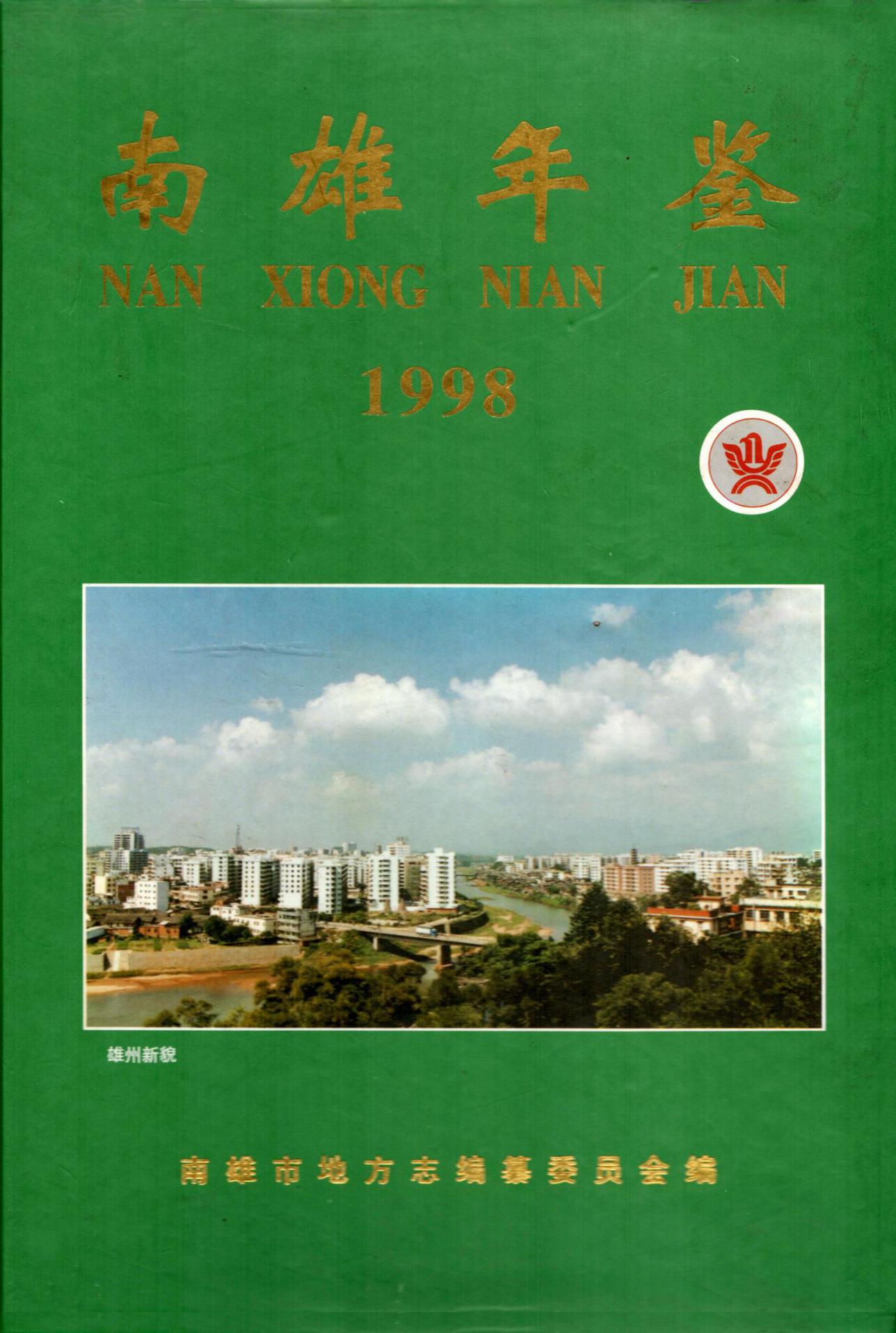 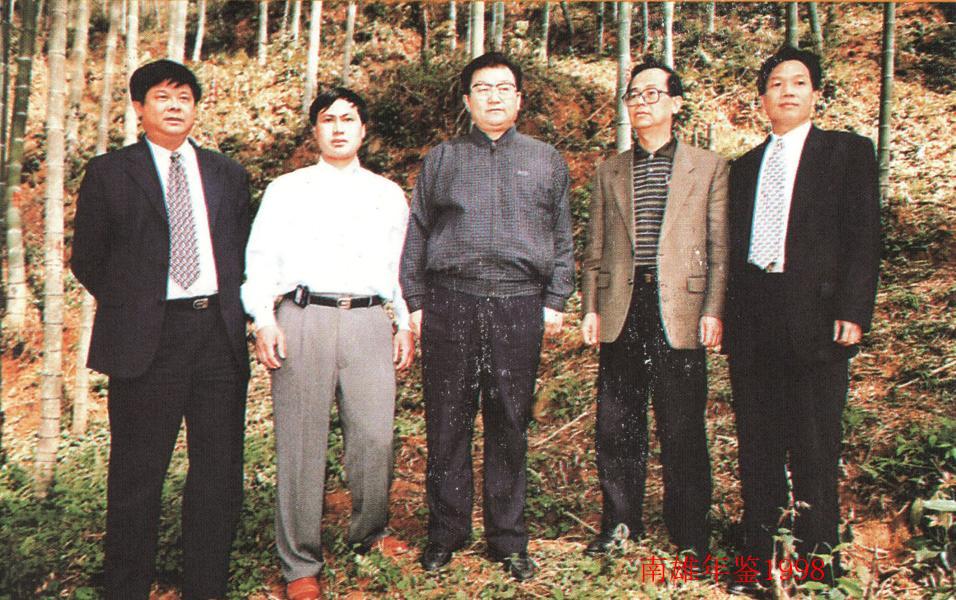 1998年4月2日中共中央政治局委员、广东省委书记李长春（左3），由韶关市委书记汤维英（左4）陪同来雄视察，南雄市委书记丘隆基（左1）、市长沈明祥（右1）作陪。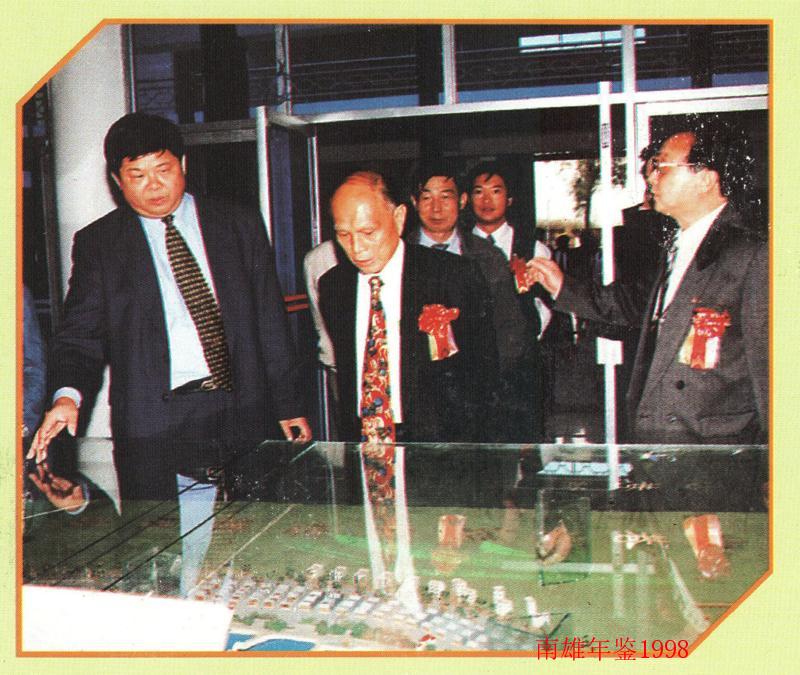 1998年11月23日，全国政协副主席霍英东（中）来雄视察，中共韶关市委书记汤维英（右1）、南雄市委书记丘隆基（左1）作陪。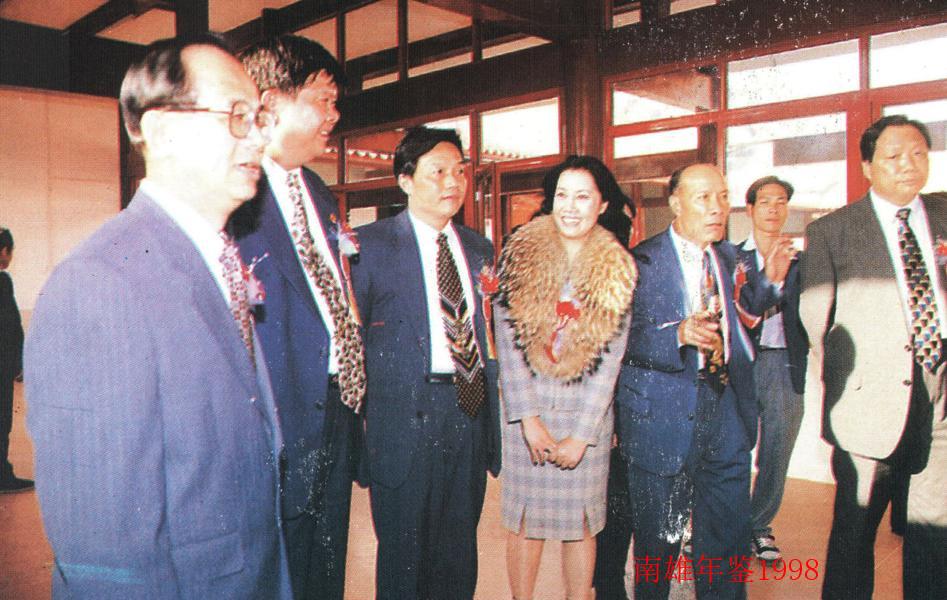 1998年11月28日，全国政协委员、香港慈善会主席郑苏薇（左4）参观南雄珠玑巷建设广东省人大常委会副主任侣志广（右1）珠玑巷联谊会会长黎子流（石2）、韶关市委书记汤维英（左1）、南雄市委书记丘隆基（左2）、市长沈明祥（左3）作陪。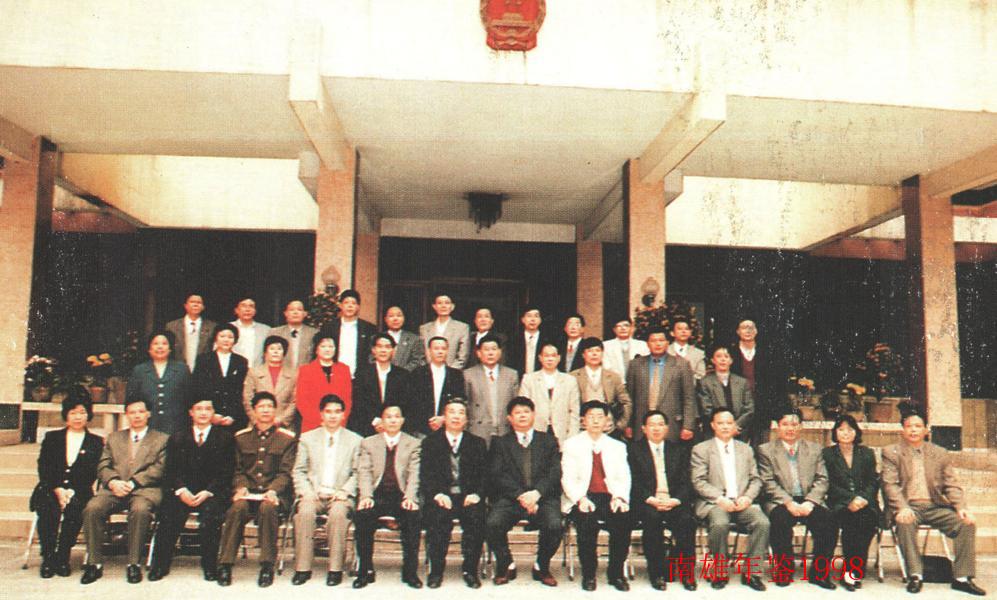 1998年3月10日当选的中共南雄市第九届委员会全体委员与中共韶关市委常委、组织部长余喜山合影。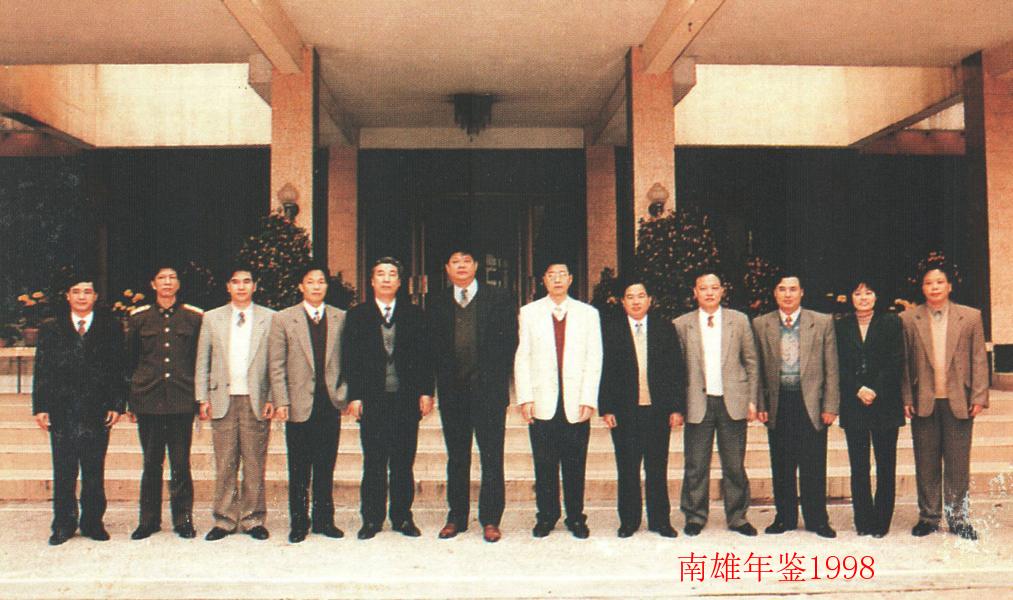 1998年3月10日当选的中共南雄市第九届委员会常务委员与中共韶关市委常委、组织部长余喜山合影。自左至右是：肖芬先、欧阳效元、张平（副书记）、沈明祥（副书记）、余喜山、丘隆基（书记）、罗展雄（副书记）、曾昭佑、黄履东（挂职）、姚远通、林岚、可万飞。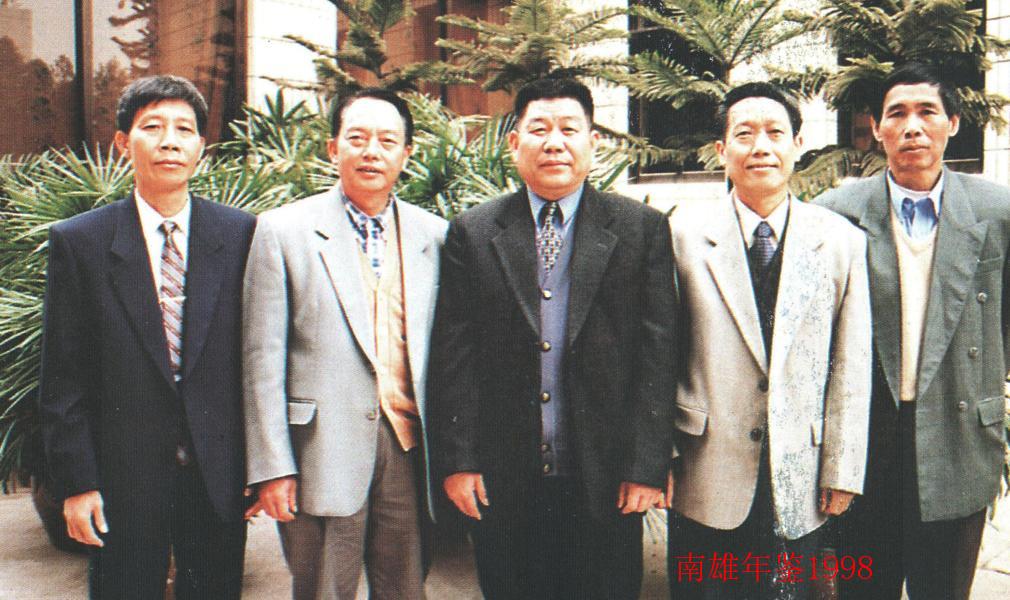 1998年3月18日当选的第十届市人大常委会正、副主任合影。自左至右是：梁贵泰、肖星庆、曲令平（主任）、刁淦宏、陈吉安。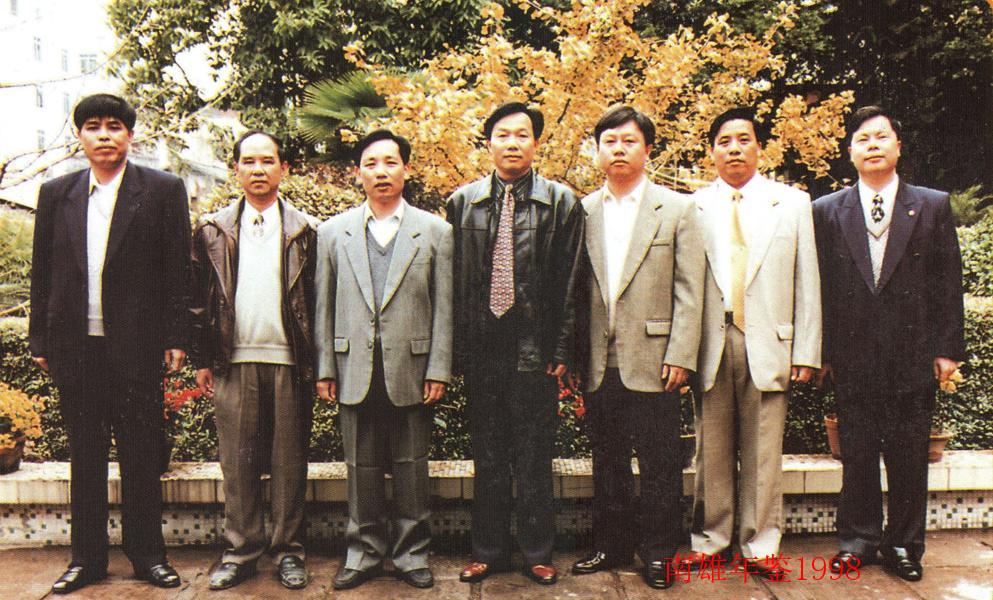 1998年3月18日当选的市人民政府正、副市长合影。自左至右是：李总路、黄浩烈、刘发群、沈明祥（市长）、李卫忠、涂运发、巫育明。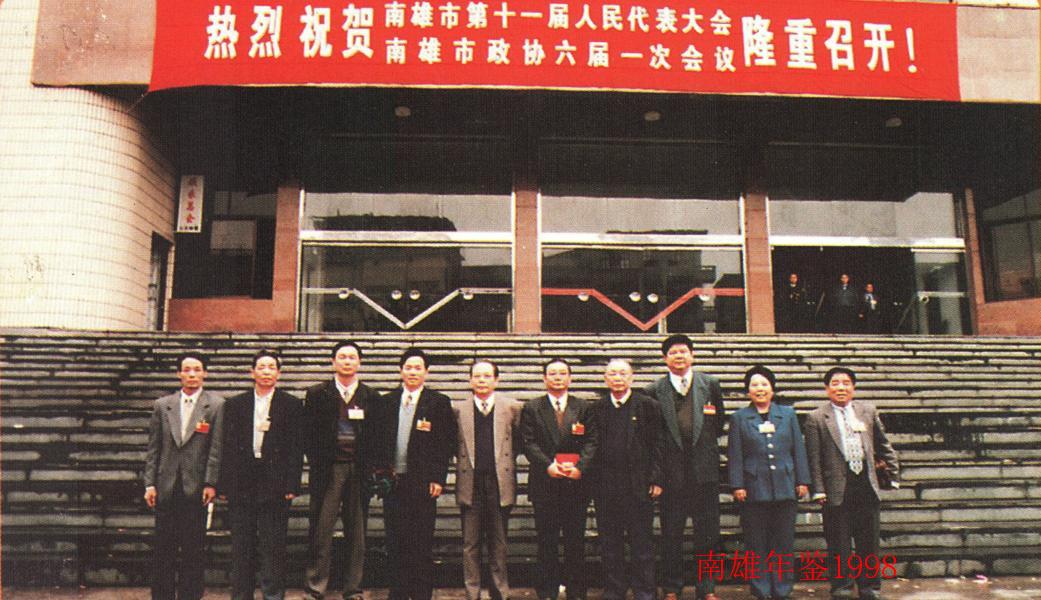 1998年3月18日当选的南雄市政协正副主席与市委、市政府领导及韶关市政协领导合影。自左至右是：赖华焜、梁维新、钟道海、沈明祥（市长）、卢卫群（韶关政协副主席）、卢道平、李培秋（韶关政协主席）、丘隆基（市委书记）、陈逢英（市政协主席）、郭盛森。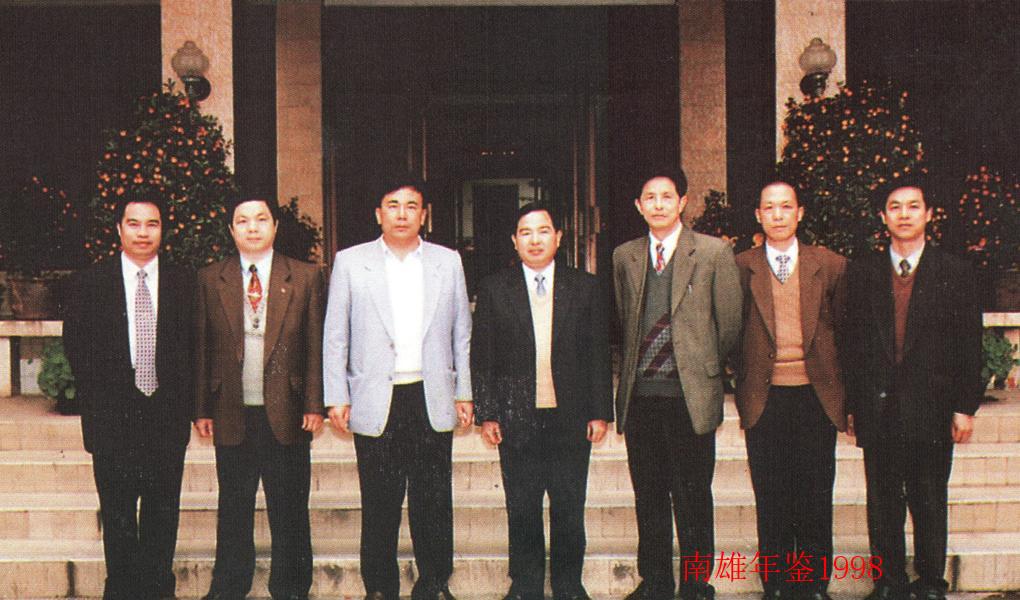 1998年3月10日当选的中共南雄市第九届纪律检查委员会常务委员合影。自左至右是：张达明、钟流辉、何腾荣（副书记）、曾昭佑（书记）、刘开瑶（副书记）、曾宪镜、黄祖明。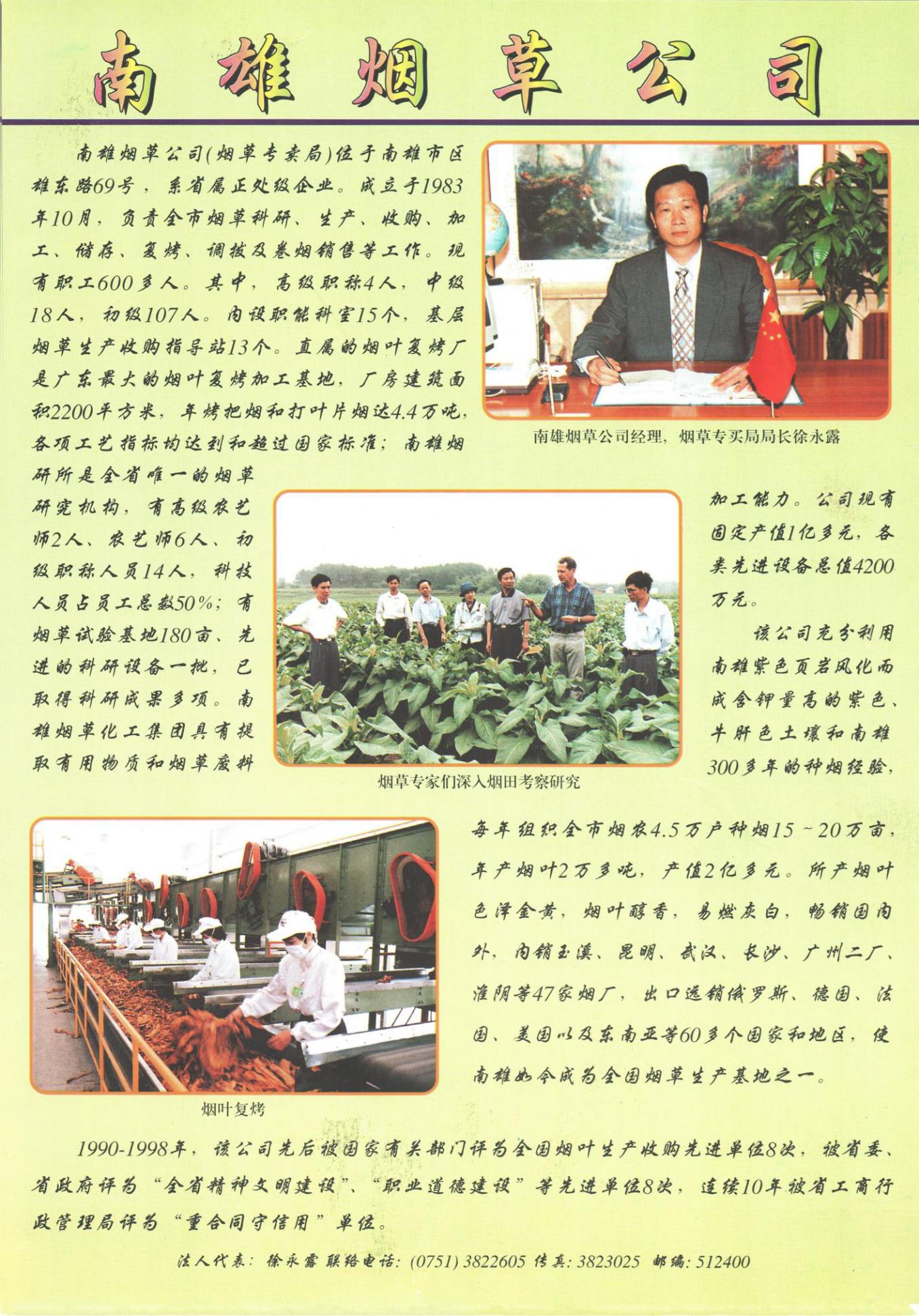 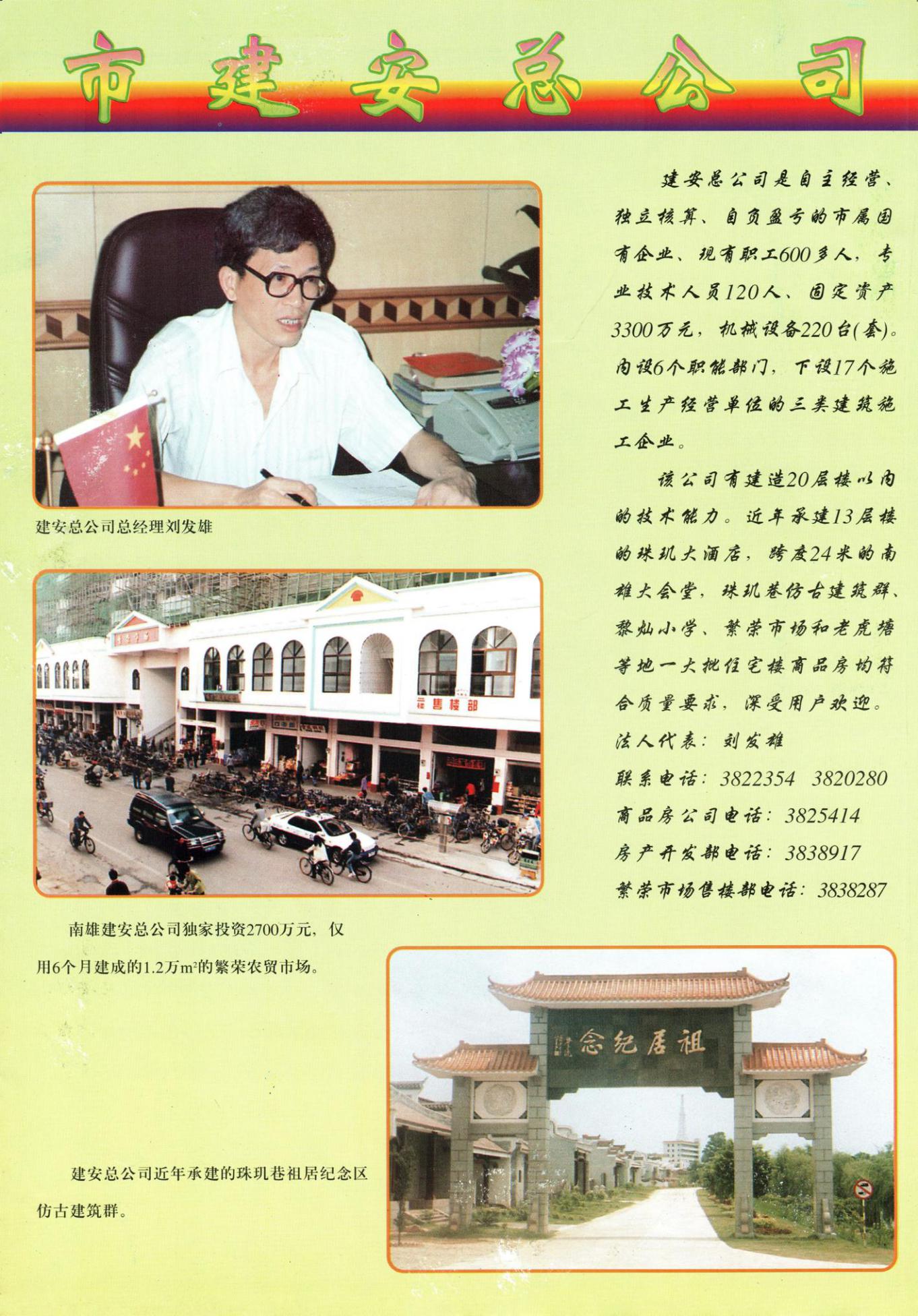 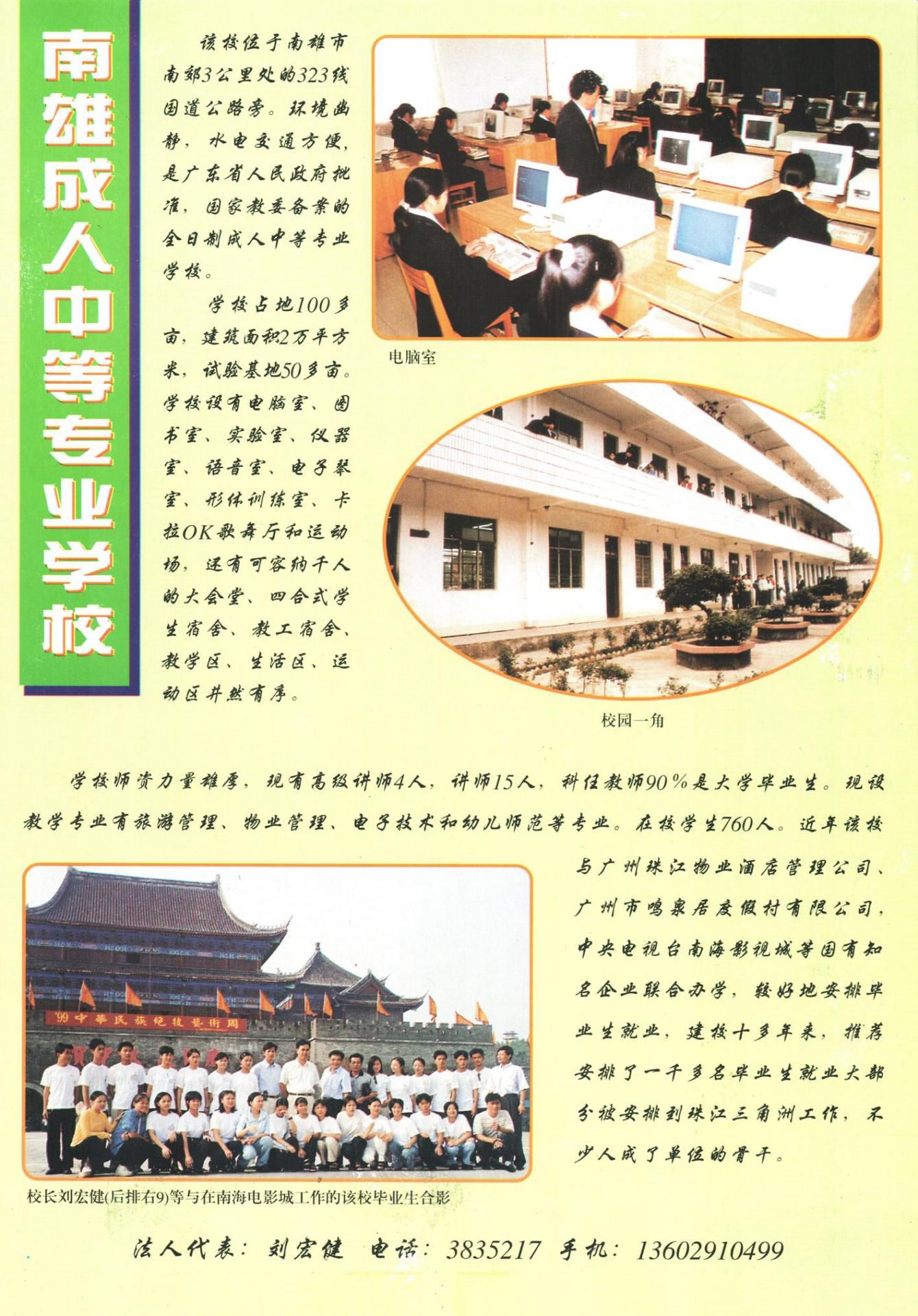 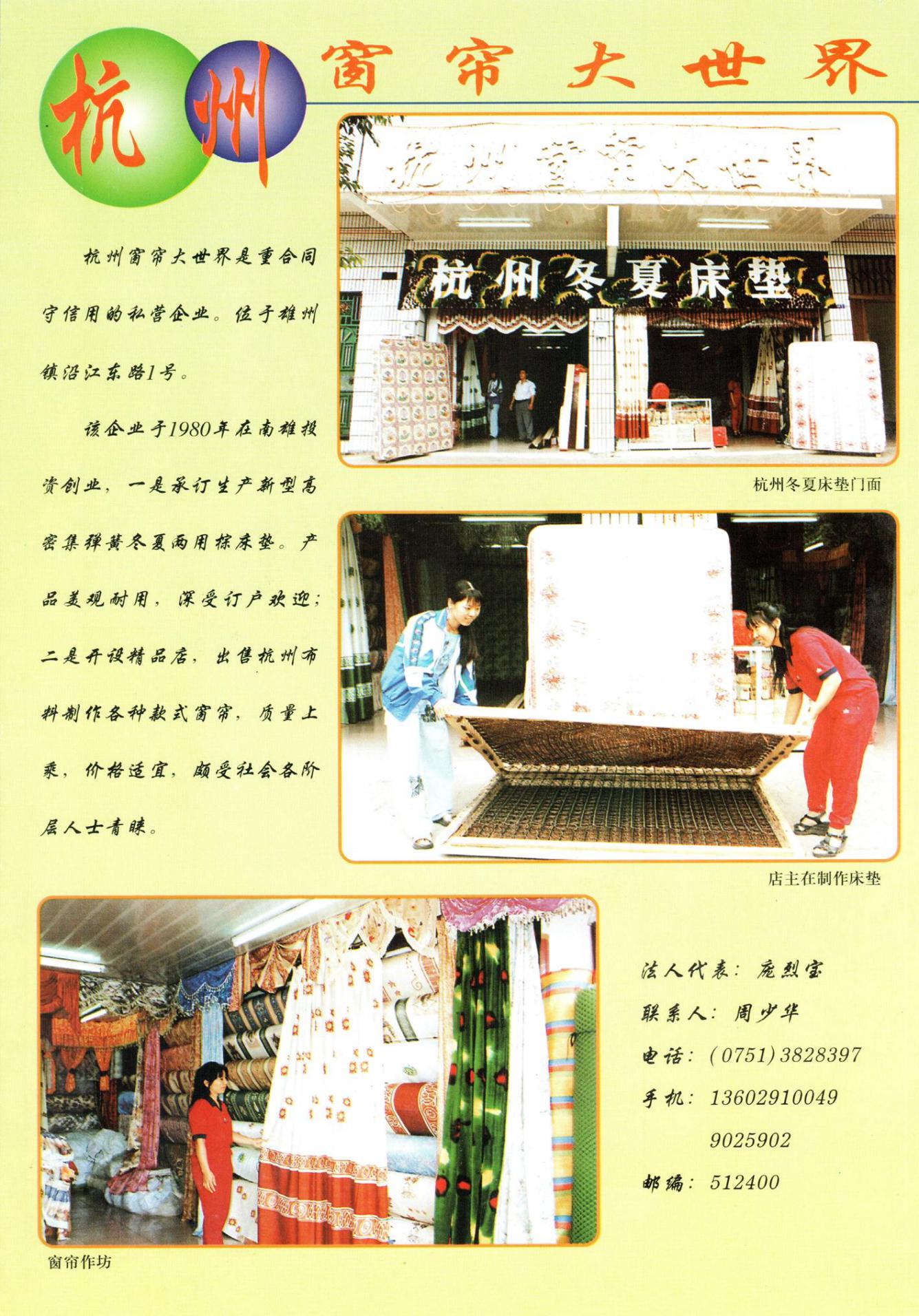 项目基层组织基层组织基层组织党小组党员其中乡镇党员项目党委总支部支部党小组党员其中乡镇党员总计343983217091658511583农林牧渔业13239107674447444采掘业制造业14597367238电力、煤气及水的生产和供应业1253036271建筑业1710624地质勘查业、水利管理业21414交通运输、仓储及邮电通信业23946514197批发和零售贸易、餐饮业147358917143金融、保险业1211217083房地产业3431社会服务业113713886卫生、体育和社会福利业13115328139教育文化艺术和广播电影电视业89019119251477科学研究和综合技术服务业5352国家机关、政党机关和社会团体311316614532391400其他5939717487项目项目党员数项目项目项目党员数总计总计16585入党时间1921年7月至1927年7月1921年7月至1927年7月正式党员正式党员15939入党时间1927年8月至1937年7月6月1927年8月至1937年7月6月预备党员预备党员646入党时间1937年7月7日至1945年9月2日1937年7月7日至1945年9月2日2性别男14248入党时间1945年9月3日至1949年9月1945年9月3日至1949年9月36性别女2337入党时间1949年10月至1966年4月1949年10月至1966年4月2577性别女2337入党时间1966年5月至1976年10月1966年5月至1976年10月4411民族汉族16379入党时间1976年11月至1992年9月1976年11月至1992年9月6174民族少数民族206入党时间1992年10月以后1992年10月以后3385年龄25岁以下571学历研究生研究生5年龄26岁至35岁3424学历大学本、专科中专2336年龄36岁至45岁4430学历大学本、专科中专2075年龄46岁至55岁3542学历高中高中3754年龄46岁至55岁3542学历初中初中4695年龄56岁至60岁1605学历初中初中4695年龄56岁至60岁1605学历小学小学3527年龄61岁以上3013学历文盲文盲193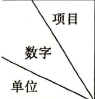 党员总数其中各级党组织情况其中各级党组织情况其中各级党组织情况其中各级党组织情况其中各级党组织情况其中各级党组织情况其中各级党组织情况其中各级党组织情况其中各级党组织情况其中各级党组织情况其中各级党组织情况党员总数男女党委总数党委委员总数党组总数党组成员总数党总支总数总支委员总数党支部总数支部委员总数党小组总数序号123456789101112合计16585142482337342627313923683230341709财贸线党委76561914619276424617856工交线党委9708141561794868174100农口线党委808708100184315117928教育局党委4133357818214135122公安局党委21819919162101456／直属工委1046843203135246417727446烟草公司党委25022327191834／烟厂党委1821463616133821翠屏公司党委20116734168322建设线党委149120291415153420坪田镇党委2622372517155257界址镇党委3112793218176255乌迳镇党委8247279719152912496孔江镇党委2762463019114136新龙镇党委2812522918146835邓坊镇党委3513084316175043油山镇党委2682462217156146大塘镇党委4884394917228668黄坑镇党委669607621925122％湖口镇党委8547629219153116891梅岭镇党委2772314616114932珠玑镇党委846724122181536125118水口镇党委667581861915258175南亩镇党委36132338182011767江头镇党委3793413818207254黎口镇党委69859010818178568主田镇党委3883365219166544古市镇党委5384607819176848全安镇党委694604901915288467苍石镇党委23720532191S5337澜河镇党委3633164719206040百顺镇党委4904306019228871帽子峰镇党委3463034317156136雄州镇党委715524191194205114234年度大专班大专班大专班大专班大专班本科班本科班本科班本科班年度招生数招生数毕业数毕业数毕业数招生数招生数毕业数毕业数年度班数人数班级名称应届毕业人数毕业人数班数人数应届毕业人数毕业人数19951125第10期(95级）12111519961118第11期(96级）14543431997175第12期(97级）1998165第13期(98级）姓名职务日期宗数人数李总路副市长4月9日88张平副书记4月22日811曾昭佑常委5月6日35何万飞常委5月21日79罗展雄副书记6月5日710沈明祥市长6月22日44姚远通常委7月7日48涂运发副市长7月20日33李卫忠副市长8月20日818肖芬先常委9月9日610刘发群副市长9月21日610丘隆基、何万飞书记常委10月7日2431巫育明副市长10月21日823黄浩烈副市长11月5日1622林岚常委11月20日69欧阳效元常委12月7日510合计123191市领导党政领导16村委会街道村委会（街道）数237市领导分管领导3村委会街道已建调解小组237市领导阅批信件68村委会街道配调解员237市领导接待来访123村委会街道受理信访数3921市领导查办案件38村委会街道处理数3888市直机关市直机关49贯彻[一个条例、两个办法]镇、局领导学习（次）2市直机关已建领导小组49贯彻[一个条例、两个办法]参加人数450市直机关配专/兼职干部80贯彻[一个条例、两个办法]专题办班（期）264市直机关受理信访数1700贯彻[一个条例、两个办法]参加人数3547市直机关处理数1680贯彻[一个条例、两个办法]电视宣传3镇镇总数24贯彻[一个条例、两个办法]电影宣传24镇巳建领导小组24贯彻[一个条例、两个办法]出动宣传车3镇配专/兼职干部24贯彻[一个条例、两个办法]印发资料4281镇受理信访数1453贯彻[一个条例、两个办法]出版专栏24镇处理数1432贯彻[一个条例、两个办法]出版专栏24办案接访工作受理信访数398信息材料综合材料合计76办案接访工作重复信访（件）27信息材料综合供韶关市以上34办案接访工作初信初访371信息材料综合韶关市以上采用25办案接访工作初信初访371信息材料综合供南雄市42办案接访工作办结数341信息材料综合南雄市采用30办案接访工作办结率（％）92业务培训干部培训（期）2办案接访工作办结率（％）92业务培训参加人数450办案接访工作查办立案78业务培训参加人数450办案接访工作查办立案78业务培训基层办班（期）264办案接访工作立案率（％）21业务培训基层办班（期）264办案接访工作立案率（％）21业务培训参加人数3547办案接访工作结案数75工作制度信访摘报（期）6办案接访工作结案率（％）96工作制度汇报工作9.办案接访工作集体上访数11工作制度复信答复（件）35-办案接访工作集体上访数11工作制度召开例会4办案接访工作占上访量（％）5.2工作制度通报情况11次数1次2次3次4次5次时间98.4.21-2298.06.2598.8.28-2998.10.28-2998.12.25地点市人大会议室市人大会议室市人大会议室市人大会议室市人大会议室出席人员曲令平等18人曲令平等17人曲令平等18人曲令平等14人曲令平等18人列席人员童作委、李卫忠、刘国富、蔡明款黄浩烈、涂运发、刘国富、饶纲奎、朱铁华、张向阳、罗木泉、徐春生、赖荣腾、杨长红、陶春生、王魁元、杨庭芳童作蕊、巫育明、刘国富、饶纲奎、朱铁华、洪隆英、陈本山、张福明、黄履谦、徐道新、叶振祥、徐学斌、王云森、董芳平、
陈尚明童作奀、李卫忠、刘国富、饶纲奎、朱铁华、曾明弟、杨长跃、何衍涛、陈尚明、黄传礼、李远昌、叶复友、黄向阳、温光亮童作奀、李卫忠、刘国富、饶纲奎、何人平、王荣光、李镰昌、郭开海、阳隆俊、陈逢坤、赖善利、邓功桂、刘志远主持人曲令平刁淦宏刁淦宏曲令平刁淦宏、肖星庆会议议程1、通过常委会主任、副主任、委员的分工安排；2、学习法律、法规；3、决定《常委会组成人员守则》和《市人大议事规则》4、人事任免1、审议我市工商局贯彻执行《中华人民共和国消费者权益保护法》情况的报告；2、审议我市农业局贯彻执行《中华人民共和国农业技术推广法》情况的报告3、审议市科技局贯彻执行《中华人民共和国科学技术进步法》况的报告1、分别审议我市烟草专卖局、市乡镇企业局、市公路局贯彻执行《烟草专卖实施条例》、《乡镇企业法》、《公路法》情况的报告；2、作出“关于规范管理农村义务工和劳动累积工的议案”的决定；3、人事任免1、审议市普法办关于我市普法情况报告；2、听取市委依托法治办关于我市依法治市工作的通报；3、讨论“南雄历史文化名城管理规定（草案）”和“南雄市珠玑巷历史文化保护区管理规定（草案）”4、审议我市政府办关于办理市十一届人大一次会议议案情况的报告；5、人事任免。1、审议我市计划局关于1998年
国民经划济和社会情况报告；2、审议我市财政局关于我市1998年财政预算的执行情况报告3、听取分组召开代表座谈会批评、意见和建议的报告4、审议市人民法院贯彻执行《法官法》的情况报告界别人数界别人数中国共产党8科技界5中国国民党革命委员会2经济界25中国民主同盟4农业界9无党派人士3教育界12共青团1体育界1总工会4医药卫生界10妇联1杜会福利界1工商联14少数民族4科协1宗教界5归国华侨联合会3香港特别行政区同胞3文化艺术界5澳门同胞2杜会科学界7特邀人士20合计24个界别150人合计24个界别150人合计24个界别150人合计24个界别150人时间项目内容争取资金
（万元）资金划拨方式批复单位文号10月26日油山镇至大兰公路6公里，四级标准10补助省计委粤计交(98)764号8月2日南雄市浈江防洪堤按2%标准加固河堤10公里，总投资3000万元。900贷款600万元，拨款300万元省计委粤计资(98)592号4月29日中坪水库安全加固，总投资1500万元900补助省计委粤计农(98)255号5月22日新建黄坑llOKV输变电工程30/1×3.15,总投资1950万元400贷款省计委粤计能(98)316号4月30日孔江水库灌区渠道防渗及建筑物配套总投资1048.44万元50补助省计委粤计农(98)213号10月21日南亩中学教学大楼5补助韶关市计委韶计社(98)132号4月23日长市一长龙，老龙——界址公路改
造共38.9公里194.5补助韶关市计委韶计文(98)38号合计2459.5其中：贷款1000万元，补助1459.5万元项目品种播种面积（万亩）单产（公斤/亩）总产（万吨）粮食55.1645625.14其中：水稻46.7650523.61烟叶17.311182.04花生9.01811.63项目数量与去年同期对比％项目数量与去年同期对比％一、生猪饲养量546974-5.1%肉鹅26624二、生猪存栏量254012-12.7%肉鸭2058646其中：能繁母猪21689鸽二月龄前供育肥用猪34625十、家禽出栏量34780361%二月龄前供育肥用猪34625其中：肉鸡1807521三、出栏肉猪2929622.6%肉鹅17624四、牛存栏量67359-3%肉鸭1652891其中：能繁母牛15326鸽奶牛十一、肉类总产量29117-1.9%五、牛出栏量19290.5%其中：猪肉产量246752.8%六、山羊存栏量牛肉产最531-17.2%七、山羊出栏量羊肉产量八、兔存栏量兔肉产量兔出栏量禽肉产量6260九、家禽饲养量4023140-8.4%十二、禽蛋产最1698其中：蛋鸡3000十三、牛奶产量肉鸡2193026农业机械总动力名称数量（台）动力（千瓦）农副产品加工机械名称数量（台）动力（千瓦）农业机械总动力柴油机55658农副产品加工机械碾米机11619804农业机械总动力电动机22851农副产品加工机械榨油机6384640农业机械总动力汽油机2025农副产品加工机械揉茶机19农业机械总动力合计80532农副产品加工机械其它机械136714耕作机械小型拖拉机4211运输农用载重汽车909266耕作机械其中：工农12K2093运输农用运输车3317694耕作机械工农1027运输小型拖车（卡）4062耕作机械丹霞2087畜牧机械饲料粉碎机5704096耕作机械耕整机8畜牧机械统糠机3463093排灌机械柴油机9183423畜牧机械打桨机51190排灌机械电动机3844733农建推土机191022排灌机械汽油机1660渔业增氧机1865排灌机械农用水泵1148农具脚踏打禾机48912排灌机械喷灌机械102农具人力喷雾器52642排灌机械合计25688216农具机动喷雾器1收获机械联合收割机344收获机械其中：珠江-1.5B132收获机械丹霞-902.12收获机械机动脱粒机16363334项目单位项目单位机耕作业27940面积（公顷）机械脱粒2830面积（公顷）机械收割9面积（公顷）机电灌溉作业6160面积（公顷）农副产品加工35.66万吨农机运输作业量470.68万吨公里企业名称完成数与去年同期对比与去年同期对比产品销售率％企业名称完成数1997年实绩±％产品销售率％合计12958.829941.622990印刷厂943.31113.69-1568皮革厂513.43817.03-3797电池厂1001.94319.52214105第一造纸厂3350.542932.761432第二造纸厂557.7628.3811102汽修厂15.5035.8-57100金威配件公司60.3装饰砖厂2580.61657.865782纸箱厂110.7186.13-41103雄鹤汽修厂27.6864.21-57100经纬针织公司783.7856.513倍药材加工39.350-21100水泥厂1897.41409.13599雄得利公司219.62158.9038109国营工业合计12041.499490.182790副食品厂94.8684.621298.8木制品厂97.86129.37-2479百艺厂168.748.5424886.5制衣厂454.54101.8衬衫厂6.820.88-67铝制品厂54.34113.51-5283.60机械厂40.2354.52-2693.6二轻工业合计917.33451.446587.93企业实现利润总额实现利润总额实现利润总额产品销售收入产品销售收入产品销售收入产品销售税金产品销售税金产品销售税金企业1998年完成去年同期对比土％1998年
完成去年同期对比土％1998年
完成去年同期对比土％国
营
工
业国营工业合计-273.31-382.89减亏28.610159.649483.447.13609.8569.137.14国
营
工
业第二造纸厂-2.78-3.43减亏19538.72572.32-5.849.2348.651.2国
营
工
业电池厂-24.64-53.6减亏541033.7828925744.226.59571国
营
工
业印刷厂3.45.22-34.9689.971033.78-3811.2237.13-69.8国
营
工
业皮革厂0.70.616.7427.34675.33-36.722.5820.36110.9国
营
工
业汽修厂-4.27-5.79减亏2618.8131.85-411.241.89-34国
营
工
业金威配件公司-28.2860.33.57国
营
工
业装饰砖厂-18.030.47-3936934.93565.1765.434.632.7611.5倍国
营
工
业纸箱厂-4.920.02-24700142.06226.1-3712.7518.93-32.6国
营
工
业雄鹤汽修厂-9.21-14.73减亏3734.2874.06-53.72.275.59-59国
营
工
业第一造纸厂4.6380.93-942952.523302.2-10.6204.57244.42-16.3国
营
工
业水泥厂-218.71-364.68减亏403082.052385.6829.2210.83164.728国
营
工
业雄得利公司0.520.3837185.181802.916.2614.5611.7国
营
工
业经纬针织公司120商业企业医药总公司0.5-12.11100.42304.42049.2912.4599.483.2119.46商业企业农机公司-25.31-29.23减亏13.4358.92701.57-48.41.621.79-9.5商业企业工矿总公司-32.87-11.65增亏182409.54569.04-280.160.05220商业企业液化气公司-3.53-3.89减亏9.25230.66214.027.774.253.521.4产品名称计盘单位累计完成去年同期实绩比去年同期±％条砖万㎡113.4872.7556防潮砖万㎡2.881.8456.5卷烟条盒万张2802.81610.174卷烟包纸万张11880.616313.9-27另件印刷令7038.577722.95-8.9牛皮纸吨11661278.3-8.8电池万只2226.54710.04213.6包装纸箱万㎡47.2775.26-37铝箔纸吨216.14353-39水松纸吨26.657281皮鞋万双0.370.74-50卫生巾箱04807饮片加工吨1821-14打字纸吨7023611014.9水泥吨1256778444348.8花岗石板材㎡9696.287015.5938.2夹板立方36包装板块1466服装万件15.075.35182工艺美术品万元69.87117.16-40玩具万元167.9057.11194铝制品吨19.4538.74-50民用镜面5412979-82出口产值万元206.57189.658.9企业名称实现利润实现利润实现利润产品销售收人产品销售收人产品销售收人产品销售税金及附加产品销售税金及附加产品销售税金及附加企业名称完成去年同期对比±%完成去年同期对比±%完成去年同期对比±%合计-60.41-128.42减亏52380.95360.31520.8823.07-9机械厂-3.85-3.38增亏133954.75-280.10.14-28制衣厂-14.87-12.6增亏1856.643.72副食品厂-3.38-8.43减亏5940.0340.52平2.632.61平木制品厂-35.2-60.87增亏4277.85140.65-445.139.27-44铝制品厂-5.24-41.41减亏3729.8287.17-650.148.63-98百艺厂2.13-1.73223137.6137.222699.162.42278项目计算单位1998年实绩1997年同期数1998年与1997年对比％乡镇企业个数个1928618225+5.8乡镇企业人数人6127257691+6.2乡镇企业总产值(1990年不变价）万元214620184861+16.1乡镇企业营业收入万元304014252887+20.2乡镇企业实交税金万元25182697-6.6乡镇企业利润总额万元2135518818+13.5项目项目1998年1998年1998年1998年1997年1997年1997年1997年1998年与1997年对比±％1998年与1997年对比±％1998年与1997年对比±％1998年与1997年对比±％项目项目个数人数总产值(90年不变价）营业收入个数人数总产值(90年不变价）营业收入个数人数总产值(90年不变价）营业收入总计总计16667441531411082188621554839695113963171027+7.2+11.2+23.8+27.91.私有小计2707103133172146824131062301233518744+106.6+65.5+157.1+149.81.私有私营13418479489102672.个体2.个体13960338401093871720381423833465101628152283-2+1.1+7.6+12.9行业分类合计合计合计国有企业国有企业国有企业集体企业集体企业集体企业私营企业私营企业私营企业个体工商业个体工商业个体工商业行业分类企业户数企从业人员注册资金企业户数从业人员注册资金企业户数从业人员注册婴企业户数从业人员注册资金企业户数从业人员注册资金农、林、牧、渔业61024587819541928912850512853165农、林、牧、渔服务业68442613147128采、掘业134228771768619239323011839397制造业10232347961188201043587143987768441539296电力煤气及水的生产和供应3521515126330888建筑业6520701210652191413250地质勘查业、水利管理115115交通运输、仓储及邮电通信692301024122732386658861545批发和零售贸易、餐饮业77611786940410547403509861552336948111551991金融、保险业99243057181542615房地产业77135685228社会服务业1382235134130828358420436313161855322卫生、体育和社会福利225225教育文化艺术及广播36575273149261科学研究和综合技术服务16542133013241其实行业1442942651224821313522663合计1207560711793404687130138493195819151053169074479年份产品销售收入产品销售税金实现利润19952391.088.14-489.0319961238.775.6-243.051997569.040.05-11.651998409.540.16-32.87名称总造价（万元）捐资（万元）建筑面积（平方米）竣工日期（年月）江头镇武岭小学473594098.7油山学校352070098.9全安密下水铭源小学6825103598.9水口镇河坪英华第二小学6120137698.12合计2111004051时间重点（人）本科（人）大专大专合计（人）时间重点（人）本科（人）省大专（人）市大专（人）合计（人）1994353282652141995383771742201996397568702521997446354en258199828746093255合计1842813353991199年份参考人数本科专科中专录取率199614311675874.1%199720612737175.7%199830517671231.4%村委会人口户数耕地面积
（亩）农村人均年纯收入（元）集体经济收入（万元）经济项目里和3672856435834248.6红砖厂三角2142456230434382.4三水1292275134534191.4积塔1383315176033200.7长市4068912448634238.7红砖厂新湖3269691262534232.6新迳1722395196034262.1麻石50411654033381.3石坑66616189033862.1矿岭53213088034890.8岗围1631388146434282.6湖口509011855932345816.5太和2146471316134224.6承平41088975135345814.4红砖厂、金叶塑料包装厂村委会村民小组户人耕地面积水田旱地农村人均纯收（元）长迳105962703255719536043480新村72451050936890463390古田1762428422781129514863400聪背10324147411428492933515珠玑146002493144013301103656洋湖10479214013901300903462叟里元206602904255825583437上嵩41155425705703177里仁103451529138310123713315.9塘东125382252150812172913407石塘103871741159914861133300.5里东167463422228618534333500灵潭11450228814541390643300祗芫11462204618361755813618下坋6291132110038921113345罗田5289131011751100753380南山620081610156983173406村委会项目赤马赤马里元马战洋西邓坊户数（个）414475428260450566人口（人）177928381823107121682400耕地面积（亩）212025632028127825282863农村人均收人（元）365238063589381136163644现有集体经济发展项目果场、鱼塘、板栗、茶场、白果场果场、养殖场、白果场林场、果场、养殖场、石场、白果场果场、板栗、养殖场、白果场果场、鱼塘、板栗、林场、白果场果场、鱼塘林场、白果场村委会集体经济收入（万元）5.035.004.584.185.024.62村委会村上组总人口总户数耕地
（亩）集体经济项目衣村人均纯收入（元）集体收入
（万元）合计12624031517731217339869黄坑1423235142816加工厂、运输、饮食业33959社前1020644762568果场、鱼塘34046小陂1021484483351果场、鱼塘、加工厂34127.9塘下917963892485鱼塘、果场33904.2水西1014143022298鱼塘34014.5溪塘510832361793果场33933.8坪岗917903922783果场33966.3耶溪1520964733246鱼塘、加工厂34046.5中心1319434312878果场、鱼塘、加工厂33995.8圆岭914283082354果场、加工厂33884.3上象1015933452030果场、加工厂33994.8许村1222464482590果场33975.9居委、机关210741525村名村小组数户数（户）人口（人）耕地面积（亩）经济作物企业爱敬833216481736黄烟鱼塘(20亩）井头4145710968黄烟鱼塘(5亩）郭屋522310711041黄烟鱼塘(10亩）上浆631213901776黄烟鱼塘(11亩）孔村523912151297黄烟鱼塘(7亩）船塘71738201050黄烟鱼塘6亩）延村625712491337黄烟鱼塘(8亩）锦陂1035916692022黄烟红砖厂(1间）上朔2656529763022黄烟林场、果场、鱼塘夹河口927214481548果树、西瓜林场大塘51708301020黄烟佳塘、门店黄田1141921142183黄烟加工厂、鱼塘、果场、茶场下会2054327723158黄烟加工厂古城1238619512845黄烟果场、林场、水库居委会11901336合计13545942319625003村委会名称村小组
数（个）户数（户）耕地面
积（亩）人均收入（元）主要经济作物水稻总产（吨）花生总产（吨）黄烟总产（吨）撤区建村时间坪田垇1127225002748水稻、花生9274041998.11.05连山1535126082698水稻、花生9764131998.12.19大兰723514532744水稻、花生5233041998.12.19平林1647635732817水稻、花生、黄烟137861401998.12.23黄地615311702703水稻、花生3952421998.12.19茶头背1018312822771水稻、花生47128111998.12.19上湖1020513692738水稻、花生4422561998.12.19斗田718011882743水稻、花生43824101998.12.23益田518013332798水稻、花生4742881998.12.23合计872235164762755水稻、花生602430088村委会村民小组
（个）人口（人）户数（户）黄烟面积（亩）耕地面积（亩）经济主要作物人均收入（元）乌迳619174327331825黄烟、花生、水稻3480山下419984458952263水稻、黄烟3490鱼塘16220548611352697黄烟、花生、水稻3178新田10222949611522970黄烟、花生、水稻3168高溯7242855912492650黄烟、花生、水稻3395长龙10226350412763130黄烟、花生、水稻3481白龙711562568481933黄烟、花生、水稻3380坪塘10233749012832866黄烟、花生、水稻3369响联811972728531785黄烟、花生、水稻3280龙迳513012628901991黄烟、花生、水稻3529黄塘10237354313853396黄烟、花生、水稻3487官门楼7150233311091943黄烟、花生、水稻3273孔塘1221064507542197黄烟、花生、水稻3377庙前915183257271935黄烟、花生、水稻3279水松13231448010462963黄烟、花生、水稻3455黄洞810232396651603黄烟、花生、水稻3572居委会128511019合计14332718659116000381473387村委会项目白胜田心大竹沧浪孔江兰坵村民小组1711128910户数567321369182143173人口255217251547877636908耕地而积（亩）328518841785102010801206主产农作物水稻、黄烟、花生、豆类水稻、黄烟、花生、豆类水稻、从烟、花生、豆类水稻、黄烟、花生、豆类水稻、黄烟、花生、豆类水稻、黄烟、花生集体经济项目花岗石板材厂、鱼苗场、沙田秞果场甜竹笋场、红砖厂股份林场、花岗石板材厂股份林场股份林场、油桐基地、白果基地、石板材厂、2宗小水电站茶场、毛竹基地、股份林场农村人增均纯收入（元）308031203086285532833()()8媒体经济收入（万元）5.5582.1114.6村名村民小组户数劳力人口耕地（亩）主产经济项目经济收入（万元）人平收入（元）下屋821058610871303水稻、花生大豆、黄烟林场、果场
加工厂3.63124崇化5354107817651721水稻、花生大豆、黄烟林场、果场、石场、鱼苗场4.22770赵屋842087822011758水稻、花生大豆、黄烟板栗场
鱼苗场3.52845新汤12510113022791516水稻、花生大豆、黄烟茶场、加工厂砖厂、鱼苗场3.62853百罗82505911212880水稻、花生大豆、油菜茶叶场鱼苗场3.23056大坑633470316501189水稻、花生大豆、油菜果场、鱼苗场加工厂3.32839窑灶口1236078118421442水稻、花生
大豆、油菜果场、鱼苗场
加工厂3.62864马芫82225081037605水稻、花生黄烟、油菜果场
加工厂3.83089合计672660625513073104142930村委会名称村小组数自然村数户数人口劳力耕地面积水田面积集体经济项目集体收人人均收人长坑964472125101933001667果场、黄烟311003353老龙1110498230688833622456鱼塘、黄烟302003408背迳1213371173373419291887鱼塘、石厂300003151龙口104276137872015721471林场、鱼塘343003292横岭118289140480718851800果场、鱼塘320003255小塘97275132077719901147果场、鱼塘550003283官陂1110357180080427841721鱼塘、黄烟410003469合计7358251312066574916829121592536003024村委会村民小组（个）户数（户）劳力（人）人口（人）耕地（亩）主产经济项目经济收入（万元）人平收入（元）新墟826582713121134黄烟、白果、水稻加工厂、红砖3.53293龙头91815898981011松香、香菇林场、加工厂3.63454老宅730289414041194黄烟、水稻茶场、加工厂3.63287汪汤10143381681913白果、黄烟林场、加工厂3.53186坪田18339106316691377竹木、白果、黄烟林场、加工厂4.03359坪湖16382113118111513水稻、黄烟林场、油莱场3.83239迳洞25403126219651986林木、白果、黄烟板材厂、加工厂3.23585中坪112186861111716林木、水稻茶场、加工厂3.33253合计1042233683310851985528.503332村委会名称人口（人）户数（户）村小组数（个）耕地面积（亩）集体经济主要项目人均纯收入（元）集体纯入（元）云西1083239151295砖瓦厂、黄烟332438060蒻过2212495182936加工厂、砖厂、果场、沙场、黄烟336091000水口3395796303460加工厂、林场、黄烟347061000大部2338539163551鱼塘、黄烟343048200河村2004438132175沙场、鱼塘、黄烟331936000大坪127530671365石场、沙场、黄烟333833400沙头2214453153082砖瓦厂、果场、黄烟339048000下湖108523071580黄烟340033800赤岭1318297121360加工厂、黄烟、板栗338057500群星9171906804果场338531800石庄1889383202930果场336032000下楼1336289151094林场330036000泷头145031781278林场330039000项目村委会村民小组户数人数耕地面积其中其中主要经济作物主要经济作物主要经济作物主要经济作物人均纯收入集体经济收入项目村委会村民小组户数人数耕地面积水田旱地黄烟面积总产水稻
面积总产人均纯收入集体经济收入长洞921998783883821023.81375.5680.131833.2水塘819689086086017019.91381.3689.332363.6中寺1532815041608160842450.52653.3130732923.3岭下9255115210031003248301590.1788.132951.6中岭714267175075010412.51316.6632.532634.7水尾7236100382382317320.41353.2661.933183.4芙蓉6245112297897835042.31410149233242.8鱼鲜1136418992056205651864.232861660.934713.3南亩114031962186718561153566.92915149234744.8樟屋93301535153313901435266422011122.333966.2官田1229214911244124434241.519681004.933245.1机关4578777合计104305515003135671341315436004362145010741332542村委会名称下辖村民小组（个）户数（户）人数（人）耕地面积（亩）主要作物集体经济项目集体经济收人（万元）农村人均纯收入（元）合计972456109281428036.793266坪岗1231714371887水稻、黄烟、花生果场、加工厂、山塘5.273286涌溪1134116201776水稻、黄烟、花生果场、加工厂、山塘3.343258元甫1235914682116水稻、黄烟、花生果场、加工厂3.703262江头1129713031972水稻、黄烟、花生果场、林业3.203273鱼仙7118508568水稻、黄烟、花生加工厂、林业3.063268山坑7130603492水稻、黄烟、花生林场4.303242大汉71576531010水稻、黄烟、花生果场、毛竹3.123263南甫1125111431400水稻、黄烟、花生生加工厂、毛竹、林业4.203275武岭1126511751589水稻、黄烟、花生果场、毛竹、林业3.183262小竹822110181412水稻、黄烟、花生果场、毛竹、林业3.423269村名支书主任副主任委员主田姚东河李祥顺姚学明李英华城门陈尚源张熙发刘细林黄云罗、曾德彬、雷明连塘山何光胜陈如顺邓国义邓国元、黄得英大坝曾启松曾启松钟佩连罗青冬、张祥辉、杨永红、黄美娟西洞黄志宝谢海林黄得柱张太阳、黄春香西坪朱祖阳叶加亮邓文球叶四妹高峰张治坚黄得山雷清本卢德全、张三凤、雷名友窑合陈房太池帝现何文福范桂煌、李美兰村名村小组户数人口耕地
面积黄烟黄烟水稻水稻人均收人集体经济
项目集体
收人村名村小组户数人口耕地
面积面积总产面积总产人均收人集体经济
项目集体
收人城门18681286647963458456375519333830鱼塘、加工厂8主田15447179834422040245280414433868鱼塘、竹场6大坝1854821933037189621239437813776林场、石场、稀土8塘山14218899133070072142910433577林业4西洞8239113716128459715207703400林场4窑合920690919076026814557473597林场3.5西坪6137633979456547873933448林业3高峰1421093116657038013006923832林场3.5村委会总人口（人）总户数（人）村民小组（个）耕地面积（亩）农民人均收人（元）村办企业（个）主要企业名称村集体经济纯收入
（万元）主要经济作物
（含农作物）密下水215148318316034629石场、加工厂、宝林公司山租、林场、白果基地、果场6水稻、黄烟、花生艻迳140232511192235325宝林公司山租、林场、白果基地（村提留）3.5水稻、蚕桑、花生、黄烟杨沥211751015268636544加工厂、果场、白果基地（村提留）5.3水稻、西瓜、黄烟、花生河塘211852011281638624加工厂、果场、白果基地（村提留）5.6水稻、黄烟、果树、花生王亭石119727111145137203加工厂、果场、白果基地（村提留）3.8水稻、黄烟、花生全安247556019294837905果场、养殖场、加工厂、白果基地（村提留）5.5水稻、黄烟、花生、西瓜古塘238355616335038844加工厂、果场、白果基地5.8水稻、花生、蔬菜羊角31607333299938583加工厂、白果基地（村提留）5.8水稻、花生、蔬菜陂头22555036332435444加工厂、果场、黄烟退税（村提留）5.7水稻、黄烟、花生黄岭5061516114830343林场、电站、白果基地（村提留）3.3水稻、黄烟、花生村委会项目苍石大坪兰溪龙华山章禾洞村民小组（个）710669户数189298180112186人口8331332798441773耕地面积（亩）89013415205851168主要农作物水稻、田七水稻、田七水稻、田七水稻、田七水稻、田七集体经济纯收人（万元）4.14.233.13.2农村人均纯收人（元）34643449331933263367现有集体经济项目白果场、甜笋竹场、毛竹林场白果场、毛竹林场白果场、毛竹林场白果场、毛竹林场白果场、毛竹林场村委会项目澜河葛坪上澜白云上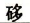 洞底村民小组（个）11181310198户数（户）246453265263358219人数（人）121821311331137217751132耕地面积（亩）100318301161134017751100毛竹林面积（亩）7000186009000153601932813675农村人均收人（元）379137403744373437143728集体经济收人（万元）15.855119.56主要农作物黄烟、优质稻、冬瓜、西瓜黄烟、优质稻黄烟、优质稻黄烟、优质稻黄烟、优质稻、土纸黄烟、优质稻、土纸集体经济项目电站、林场、白果场电站、白果场电站、白果场电站、白果场电站、白果场电站、白果场村委会耕地面积（亩）森林面积（亩）村民小组总户数（户）总人口（人）总劳动（个）百顺234340480.5205042354900东坑114427972102121003412尚睦119314095.57171839428杨梅164030685.5122501283620邓洞1290256687137726300大沙洲166632238.5102381291391湖地108627474112481236480汾水64015778.57138733370朱安149746351.5111791006402溪头107938214112091040438机关179758总计135782989581062465122694741指标名称计算单位1998年比上年±％一、总产出（当年价）万元414673总产出(90年不变价）万元29033711.3国内生产总值（当年价）万元194304国内生产总值(90年不变价）万元1236669.1二、农村社会总产值（当年价）万元2843095.7农业总产值（当年价）万兀130726农业总产值(90年不变价）万元666265.3粮食总产值吨2514070.7水稻总产值吨236119-0.3烟叶总产量吨20408-8.0花生总产量吨16275-0.1生猪年末存栏量头254012-13.7肉类产量吨29117-1.9猪肉产量吨246752.8牛肉产量吨531-14.2水产品产量吨105278.2化肥施用量（折纯）吨14682农村人均纯收入兀34009.6乡镇企业单位数个192865.8乡镇企业总收入万元30401420.2乡镇企业总产值(90年不变价）万元21462016.6三、全市工业总产值（当年价）万元1553761.500万元以上及独立核算国有工业万元35837其中：国有工业万元358372.500万元以下其它工业万元119539其中：(1)集体工业万元37395(2)个体及私营工业万元82144全市工业总产值(90年不变价）万元1392327.01.500万元以上及独立核算国有工业万元35161其中：国有工业万元351612.500万元以下其它工业万元104071其中：(1)集体工业万元32556(2)个体及私营工业万元71515500万元以上及独立核算国有工业单位数个32其中：国有工业个32四、公路通车里程公里1166平客运量万人2775.7旅客周转量万人公里120506.1货运量万吨17313.1货物周转量万吨公里123105.8邮电业务总最(90年不变价）万元300919.9电话机拥有量部2815117.1其中：市区部1674112.0五、全社会固定资产投资完成额万元45823131.21.国有单位万元1473026.32.集体所有制单位万元2238124.53.个人投资万元277873.3倍4.商品房投资万元7301.18倍六、社会消费品零售总额万元632007.1城乡镇市贸易成交额万元170016.4农副产品采购总额万元18087-44.2七、对外经济1.外贸收购总额万元16933.12.利用外资情况(1)当年新签合同数宗1-80.0(2)实际利用外资万美元190-29.4八、学校数（不含幼儿园）所266-1.1专任教师人4319-1.6在校学生万人8.40.8学龄儿童入学率％99.6平小学升学率％95.0-0.9电影放映单位数个25平电影观众数万人次8117.3医院床位数张50621.0卫生技术人数人8694.3九、财政收入万元1649812.0财政支出万元155927.0城乡居民储蓄年末余额万元1013418.3(1)城镇居民储蓄万元741999.8(2)农村居民储蓄万元271424.5保险业务收入万元280319.6十、在岗职工工资总额万元172833.8在岗职工平均工资元66583.4社会商品零售价格指数％99-10居民消费品价格总指数％99.4-0.6指标名称计算单位1998年1997年国内生产总值（当年价）元／人43184133总产出（当年价）元／人92158841工农业总产值（当年价）元／人63556368财政总收入元／人366328粮食总产批公斤／人558556油料作物产量公斤／人3636烟叶总产量公斤／人4549肉类产量公斤／人6566社会消费品零售总额元／人14041315居民储蓄存款余额元／人22512084年末耕地面积亩／人0.970.99在岗职工平均工资元／人66586546农民人均纯收入元／人34003103镇名总人口（人）其中其中出当生人年数出当生人年数镇名总人口（人）非农业人口男性出当生人年数出当生人年数总计4508287687622609257165716乌迳32718258216165527527孔江85853404426105105新龙126295636354177177界址135935206981170170坪田111713215872172172黄坑24031210712079312312邓坊119647135978158158油山100653085253130130大塘23196133011564311311南亩150037877634267267水口23756124011724299299江头114845425823131湖口33605147316528416珠玑34513164017213416梅岭881910344401117主田1294115756610167古市1942510619635266黎口20849116110236228全安2062786310420237苍石4534357243345百顺122697586288147澜河1020911445307122帽子峰924912144776129雄州镇655935324332392667镇名村民委员会（个）村民小组（个）总户数其中：农业户数总计221246110931081490乌迳1614365916365孔江66719551755新龙77326572513界址86727682660坪田810422862233黄坑1212651774762邓坊67330172540油山98722962264大塘1413545944404南亩1110430553010水口1315952595172江头109725982420湖口1419174017256珠玑1717974767351梅岭55721091790主田810230902686古市812339983782黎口812647304532全安1011651974612苍石5381066965百顺1010624652286澜河67922051862帽子峰55620801804雄州镇553256402566指标名称（总当产年价出）总产出（90年不变价）1998年比上年±％合计41467329033711.3第一产业130726666266.4第二产业18710816597114.1其中：工业1646991463997.2建筑业2240919572121.3第三产业96839577409.4其中：交运仓储邮电业15675995615.9批发零售餐饮业40187228519.2其它40977249337.1指标名称国内生产总值(90年不变价）国内生产总值(90年不变价）国内生产总值（当年价）指标名称1998年比上年±％国内生产总值（当年价）国内生产总值1236669.1194304第一产业403902.981320第二产业4964016.859331其中：工业427048.349409建筑业6936125.69922第三产业336366.553653其中：运输邮电通讯业715129.27577批发零售贸易餐饮业130253.821773指标名称计算单位1998年比上年±％农业总人口人3739520.6农村劳动力人1638042.2外出劳动力人391180.9农业机械总动力万千瓦8.0513.2农村甲申量万千瓦时160111.6农村化肥施用量（实物景）吨608932.2农村社会总产值（当年价）万元2843095.71.农业万元1307260.82.工业万元1006613.建筑业万元362163.48倍4.运输业万元104979.45.商饮业万元62092.0指标名称当年价90年不变价90年不变价指标名称当年价1998年比上年±％一、农业总产值130026666265.31.种植业76892338380.52.林业69343629-12.83.牧业301541570614.84.副业700953693.05.渔业9737808424.0二、农业增加值81320403902.91.农业55342260751.42.林业50862595-15.13.牧业15023751513.64.渔业586942058.2指标名称播种面积（亩）亩产（公斤）总产量（吨）农作物总播种面积970959一、粮食作物合计5516864562514071.稻谷467586505236119(1)早稻15010948672915(2)中晚稻317477514163204其中：晚稻2866065171481862.旱粮205841783658(1)玉米150361952933(2)蚕豌豆39814156(3)其它旱粮51501306693.蕃薯(5:1)6351618311630二、大豆319701524861三、经济作物合计270873(1)甘蔗（果蔗）822634216(2)花生9002018116257(3)油菜籽208682172(4)麻类（黄麻）15030045(5)烟叶（黄烟）17310911820408(6)药材（新种）5997344(7)其它经济作物482743208四、其它作物合计116430其中：蔬莱107966983106174瓜类（果用瓜）340217165839绿肥4085指标名称年末实有面积当年收获面积总产量一、水果合计5127742135165411.柑桔橙3778131699125722.梨3242521673.柿子1818104.其他杂果910468112082二、种桑面积1296893171蚕茧产量15三、茶叶合计1270124152其它茶1270124152指标名称计算单位1998年比上年±％一、大牲畜年末头数头6735916.4其中：从事农役头数头5125823.71.黄牛头3416310.4其中：能繁殖母牛头1735017.5当年生仔畜头2564-23.92.水牛头3319823.5其中：能繁殖母牛头1718234.1当年生仔畜头381921.2二、猪年末存栏数头25401222.1其中：能繁殖母猪头2065016.8三、三鸟饲养量只40231408.71.鸡只19652398.72.鸭只20394529.53.鹅只18449-39.1四、当年出栏肉猪头29296214.3猪肉产量吨2467514.5五、当年出售、自宰肉用牛头43775.6牛肉产量吨531-14.2六、当年出售、自宰三鸟只数只242569717.91.鸡只107903512.52.鸭只132794823.43.鹅只167724.2七、禽蛋产量吨164013.5指标名称计算单位1998年比上年±％一、迹地更新而积亩6281-15.1其中：人工更新亩6281-15.1二、育苗面积亩111-49.8其中：本年新育面积亩72-64.2三、四旁植树万株17.62-38.2其中：义务植树万株14.23-12.3四、种子采集量吨五、现有封山育林面积万亩153.92-3.4六、幼林抚育作业面积亩1984963.22倍七、幼林抚育实际面积亩992481.95倍八、成林抚育面积亩63777976.6九、低产林实际改造面积亩745-89.3十、林产品产量1.油茶籽吨937-14.82.油桐子吨19-24.03.松脂吨1816-26.54.竹笋于吨501.94倍十一、乡村及群众采伐的木材立方米21169-17.9乡村及群众采伐的毛竹万条83.5114.4附：1.白果面积亩83535平2.毛竹面积亩353093平3.松树面积亩855045平单位名称经济总收入（万元）耕地面积（亩）农村人均纯收入（元）合计2671514387303400乌迳21580381473387孔江4600102603087新龙5692168293321界址5594104142930坪田446398553332黄坑24917312173398邓坊10825134323670油山5050164762755大塘10852250033242南亩9218135673325水口12179269103365江头6408143343266湖口21952368403418珠玑17210266333417梅岭451963973336主田8998187683666古市13413254543660黎口15179255843410全安14114258043634苍石191345043385百顺4843135783167澜河1704283733742帽子峰4691121443439雄州镇2189980074001单位名称农业总产值(90年不价）农业总产值(90年不价）农（业当年总产价）值单位名称1998年比上年±％农（业当年总产价）值合计666265.3130726乌迳45258.69029孔江171614.63273新龙19950.74219界址154610.13064坪田13848.02874黄坑37265.27504邓坊26914.05291油山12003.32480大塘337918.36751南亩27822.85685水口373910.57613江头20986.14166湖口43565.68977珠玑46595.08828梅岭1177-1.82351主田33614.26663古市355411.47207黎口56664.69559全安40157.87952苍石1032-2.41831百顺1493-16.42976澜河2043-1.73913帽子峰1466-11.33137雄州镇26759.94784单位名称面积亩产总产量单位名称面积亩产总产量合计467586505236119湖口3555850918088乌迳3740050718954珠玑3040051415629孔江134004986672梅岭85204874151新龙190004979448主田170005158748界址142024746735古市2100054911524坪田124054805957黎口2504950712712黄坑2845049914193全安3561651718408邓坊170005329049苍石33005041663油山132004566024百顺135784646300大塘2600051013272澜河79464963940南亩2145050110741帽子峰161204877854水口2628050513284雄州镇81975344379江头165155088394单位名称面积亩产总产量单位名称面积亩产总产量合计15010948672915湖口140004956930乌迳120005006000珠玑85004864131孔江45004662097梅岭33204121368新龙70004703292主田30004801440界址54264312339古市55005182849坪田55004292360黎口100004934930黄坑100004824820全安150005077605邓坊60004982988苍石油山1200350420百顺大塘85005014259澜河3046714南亩80194923945帽子峰51004602346水口95005014760雄州镇29995141540江头50154952482单位名称面积亩产总产量单位名称面积亩产总产量合计317477514163204湖口2155851811158乌迳2540051012954珠玑2190052511498孔江89005144575梅岭52005352783新龙120005136156主田140005227308界址87765014396古市155005608675坪田69055213597黎口150495177782黄坑184505089373全安2061652410803邓坊110005516061苍石33005041663油山120004675604百顺135784646300大塘175005159013澜河79164963926南亩134315066796帽子峰110205005508水口167805088524雄州镇51985462839江头115005145912单位名称面积亩产总产量单位名称面积亩产总产量合计173109ll820408湖口206001112287乌迳180001302340珠玑130001231S95孔江2000115230梅岭1800110198新龙5800117679主田107001201284界址2100112235古市146001382015坪田2200112246黎口12300961181黄坑175001152013全安4000108432邓坊6800125850苍石2508020油山11008088百顺2186110240大塘100001301300澜河2000120240南亩3600121436帽子峰3955105415水口130001151495雄州镇1600127203江头401896386单位名称面积亩产总产量单位名称面积亩产总产量合计9002018116257湖口80101721374乌迳78001771378珠玑78501721348孔江2626202530梅岭1520197299新龙2910131382主田3000200600界址2400174418古市40002911164坪田750171128黎口3800167636黄坑77001531175全安4500179806邓坊2300229526苍石800168134油山2000150300百顺900170153大塘75001951460澜河1200200240南亩3325192638帽子峰1650141233水口90001661492雄州镇1457206300江头3022180543单位名称生猪饲养量（头）生猪出栏量（头）耕牛存栏量（头）三鸟饲养量（只）合计546974292962673594023140乌迳28450151006280340000孔江158138579211366850新龙131657150235099800界址131406566226677619坪田116285617217248991黄坑33060198003391178344邓坊33976137262436167608油山84604640256361000大塘21195108414160128962南亩17748103032141164141水口37630161753559248730江头1453874642526149718湖口38825234002814208004珠玑39946192463130235590梅岭10096723876065605主田30866169463900264150古市35355188234235153793黎口41314219253385269432全安31523219203118571665苍石47712314135420745百顺76612563328346053澜河24246101153926100801帽子峰79594968108094763雄州镇2561417543417260775单位名称养殖面积（亩）总产量（吨）小水电站宗教（宗）装机容量（千瓦）合计39539105274620058乌迳2810990孔江10655663375新龙1020182界址1486432坪田470109黄坑2553425邓坊11406081360油山11721大塘720354南亩8122681235水口18007371250江头96819564085湖口2415601珠玑16507672650梅岭4541211100主田92645531805古市1338511120黎口2346927全安160082521000苍石45、233935百顺2157393685澜河7635104148帽子峰32811532410雄州镇1305889指标名称1998年比上年±％指标名称1998年比上年±％全年总收入16981664.9四止交集体承包任务2140（一）基本收入16749934.7五、生活消费支出830066-5.51.劳动者的报酬收入28798216.5六、其它非借贷性支出7279652.8(1)在集体组织中的劳动报酬297641.6倍附：（一）食品2127511.5(2)在企业劳动得到的报酬2567048.81.主食1645616.9(3)其它单位劳动得到的报酬1514平2.副食117485-0.22.家庭经营收入13870112.63.其它食品354715.5其中：(1)种植业收入664995-21.84.在外饮食362509.9其中：粮食收入3632048.15.食品加工费70891.9(2)林业收入855平（二）衣者41493-10.8(3)牧业收入53438424.4（三）居住56715-32.4(4)渔业收入7323272.5其中：1.住房39133-45.9（二）转移性收人1895926.02.电费8647-3.3（三）财产性收入4214-4.4（四）家庭设备用品及服务40359-13.7全年纯收入11740841.5其中：1.耐用消费品52608平均每人纯收入30903.12.床上用品5866-25.7全年总支出14174331.1（五）医疗保健3516135.9一、家庭经营费用支出48188712.3（六）交通和通讯4291244.7其中：1.种植业生产支出111618-24.8（七）文化娱乐异插汲服务118161-262.林业生产支出831.4倍1.文化教育娱乐用品3233116.83.牧业生产支出33552323.52.文化教育娱乐服务85830-34.94.渔业生产支出4826-27.5其中：(1)学杂费73915-39.1二、购置生产用固定资产支出12745-53.1(2)技术培训费600三、缴纳税金17799-10.6（八）其它商品和服务454316.0指标名称计算单位1998年比上年±％电视机台8031.0其中：彩色电视机台3650.0电话部2833.0摩托车辆141.3倍自行车辆2194缝纫机架68手表只1717电风扇台2706收录机台455液化气炉具台112.7倍照相机架3-33人均红砖住房面积平方米1318指标名称企业个数工业总产值工业总产值工产业销值售指标名称企业个数当年价90年不变价工产业销值售总计5645155376139232一、500万元以上及独立核算国有上业32358373516134869其中：国有工业323583735161348691.中央企业16856325772.地方企业31351523452934292合计其中：（一）轻工业16272742841226453其中：以衣产品为原料工业12259082715024982（二）重工业16856367498416其中：加工业11135928101195二、500万元以下其它工业5613119539104071其中：1.集体工业62137395325562.个体及私营工业49928214471515指标名称企业个数工业总产值工业总产值工产业销值售指标名称企业个数当年价90年不变价工产业销值售独立核算国有工业主要行业1.有色金属矿采选业16856325772.粮食加工业16821446823.卷烟制造业11954421530195284.古革制品制造业14435134275.造纸业34132390835156.印刷业29709436887.专用化学产品制造业16064397568.水泥制造业13104189830799.电力生产业11438550143810.自来水生产业l36225941911.建筑、卫生陶瓷制造业211022593934指标名称计算单位1998年比上年±％企业单位数个32-8.57其中：亏损企业个12减亏4个工业增加值万元182384.83流动资产合计万元23171-9.24其中：存货万元12910-13.23流动资产平均余额万元223494.73固定资产原价万元3825926.46固定资产净值万元2558932.07流动负债合计万元30258-11.88国家实收资本万元9387产品销售收入万元401673.94其中：产品销售税金及附加万元90225.13管理费用万元37943.44其中：劳动待业保险费万元52060.99利息支出万元14032.52倍利润总额万元-728增亏725万元亏损企业亏损额万元943增亏531万元利税总额万元120604.29应交增值税万元376626.04产品名称计算单位1998年比上年±％钨精矿（折65%)吨2644.35铝精矿（含纯45%)吨38-29.63木材立方米4228221.16复烤烟叶吨1971557.41券烟箱809981.25其中：二类烟卷箱63191.65倍三类卷烟箱59556-5.0纤制品吨484-59.6机制纸吨818912.18松香吨1703-9.66水泥吨12567732.98砖万块329581.97花岗石板材平方米21469020.79墙地砖万平方米116.4-0.34自来水万吨459.76干电池万只22262.14倍变压器千伏安857029.65发电量万于瓦时154701.36供电量万千瓦时1482512.47单位名称工业总产值（万元）工业总产值（万元）工业销售产值（万元）利税总额（万元）单位名称当年价90年不变价工业销售产值（万元）利税总额（万元）卷烟厂19544215301952811450第一造纸厂357433502948209水泥厂310418973079112印刷厂96994368718小水电公司14385511438-156供电局13704201370442松香厂606438755-48银珠装饰砖厂11022593934157皮革厂44351342721棉土窝矿684632577-62粮食加工厂681144681-24第二造纸厂55755756753电池厂10031002105219自来水公司36325941927指标名称计算单位合计其中其中其中指标名称计算单位合计镇办村办个体及其它企业个数个19286368225116667年末从业人数人612727661945844153总产值(90年不变价）万元2146204236031152141108总产值（当年价）万元2337004613534507153058营业收入万元3040144898036172218862增加值万元76169142841053151354实交税金万元25186953241499税后利润万元213553437253215386工资总额万元206673159294614562年人均工资元／人3373412331153298年末固定资产原值万元3720314815596916419指标名称计算单位合计其中其中其中指标名称计算单位合计镇办村办个体及其它企业个数个55971825504865年末从业人数人229134502337815033总产值(90年不变价）万元107652282671977559610总产值（当年价）万元120177310822235066745营业收人万元117148299622178065406增加值万元346429086640219154实交税金万元1076444175457税后利润万元8106208414634559工资总额万元7941157411805187年人均工资元／人3466349634933450年末固定资产原值万元192971050232305565指标名称计算单位1998年比上年±％原煤吨39668-0.04煤油吨110.83汽油吨370-0.17柴油吨951-0.06电力万千瓦时3173-0.26能源合计吨标准煤43109-0.12指标名称计算单位1998年比上年±％一、民用汽车辆1341-5.8其中：私人辆364-1.61.载客汽车辆439-16.5其中：私人辆81-102.普通式载货汽车辆80511其中：私人辆283-17二、轮胎式拖拉机辆421116.1其中：私人手扶拖拉机辆421116.1三、摩托车辆1145557.8四、其他机动车辆19857.1五、货物运输量万吨17313.1六、货物周转量万吨公里123105.8七、客运量万人2775.7八、旅客周转量万人公里120506.1指标名称投资总额其中：住宅新增固定资产合计458232947745437一、国有单位投资147302087150321.基本建设投资137262087139662.更新改造措施投资10041066二、集体单位投资223813919321.城镇集体2.衣村集体22381391932三、商品房投资730690348四、个人投资2778726561277871.城镇私人1350128013502.农村私人264372528126437五、农村私人购置生产性固定资产338338指标名称房屋施工面积房屋施工面积房屋竣工面积房屋竣工面积指标名称合计其中：住宅合计其中：住宅总计11653611051334一、国有单位投资985384124381837412431.基本建设投资956484124378947412432.更新改造28902890二、集体单位2136150702008642701.城镇集体2.农村集体213615070200864270三、商品房投资228802288060326032四、个人投资10574069997891.城镇私人29500284002.农村私人1027906971389指标名称1998年其中其中指标名称1998年基本建设更新改造总计45823137261004一、按工程用途分农林牧副渔业338工业建筑业22749571004商业运输邮电业83497087住宅294772087其它53853595二、按构成分建筑工程4393913134246安装工程11292设备工具器具购置1119663其它费用6535923单位名称竣工面积其中：住宅房屋投资其中：住宅合计10574069997892778726561乌迳15000014300031003000孔江2354123541605605新龙400003400012001120界址3715234642753753坪田1411512132446395黄坑649956230415371493邓坊525565183211641149油山1000010000300300大塘536005360016081608南亩3333031520909887水口762955836122131751江头483204832010171017湖口2834723244915812珠玑11310011310030063006梅岭1930519305615615主田4136434220678479古市514005140011681168黎口563925639218091809全安2040020400539593苍石70986970162160百顺125799949343286澜河2534024480875854帽子峰2520025200756756雄州镇529775187720151945指标名称1998年其中：农村劳动者总计199220163804l、农、林、牧、渔、水利业1330631317992、工业1120631473、建筑业776257874、交通运输邮电通讯业348922355、商业饮食物资供销业1193430096、房地产公用居民服务业1895807、卫生体育社会福利业14152308、科研综合技术服务业2931749、教育文艺广播电视业5977.58510、金融保险业102510111、国家党政机关社会团体431912、其它1657616391指标名称年末在岗职工人数（人）其中：女性工资总额（万元）年人均工资（元）总计262218217172836658其中：企业单位14538521787386115一、国有经济单位208986591150487211l、农、林、牧、渔水利业69414432246302、工业44941852314270323、建筑业2682282694、交通运输邮电通讯业77122371292405、商业饮食物资供销业24231036162166846、房地产公用社会服务业54231634864037、卫生体育社会福利业118447587073858、科研综合技术服务业119376151609、教育文艺广播电视业539213564075755910、金融保险业923292885952711、国家政党机关社会团体433085229906915二、集体单位4634127918154158l、工业178462170941532、建筑业191634776543303、房地产业8724653104、商业饮食销供业82530527935725、其它行业224167091三、其它类型单位6893474205797l、林业43118229968692、工业2581651214190项目1998年比上年±％全市总计1649812.0一、地方财政收入701116.01.工商税收类350229.7其中：增值税138826.2营业税4412.72.农牧业税和耕地占用税2320-11.2其中：农业特产税1330-16.93.国有企业亏损补贴-453100.44.罚没收入、行政性收费收入35016.7二、上级补助收入77451.5其中：税收返还收入5564三、其它补助收入111166四、上年结余收入63167.4项目1998年比上年±％全市总计155927.0一、基本建设支出类454301.8二、企业挖潜改造资金类122-63.6三、支援农村生产支出类4182.7四、农业综合开发支出类40五、农村水利气象事业费502-3.3六、工业交通事业费32-15.6七、城市维护费类25937.8八、文教事业费50582.9其中：教育事业费45593.3九、卫生经费类101923.5十、科学事业费21十一、其它部门的事业费类8016.3十二、抚恤和社会福利救济费211-9.1十三、行政管理费用16902.8十四、公、检、法、警支出类75417.6公安、司法、检察支出729武警部队支出25十五、政策性补贴支出类83-46.5十六、支援不发达地区支出类2248倍十七、其它支出类238627.2十八、行政事业离退休经费类14055.3十九、社会保障补助支出113指标名称1998年比上年±％一、各项存款年末余额1330418.0其中：城乡居民储蓄存款余额1013408.3其中：工商银行172866.4农业银行1874912.4中国银行1161824.1建设银行1497310.5城市信用社80121.7农村信用社25936邮电局476622.9二、金融机构各项贷款年末余额76514-1.4三、金融机构现金收入33467639.4四、金融机构现金支出35030631.7五、全年现金净投放（＋）回笼(-)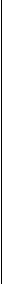 15630-39.8指标名称1998年比上年±％社会消费品零售总额632007.1一、按地区分：市327866.3市以下304147.8二、按类型分：国有经济11239-10.3集体经济3324-13.1私营经济967-6.8个体经济3574417.6股份制经济913-7.1其它经济110137.1三、按行业分：批发零售贸易业458486.6餐饮业338610制造业30616其它109058.5附：农民对非农业居民零售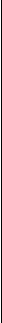 103817.6指标名称户数（户）户数（户）从业人员（人）从业人员（人）指标名称小计其中：城镇小计其中：城镇指标名称小计其中：城镇小计其中：城镇合计105384830169078245农林牧渔业5125385394工业96251519321034交通运输业665334886483批发零售贸易、餐饮业69483170111555522其中：餐饮业8723471824950社会服务业13166791855980其它行业13579226132指标名称户数（户）户数（户）从业人员从业人员指标名称小计其中：城镇小计其中：城镇合计2927910867农林牧渔业112828工业1715491448建筑业I13232批发零售贸易、餐饮业66155155其中：餐饮业225858社会服务业44204204指标名称以上年价格为100指标名称以上年价格为100居民消费价格总指数99.4三、服装、鞋帽类99.4商品零售价格总指数99四、纺织品类98.8一、食品类96.9五、中、西药品类108.91、粮食99.1六、化妆品类99.72、油脂类94.1七、书报杂志类144.83、肉禽蛋95.9八、文化体育用品类100.94、水产品97.3九、日用品类101.55、鲜菜98.6十、家用电器类976、干菜97.3十一、首饰类88.87、鲜果85.7十二、燃料类97.58、干果90.1十三、建筑装璜材料类95.69、其它食品类98.3十四、机电产品类97.9二、饮料、烟酒类101.3附:农业生产资料类98.1单位名称1998年合计其中：公粮单位名称1998年合计其中：公粮合计231339380湖口10Sl3618乌迳1510656珠玑1989878孔江625200梅岭687213新龙1049376主田1060455界址372294古市1603592坪田566270黎口1310498黄坑1289598苍石1212邓坊1118382全安2498718油山278261百顺188176大塘1398613澜河117105南亩1102525帽子峰907114水口1007356雄州镇730257江头625212单位名称1998年比上年±％单位名称1998年比上年±％合计12739-38.2湖口1685-34.1乌迳679-41.9珠玑1223-31.1孔江169-37.2梅岭203-11.0新龙331-54.3主田1023-34.3界址57-73.8古市1386-35.6坪田191-60.3黎口1049-27.5黄坑1138-41全安283-38.0邓坊615-32.7百顺169-55.5油山59-67.5澜河96-51.3大塘345-36.4帽子峰267-31.8南亩285-39.8雄州镇120-47.2水口1127-34.5江头237-59.3指标名称计算单位1998年1997年卫生机构总数个3031其中：医院个2526病床位总数张506485卫生工作人员人1070971卫生技术人员人869781医生数人398385其中：西医师人230218中医师人5855西医士人7696中医士人1013护理师护士人306238全市主治医师以上人数人1431411.主治医师人1141152.副主任医师人1010单位名称出生率‰自然增长率‰结扎人数放环人数其它节育设施合计14.808.22332364712710乌迳16.669.91244498202孔江15.2310.317115244新龙17.7711.66106225124界址15.368.458417355坪田16.7510.3514519074黄坑14.306.86231352131邓坊16.359.256818170油山15.909.749016658大塘15.349.55173312151南亩18.9211.3910725971水口15.959.48220290133江头14.056.468916668湖口14.687.fJl285505224珠玑13.715.93366487165梅岭13.986.934013044主田17.6810.0314520889古市16.189.3815224996黎口14.547.63153340190全安14.187.1113727798苍石12.164.86655421百顺15.958.0611314341澜河14.568.378012468帽子峰16.069.505013447雄州镇11.374.7197533247市机关10.998.6912315114指标名称学校数班数实际毕业生数实际招生数在校学生数专任教师总计295265124914239578852546791.普通中学2646188559945287861533初中2339878108554249191318高中3631045139138672152.农业职业中学524180464874107初中高中5241804648741073.小学2341883900571435105326624.幼儿园292766872635675783605.教师进修学校164715317指标名称计算单位1998 年比上年±％全年报考自学考试人次199843.4报考科次科次435824.9自学考试毕业生人数人3719.4其中：本科人1-88.3专科人3644.0中专人高考录取人464-17.4其中：本科人182-2.2专科人269-19.5中专人13-69.1初中毕业生录取中专人数人728-5.21指标名称计算单位1998年1997年体育场个77250米田径场个2121市级运动竞赛次数项7375参加竞赛人数人1820016830参加市级以上竞赛获奖牌数枚4137其中：金牌枚162银牌枚145铜牌枚230市级图书馆藏书册6267850101其中：古籍册4646指标名称计算单位1998年一、废水排放总量万吨530其中：工业废水万吨340二、工业废气排放员万标立方米98711三、工业粉尘排放量吨1232工业粉尘回收量吨1058四、工业固体废物产生量吨6废物处置量万吨3五、污染治理资金使用万元200六、当年安排治理项目个3县别土地方面积（平公里）其中：耕地（万亩）年末总人口（万人）其中：非农业人口（万人）国内生产总值人均国内生产总值农业总产值工业总产值全市18385201.32302.77107.27182.5606169.9207.20南雄236143.8745.087.6919.4413813.0715.54曲江313134.4940.1211.3422.8573214.6032.09仁化160914.2918.477.3610.767906.168.10乳源222715.5119.313.617.337982.785.91始兴215217.7423.114.539.741997.597.63乐昌242128.7449.2917.7617.836249.3211.81翁源215828.8335.026.5512.535789.717.63新丰198714.4522.915.338.235613.595.07市区3393.4049.4643.1173.8143653.08113.43县别全社会固定资产投资额（亿元）消费品零售总额（亿元）金融机构各项存款余额（亿元）金融机构各项贷款余额（亿元）地方财政预算收入（万元）在岗职工人平均工资（元）农村人均纯收入（元）全市57.172.67218.11155.437317474383318南雄4.586.3213.307.65701066583400曲江5.238.4626.6619.261077279733638仁化3.233.4712.09.60568572233730乳源4.582.537.314.66451970192480始兴2.303.188.954.89285759283425乐昌4.137.4021.5514.75521260743009翁源3.393.3410.316.54323455263353新丰2.022.647.415.31204562613048市区27.6435.34110.6082.082693985514873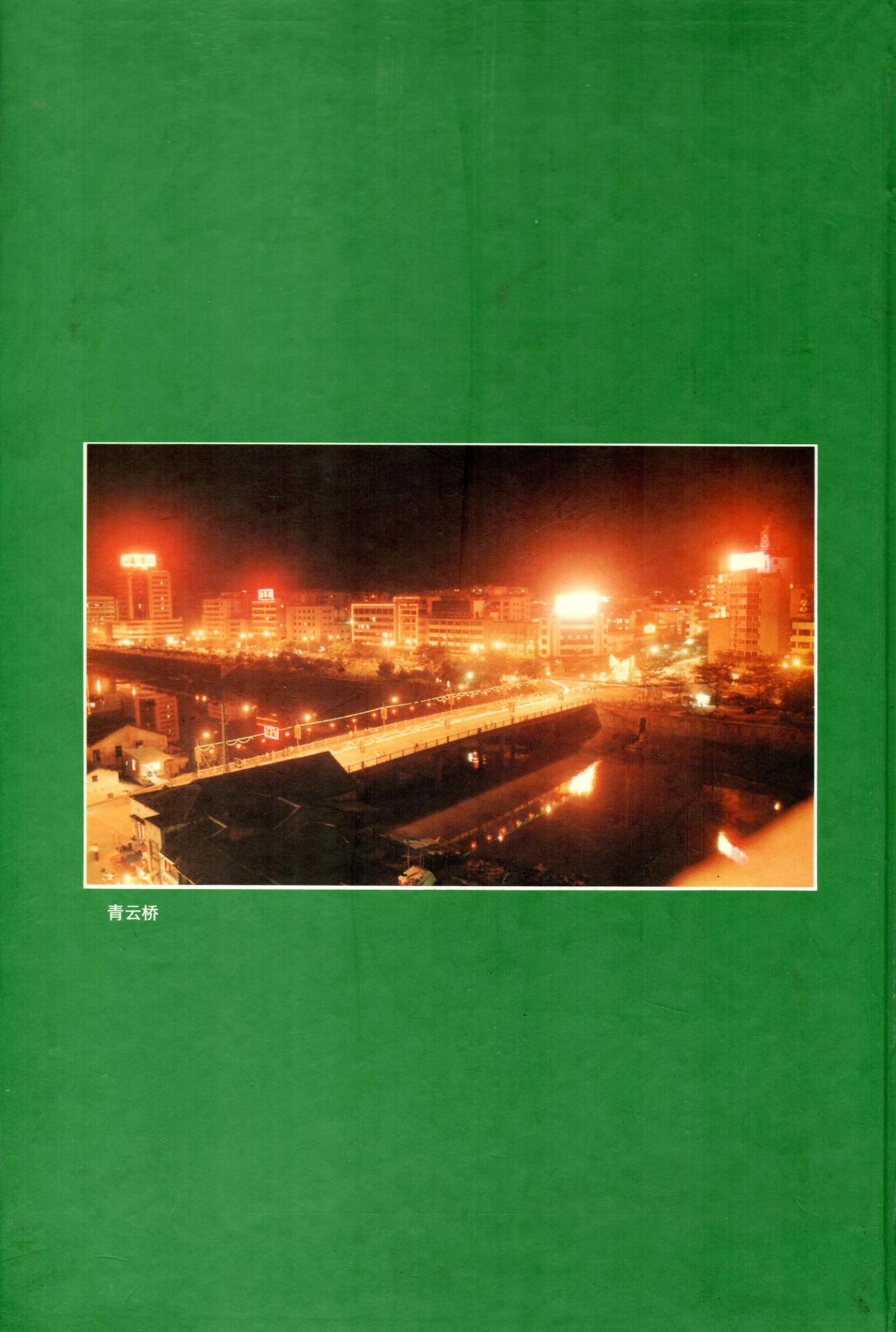 